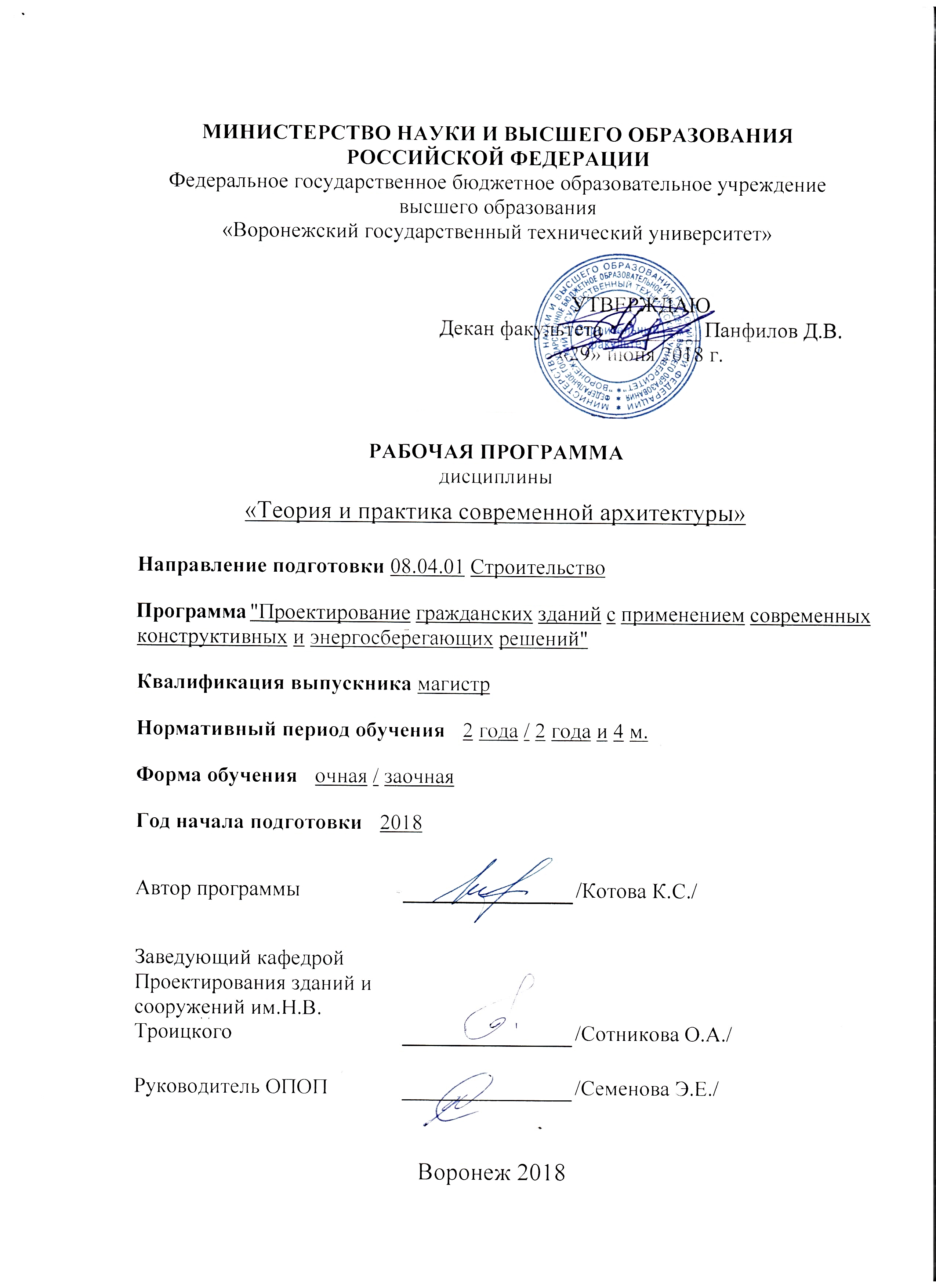 1. ЦЕЛИ И ЗАДАЧИ ДИСЦИПЛИНЫ 1. ЦЕЛИ И ЗАДАЧИ ДИСЦИПЛИНЫ 1. ЦЕЛИ И ЗАДАЧИ ДИСЦИПЛИНЫ 1. ЦЕЛИ И ЗАДАЧИ ДИСЦИПЛИНЫ 1. ЦЕЛИ И ЗАДАЧИ ДИСЦИПЛИНЫ 1. ЦЕЛИ И ЗАДАЧИ ДИСЦИПЛИНЫ 1. ЦЕЛИ И ЗАДАЧИ ДИСЦИПЛИНЫ 1. ЦЕЛИ И ЗАДАЧИ ДИСЦИПЛИНЫ 1. ЦЕЛИ И ЗАДАЧИ ДИСЦИПЛИНЫ 1. ЦЕЛИ И ЗАДАЧИ ДИСЦИПЛИНЫ 1. ЦЕЛИ И ЗАДАЧИ ДИСЦИПЛИНЫ 1. ЦЕЛИ И ЗАДАЧИ ДИСЦИПЛИНЫ 1. ЦЕЛИ И ЗАДАЧИ ДИСЦИПЛИНЫ 1. ЦЕЛИ И ЗАДАЧИ ДИСЦИПЛИНЫ 1. ЦЕЛИ И ЗАДАЧИ ДИСЦИПЛИНЫ 1. ЦЕЛИ И ЗАДАЧИ ДИСЦИПЛИНЫ 1. ЦЕЛИ И ЗАДАЧИ ДИСЦИПЛИНЫ 1. ЦЕЛИ И ЗАДАЧИ ДИСЦИПЛИНЫ 1. ЦЕЛИ И ЗАДАЧИ ДИСЦИПЛИНЫ 1. ЦЕЛИ И ЗАДАЧИ ДИСЦИПЛИНЫ 1. ЦЕЛИ И ЗАДАЧИ ДИСЦИПЛИНЫ 1. ЦЕЛИ И ЗАДАЧИ ДИСЦИПЛИНЫ 1.1. Цели дисциплины Целью дисциплины «Теория и практика современной архитектуры» является формирование профессиональных знаний в области современных тенденций развития архитектуры зданий, а также объектов реконструкции, в части объемнопланировочных, конструктивных и композиционных решений. 1.1. Цели дисциплины Целью дисциплины «Теория и практика современной архитектуры» является формирование профессиональных знаний в области современных тенденций развития архитектуры зданий, а также объектов реконструкции, в части объемнопланировочных, конструктивных и композиционных решений. 1.1. Цели дисциплины Целью дисциплины «Теория и практика современной архитектуры» является формирование профессиональных знаний в области современных тенденций развития архитектуры зданий, а также объектов реконструкции, в части объемнопланировочных, конструктивных и композиционных решений. 1.1. Цели дисциплины Целью дисциплины «Теория и практика современной архитектуры» является формирование профессиональных знаний в области современных тенденций развития архитектуры зданий, а также объектов реконструкции, в части объемнопланировочных, конструктивных и композиционных решений. 1.1. Цели дисциплины Целью дисциплины «Теория и практика современной архитектуры» является формирование профессиональных знаний в области современных тенденций развития архитектуры зданий, а также объектов реконструкции, в части объемнопланировочных, конструктивных и композиционных решений. 1.1. Цели дисциплины Целью дисциплины «Теория и практика современной архитектуры» является формирование профессиональных знаний в области современных тенденций развития архитектуры зданий, а также объектов реконструкции, в части объемнопланировочных, конструктивных и композиционных решений. 1.1. Цели дисциплины Целью дисциплины «Теория и практика современной архитектуры» является формирование профессиональных знаний в области современных тенденций развития архитектуры зданий, а также объектов реконструкции, в части объемнопланировочных, конструктивных и композиционных решений. 1.1. Цели дисциплины Целью дисциплины «Теория и практика современной архитектуры» является формирование профессиональных знаний в области современных тенденций развития архитектуры зданий, а также объектов реконструкции, в части объемнопланировочных, конструктивных и композиционных решений. 1.1. Цели дисциплины Целью дисциплины «Теория и практика современной архитектуры» является формирование профессиональных знаний в области современных тенденций развития архитектуры зданий, а также объектов реконструкции, в части объемнопланировочных, конструктивных и композиционных решений. 1.1. Цели дисциплины Целью дисциплины «Теория и практика современной архитектуры» является формирование профессиональных знаний в области современных тенденций развития архитектуры зданий, а также объектов реконструкции, в части объемнопланировочных, конструктивных и композиционных решений. 1.1. Цели дисциплины Целью дисциплины «Теория и практика современной архитектуры» является формирование профессиональных знаний в области современных тенденций развития архитектуры зданий, а также объектов реконструкции, в части объемнопланировочных, конструктивных и композиционных решений. 1.1. Цели дисциплины Целью дисциплины «Теория и практика современной архитектуры» является формирование профессиональных знаний в области современных тенденций развития архитектуры зданий, а также объектов реконструкции, в части объемнопланировочных, конструктивных и композиционных решений. 1.1. Цели дисциплины Целью дисциплины «Теория и практика современной архитектуры» является формирование профессиональных знаний в области современных тенденций развития архитектуры зданий, а также объектов реконструкции, в части объемнопланировочных, конструктивных и композиционных решений. 1.1. Цели дисциплины Целью дисциплины «Теория и практика современной архитектуры» является формирование профессиональных знаний в области современных тенденций развития архитектуры зданий, а также объектов реконструкции, в части объемнопланировочных, конструктивных и композиционных решений. 1.1. Цели дисциплины Целью дисциплины «Теория и практика современной архитектуры» является формирование профессиональных знаний в области современных тенденций развития архитектуры зданий, а также объектов реконструкции, в части объемнопланировочных, конструктивных и композиционных решений. 1.1. Цели дисциплины Целью дисциплины «Теория и практика современной архитектуры» является формирование профессиональных знаний в области современных тенденций развития архитектуры зданий, а также объектов реконструкции, в части объемнопланировочных, конструктивных и композиционных решений. 1.1. Цели дисциплины Целью дисциплины «Теория и практика современной архитектуры» является формирование профессиональных знаний в области современных тенденций развития архитектуры зданий, а также объектов реконструкции, в части объемнопланировочных, конструктивных и композиционных решений. 1.1. Цели дисциплины Целью дисциплины «Теория и практика современной архитектуры» является формирование профессиональных знаний в области современных тенденций развития архитектуры зданий, а также объектов реконструкции, в части объемнопланировочных, конструктивных и композиционных решений. 1.1. Цели дисциплины Целью дисциплины «Теория и практика современной архитектуры» является формирование профессиональных знаний в области современных тенденций развития архитектуры зданий, а также объектов реконструкции, в части объемнопланировочных, конструктивных и композиционных решений. 1.1. Цели дисциплины Целью дисциплины «Теория и практика современной архитектуры» является формирование профессиональных знаний в области современных тенденций развития архитектуры зданий, а также объектов реконструкции, в части объемнопланировочных, конструктивных и композиционных решений. 1.1. Цели дисциплины Целью дисциплины «Теория и практика современной архитектуры» является формирование профессиональных знаний в области современных тенденций развития архитектуры зданий, а также объектов реконструкции, в части объемнопланировочных, конструктивных и композиционных решений. 1.1. Цели дисциплины Целью дисциплины «Теория и практика современной архитектуры» является формирование профессиональных знаний в области современных тенденций развития архитектуры зданий, а также объектов реконструкции, в части объемнопланировочных, конструктивных и композиционных решений. 1.2. Задачи освоения дисциплины Задачей дисциплины является освоение методики архитектурно-конструктивного проектирования зданий с учетом современных направлений, градостроительных характеристик, функциональных и физико-технических основ проектирования. 1.2. Задачи освоения дисциплины Задачей дисциплины является освоение методики архитектурно-конструктивного проектирования зданий с учетом современных направлений, градостроительных характеристик, функциональных и физико-технических основ проектирования. 1.2. Задачи освоения дисциплины Задачей дисциплины является освоение методики архитектурно-конструктивного проектирования зданий с учетом современных направлений, градостроительных характеристик, функциональных и физико-технических основ проектирования. 1.2. Задачи освоения дисциплины Задачей дисциплины является освоение методики архитектурно-конструктивного проектирования зданий с учетом современных направлений, градостроительных характеристик, функциональных и физико-технических основ проектирования. 1.2. Задачи освоения дисциплины Задачей дисциплины является освоение методики архитектурно-конструктивного проектирования зданий с учетом современных направлений, градостроительных характеристик, функциональных и физико-технических основ проектирования. 1.2. Задачи освоения дисциплины Задачей дисциплины является освоение методики архитектурно-конструктивного проектирования зданий с учетом современных направлений, градостроительных характеристик, функциональных и физико-технических основ проектирования. 1.2. Задачи освоения дисциплины Задачей дисциплины является освоение методики архитектурно-конструктивного проектирования зданий с учетом современных направлений, градостроительных характеристик, функциональных и физико-технических основ проектирования. 1.2. Задачи освоения дисциплины Задачей дисциплины является освоение методики архитектурно-конструктивного проектирования зданий с учетом современных направлений, градостроительных характеристик, функциональных и физико-технических основ проектирования. 1.2. Задачи освоения дисциплины Задачей дисциплины является освоение методики архитектурно-конструктивного проектирования зданий с учетом современных направлений, градостроительных характеристик, функциональных и физико-технических основ проектирования. 1.2. Задачи освоения дисциплины Задачей дисциплины является освоение методики архитектурно-конструктивного проектирования зданий с учетом современных направлений, градостроительных характеристик, функциональных и физико-технических основ проектирования. 1.2. Задачи освоения дисциплины Задачей дисциплины является освоение методики архитектурно-конструктивного проектирования зданий с учетом современных направлений, градостроительных характеристик, функциональных и физико-технических основ проектирования. 1.2. Задачи освоения дисциплины Задачей дисциплины является освоение методики архитектурно-конструктивного проектирования зданий с учетом современных направлений, градостроительных характеристик, функциональных и физико-технических основ проектирования. 1.2. Задачи освоения дисциплины Задачей дисциплины является освоение методики архитектурно-конструктивного проектирования зданий с учетом современных направлений, градостроительных характеристик, функциональных и физико-технических основ проектирования. 1.2. Задачи освоения дисциплины Задачей дисциплины является освоение методики архитектурно-конструктивного проектирования зданий с учетом современных направлений, градостроительных характеристик, функциональных и физико-технических основ проектирования. 1.2. Задачи освоения дисциплины Задачей дисциплины является освоение методики архитектурно-конструктивного проектирования зданий с учетом современных направлений, градостроительных характеристик, функциональных и физико-технических основ проектирования. 1.2. Задачи освоения дисциплины Задачей дисциплины является освоение методики архитектурно-конструктивного проектирования зданий с учетом современных направлений, градостроительных характеристик, функциональных и физико-технических основ проектирования. 1.2. Задачи освоения дисциплины Задачей дисциплины является освоение методики архитектурно-конструктивного проектирования зданий с учетом современных направлений, градостроительных характеристик, функциональных и физико-технических основ проектирования. 1.2. Задачи освоения дисциплины Задачей дисциплины является освоение методики архитектурно-конструктивного проектирования зданий с учетом современных направлений, градостроительных характеристик, функциональных и физико-технических основ проектирования. 1.2. Задачи освоения дисциплины Задачей дисциплины является освоение методики архитектурно-конструктивного проектирования зданий с учетом современных направлений, градостроительных характеристик, функциональных и физико-технических основ проектирования. 1.2. Задачи освоения дисциплины Задачей дисциплины является освоение методики архитектурно-конструктивного проектирования зданий с учетом современных направлений, градостроительных характеристик, функциональных и физико-технических основ проектирования. 1.2. Задачи освоения дисциплины Задачей дисциплины является освоение методики архитектурно-конструктивного проектирования зданий с учетом современных направлений, градостроительных характеристик, функциональных и физико-технических основ проектирования. 1.2. Задачи освоения дисциплины Задачей дисциплины является освоение методики архитектурно-конструктивного проектирования зданий с учетом современных направлений, градостроительных характеристик, функциональных и физико-технических основ проектирования. 2. МЕСТО ДИСЦИПЛИНЫ В СТРУКТУРЕ ОПОП 2. МЕСТО ДИСЦИПЛИНЫ В СТРУКТУРЕ ОПОП 2. МЕСТО ДИСЦИПЛИНЫ В СТРУКТУРЕ ОПОП 2. МЕСТО ДИСЦИПЛИНЫ В СТРУКТУРЕ ОПОП 2. МЕСТО ДИСЦИПЛИНЫ В СТРУКТУРЕ ОПОП 2. МЕСТО ДИСЦИПЛИНЫ В СТРУКТУРЕ ОПОП 2. МЕСТО ДИСЦИПЛИНЫ В СТРУКТУРЕ ОПОП 2. МЕСТО ДИСЦИПЛИНЫ В СТРУКТУРЕ ОПОП 2. МЕСТО ДИСЦИПЛИНЫ В СТРУКТУРЕ ОПОП 2. МЕСТО ДИСЦИПЛИНЫ В СТРУКТУРЕ ОПОП 2. МЕСТО ДИСЦИПЛИНЫ В СТРУКТУРЕ ОПОП 2. МЕСТО ДИСЦИПЛИНЫ В СТРУКТУРЕ ОПОП 2. МЕСТО ДИСЦИПЛИНЫ В СТРУКТУРЕ ОПОП 2. МЕСТО ДИСЦИПЛИНЫ В СТРУКТУРЕ ОПОП 2. МЕСТО ДИСЦИПЛИНЫ В СТРУКТУРЕ ОПОП 2. МЕСТО ДИСЦИПЛИНЫ В СТРУКТУРЕ ОПОП 2. МЕСТО ДИСЦИПЛИНЫ В СТРУКТУРЕ ОПОП 2. МЕСТО ДИСЦИПЛИНЫ В СТРУКТУРЕ ОПОП 2. МЕСТО ДИСЦИПЛИНЫ В СТРУКТУРЕ ОПОП 2. МЕСТО ДИСЦИПЛИНЫ В СТРУКТУРЕ ОПОП 2. МЕСТО ДИСЦИПЛИНЫ В СТРУКТУРЕ ОПОП 2. МЕСТО ДИСЦИПЛИНЫ В СТРУКТУРЕ ОПОП Дисциплина «Теория и практика современной архитектуры» относится к дисциплинам вариативной части (дисциплина по выбору) блока Б1. Дисциплина «Теория и практика современной архитектуры» относится к дисциплинам вариативной части (дисциплина по выбору) блока Б1. Дисциплина «Теория и практика современной архитектуры» относится к дисциплинам вариативной части (дисциплина по выбору) блока Б1. Дисциплина «Теория и практика современной архитектуры» относится к дисциплинам вариативной части (дисциплина по выбору) блока Б1. Дисциплина «Теория и практика современной архитектуры» относится к дисциплинам вариативной части (дисциплина по выбору) блока Б1. Дисциплина «Теория и практика современной архитектуры» относится к дисциплинам вариативной части (дисциплина по выбору) блока Б1. Дисциплина «Теория и практика современной архитектуры» относится к дисциплинам вариативной части (дисциплина по выбору) блока Б1. Дисциплина «Теория и практика современной архитектуры» относится к дисциплинам вариативной части (дисциплина по выбору) блока Б1. Дисциплина «Теория и практика современной архитектуры» относится к дисциплинам вариативной части (дисциплина по выбору) блока Б1. Дисциплина «Теория и практика современной архитектуры» относится к дисциплинам вариативной части (дисциплина по выбору) блока Б1. Дисциплина «Теория и практика современной архитектуры» относится к дисциплинам вариативной части (дисциплина по выбору) блока Б1. Дисциплина «Теория и практика современной архитектуры» относится к дисциплинам вариативной части (дисциплина по выбору) блока Б1. Дисциплина «Теория и практика современной архитектуры» относится к дисциплинам вариативной части (дисциплина по выбору) блока Б1. Дисциплина «Теория и практика современной архитектуры» относится к дисциплинам вариативной части (дисциплина по выбору) блока Б1. Дисциплина «Теория и практика современной архитектуры» относится к дисциплинам вариативной части (дисциплина по выбору) блока Б1. Дисциплина «Теория и практика современной архитектуры» относится к дисциплинам вариативной части (дисциплина по выбору) блока Б1. Дисциплина «Теория и практика современной архитектуры» относится к дисциплинам вариативной части (дисциплина по выбору) блока Б1. Дисциплина «Теория и практика современной архитектуры» относится к дисциплинам вариативной части (дисциплина по выбору) блока Б1. Дисциплина «Теория и практика современной архитектуры» относится к дисциплинам вариативной части (дисциплина по выбору) блока Б1. Дисциплина «Теория и практика современной архитектуры» относится к дисциплинам вариативной части (дисциплина по выбору) блока Б1. Дисциплина «Теория и практика современной архитектуры» относится к дисциплинам вариативной части (дисциплина по выбору) блока Б1. Дисциплина «Теория и практика современной архитектуры» относится к дисциплинам вариативной части (дисциплина по выбору) блока Б1. 3. ПЕРЕЧЕНЬ ПЛАНИРУЕМЫХ РЕЗУЛЬТАТОВ ОБУЧЕНИЯ ПО ДИСЦИПЛИНЕ 3. ПЕРЕЧЕНЬ ПЛАНИРУЕМЫХ РЕЗУЛЬТАТОВ ОБУЧЕНИЯ ПО ДИСЦИПЛИНЕ 3. ПЕРЕЧЕНЬ ПЛАНИРУЕМЫХ РЕЗУЛЬТАТОВ ОБУЧЕНИЯ ПО ДИСЦИПЛИНЕ 3. ПЕРЕЧЕНЬ ПЛАНИРУЕМЫХ РЕЗУЛЬТАТОВ ОБУЧЕНИЯ ПО ДИСЦИПЛИНЕ 3. ПЕРЕЧЕНЬ ПЛАНИРУЕМЫХ РЕЗУЛЬТАТОВ ОБУЧЕНИЯ ПО ДИСЦИПЛИНЕ 3. ПЕРЕЧЕНЬ ПЛАНИРУЕМЫХ РЕЗУЛЬТАТОВ ОБУЧЕНИЯ ПО ДИСЦИПЛИНЕ 3. ПЕРЕЧЕНЬ ПЛАНИРУЕМЫХ РЕЗУЛЬТАТОВ ОБУЧЕНИЯ ПО ДИСЦИПЛИНЕ 3. ПЕРЕЧЕНЬ ПЛАНИРУЕМЫХ РЕЗУЛЬТАТОВ ОБУЧЕНИЯ ПО ДИСЦИПЛИНЕ 3. ПЕРЕЧЕНЬ ПЛАНИРУЕМЫХ РЕЗУЛЬТАТОВ ОБУЧЕНИЯ ПО ДИСЦИПЛИНЕ 3. ПЕРЕЧЕНЬ ПЛАНИРУЕМЫХ РЕЗУЛЬТАТОВ ОБУЧЕНИЯ ПО ДИСЦИПЛИНЕ 3. ПЕРЕЧЕНЬ ПЛАНИРУЕМЫХ РЕЗУЛЬТАТОВ ОБУЧЕНИЯ ПО ДИСЦИПЛИНЕ 3. ПЕРЕЧЕНЬ ПЛАНИРУЕМЫХ РЕЗУЛЬТАТОВ ОБУЧЕНИЯ ПО ДИСЦИПЛИНЕ 3. ПЕРЕЧЕНЬ ПЛАНИРУЕМЫХ РЕЗУЛЬТАТОВ ОБУЧЕНИЯ ПО ДИСЦИПЛИНЕ 3. ПЕРЕЧЕНЬ ПЛАНИРУЕМЫХ РЕЗУЛЬТАТОВ ОБУЧЕНИЯ ПО ДИСЦИПЛИНЕ 3. ПЕРЕЧЕНЬ ПЛАНИРУЕМЫХ РЕЗУЛЬТАТОВ ОБУЧЕНИЯ ПО ДИСЦИПЛИНЕ 3. ПЕРЕЧЕНЬ ПЛАНИРУЕМЫХ РЕЗУЛЬТАТОВ ОБУЧЕНИЯ ПО ДИСЦИПЛИНЕ 3. ПЕРЕЧЕНЬ ПЛАНИРУЕМЫХ РЕЗУЛЬТАТОВ ОБУЧЕНИЯ ПО ДИСЦИПЛИНЕ 3. ПЕРЕЧЕНЬ ПЛАНИРУЕМЫХ РЕЗУЛЬТАТОВ ОБУЧЕНИЯ ПО ДИСЦИПЛИНЕ 3. ПЕРЕЧЕНЬ ПЛАНИРУЕМЫХ РЕЗУЛЬТАТОВ ОБУЧЕНИЯ ПО ДИСЦИПЛИНЕ 3. ПЕРЕЧЕНЬ ПЛАНИРУЕМЫХ РЕЗУЛЬТАТОВ ОБУЧЕНИЯ ПО ДИСЦИПЛИНЕ 3. ПЕРЕЧЕНЬ ПЛАНИРУЕМЫХ РЕЗУЛЬТАТОВ ОБУЧЕНИЯ ПО ДИСЦИПЛИНЕ 3. ПЕРЕЧЕНЬ ПЛАНИРУЕМЫХ РЕЗУЛЬТАТОВ ОБУЧЕНИЯ ПО ДИСЦИПЛИНЕ Процесс изучения дисциплины «Теория и практика современной архитектуры» направлен на формирование следующих компетенций: ПК-1 - Способен разрабатывать проектную документацию по проектированию зданий с обеспечением требований энергетической эффективности ПК-2 - Способен организовывать работы по разработке энергосберегающих мероприятий ПК-4 - Способен выполнять научные исследования в сфере энергосбережения и энергетической эффективности ПК-6 - Способен осуществлять и контролировать выполнение расчетного обоснования проектных решений объектов гражданского строительства Процесс изучения дисциплины «Теория и практика современной архитектуры» направлен на формирование следующих компетенций: ПК-1 - Способен разрабатывать проектную документацию по проектированию зданий с обеспечением требований энергетической эффективности ПК-2 - Способен организовывать работы по разработке энергосберегающих мероприятий ПК-4 - Способен выполнять научные исследования в сфере энергосбережения и энергетической эффективности ПК-6 - Способен осуществлять и контролировать выполнение расчетного обоснования проектных решений объектов гражданского строительства Процесс изучения дисциплины «Теория и практика современной архитектуры» направлен на формирование следующих компетенций: ПК-1 - Способен разрабатывать проектную документацию по проектированию зданий с обеспечением требований энергетической эффективности ПК-2 - Способен организовывать работы по разработке энергосберегающих мероприятий ПК-4 - Способен выполнять научные исследования в сфере энергосбережения и энергетической эффективности ПК-6 - Способен осуществлять и контролировать выполнение расчетного обоснования проектных решений объектов гражданского строительства Процесс изучения дисциплины «Теория и практика современной архитектуры» направлен на формирование следующих компетенций: ПК-1 - Способен разрабатывать проектную документацию по проектированию зданий с обеспечением требований энергетической эффективности ПК-2 - Способен организовывать работы по разработке энергосберегающих мероприятий ПК-4 - Способен выполнять научные исследования в сфере энергосбережения и энергетической эффективности ПК-6 - Способен осуществлять и контролировать выполнение расчетного обоснования проектных решений объектов гражданского строительства Процесс изучения дисциплины «Теория и практика современной архитектуры» направлен на формирование следующих компетенций: ПК-1 - Способен разрабатывать проектную документацию по проектированию зданий с обеспечением требований энергетической эффективности ПК-2 - Способен организовывать работы по разработке энергосберегающих мероприятий ПК-4 - Способен выполнять научные исследования в сфере энергосбережения и энергетической эффективности ПК-6 - Способен осуществлять и контролировать выполнение расчетного обоснования проектных решений объектов гражданского строительства Процесс изучения дисциплины «Теория и практика современной архитектуры» направлен на формирование следующих компетенций: ПК-1 - Способен разрабатывать проектную документацию по проектированию зданий с обеспечением требований энергетической эффективности ПК-2 - Способен организовывать работы по разработке энергосберегающих мероприятий ПК-4 - Способен выполнять научные исследования в сфере энергосбережения и энергетической эффективности ПК-6 - Способен осуществлять и контролировать выполнение расчетного обоснования проектных решений объектов гражданского строительства Процесс изучения дисциплины «Теория и практика современной архитектуры» направлен на формирование следующих компетенций: ПК-1 - Способен разрабатывать проектную документацию по проектированию зданий с обеспечением требований энергетической эффективности ПК-2 - Способен организовывать работы по разработке энергосберегающих мероприятий ПК-4 - Способен выполнять научные исследования в сфере энергосбережения и энергетической эффективности ПК-6 - Способен осуществлять и контролировать выполнение расчетного обоснования проектных решений объектов гражданского строительства Процесс изучения дисциплины «Теория и практика современной архитектуры» направлен на формирование следующих компетенций: ПК-1 - Способен разрабатывать проектную документацию по проектированию зданий с обеспечением требований энергетической эффективности ПК-2 - Способен организовывать работы по разработке энергосберегающих мероприятий ПК-4 - Способен выполнять научные исследования в сфере энергосбережения и энергетической эффективности ПК-6 - Способен осуществлять и контролировать выполнение расчетного обоснования проектных решений объектов гражданского строительства Процесс изучения дисциплины «Теория и практика современной архитектуры» направлен на формирование следующих компетенций: ПК-1 - Способен разрабатывать проектную документацию по проектированию зданий с обеспечением требований энергетической эффективности ПК-2 - Способен организовывать работы по разработке энергосберегающих мероприятий ПК-4 - Способен выполнять научные исследования в сфере энергосбережения и энергетической эффективности ПК-6 - Способен осуществлять и контролировать выполнение расчетного обоснования проектных решений объектов гражданского строительства Процесс изучения дисциплины «Теория и практика современной архитектуры» направлен на формирование следующих компетенций: ПК-1 - Способен разрабатывать проектную документацию по проектированию зданий с обеспечением требований энергетической эффективности ПК-2 - Способен организовывать работы по разработке энергосберегающих мероприятий ПК-4 - Способен выполнять научные исследования в сфере энергосбережения и энергетической эффективности ПК-6 - Способен осуществлять и контролировать выполнение расчетного обоснования проектных решений объектов гражданского строительства Процесс изучения дисциплины «Теория и практика современной архитектуры» направлен на формирование следующих компетенций: ПК-1 - Способен разрабатывать проектную документацию по проектированию зданий с обеспечением требований энергетической эффективности ПК-2 - Способен организовывать работы по разработке энергосберегающих мероприятий ПК-4 - Способен выполнять научные исследования в сфере энергосбережения и энергетической эффективности ПК-6 - Способен осуществлять и контролировать выполнение расчетного обоснования проектных решений объектов гражданского строительства Процесс изучения дисциплины «Теория и практика современной архитектуры» направлен на формирование следующих компетенций: ПК-1 - Способен разрабатывать проектную документацию по проектированию зданий с обеспечением требований энергетической эффективности ПК-2 - Способен организовывать работы по разработке энергосберегающих мероприятий ПК-4 - Способен выполнять научные исследования в сфере энергосбережения и энергетической эффективности ПК-6 - Способен осуществлять и контролировать выполнение расчетного обоснования проектных решений объектов гражданского строительства Процесс изучения дисциплины «Теория и практика современной архитектуры» направлен на формирование следующих компетенций: ПК-1 - Способен разрабатывать проектную документацию по проектированию зданий с обеспечением требований энергетической эффективности ПК-2 - Способен организовывать работы по разработке энергосберегающих мероприятий ПК-4 - Способен выполнять научные исследования в сфере энергосбережения и энергетической эффективности ПК-6 - Способен осуществлять и контролировать выполнение расчетного обоснования проектных решений объектов гражданского строительства Процесс изучения дисциплины «Теория и практика современной архитектуры» направлен на формирование следующих компетенций: ПК-1 - Способен разрабатывать проектную документацию по проектированию зданий с обеспечением требований энергетической эффективности ПК-2 - Способен организовывать работы по разработке энергосберегающих мероприятий ПК-4 - Способен выполнять научные исследования в сфере энергосбережения и энергетической эффективности ПК-6 - Способен осуществлять и контролировать выполнение расчетного обоснования проектных решений объектов гражданского строительства Процесс изучения дисциплины «Теория и практика современной архитектуры» направлен на формирование следующих компетенций: ПК-1 - Способен разрабатывать проектную документацию по проектированию зданий с обеспечением требований энергетической эффективности ПК-2 - Способен организовывать работы по разработке энергосберегающих мероприятий ПК-4 - Способен выполнять научные исследования в сфере энергосбережения и энергетической эффективности ПК-6 - Способен осуществлять и контролировать выполнение расчетного обоснования проектных решений объектов гражданского строительства Процесс изучения дисциплины «Теория и практика современной архитектуры» направлен на формирование следующих компетенций: ПК-1 - Способен разрабатывать проектную документацию по проектированию зданий с обеспечением требований энергетической эффективности ПК-2 - Способен организовывать работы по разработке энергосберегающих мероприятий ПК-4 - Способен выполнять научные исследования в сфере энергосбережения и энергетической эффективности ПК-6 - Способен осуществлять и контролировать выполнение расчетного обоснования проектных решений объектов гражданского строительства Процесс изучения дисциплины «Теория и практика современной архитектуры» направлен на формирование следующих компетенций: ПК-1 - Способен разрабатывать проектную документацию по проектированию зданий с обеспечением требований энергетической эффективности ПК-2 - Способен организовывать работы по разработке энергосберегающих мероприятий ПК-4 - Способен выполнять научные исследования в сфере энергосбережения и энергетической эффективности ПК-6 - Способен осуществлять и контролировать выполнение расчетного обоснования проектных решений объектов гражданского строительства Процесс изучения дисциплины «Теория и практика современной архитектуры» направлен на формирование следующих компетенций: ПК-1 - Способен разрабатывать проектную документацию по проектированию зданий с обеспечением требований энергетической эффективности ПК-2 - Способен организовывать работы по разработке энергосберегающих мероприятий ПК-4 - Способен выполнять научные исследования в сфере энергосбережения и энергетической эффективности ПК-6 - Способен осуществлять и контролировать выполнение расчетного обоснования проектных решений объектов гражданского строительства Процесс изучения дисциплины «Теория и практика современной архитектуры» направлен на формирование следующих компетенций: ПК-1 - Способен разрабатывать проектную документацию по проектированию зданий с обеспечением требований энергетической эффективности ПК-2 - Способен организовывать работы по разработке энергосберегающих мероприятий ПК-4 - Способен выполнять научные исследования в сфере энергосбережения и энергетической эффективности ПК-6 - Способен осуществлять и контролировать выполнение расчетного обоснования проектных решений объектов гражданского строительства Процесс изучения дисциплины «Теория и практика современной архитектуры» направлен на формирование следующих компетенций: ПК-1 - Способен разрабатывать проектную документацию по проектированию зданий с обеспечением требований энергетической эффективности ПК-2 - Способен организовывать работы по разработке энергосберегающих мероприятий ПК-4 - Способен выполнять научные исследования в сфере энергосбережения и энергетической эффективности ПК-6 - Способен осуществлять и контролировать выполнение расчетного обоснования проектных решений объектов гражданского строительства Процесс изучения дисциплины «Теория и практика современной архитектуры» направлен на формирование следующих компетенций: ПК-1 - Способен разрабатывать проектную документацию по проектированию зданий с обеспечением требований энергетической эффективности ПК-2 - Способен организовывать работы по разработке энергосберегающих мероприятий ПК-4 - Способен выполнять научные исследования в сфере энергосбережения и энергетической эффективности ПК-6 - Способен осуществлять и контролировать выполнение расчетного обоснования проектных решений объектов гражданского строительства Процесс изучения дисциплины «Теория и практика современной архитектуры» направлен на формирование следующих компетенций: ПК-1 - Способен разрабатывать проектную документацию по проектированию зданий с обеспечением требований энергетической эффективности ПК-2 - Способен организовывать работы по разработке энергосберегающих мероприятий ПК-4 - Способен выполнять научные исследования в сфере энергосбережения и энергетической эффективности ПК-6 - Способен осуществлять и контролировать выполнение расчетного обоснования проектных решений объектов гражданского строительства Компетенция Компетенция Компетенция Компетенция Компетенция Компетенция Компетенция Результаты обучения, характеризующие сформированность компетенции Результаты обучения, характеризующие сформированность компетенции Результаты обучения, характеризующие сформированность компетенции Результаты обучения, характеризующие сформированность компетенции Результаты обучения, характеризующие сформированность компетенции Результаты обучения, характеризующие сформированность компетенции Результаты обучения, характеризующие сформированность компетенции Результаты обучения, характеризующие сформированность компетенции Результаты обучения, характеризующие сформированность компетенции Результаты обучения, характеризующие сформированность компетенции Результаты обучения, характеризующие сформированность компетенции Результаты обучения, характеризующие сформированность компетенции Результаты обучения, характеризующие сформированность компетенции Результаты обучения, характеризующие сформированность компетенции Результаты обучения, характеризующие сформированность компетенции ПК-1ПК-1ПК-1ПК-1ПК-1ПК-1ПК-1Знать методы вариантного проектирования с учетом функциональных основ гражданских зданийЗнать методы вариантного проектирования с учетом функциональных основ гражданских зданийЗнать методы вариантного проектирования с учетом функциональных основ гражданских зданийЗнать методы вариантного проектирования с учетом функциональных основ гражданских зданийЗнать методы вариантного проектирования с учетом функциональных основ гражданских зданийЗнать методы вариантного проектирования с учетом функциональных основ гражданских зданийЗнать методы вариантного проектирования с учетом функциональных основ гражданских зданийЗнать методы вариантного проектирования с учетом функциональных основ гражданских зданийЗнать методы вариантного проектирования с учетом функциональных основ гражданских зданийЗнать методы вариантного проектирования с учетом функциональных основ гражданских зданийЗнать методы вариантного проектирования с учетом функциональных основ гражданских зданийЗнать методы вариантного проектирования с учетом функциональных основ гражданских зданийЗнать методы вариантного проектирования с учетом функциональных основ гражданских зданийЗнать методы вариантного проектирования с учетом функциональных основ гражданских зданийЗнать методы вариантного проектирования с учетом функциональных основ гражданских зданийПК-1ПК-1ПК-1ПК-1ПК-1ПК-1ПК-1Уметь вести разработку эскизных, технических и рабочих проектов сложных объектов, в том числе с использованием систем автоматизированного проектированияУметь вести разработку эскизных, технических и рабочих проектов сложных объектов, в том числе с использованием систем автоматизированного проектированияУметь вести разработку эскизных, технических и рабочих проектов сложных объектов, в том числе с использованием систем автоматизированного проектированияУметь вести разработку эскизных, технических и рабочих проектов сложных объектов, в том числе с использованием систем автоматизированного проектированияУметь вести разработку эскизных, технических и рабочих проектов сложных объектов, в том числе с использованием систем автоматизированного проектированияУметь вести разработку эскизных, технических и рабочих проектов сложных объектов, в том числе с использованием систем автоматизированного проектированияУметь вести разработку эскизных, технических и рабочих проектов сложных объектов, в том числе с использованием систем автоматизированного проектированияУметь вести разработку эскизных, технических и рабочих проектов сложных объектов, в том числе с использованием систем автоматизированного проектированияУметь вести разработку эскизных, технических и рабочих проектов сложных объектов, в том числе с использованием систем автоматизированного проектированияУметь вести разработку эскизных, технических и рабочих проектов сложных объектов, в том числе с использованием систем автоматизированного проектированияУметь вести разработку эскизных, технических и рабочих проектов сложных объектов, в том числе с использованием систем автоматизированного проектированияУметь вести разработку эскизных, технических и рабочих проектов сложных объектов, в том числе с использованием систем автоматизированного проектированияУметь вести разработку эскизных, технических и рабочих проектов сложных объектов, в том числе с использованием систем автоматизированного проектированияУметь вести разработку эскизных, технических и рабочих проектов сложных объектов, в том числе с использованием систем автоматизированного проектированияУметь вести разработку эскизных, технических и рабочих проектов сложных объектов, в том числе с использованием систем автоматизированного проектированияПК-1ПК-1ПК-1ПК-1ПК-1ПК-1ПК-1Владеть основами комплексной разработки архитектурно-конструктивных проектов современных зданий с использованием современных информационных технологийВладеть основами комплексной разработки архитектурно-конструктивных проектов современных зданий с использованием современных информационных технологийВладеть основами комплексной разработки архитектурно-конструктивных проектов современных зданий с использованием современных информационных технологийВладеть основами комплексной разработки архитектурно-конструктивных проектов современных зданий с использованием современных информационных технологийВладеть основами комплексной разработки архитектурно-конструктивных проектов современных зданий с использованием современных информационных технологийВладеть основами комплексной разработки архитектурно-конструктивных проектов современных зданий с использованием современных информационных технологийВладеть основами комплексной разработки архитектурно-конструктивных проектов современных зданий с использованием современных информационных технологийВладеть основами комплексной разработки архитектурно-конструктивных проектов современных зданий с использованием современных информационных технологийВладеть основами комплексной разработки архитектурно-конструктивных проектов современных зданий с использованием современных информационных технологийВладеть основами комплексной разработки архитектурно-конструктивных проектов современных зданий с использованием современных информационных технологийВладеть основами комплексной разработки архитектурно-конструктивных проектов современных зданий с использованием современных информационных технологийВладеть основами комплексной разработки архитектурно-конструктивных проектов современных зданий с использованием современных информационных технологийВладеть основами комплексной разработки архитектурно-конструктивных проектов современных зданий с использованием современных информационных технологийВладеть основами комплексной разработки архитектурно-конструктивных проектов современных зданий с использованием современных информационных технологийВладеть основами комплексной разработки архитектурно-конструктивных проектов современных зданий с использованием современных информационных технологийПК-2ПК-2ПК-2ПК-2ПК-2ПК-2ПК-2Знать методы проектирования и мониторинга зданий и сооружений, их конструктивных элементов, включая методы расчетного обоснования, в том числе с использованием универсальных и специализированных программно-вычислительных комплексов и систем автоматизированного проектированиЗнать методы проектирования и мониторинга зданий и сооружений, их конструктивных элементов, включая методы расчетного обоснования, в том числе с использованием универсальных и специализированных программно-вычислительных комплексов и систем автоматизированного проектированиЗнать методы проектирования и мониторинга зданий и сооружений, их конструктивных элементов, включая методы расчетного обоснования, в том числе с использованием универсальных и специализированных программно-вычислительных комплексов и систем автоматизированного проектированиЗнать методы проектирования и мониторинга зданий и сооружений, их конструктивных элементов, включая методы расчетного обоснования, в том числе с использованием универсальных и специализированных программно-вычислительных комплексов и систем автоматизированного проектированиЗнать методы проектирования и мониторинга зданий и сооружений, их конструктивных элементов, включая методы расчетного обоснования, в том числе с использованием универсальных и специализированных программно-вычислительных комплексов и систем автоматизированного проектированиЗнать методы проектирования и мониторинга зданий и сооружений, их конструктивных элементов, включая методы расчетного обоснования, в том числе с использованием универсальных и специализированных программно-вычислительных комплексов и систем автоматизированного проектированиЗнать методы проектирования и мониторинга зданий и сооружений, их конструктивных элементов, включая методы расчетного обоснования, в том числе с использованием универсальных и специализированных программно-вычислительных комплексов и систем автоматизированного проектированиЗнать методы проектирования и мониторинга зданий и сооружений, их конструктивных элементов, включая методы расчетного обоснования, в том числе с использованием универсальных и специализированных программно-вычислительных комплексов и систем автоматизированного проектированиЗнать методы проектирования и мониторинга зданий и сооружений, их конструктивных элементов, включая методы расчетного обоснования, в том числе с использованием универсальных и специализированных программно-вычислительных комплексов и систем автоматизированного проектированиЗнать методы проектирования и мониторинга зданий и сооружений, их конструктивных элементов, включая методы расчетного обоснования, в том числе с использованием универсальных и специализированных программно-вычислительных комплексов и систем автоматизированного проектированиЗнать методы проектирования и мониторинга зданий и сооружений, их конструктивных элементов, включая методы расчетного обоснования, в том числе с использованием универсальных и специализированных программно-вычислительных комплексов и систем автоматизированного проектированиЗнать методы проектирования и мониторинга зданий и сооружений, их конструктивных элементов, включая методы расчетного обоснования, в том числе с использованием универсальных и специализированных программно-вычислительных комплексов и систем автоматизированного проектированиЗнать методы проектирования и мониторинга зданий и сооружений, их конструктивных элементов, включая методы расчетного обоснования, в том числе с использованием универсальных и специализированных программно-вычислительных комплексов и систем автоматизированного проектированиЗнать методы проектирования и мониторинга зданий и сооружений, их конструктивных элементов, включая методы расчетного обоснования, в том числе с использованием универсальных и специализированных программно-вычислительных комплексов и систем автоматизированного проектированиЗнать методы проектирования и мониторинга зданий и сооружений, их конструктивных элементов, включая методы расчетного обоснования, в том числе с использованием универсальных и специализированных программно-вычислительных комплексов и систем автоматизированного проектированиПК-2ПК-2ПК-2ПК-2ПК-2ПК-2ПК-2Уметь использовать приемы энергосбережения при проектировании зданийУметь использовать приемы энергосбережения при проектировании зданийУметь использовать приемы энергосбережения при проектировании зданийУметь использовать приемы энергосбережения при проектировании зданийУметь использовать приемы энергосбережения при проектировании зданийУметь использовать приемы энергосбережения при проектировании зданийУметь использовать приемы энергосбережения при проектировании зданийУметь использовать приемы энергосбережения при проектировании зданийУметь использовать приемы энергосбережения при проектировании зданийУметь использовать приемы энергосбережения при проектировании зданийУметь использовать приемы энергосбережения при проектировании зданийУметь использовать приемы энергосбережения при проектировании зданийУметь использовать приемы энергосбережения при проектировании зданийУметь использовать приемы энергосбережения при проектировании зданийУметь использовать приемы энергосбережения при проектировании зданийПК-2ПК-2ПК-2ПК-2ПК-2ПК-2ПК-2Владеть умением вести разработку эскизных и рабочих проектов энергоэффективных зданийВладеть умением вести разработку эскизных и рабочих проектов энергоэффективных зданийВладеть умением вести разработку эскизных и рабочих проектов энергоэффективных зданийВладеть умением вести разработку эскизных и рабочих проектов энергоэффективных зданийВладеть умением вести разработку эскизных и рабочих проектов энергоэффективных зданийВладеть умением вести разработку эскизных и рабочих проектов энергоэффективных зданийВладеть умением вести разработку эскизных и рабочих проектов энергоэффективных зданийВладеть умением вести разработку эскизных и рабочих проектов энергоэффективных зданийВладеть умением вести разработку эскизных и рабочих проектов энергоэффективных зданийВладеть умением вести разработку эскизных и рабочих проектов энергоэффективных зданийВладеть умением вести разработку эскизных и рабочих проектов энергоэффективных зданийВладеть умением вести разработку эскизных и рабочих проектов энергоэффективных зданийВладеть умением вести разработку эскизных и рабочих проектов энергоэффективных зданийВладеть умением вести разработку эскизных и рабочих проектов энергоэффективных зданийВладеть умением вести разработку эскизных и рабочих проектов энергоэффективных зданийПК-4ПК-4ПК-4ПК-4ПК-4ПК-4ПК-4Знать современные проблемы науки и техники, формы и методы научного познания, развитие науки смену типов научной рациональностиЗнать современные проблемы науки и техники, формы и методы научного познания, развитие науки смену типов научной рациональностиЗнать современные проблемы науки и техники, формы и методы научного познания, развитие науки смену типов научной рациональностиЗнать современные проблемы науки и техники, формы и методы научного познания, развитие науки смену типов научной рациональностиЗнать современные проблемы науки и техники, формы и методы научного познания, развитие науки смену типов научной рациональностиЗнать современные проблемы науки и техники, формы и методы научного познания, развитие науки смену типов научной рациональностиЗнать современные проблемы науки и техники, формы и методы научного познания, развитие науки смену типов научной рациональностиЗнать современные проблемы науки и техники, формы и методы научного познания, развитие науки смену типов научной рациональностиЗнать современные проблемы науки и техники, формы и методы научного познания, развитие науки смену типов научной рациональностиЗнать современные проблемы науки и техники, формы и методы научного познания, развитие науки смену типов научной рациональностиЗнать современные проблемы науки и техники, формы и методы научного познания, развитие науки смену типов научной рациональностиЗнать современные проблемы науки и техники, формы и методы научного познания, развитие науки смену типов научной рациональностиЗнать современные проблемы науки и техники, формы и методы научного познания, развитие науки смену типов научной рациональностиЗнать современные проблемы науки и техники, формы и методы научного познания, развитие науки смену типов научной рациональностиЗнать современные проблемы науки и техники, формы и методы научного познания, развитие науки смену типов научной рациональностиПК-4ПК-4ПК-4ПК-4ПК-4ПК-4ПК-4Уметь проводить научные эксперименты с использованием современного исследовательского оборудования и приборов, оценивать результаты исследованийУметь проводить научные эксперименты с использованием современного исследовательского оборудования и приборов, оценивать результаты исследованийУметь проводить научные эксперименты с использованием современного исследовательского оборудования и приборов, оценивать результаты исследованийУметь проводить научные эксперименты с использованием современного исследовательского оборудования и приборов, оценивать результаты исследованийУметь проводить научные эксперименты с использованием современного исследовательского оборудования и приборов, оценивать результаты исследованийУметь проводить научные эксперименты с использованием современного исследовательского оборудования и приборов, оценивать результаты исследованийУметь проводить научные эксперименты с использованием современного исследовательского оборудования и приборов, оценивать результаты исследованийУметь проводить научные эксперименты с использованием современного исследовательского оборудования и приборов, оценивать результаты исследованийУметь проводить научные эксперименты с использованием современного исследовательского оборудования и приборов, оценивать результаты исследованийУметь проводить научные эксперименты с использованием современного исследовательского оборудования и приборов, оценивать результаты исследованийУметь проводить научные эксперименты с использованием современного исследовательского оборудования и приборов, оценивать результаты исследованийУметь проводить научные эксперименты с использованием современного исследовательского оборудования и приборов, оценивать результаты исследованийУметь проводить научные эксперименты с использованием современного исследовательского оборудования и приборов, оценивать результаты исследованийУметь проводить научные эксперименты с использованием современного исследовательского оборудования и приборов, оценивать результаты исследованийУметь проводить научные эксперименты с использованием современного исследовательского оборудования и приборов, оценивать результаты исследованийПК-4ПК-4ПК-4ПК-4ПК-4ПК-4ПК-4Владеть оформлением, представлять и докладывать результаты выполненной работыВладеть оформлением, представлять и докладывать результаты выполненной работыВладеть оформлением, представлять и докладывать результаты выполненной работыВладеть оформлением, представлять и докладывать результаты выполненной работыВладеть оформлением, представлять и докладывать результаты выполненной работыВладеть оформлением, представлять и докладывать результаты выполненной работыВладеть оформлением, представлять и докладывать результаты выполненной работыВладеть оформлением, представлять и докладывать результаты выполненной работыВладеть оформлением, представлять и докладывать результаты выполненной работыВладеть оформлением, представлять и докладывать результаты выполненной работыВладеть оформлением, представлять и докладывать результаты выполненной работыВладеть оформлением, представлять и докладывать результаты выполненной работыВладеть оформлением, представлять и докладывать результаты выполненной работыВладеть оформлением, представлять и докладывать результаты выполненной работыВладеть оформлением, представлять и докладывать результаты выполненной работыПК-6ПК-6ПК-6ПК-6ПК-6ПК-6ПК-6Знать основные физические законы и их использование в области, механики, гидравлики, теплотехники, электричества в применении к профессиональной деятельностиЗнать основные физические законы и их использование в области, механики, гидравлики, теплотехники, электричества в применении к профессиональной деятельностиЗнать основные физические законы и их использование в области, механики, гидравлики, теплотехники, электричества в применении к профессиональной деятельностиЗнать основные физические законы и их использование в области, механики, гидравлики, теплотехники, электричества в применении к профессиональной деятельностиЗнать основные физические законы и их использование в области, механики, гидравлики, теплотехники, электричества в применении к профессиональной деятельностиЗнать основные физические законы и их использование в области, механики, гидравлики, теплотехники, электричества в применении к профессиональной деятельностиЗнать основные физические законы и их использование в области, механики, гидравлики, теплотехники, электричества в применении к профессиональной деятельностиЗнать основные физические законы и их использование в области, механики, гидравлики, теплотехники, электричества в применении к профессиональной деятельностиЗнать основные физические законы и их использование в области, механики, гидравлики, теплотехники, электричества в применении к профессиональной деятельностиЗнать основные физические законы и их использование в области, механики, гидравлики, теплотехники, электричества в применении к профессиональной деятельностиЗнать основные физические законы и их использование в области, механики, гидравлики, теплотехники, электричества в применении к профессиональной деятельностиЗнать основные физические законы и их использование в области, механики, гидравлики, теплотехники, электричества в применении к профессиональной деятельностиЗнать основные физические законы и их использование в области, механики, гидравлики, теплотехники, электричества в применении к профессиональной деятельностиЗнать основные физические законы и их использование в области, механики, гидравлики, теплотехники, электричества в применении к профессиональной деятельностиЗнать основные физические законы и их использование в области, механики, гидравлики, теплотехники, электричества в применении к профессиональной деятельностиПК-6ПК-6ПК-6ПК-6ПК-6ПК-6ПК-6Уметь формулировать физико-математическую постановку задачи исследования; выбирать и реализовывать методы ведения научных исследований; анализировать и обобщать результаты исследований, доводить их до практической реализацииУметь формулировать физико-математическую постановку задачи исследования; выбирать и реализовывать методы ведения научных исследований; анализировать и обобщать результаты исследований, доводить их до практической реализацииУметь формулировать физико-математическую постановку задачи исследования; выбирать и реализовывать методы ведения научных исследований; анализировать и обобщать результаты исследований, доводить их до практической реализацииУметь формулировать физико-математическую постановку задачи исследования; выбирать и реализовывать методы ведения научных исследований; анализировать и обобщать результаты исследований, доводить их до практической реализацииУметь формулировать физико-математическую постановку задачи исследования; выбирать и реализовывать методы ведения научных исследований; анализировать и обобщать результаты исследований, доводить их до практической реализацииУметь формулировать физико-математическую постановку задачи исследования; выбирать и реализовывать методы ведения научных исследований; анализировать и обобщать результаты исследований, доводить их до практической реализацииУметь формулировать физико-математическую постановку задачи исследования; выбирать и реализовывать методы ведения научных исследований; анализировать и обобщать результаты исследований, доводить их до практической реализацииУметь формулировать физико-математическую постановку задачи исследования; выбирать и реализовывать методы ведения научных исследований; анализировать и обобщать результаты исследований, доводить их до практической реализацииУметь формулировать физико-математическую постановку задачи исследования; выбирать и реализовывать методы ведения научных исследований; анализировать и обобщать результаты исследований, доводить их до практической реализацииУметь формулировать физико-математическую постановку задачи исследования; выбирать и реализовывать методы ведения научных исследований; анализировать и обобщать результаты исследований, доводить их до практической реализацииУметь формулировать физико-математическую постановку задачи исследования; выбирать и реализовывать методы ведения научных исследований; анализировать и обобщать результаты исследований, доводить их до практической реализацииУметь формулировать физико-математическую постановку задачи исследования; выбирать и реализовывать методы ведения научных исследований; анализировать и обобщать результаты исследований, доводить их до практической реализацииУметь формулировать физико-математическую постановку задачи исследования; выбирать и реализовывать методы ведения научных исследований; анализировать и обобщать результаты исследований, доводить их до практической реализацииУметь формулировать физико-математическую постановку задачи исследования; выбирать и реализовывать методы ведения научных исследований; анализировать и обобщать результаты исследований, доводить их до практической реализацииУметь формулировать физико-математическую постановку задачи исследования; выбирать и реализовывать методы ведения научных исследований; анализировать и обобщать результаты исследований, доводить их до практической реализацииПК-6ПК-6ПК-6ПК-6ПК-6ПК-6ПК-6Владеть основами архитектурно-конструктивного проектирования, основами конструирования  несущих и ограждающих конструкцийВладеть основами архитектурно-конструктивного проектирования, основами конструирования  несущих и ограждающих конструкцийВладеть основами архитектурно-конструктивного проектирования, основами конструирования  несущих и ограждающих конструкцийВладеть основами архитектурно-конструктивного проектирования, основами конструирования  несущих и ограждающих конструкцийВладеть основами архитектурно-конструктивного проектирования, основами конструирования  несущих и ограждающих конструкцийВладеть основами архитектурно-конструктивного проектирования, основами конструирования  несущих и ограждающих конструкцийВладеть основами архитектурно-конструктивного проектирования, основами конструирования  несущих и ограждающих конструкцийВладеть основами архитектурно-конструктивного проектирования, основами конструирования  несущих и ограждающих конструкцийВладеть основами архитектурно-конструктивного проектирования, основами конструирования  несущих и ограждающих конструкцийВладеть основами архитектурно-конструктивного проектирования, основами конструирования  несущих и ограждающих конструкцийВладеть основами архитектурно-конструктивного проектирования, основами конструирования  несущих и ограждающих конструкцийВладеть основами архитектурно-конструктивного проектирования, основами конструирования  несущих и ограждающих конструкцийВладеть основами архитектурно-конструктивного проектирования, основами конструирования  несущих и ограждающих конструкцийВладеть основами архитектурно-конструктивного проектирования, основами конструирования  несущих и ограждающих конструкцийВладеть основами архитектурно-конструктивного проектирования, основами конструирования  несущих и ограждающих конструкций4. ОБЪЕМ ДИСЦИПЛИНЫ4. ОБЪЕМ ДИСЦИПЛИНЫ4. ОБЪЕМ ДИСЦИПЛИНЫ4. ОБЪЕМ ДИСЦИПЛИНЫ4. ОБЪЕМ ДИСЦИПЛИНЫ4. ОБЪЕМ ДИСЦИПЛИНЫ4. ОБЪЕМ ДИСЦИПЛИНЫ4. ОБЪЕМ ДИСЦИПЛИНЫ4. ОБЪЕМ ДИСЦИПЛИНЫ4. ОБЪЕМ ДИСЦИПЛИНЫ4. ОБЪЕМ ДИСЦИПЛИНЫ4. ОБЪЕМ ДИСЦИПЛИНЫ4. ОБЪЕМ ДИСЦИПЛИНЫ4. ОБЪЕМ ДИСЦИПЛИНЫ4. ОБЪЕМ ДИСЦИПЛИНЫ4. ОБЪЕМ ДИСЦИПЛИНЫ4. ОБЪЕМ ДИСЦИПЛИНЫ4. ОБЪЕМ ДИСЦИПЛИНЫ4. ОБЪЕМ ДИСЦИПЛИНЫ4. ОБЪЕМ ДИСЦИПЛИНЫ4. ОБЪЕМ ДИСЦИПЛИНЫ4. ОБЪЕМ ДИСЦИПЛИНЫОбщая трудоемкость дисциплины «Теория и практика современной архитектуры» составляет 4 з.е. Распределение трудоемкости дисциплины по видам занятий Общая трудоемкость дисциплины «Теория и практика современной архитектуры» составляет 4 з.е. Распределение трудоемкости дисциплины по видам занятий Общая трудоемкость дисциплины «Теория и практика современной архитектуры» составляет 4 з.е. Распределение трудоемкости дисциплины по видам занятий Общая трудоемкость дисциплины «Теория и практика современной архитектуры» составляет 4 з.е. Распределение трудоемкости дисциплины по видам занятий Общая трудоемкость дисциплины «Теория и практика современной архитектуры» составляет 4 з.е. Распределение трудоемкости дисциплины по видам занятий Общая трудоемкость дисциплины «Теория и практика современной архитектуры» составляет 4 з.е. Распределение трудоемкости дисциплины по видам занятий Общая трудоемкость дисциплины «Теория и практика современной архитектуры» составляет 4 з.е. Распределение трудоемкости дисциплины по видам занятий Общая трудоемкость дисциплины «Теория и практика современной архитектуры» составляет 4 з.е. Распределение трудоемкости дисциплины по видам занятий Общая трудоемкость дисциплины «Теория и практика современной архитектуры» составляет 4 з.е. Распределение трудоемкости дисциплины по видам занятий Общая трудоемкость дисциплины «Теория и практика современной архитектуры» составляет 4 з.е. Распределение трудоемкости дисциплины по видам занятий Общая трудоемкость дисциплины «Теория и практика современной архитектуры» составляет 4 з.е. Распределение трудоемкости дисциплины по видам занятий Общая трудоемкость дисциплины «Теория и практика современной архитектуры» составляет 4 з.е. Распределение трудоемкости дисциплины по видам занятий Общая трудоемкость дисциплины «Теория и практика современной архитектуры» составляет 4 з.е. Распределение трудоемкости дисциплины по видам занятий Общая трудоемкость дисциплины «Теория и практика современной архитектуры» составляет 4 з.е. Распределение трудоемкости дисциплины по видам занятий Общая трудоемкость дисциплины «Теория и практика современной архитектуры» составляет 4 з.е. Распределение трудоемкости дисциплины по видам занятий Общая трудоемкость дисциплины «Теория и практика современной архитектуры» составляет 4 з.е. Распределение трудоемкости дисциплины по видам занятий Общая трудоемкость дисциплины «Теория и практика современной архитектуры» составляет 4 з.е. Распределение трудоемкости дисциплины по видам занятий Общая трудоемкость дисциплины «Теория и практика современной архитектуры» составляет 4 з.е. Распределение трудоемкости дисциплины по видам занятий Общая трудоемкость дисциплины «Теория и практика современной архитектуры» составляет 4 з.е. Распределение трудоемкости дисциплины по видам занятий Общая трудоемкость дисциплины «Теория и практика современной архитектуры» составляет 4 з.е. Распределение трудоемкости дисциплины по видам занятий Общая трудоемкость дисциплины «Теория и практика современной архитектуры» составляет 4 з.е. Распределение трудоемкости дисциплины по видам занятий Общая трудоемкость дисциплины «Теория и практика современной архитектуры» составляет 4 з.е. Распределение трудоемкости дисциплины по видам занятий очная форма обучения очная форма обучения очная форма обучения очная форма обучения очная форма обучения очная форма обучения очная форма обучения очная форма обучения очная форма обучения очная форма обучения очная форма обучения очная форма обучения очная форма обучения очная форма обучения очная форма обучения очная форма обучения очная форма обучения очная форма обучения очная форма обучения очная форма обучения очная форма обучения очная форма обучения Виды учебной работыВиды учебной работыВиды учебной работыВиды учебной работыВиды учебной работыВиды учебной работыВиды учебной работыВиды учебной работыВиды учебной работыВиды учебной работыВиды учебной работыВсего часовВсего часовСеместрыСеместрыСеместрыСеместрыСеместрыВиды учебной работыВиды учебной работыВиды учебной работыВиды учебной работыВиды учебной работыВиды учебной работыВиды учебной работыВиды учебной работыВиды учебной работыВиды учебной работыВиды учебной работыВсего часовВсего часов33333Аудиторные занятия (всего)Аудиторные занятия (всего)Аудиторные занятия (всего)Аудиторные занятия (всего)Аудиторные занятия (всего)Аудиторные занятия (всего)Аудиторные занятия (всего)Аудиторные занятия (всего)Аудиторные занятия (всего)Аудиторные занятия (всего)Аудиторные занятия (всего)36363636363636В том числе:В том числе:В том числе:В том числе:В том числе:В том числе:В том числе:В том числе:В том числе:В том числе:В том числе:ЛекцииЛекцииЛекцииЛекцииЛекцииЛекцииЛекцииЛекцииЛекцииЛекцииЛекции18181818181818Практические занятия (ПЗ)Практические занятия (ПЗ)Практические занятия (ПЗ)Практические занятия (ПЗ)Практические занятия (ПЗ)Практические занятия (ПЗ)Практические занятия (ПЗ)Практические занятия (ПЗ)Практические занятия (ПЗ)Практические занятия (ПЗ)Практические занятия (ПЗ)18181818181818Самостоятельная работаСамостоятельная работаСамостоятельная работаСамостоятельная работаСамостоятельная работаСамостоятельная работаСамостоятельная работаСамостоятельная работаСамостоятельная работаСамостоятельная работаСамостоятельная работа108108108108108108108Курсовая работаКурсовая работаКурсовая работаКурсовая работаКурсовая работаКурсовая работаКурсовая работаКурсовая работаКурсовая работаКурсовая работаКурсовая работа+++++++Виды промежуточной аттестации - зачетВиды промежуточной аттестации - зачетВиды промежуточной аттестации - зачетВиды промежуточной аттестации - зачетВиды промежуточной аттестации - зачетВиды промежуточной аттестации - зачетВиды промежуточной аттестации - зачетВиды промежуточной аттестации - зачетВиды промежуточной аттестации - зачетВиды промежуточной аттестации - зачетВиды промежуточной аттестации - зачет+++++++Общая трудоемкость:академические часызач.ед.Общая трудоемкость:академические часызач.ед.Общая трудоемкость:академические часызач.ед.Общая трудоемкость:академические часызач.ед.Общая трудоемкость:академические часызач.ед.Общая трудоемкость:академические часызач.ед.Общая трудоемкость:академические часызач.ед.Общая трудоемкость:академические часызач.ед.Общая трудоемкость:академические часызач.ед.Общая трудоемкость:академические часызач.ед.Общая трудоемкость:академические часызач.ед.1444144414441444144414441444заочная форма обучения заочная форма обучения заочная форма обучения заочная форма обучения заочная форма обучения заочная форма обучения заочная форма обучения заочная форма обучения заочная форма обучения заочная форма обучения заочная форма обучения заочная форма обучения заочная форма обучения заочная форма обучения заочная форма обучения заочная форма обучения заочная форма обучения заочная форма обучения заочная форма обучения заочная форма обучения заочная форма обучения заочная форма обучения Виды учебной работыВиды учебной работыВиды учебной работыВиды учебной работыВиды учебной работыВиды учебной работыВиды учебной работыВиды учебной работыВиды учебной работыВиды учебной работыВиды учебной работыВсего часовВсего часовСеместрыСеместрыСеместрыСеместрыСеместрыВиды учебной работыВиды учебной работыВиды учебной работыВиды учебной работыВиды учебной работыВиды учебной работыВиды учебной работыВиды учебной работыВиды учебной работыВиды учебной работыВиды учебной работыВсего часовВсего часов44444Аудиторные занятия (всего)Аудиторные занятия (всего)Аудиторные занятия (всего)Аудиторные занятия (всего)Аудиторные занятия (всего)Аудиторные занятия (всего)Аудиторные занятия (всего)Аудиторные занятия (всего)Аудиторные занятия (всего)Аудиторные занятия (всего)Аудиторные занятия (всего)16161616161616В том числе:В том числе:В том числе:В том числе:В том числе:В том числе:В том числе:В том числе:В том числе:В том числе:В том числе:ЛекцииЛекцииЛекцииЛекцииЛекцииЛекцииЛекцииЛекцииЛекцииЛекцииЛекции8888888Практические занятия (ПЗ)Практические занятия (ПЗ)Практические занятия (ПЗ)Практические занятия (ПЗ)Практические занятия (ПЗ)Практические занятия (ПЗ)Практические занятия (ПЗ)Практические занятия (ПЗ)Практические занятия (ПЗ)Практические занятия (ПЗ)Практические занятия (ПЗ)8888888Самостоятельная работаСамостоятельная работаСамостоятельная работаСамостоятельная работаСамостоятельная работаСамостоятельная работаСамостоятельная работаСамостоятельная работаСамостоятельная работаСамостоятельная работаСамостоятельная работа124124124124124124124Курсовая работаКурсовая работаКурсовая работаКурсовая работаКурсовая работаКурсовая работаКурсовая работаКурсовая работаКурсовая работаКурсовая работаКурсовая работа+++++++Часы на контрольЧасы на контрольЧасы на контрольЧасы на контрольЧасы на контрольЧасы на контрольЧасы на контрольЧасы на контрольЧасы на контрольЧасы на контрольЧасы на контроль4444444Виды промежуточной аттестации - зачетВиды промежуточной аттестации - зачетВиды промежуточной аттестации - зачетВиды промежуточной аттестации - зачетВиды промежуточной аттестации - зачетВиды промежуточной аттестации - зачетВиды промежуточной аттестации - зачетВиды промежуточной аттестации - зачетВиды промежуточной аттестации - зачетВиды промежуточной аттестации - зачетВиды промежуточной аттестации - зачет+++++++Общая трудоемкость:академические часызач.ед.Общая трудоемкость:академические часызач.ед.Общая трудоемкость:академические часызач.ед.Общая трудоемкость:академические часызач.ед.Общая трудоемкость:академические часызач.ед.Общая трудоемкость:академические часызач.ед.Общая трудоемкость:академические часызач.ед.Общая трудоемкость:академические часызач.ед.Общая трудоемкость:академические часызач.ед.Общая трудоемкость:академические часызач.ед.Общая трудоемкость:академические часызач.ед.14441444144414441444144414445. СОДЕРЖАНИЕ ДИСЦИПЛИНЫ (МОДУЛЯ) 5. СОДЕРЖАНИЕ ДИСЦИПЛИНЫ (МОДУЛЯ) 5. СОДЕРЖАНИЕ ДИСЦИПЛИНЫ (МОДУЛЯ) 5. СОДЕРЖАНИЕ ДИСЦИПЛИНЫ (МОДУЛЯ) 5. СОДЕРЖАНИЕ ДИСЦИПЛИНЫ (МОДУЛЯ) 5. СОДЕРЖАНИЕ ДИСЦИПЛИНЫ (МОДУЛЯ) 5. СОДЕРЖАНИЕ ДИСЦИПЛИНЫ (МОДУЛЯ) 5. СОДЕРЖАНИЕ ДИСЦИПЛИНЫ (МОДУЛЯ) 5. СОДЕРЖАНИЕ ДИСЦИПЛИНЫ (МОДУЛЯ) 5. СОДЕРЖАНИЕ ДИСЦИПЛИНЫ (МОДУЛЯ) 5. СОДЕРЖАНИЕ ДИСЦИПЛИНЫ (МОДУЛЯ) 5. СОДЕРЖАНИЕ ДИСЦИПЛИНЫ (МОДУЛЯ) 5. СОДЕРЖАНИЕ ДИСЦИПЛИНЫ (МОДУЛЯ) 5. СОДЕРЖАНИЕ ДИСЦИПЛИНЫ (МОДУЛЯ) 5. СОДЕРЖАНИЕ ДИСЦИПЛИНЫ (МОДУЛЯ) 5. СОДЕРЖАНИЕ ДИСЦИПЛИНЫ (МОДУЛЯ) 5. СОДЕРЖАНИЕ ДИСЦИПЛИНЫ (МОДУЛЯ) 5. СОДЕРЖАНИЕ ДИСЦИПЛИНЫ (МОДУЛЯ) 5. СОДЕРЖАНИЕ ДИСЦИПЛИНЫ (МОДУЛЯ) 5. СОДЕРЖАНИЕ ДИСЦИПЛИНЫ (МОДУЛЯ) 5. СОДЕРЖАНИЕ ДИСЦИПЛИНЫ (МОДУЛЯ) 5. СОДЕРЖАНИЕ ДИСЦИПЛИНЫ (МОДУЛЯ) 5.1 Содержание разделов дисциплины и распределение трудоемкости по видам занятий 5.1 Содержание разделов дисциплины и распределение трудоемкости по видам занятий 5.1 Содержание разделов дисциплины и распределение трудоемкости по видам занятий 5.1 Содержание разделов дисциплины и распределение трудоемкости по видам занятий 5.1 Содержание разделов дисциплины и распределение трудоемкости по видам занятий 5.1 Содержание разделов дисциплины и распределение трудоемкости по видам занятий 5.1 Содержание разделов дисциплины и распределение трудоемкости по видам занятий 5.1 Содержание разделов дисциплины и распределение трудоемкости по видам занятий 5.1 Содержание разделов дисциплины и распределение трудоемкости по видам занятий 5.1 Содержание разделов дисциплины и распределение трудоемкости по видам занятий 5.1 Содержание разделов дисциплины и распределение трудоемкости по видам занятий 5.1 Содержание разделов дисциплины и распределение трудоемкости по видам занятий 5.1 Содержание разделов дисциплины и распределение трудоемкости по видам занятий 5.1 Содержание разделов дисциплины и распределение трудоемкости по видам занятий 5.1 Содержание разделов дисциплины и распределение трудоемкости по видам занятий 5.1 Содержание разделов дисциплины и распределение трудоемкости по видам занятий 5.1 Содержание разделов дисциплины и распределение трудоемкости по видам занятий 5.1 Содержание разделов дисциплины и распределение трудоемкости по видам занятий 5.1 Содержание разделов дисциплины и распределение трудоемкости по видам занятий 5.1 Содержание разделов дисциплины и распределение трудоемкости по видам занятий 5.1 Содержание разделов дисциплины и распределение трудоемкости по видам занятий 5.1 Содержание разделов дисциплины и распределение трудоемкости по видам занятий очная форма обучения очная форма обучения очная форма обучения очная форма обучения очная форма обучения очная форма обучения очная форма обучения очная форма обучения очная форма обучения очная форма обучения очная форма обучения очная форма обучения очная форма обучения очная форма обучения очная форма обучения очная форма обучения очная форма обучения очная форма обучения очная форма обучения очная форма обучения очная форма обучения очная форма обучения № п/пНаименование темыНаименование темыНаименование темыНаименование темыСодержание разделаСодержание разделаСодержание разделаСодержание разделаСодержание разделаСодержание разделаСодержание разделаСодержание разделаСодержание разделаЛекцЛекцПракзан.Пракзан.Пракзан.СРССРСВсего,час1Принципы формирования объемно-планировочных и конструктивных решений современных многофункциональных жилых комплексовПринципы формирования объемно-планировочных и конструктивных решений современных многофункциональных жилых комплексовПринципы формирования объемно-планировочных и конструктивных решений современных многофункциональных жилых комплексовПринципы формирования объемно-планировочных и конструктивных решений современных многофункциональных жилых комплексовГрадостроительные требования современной архитектуры. Классификация жилых зданий по соционально-экономическому статусу. Функциональные основы формирования квартир. Особенности архитектурной композиции многоэтажных жилых домов. Типы квартир и связь их функционально-планировочной организации с типом дома. Конструктивные решения жилых многоэтажных комплексов и их элементов: несущих и ограждающих конструкций. Применение физико-технических основ проектирования для создания комфортной среды. Обеспечение доступности МГН.  Пожаробезопасность застройки и соответствие правилам пожарной безопасности внутренней планировки.Энергоэффективность современных зданиий. Альтернативное энергообеспечение зданий: солнечные батареи, ветряные двигатели и т.д.Зеленое строительство: крыши и стены.Градостроительные требования современной архитектуры. Классификация жилых зданий по соционально-экономическому статусу. Функциональные основы формирования квартир. Особенности архитектурной композиции многоэтажных жилых домов. Типы квартир и связь их функционально-планировочной организации с типом дома. Конструктивные решения жилых многоэтажных комплексов и их элементов: несущих и ограждающих конструкций. Применение физико-технических основ проектирования для создания комфортной среды. Обеспечение доступности МГН.  Пожаробезопасность застройки и соответствие правилам пожарной безопасности внутренней планировки.Энергоэффективность современных зданиий. Альтернативное энергообеспечение зданий: солнечные батареи, ветряные двигатели и т.д.Зеленое строительство: крыши и стены.Градостроительные требования современной архитектуры. Классификация жилых зданий по соционально-экономическому статусу. Функциональные основы формирования квартир. Особенности архитектурной композиции многоэтажных жилых домов. Типы квартир и связь их функционально-планировочной организации с типом дома. Конструктивные решения жилых многоэтажных комплексов и их элементов: несущих и ограждающих конструкций. Применение физико-технических основ проектирования для создания комфортной среды. Обеспечение доступности МГН.  Пожаробезопасность застройки и соответствие правилам пожарной безопасности внутренней планировки.Энергоэффективность современных зданиий. Альтернативное энергообеспечение зданий: солнечные батареи, ветряные двигатели и т.д.Зеленое строительство: крыши и стены.Градостроительные требования современной архитектуры. Классификация жилых зданий по соционально-экономическому статусу. Функциональные основы формирования квартир. Особенности архитектурной композиции многоэтажных жилых домов. Типы квартир и связь их функционально-планировочной организации с типом дома. Конструктивные решения жилых многоэтажных комплексов и их элементов: несущих и ограждающих конструкций. Применение физико-технических основ проектирования для создания комфортной среды. Обеспечение доступности МГН.  Пожаробезопасность застройки и соответствие правилам пожарной безопасности внутренней планировки.Энергоэффективность современных зданиий. Альтернативное энергообеспечение зданий: солнечные батареи, ветряные двигатели и т.д.Зеленое строительство: крыши и стены.Градостроительные требования современной архитектуры. Классификация жилых зданий по соционально-экономическому статусу. Функциональные основы формирования квартир. Особенности архитектурной композиции многоэтажных жилых домов. Типы квартир и связь их функционально-планировочной организации с типом дома. Конструктивные решения жилых многоэтажных комплексов и их элементов: несущих и ограждающих конструкций. Применение физико-технических основ проектирования для создания комфортной среды. Обеспечение доступности МГН.  Пожаробезопасность застройки и соответствие правилам пожарной безопасности внутренней планировки.Энергоэффективность современных зданиий. Альтернативное энергообеспечение зданий: солнечные батареи, ветряные двигатели и т.д.Зеленое строительство: крыши и стены.Градостроительные требования современной архитектуры. Классификация жилых зданий по соционально-экономическому статусу. Функциональные основы формирования квартир. Особенности архитектурной композиции многоэтажных жилых домов. Типы квартир и связь их функционально-планировочной организации с типом дома. Конструктивные решения жилых многоэтажных комплексов и их элементов: несущих и ограждающих конструкций. Применение физико-технических основ проектирования для создания комфортной среды. Обеспечение доступности МГН.  Пожаробезопасность застройки и соответствие правилам пожарной безопасности внутренней планировки.Энергоэффективность современных зданиий. Альтернативное энергообеспечение зданий: солнечные батареи, ветряные двигатели и т.д.Зеленое строительство: крыши и стены.Градостроительные требования современной архитектуры. Классификация жилых зданий по соционально-экономическому статусу. Функциональные основы формирования квартир. Особенности архитектурной композиции многоэтажных жилых домов. Типы квартир и связь их функционально-планировочной организации с типом дома. Конструктивные решения жилых многоэтажных комплексов и их элементов: несущих и ограждающих конструкций. Применение физико-технических основ проектирования для создания комфортной среды. Обеспечение доступности МГН.  Пожаробезопасность застройки и соответствие правилам пожарной безопасности внутренней планировки.Энергоэффективность современных зданиий. Альтернативное энергообеспечение зданий: солнечные батареи, ветряные двигатели и т.д.Зеленое строительство: крыши и стены.Градостроительные требования современной архитектуры. Классификация жилых зданий по соционально-экономическому статусу. Функциональные основы формирования квартир. Особенности архитектурной композиции многоэтажных жилых домов. Типы квартир и связь их функционально-планировочной организации с типом дома. Конструктивные решения жилых многоэтажных комплексов и их элементов: несущих и ограждающих конструкций. Применение физико-технических основ проектирования для создания комфортной среды. Обеспечение доступности МГН.  Пожаробезопасность застройки и соответствие правилам пожарной безопасности внутренней планировки.Энергоэффективность современных зданиий. Альтернативное энергообеспечение зданий: солнечные батареи, ветряные двигатели и т.д.Зеленое строительство: крыши и стены.Градостроительные требования современной архитектуры. Классификация жилых зданий по соционально-экономическому статусу. Функциональные основы формирования квартир. Особенности архитектурной композиции многоэтажных жилых домов. Типы квартир и связь их функционально-планировочной организации с типом дома. Конструктивные решения жилых многоэтажных комплексов и их элементов: несущих и ограждающих конструкций. Применение физико-технических основ проектирования для создания комфортной среды. Обеспечение доступности МГН.  Пожаробезопасность застройки и соответствие правилам пожарной безопасности внутренней планировки.Энергоэффективность современных зданиий. Альтернативное энергообеспечение зданий: солнечные батареи, ветряные двигатели и т.д.Зеленое строительство: крыши и стены.10108885454722Принципы формирования объемно-пространственных , планировочных и конструктивных решений современных общественных многофункциональных зданий и комплексов Принципы формирования объемно-пространственных , планировочных и конструктивных решений современных общественных многофункциональных зданий и комплексов Принципы формирования объемно-пространственных , планировочных и конструктивных решений современных общественных многофункциональных зданий и комплексов Принципы формирования объемно-пространственных , планировочных и конструктивных решений современных общественных многофункциональных зданий и комплексов Тенденции развития строительства современных общественных зданий и комплексов. Теоретические и экспериментальные исследования взаимосвязей архитектуры и живой природы.Формообразующие конструкции в архитектуре.  Принципы проектирования в свете новых научных теоретических исследований. Конструктивно-планировочные мероприятия, санитарно-гигиенические и противопожарные требования и их влияние на объемно-планировочные решения.Формирование комфортной внутренней среды. Энергоэффективность современных общественных зданий. Конструктивные решения, современные ограждающие конструкции, новые виды строительных материалов, используемые при проектировании современных зданий.Тенденции развития строительства современных общественных зданий и комплексов. Теоретические и экспериментальные исследования взаимосвязей архитектуры и живой природы.Формообразующие конструкции в архитектуре.  Принципы проектирования в свете новых научных теоретических исследований. Конструктивно-планировочные мероприятия, санитарно-гигиенические и противопожарные требования и их влияние на объемно-планировочные решения.Формирование комфортной внутренней среды. Энергоэффективность современных общественных зданий. Конструктивные решения, современные ограждающие конструкции, новые виды строительных материалов, используемые при проектировании современных зданий.Тенденции развития строительства современных общественных зданий и комплексов. Теоретические и экспериментальные исследования взаимосвязей архитектуры и живой природы.Формообразующие конструкции в архитектуре.  Принципы проектирования в свете новых научных теоретических исследований. Конструктивно-планировочные мероприятия, санитарно-гигиенические и противопожарные требования и их влияние на объемно-планировочные решения.Формирование комфортной внутренней среды. Энергоэффективность современных общественных зданий. Конструктивные решения, современные ограждающие конструкции, новые виды строительных материалов, используемые при проектировании современных зданий.Тенденции развития строительства современных общественных зданий и комплексов. Теоретические и экспериментальные исследования взаимосвязей архитектуры и живой природы.Формообразующие конструкции в архитектуре.  Принципы проектирования в свете новых научных теоретических исследований. Конструктивно-планировочные мероприятия, санитарно-гигиенические и противопожарные требования и их влияние на объемно-планировочные решения.Формирование комфортной внутренней среды. Энергоэффективность современных общественных зданий. Конструктивные решения, современные ограждающие конструкции, новые виды строительных материалов, используемые при проектировании современных зданий.Тенденции развития строительства современных общественных зданий и комплексов. Теоретические и экспериментальные исследования взаимосвязей архитектуры и живой природы.Формообразующие конструкции в архитектуре.  Принципы проектирования в свете новых научных теоретических исследований. Конструктивно-планировочные мероприятия, санитарно-гигиенические и противопожарные требования и их влияние на объемно-планировочные решения.Формирование комфортной внутренней среды. Энергоэффективность современных общественных зданий. Конструктивные решения, современные ограждающие конструкции, новые виды строительных материалов, используемые при проектировании современных зданий.Тенденции развития строительства современных общественных зданий и комплексов. Теоретические и экспериментальные исследования взаимосвязей архитектуры и живой природы.Формообразующие конструкции в архитектуре.  Принципы проектирования в свете новых научных теоретических исследований. Конструктивно-планировочные мероприятия, санитарно-гигиенические и противопожарные требования и их влияние на объемно-планировочные решения.Формирование комфортной внутренней среды. Энергоэффективность современных общественных зданий. Конструктивные решения, современные ограждающие конструкции, новые виды строительных материалов, используемые при проектировании современных зданий.Тенденции развития строительства современных общественных зданий и комплексов. Теоретические и экспериментальные исследования взаимосвязей архитектуры и живой природы.Формообразующие конструкции в архитектуре.  Принципы проектирования в свете новых научных теоретических исследований. Конструктивно-планировочные мероприятия, санитарно-гигиенические и противопожарные требования и их влияние на объемно-планировочные решения.Формирование комфортной внутренней среды. Энергоэффективность современных общественных зданий. Конструктивные решения, современные ограждающие конструкции, новые виды строительных материалов, используемые при проектировании современных зданий.Тенденции развития строительства современных общественных зданий и комплексов. Теоретические и экспериментальные исследования взаимосвязей архитектуры и живой природы.Формообразующие конструкции в архитектуре.  Принципы проектирования в свете новых научных теоретических исследований. Конструктивно-планировочные мероприятия, санитарно-гигиенические и противопожарные требования и их влияние на объемно-планировочные решения.Формирование комфортной внутренней среды. Энергоэффективность современных общественных зданий. Конструктивные решения, современные ограждающие конструкции, новые виды строительных материалов, используемые при проектировании современных зданий.Тенденции развития строительства современных общественных зданий и комплексов. Теоретические и экспериментальные исследования взаимосвязей архитектуры и живой природы.Формообразующие конструкции в архитектуре.  Принципы проектирования в свете новых научных теоретических исследований. Конструктивно-планировочные мероприятия, санитарно-гигиенические и противопожарные требования и их влияние на объемно-планировочные решения.Формирование комфортной внутренней среды. Энергоэффективность современных общественных зданий. Конструктивные решения, современные ограждающие конструкции, новые виды строительных материалов, используемые при проектировании современных зданий.88101010545472ИтогоИтогоИтогоИтогоИтогоИтогоИтогоИтогоИтогоИтогоИтогоИтогоИтогоИтого1818181818108108144заочная форма обучения заочная форма обучения заочная форма обучения заочная форма обучения заочная форма обучения заочная форма обучения заочная форма обучения заочная форма обучения заочная форма обучения заочная форма обучения заочная форма обучения заочная форма обучения заочная форма обучения заочная форма обучения заочная форма обучения заочная форма обучения заочная форма обучения заочная форма обучения заочная форма обучения заочная форма обучения заочная форма обучения заочная форма обучения № п/пНаименование темыНаименование темыНаименование темыНаименование темыСодержание разделаСодержание разделаСодержание разделаСодержание разделаСодержание разделаСодержание разделаСодержание разделаСодержание разделаСодержание разделаЛекцЛекцПракзан.Пракзан.Пракзан.СРССРСВсего,час1Принципы формирования объемно-планировочных и конструктивных решений современных многофункциональных жилых комплексовПринципы формирования объемно-планировочных и конструктивных решений современных многофункциональных жилых комплексовПринципы формирования объемно-планировочных и конструктивных решений современных многофункциональных жилых комплексовПринципы формирования объемно-планировочных и конструктивных решений современных многофункциональных жилых комплексовГрадостроительные требования современной архитектуры. Классификация жилых зданий по соционально-экономическому статусу. Функциональные основы формирования квартир. Особенности архитектурной композиции многоэтажных жилых домов. Типы квартир и связь их функционально-планировочной организации с типом дома. Конструктивные решения жилых многоэтажных комплексов и их элементов: несущих и ограждающих конструкций. Применение физико-технических основ проектирования для создания комфортной среды. Обеспечение доступности МГН.  Пожаробезопасность застройки и соответствие правилам пожарной безопасности внутренней планировки.Энергоэффективность современных зданиий. Альтернативное энергообеспечение зданий: солнечные батареи, ветряные двигатели и т.д.Зеленое строительство: крыши и стены.Градостроительные требования современной архитектуры. Классификация жилых зданий по соционально-экономическому статусу. Функциональные основы формирования квартир. Особенности архитектурной композиции многоэтажных жилых домов. Типы квартир и связь их функционально-планировочной организации с типом дома. Конструктивные решения жилых многоэтажных комплексов и их элементов: несущих и ограждающих конструкций. Применение физико-технических основ проектирования для создания комфортной среды. Обеспечение доступности МГН.  Пожаробезопасность застройки и соответствие правилам пожарной безопасности внутренней планировки.Энергоэффективность современных зданиий. Альтернативное энергообеспечение зданий: солнечные батареи, ветряные двигатели и т.д.Зеленое строительство: крыши и стены.Градостроительные требования современной архитектуры. Классификация жилых зданий по соционально-экономическому статусу. Функциональные основы формирования квартир. Особенности архитектурной композиции многоэтажных жилых домов. Типы квартир и связь их функционально-планировочной организации с типом дома. Конструктивные решения жилых многоэтажных комплексов и их элементов: несущих и ограждающих конструкций. Применение физико-технических основ проектирования для создания комфортной среды. Обеспечение доступности МГН.  Пожаробезопасность застройки и соответствие правилам пожарной безопасности внутренней планировки.Энергоэффективность современных зданиий. Альтернативное энергообеспечение зданий: солнечные батареи, ветряные двигатели и т.д.Зеленое строительство: крыши и стены.Градостроительные требования современной архитектуры. Классификация жилых зданий по соционально-экономическому статусу. Функциональные основы формирования квартир. Особенности архитектурной композиции многоэтажных жилых домов. Типы квартир и связь их функционально-планировочной организации с типом дома. Конструктивные решения жилых многоэтажных комплексов и их элементов: несущих и ограждающих конструкций. Применение физико-технических основ проектирования для создания комфортной среды. Обеспечение доступности МГН.  Пожаробезопасность застройки и соответствие правилам пожарной безопасности внутренней планировки.Энергоэффективность современных зданиий. Альтернативное энергообеспечение зданий: солнечные батареи, ветряные двигатели и т.д.Зеленое строительство: крыши и стены.Градостроительные требования современной архитектуры. Классификация жилых зданий по соционально-экономическому статусу. Функциональные основы формирования квартир. Особенности архитектурной композиции многоэтажных жилых домов. Типы квартир и связь их функционально-планировочной организации с типом дома. Конструктивные решения жилых многоэтажных комплексов и их элементов: несущих и ограждающих конструкций. Применение физико-технических основ проектирования для создания комфортной среды. Обеспечение доступности МГН.  Пожаробезопасность застройки и соответствие правилам пожарной безопасности внутренней планировки.Энергоэффективность современных зданиий. Альтернативное энергообеспечение зданий: солнечные батареи, ветряные двигатели и т.д.Зеленое строительство: крыши и стены.Градостроительные требования современной архитектуры. Классификация жилых зданий по соционально-экономическому статусу. Функциональные основы формирования квартир. Особенности архитектурной композиции многоэтажных жилых домов. Типы квартир и связь их функционально-планировочной организации с типом дома. Конструктивные решения жилых многоэтажных комплексов и их элементов: несущих и ограждающих конструкций. Применение физико-технических основ проектирования для создания комфортной среды. Обеспечение доступности МГН.  Пожаробезопасность застройки и соответствие правилам пожарной безопасности внутренней планировки.Энергоэффективность современных зданиий. Альтернативное энергообеспечение зданий: солнечные батареи, ветряные двигатели и т.д.Зеленое строительство: крыши и стены.Градостроительные требования современной архитектуры. Классификация жилых зданий по соционально-экономическому статусу. Функциональные основы формирования квартир. Особенности архитектурной композиции многоэтажных жилых домов. Типы квартир и связь их функционально-планировочной организации с типом дома. Конструктивные решения жилых многоэтажных комплексов и их элементов: несущих и ограждающих конструкций. Применение физико-технических основ проектирования для создания комфортной среды. Обеспечение доступности МГН.  Пожаробезопасность застройки и соответствие правилам пожарной безопасности внутренней планировки.Энергоэффективность современных зданиий. Альтернативное энергообеспечение зданий: солнечные батареи, ветряные двигатели и т.д.Зеленое строительство: крыши и стены.Градостроительные требования современной архитектуры. Классификация жилых зданий по соционально-экономическому статусу. Функциональные основы формирования квартир. Особенности архитектурной композиции многоэтажных жилых домов. Типы квартир и связь их функционально-планировочной организации с типом дома. Конструктивные решения жилых многоэтажных комплексов и их элементов: несущих и ограждающих конструкций. Применение физико-технических основ проектирования для создания комфортной среды. Обеспечение доступности МГН.  Пожаробезопасность застройки и соответствие правилам пожарной безопасности внутренней планировки.Энергоэффективность современных зданиий. Альтернативное энергообеспечение зданий: солнечные батареи, ветряные двигатели и т.д.Зеленое строительство: крыши и стены.Градостроительные требования современной архитектуры. Классификация жилых зданий по соционально-экономическому статусу. Функциональные основы формирования квартир. Особенности архитектурной композиции многоэтажных жилых домов. Типы квартир и связь их функционально-планировочной организации с типом дома. Конструктивные решения жилых многоэтажных комплексов и их элементов: несущих и ограждающих конструкций. Применение физико-технических основ проектирования для создания комфортной среды. Обеспечение доступности МГН.  Пожаробезопасность застройки и соответствие правилам пожарной безопасности внутренней планировки.Энергоэффективность современных зданиий. Альтернативное энергообеспечение зданий: солнечные батареи, ветряные двигатели и т.д.Зеленое строительство: крыши и стены.444446262702Принципы формирования объемно-пространственных , планировочных и конструктивных решений современных общественных многофункциональных зданий и комплексов Принципы формирования объемно-пространственных , планировочных и конструктивных решений современных общественных многофункциональных зданий и комплексов Принципы формирования объемно-пространственных , планировочных и конструктивных решений современных общественных многофункциональных зданий и комплексов Принципы формирования объемно-пространственных , планировочных и конструктивных решений современных общественных многофункциональных зданий и комплексов Тенденции развития строительства современных общественных зданий и комплексов. Теоретические и экспериментальные исследования взаимосвязей архитектуры и живой природы.Формообразующие конструкции в архитектуре.  Принципы проектирования в свете новых научных теоретических исследований. Конструктивно-планировочные мероприятия, санитарно-гигиенические и противопожарные требования и их влияние на объемно-планировочные решения.Формирование комфортной внутренней среды. Энергоэффективность современных общественных зданий. Конструктивные решения, современные ограждающие конструкции, новые виды строительных материалов, используемые при проектировании современных зданий.Тенденции развития строительства современных общественных зданий и комплексов. Теоретические и экспериментальные исследования взаимосвязей архитектуры и живой природы.Формообразующие конструкции в архитектуре.  Принципы проектирования в свете новых научных теоретических исследований. Конструктивно-планировочные мероприятия, санитарно-гигиенические и противопожарные требования и их влияние на объемно-планировочные решения.Формирование комфортной внутренней среды. Энергоэффективность современных общественных зданий. Конструктивные решения, современные ограждающие конструкции, новые виды строительных материалов, используемые при проектировании современных зданий.Тенденции развития строительства современных общественных зданий и комплексов. Теоретические и экспериментальные исследования взаимосвязей архитектуры и живой природы.Формообразующие конструкции в архитектуре.  Принципы проектирования в свете новых научных теоретических исследований. Конструктивно-планировочные мероприятия, санитарно-гигиенические и противопожарные требования и их влияние на объемно-планировочные решения.Формирование комфортной внутренней среды. Энергоэффективность современных общественных зданий. Конструктивные решения, современные ограждающие конструкции, новые виды строительных материалов, используемые при проектировании современных зданий.Тенденции развития строительства современных общественных зданий и комплексов. Теоретические и экспериментальные исследования взаимосвязей архитектуры и живой природы.Формообразующие конструкции в архитектуре.  Принципы проектирования в свете новых научных теоретических исследований. Конструктивно-планировочные мероприятия, санитарно-гигиенические и противопожарные требования и их влияние на объемно-планировочные решения.Формирование комфортной внутренней среды. Энергоэффективность современных общественных зданий. Конструктивные решения, современные ограждающие конструкции, новые виды строительных материалов, используемые при проектировании современных зданий.Тенденции развития строительства современных общественных зданий и комплексов. Теоретические и экспериментальные исследования взаимосвязей архитектуры и живой природы.Формообразующие конструкции в архитектуре.  Принципы проектирования в свете новых научных теоретических исследований. Конструктивно-планировочные мероприятия, санитарно-гигиенические и противопожарные требования и их влияние на объемно-планировочные решения.Формирование комфортной внутренней среды. Энергоэффективность современных общественных зданий. Конструктивные решения, современные ограждающие конструкции, новые виды строительных материалов, используемые при проектировании современных зданий.Тенденции развития строительства современных общественных зданий и комплексов. Теоретические и экспериментальные исследования взаимосвязей архитектуры и живой природы.Формообразующие конструкции в архитектуре.  Принципы проектирования в свете новых научных теоретических исследований. Конструктивно-планировочные мероприятия, санитарно-гигиенические и противопожарные требования и их влияние на объемно-планировочные решения.Формирование комфортной внутренней среды. Энергоэффективность современных общественных зданий. Конструктивные решения, современные ограждающие конструкции, новые виды строительных материалов, используемые при проектировании современных зданий.Тенденции развития строительства современных общественных зданий и комплексов. Теоретические и экспериментальные исследования взаимосвязей архитектуры и живой природы.Формообразующие конструкции в архитектуре.  Принципы проектирования в свете новых научных теоретических исследований. Конструктивно-планировочные мероприятия, санитарно-гигиенические и противопожарные требования и их влияние на объемно-планировочные решения.Формирование комфортной внутренней среды. Энергоэффективность современных общественных зданий. Конструктивные решения, современные ограждающие конструкции, новые виды строительных материалов, используемые при проектировании современных зданий.Тенденции развития строительства современных общественных зданий и комплексов. Теоретические и экспериментальные исследования взаимосвязей архитектуры и живой природы.Формообразующие конструкции в архитектуре.  Принципы проектирования в свете новых научных теоретических исследований. Конструктивно-планировочные мероприятия, санитарно-гигиенические и противопожарные требования и их влияние на объемно-планировочные решения.Формирование комфортной внутренней среды. Энергоэффективность современных общественных зданий. Конструктивные решения, современные ограждающие конструкции, новые виды строительных материалов, используемые при проектировании современных зданий.Тенденции развития строительства современных общественных зданий и комплексов. Теоретические и экспериментальные исследования взаимосвязей архитектуры и живой природы.Формообразующие конструкции в архитектуре.  Принципы проектирования в свете новых научных теоретических исследований. Конструктивно-планировочные мероприятия, санитарно-гигиенические и противопожарные требования и их влияние на объемно-планировочные решения.Формирование комфортной внутренней среды. Энергоэффективность современных общественных зданий. Конструктивные решения, современные ограждающие конструкции, новые виды строительных материалов, используемые при проектировании современных зданий.44444626270ИтогоИтогоИтогоИтогоИтогоИтогоИтогоИтогоИтогоИтогоИтогоИтогоИтогоИтого888881241241405.2 Перечень лабораторных работ 5.2 Перечень лабораторных работ 5.2 Перечень лабораторных работ 5.2 Перечень лабораторных работ 5.2 Перечень лабораторных работ 5.2 Перечень лабораторных работ 5.2 Перечень лабораторных работ 5.2 Перечень лабораторных работ 5.2 Перечень лабораторных работ 5.2 Перечень лабораторных работ 5.2 Перечень лабораторных работ 5.2 Перечень лабораторных работ 5.2 Перечень лабораторных работ 5.2 Перечень лабораторных работ 5.2 Перечень лабораторных работ 5.2 Перечень лабораторных работ 5.2 Перечень лабораторных работ 5.2 Перечень лабораторных работ 5.2 Перечень лабораторных работ 5.2 Перечень лабораторных работ 5.2 Перечень лабораторных работ 5.2 Перечень лабораторных работ Не предусмотрено учебным планом Не предусмотрено учебным планом Не предусмотрено учебным планом Не предусмотрено учебным планом Не предусмотрено учебным планом Не предусмотрено учебным планом Не предусмотрено учебным планом Не предусмотрено учебным планом Не предусмотрено учебным планом Не предусмотрено учебным планом Не предусмотрено учебным планом Не предусмотрено учебным планом Не предусмотрено учебным планом Не предусмотрено учебным планом Не предусмотрено учебным планом Не предусмотрено учебным планом Не предусмотрено учебным планом Не предусмотрено учебным планом Не предусмотрено учебным планом Не предусмотрено учебным планом Не предусмотрено учебным планом Не предусмотрено учебным планом 6. ПРИМЕРНАЯ ТЕМАТИКА КУРСОВЫХ ПРОЕКТОВ (РАБОТ) И КОНТРОЛЬНЫХ РАБОТ 6. ПРИМЕРНАЯ ТЕМАТИКА КУРСОВЫХ ПРОЕКТОВ (РАБОТ) И КОНТРОЛЬНЫХ РАБОТ 6. ПРИМЕРНАЯ ТЕМАТИКА КУРСОВЫХ ПРОЕКТОВ (РАБОТ) И КОНТРОЛЬНЫХ РАБОТ 6. ПРИМЕРНАЯ ТЕМАТИКА КУРСОВЫХ ПРОЕКТОВ (РАБОТ) И КОНТРОЛЬНЫХ РАБОТ 6. ПРИМЕРНАЯ ТЕМАТИКА КУРСОВЫХ ПРОЕКТОВ (РАБОТ) И КОНТРОЛЬНЫХ РАБОТ 6. ПРИМЕРНАЯ ТЕМАТИКА КУРСОВЫХ ПРОЕКТОВ (РАБОТ) И КОНТРОЛЬНЫХ РАБОТ 6. ПРИМЕРНАЯ ТЕМАТИКА КУРСОВЫХ ПРОЕКТОВ (РАБОТ) И КОНТРОЛЬНЫХ РАБОТ 6. ПРИМЕРНАЯ ТЕМАТИКА КУРСОВЫХ ПРОЕКТОВ (РАБОТ) И КОНТРОЛЬНЫХ РАБОТ 6. ПРИМЕРНАЯ ТЕМАТИКА КУРСОВЫХ ПРОЕКТОВ (РАБОТ) И КОНТРОЛЬНЫХ РАБОТ 6. ПРИМЕРНАЯ ТЕМАТИКА КУРСОВЫХ ПРОЕКТОВ (РАБОТ) И КОНТРОЛЬНЫХ РАБОТ 6. ПРИМЕРНАЯ ТЕМАТИКА КУРСОВЫХ ПРОЕКТОВ (РАБОТ) И КОНТРОЛЬНЫХ РАБОТ 6. ПРИМЕРНАЯ ТЕМАТИКА КУРСОВЫХ ПРОЕКТОВ (РАБОТ) И КОНТРОЛЬНЫХ РАБОТ 6. ПРИМЕРНАЯ ТЕМАТИКА КУРСОВЫХ ПРОЕКТОВ (РАБОТ) И КОНТРОЛЬНЫХ РАБОТ 6. ПРИМЕРНАЯ ТЕМАТИКА КУРСОВЫХ ПРОЕКТОВ (РАБОТ) И КОНТРОЛЬНЫХ РАБОТ 6. ПРИМЕРНАЯ ТЕМАТИКА КУРСОВЫХ ПРОЕКТОВ (РАБОТ) И КОНТРОЛЬНЫХ РАБОТ 6. ПРИМЕРНАЯ ТЕМАТИКА КУРСОВЫХ ПРОЕКТОВ (РАБОТ) И КОНТРОЛЬНЫХ РАБОТ 6. ПРИМЕРНАЯ ТЕМАТИКА КУРСОВЫХ ПРОЕКТОВ (РАБОТ) И КОНТРОЛЬНЫХ РАБОТ 6. ПРИМЕРНАЯ ТЕМАТИКА КУРСОВЫХ ПРОЕКТОВ (РАБОТ) И КОНТРОЛЬНЫХ РАБОТ 6. ПРИМЕРНАЯ ТЕМАТИКА КУРСОВЫХ ПРОЕКТОВ (РАБОТ) И КОНТРОЛЬНЫХ РАБОТ 6. ПРИМЕРНАЯ ТЕМАТИКА КУРСОВЫХ ПРОЕКТОВ (РАБОТ) И КОНТРОЛЬНЫХ РАБОТ 6. ПРИМЕРНАЯ ТЕМАТИКА КУРСОВЫХ ПРОЕКТОВ (РАБОТ) И КОНТРОЛЬНЫХ РАБОТ 6. ПРИМЕРНАЯ ТЕМАТИКА КУРСОВЫХ ПРОЕКТОВ (РАБОТ) И КОНТРОЛЬНЫХ РАБОТ В соответствии с учебным планом освоение дисциплины предусматривает выполнение курсовой работы в 3 семестре для очной формы обучения, в 4 семестре для заочной формы обучения. Примерная тематика курсовой работы: «Проектирование современного общественного многофункционального здания» Задачи, решаемые при выполнении курсовой работы: • Отработка принципов формирования объемно-пространственного и планировочного решения здания;• Последовательное освоение приемов  разработки элементов внутренней планировки общественных здания с учетом современных требований;• Отработка принципы формирования конструктивных решений современных многофункциональных зданий и комплексов.Курсовая работа включат в себя графическую часть и расчетно-пояснительную записку. В соответствии с учебным планом освоение дисциплины предусматривает выполнение курсовой работы в 3 семестре для очной формы обучения, в 4 семестре для заочной формы обучения. Примерная тематика курсовой работы: «Проектирование современного общественного многофункционального здания» Задачи, решаемые при выполнении курсовой работы: • Отработка принципов формирования объемно-пространственного и планировочного решения здания;• Последовательное освоение приемов  разработки элементов внутренней планировки общественных здания с учетом современных требований;• Отработка принципы формирования конструктивных решений современных многофункциональных зданий и комплексов.Курсовая работа включат в себя графическую часть и расчетно-пояснительную записку. В соответствии с учебным планом освоение дисциплины предусматривает выполнение курсовой работы в 3 семестре для очной формы обучения, в 4 семестре для заочной формы обучения. Примерная тематика курсовой работы: «Проектирование современного общественного многофункционального здания» Задачи, решаемые при выполнении курсовой работы: • Отработка принципов формирования объемно-пространственного и планировочного решения здания;• Последовательное освоение приемов  разработки элементов внутренней планировки общественных здания с учетом современных требований;• Отработка принципы формирования конструктивных решений современных многофункциональных зданий и комплексов.Курсовая работа включат в себя графическую часть и расчетно-пояснительную записку. В соответствии с учебным планом освоение дисциплины предусматривает выполнение курсовой работы в 3 семестре для очной формы обучения, в 4 семестре для заочной формы обучения. Примерная тематика курсовой работы: «Проектирование современного общественного многофункционального здания» Задачи, решаемые при выполнении курсовой работы: • Отработка принципов формирования объемно-пространственного и планировочного решения здания;• Последовательное освоение приемов  разработки элементов внутренней планировки общественных здания с учетом современных требований;• Отработка принципы формирования конструктивных решений современных многофункциональных зданий и комплексов.Курсовая работа включат в себя графическую часть и расчетно-пояснительную записку. В соответствии с учебным планом освоение дисциплины предусматривает выполнение курсовой работы в 3 семестре для очной формы обучения, в 4 семестре для заочной формы обучения. Примерная тематика курсовой работы: «Проектирование современного общественного многофункционального здания» Задачи, решаемые при выполнении курсовой работы: • Отработка принципов формирования объемно-пространственного и планировочного решения здания;• Последовательное освоение приемов  разработки элементов внутренней планировки общественных здания с учетом современных требований;• Отработка принципы формирования конструктивных решений современных многофункциональных зданий и комплексов.Курсовая работа включат в себя графическую часть и расчетно-пояснительную записку. В соответствии с учебным планом освоение дисциплины предусматривает выполнение курсовой работы в 3 семестре для очной формы обучения, в 4 семестре для заочной формы обучения. Примерная тематика курсовой работы: «Проектирование современного общественного многофункционального здания» Задачи, решаемые при выполнении курсовой работы: • Отработка принципов формирования объемно-пространственного и планировочного решения здания;• Последовательное освоение приемов  разработки элементов внутренней планировки общественных здания с учетом современных требований;• Отработка принципы формирования конструктивных решений современных многофункциональных зданий и комплексов.Курсовая работа включат в себя графическую часть и расчетно-пояснительную записку. В соответствии с учебным планом освоение дисциплины предусматривает выполнение курсовой работы в 3 семестре для очной формы обучения, в 4 семестре для заочной формы обучения. Примерная тематика курсовой работы: «Проектирование современного общественного многофункционального здания» Задачи, решаемые при выполнении курсовой работы: • Отработка принципов формирования объемно-пространственного и планировочного решения здания;• Последовательное освоение приемов  разработки элементов внутренней планировки общественных здания с учетом современных требований;• Отработка принципы формирования конструктивных решений современных многофункциональных зданий и комплексов.Курсовая работа включат в себя графическую часть и расчетно-пояснительную записку. В соответствии с учебным планом освоение дисциплины предусматривает выполнение курсовой работы в 3 семестре для очной формы обучения, в 4 семестре для заочной формы обучения. Примерная тематика курсовой работы: «Проектирование современного общественного многофункционального здания» Задачи, решаемые при выполнении курсовой работы: • Отработка принципов формирования объемно-пространственного и планировочного решения здания;• Последовательное освоение приемов  разработки элементов внутренней планировки общественных здания с учетом современных требований;• Отработка принципы формирования конструктивных решений современных многофункциональных зданий и комплексов.Курсовая работа включат в себя графическую часть и расчетно-пояснительную записку. В соответствии с учебным планом освоение дисциплины предусматривает выполнение курсовой работы в 3 семестре для очной формы обучения, в 4 семестре для заочной формы обучения. Примерная тематика курсовой работы: «Проектирование современного общественного многофункционального здания» Задачи, решаемые при выполнении курсовой работы: • Отработка принципов формирования объемно-пространственного и планировочного решения здания;• Последовательное освоение приемов  разработки элементов внутренней планировки общественных здания с учетом современных требований;• Отработка принципы формирования конструктивных решений современных многофункциональных зданий и комплексов.Курсовая работа включат в себя графическую часть и расчетно-пояснительную записку. В соответствии с учебным планом освоение дисциплины предусматривает выполнение курсовой работы в 3 семестре для очной формы обучения, в 4 семестре для заочной формы обучения. Примерная тематика курсовой работы: «Проектирование современного общественного многофункционального здания» Задачи, решаемые при выполнении курсовой работы: • Отработка принципов формирования объемно-пространственного и планировочного решения здания;• Последовательное освоение приемов  разработки элементов внутренней планировки общественных здания с учетом современных требований;• Отработка принципы формирования конструктивных решений современных многофункциональных зданий и комплексов.Курсовая работа включат в себя графическую часть и расчетно-пояснительную записку. В соответствии с учебным планом освоение дисциплины предусматривает выполнение курсовой работы в 3 семестре для очной формы обучения, в 4 семестре для заочной формы обучения. Примерная тематика курсовой работы: «Проектирование современного общественного многофункционального здания» Задачи, решаемые при выполнении курсовой работы: • Отработка принципов формирования объемно-пространственного и планировочного решения здания;• Последовательное освоение приемов  разработки элементов внутренней планировки общественных здания с учетом современных требований;• Отработка принципы формирования конструктивных решений современных многофункциональных зданий и комплексов.Курсовая работа включат в себя графическую часть и расчетно-пояснительную записку. В соответствии с учебным планом освоение дисциплины предусматривает выполнение курсовой работы в 3 семестре для очной формы обучения, в 4 семестре для заочной формы обучения. Примерная тематика курсовой работы: «Проектирование современного общественного многофункционального здания» Задачи, решаемые при выполнении курсовой работы: • Отработка принципов формирования объемно-пространственного и планировочного решения здания;• Последовательное освоение приемов  разработки элементов внутренней планировки общественных здания с учетом современных требований;• Отработка принципы формирования конструктивных решений современных многофункциональных зданий и комплексов.Курсовая работа включат в себя графическую часть и расчетно-пояснительную записку. В соответствии с учебным планом освоение дисциплины предусматривает выполнение курсовой работы в 3 семестре для очной формы обучения, в 4 семестре для заочной формы обучения. Примерная тематика курсовой работы: «Проектирование современного общественного многофункционального здания» Задачи, решаемые при выполнении курсовой работы: • Отработка принципов формирования объемно-пространственного и планировочного решения здания;• Последовательное освоение приемов  разработки элементов внутренней планировки общественных здания с учетом современных требований;• Отработка принципы формирования конструктивных решений современных многофункциональных зданий и комплексов.Курсовая работа включат в себя графическую часть и расчетно-пояснительную записку. В соответствии с учебным планом освоение дисциплины предусматривает выполнение курсовой работы в 3 семестре для очной формы обучения, в 4 семестре для заочной формы обучения. Примерная тематика курсовой работы: «Проектирование современного общественного многофункционального здания» Задачи, решаемые при выполнении курсовой работы: • Отработка принципов формирования объемно-пространственного и планировочного решения здания;• Последовательное освоение приемов  разработки элементов внутренней планировки общественных здания с учетом современных требований;• Отработка принципы формирования конструктивных решений современных многофункциональных зданий и комплексов.Курсовая работа включат в себя графическую часть и расчетно-пояснительную записку. В соответствии с учебным планом освоение дисциплины предусматривает выполнение курсовой работы в 3 семестре для очной формы обучения, в 4 семестре для заочной формы обучения. Примерная тематика курсовой работы: «Проектирование современного общественного многофункционального здания» Задачи, решаемые при выполнении курсовой работы: • Отработка принципов формирования объемно-пространственного и планировочного решения здания;• Последовательное освоение приемов  разработки элементов внутренней планировки общественных здания с учетом современных требований;• Отработка принципы формирования конструктивных решений современных многофункциональных зданий и комплексов.Курсовая работа включат в себя графическую часть и расчетно-пояснительную записку. В соответствии с учебным планом освоение дисциплины предусматривает выполнение курсовой работы в 3 семестре для очной формы обучения, в 4 семестре для заочной формы обучения. Примерная тематика курсовой работы: «Проектирование современного общественного многофункционального здания» Задачи, решаемые при выполнении курсовой работы: • Отработка принципов формирования объемно-пространственного и планировочного решения здания;• Последовательное освоение приемов  разработки элементов внутренней планировки общественных здания с учетом современных требований;• Отработка принципы формирования конструктивных решений современных многофункциональных зданий и комплексов.Курсовая работа включат в себя графическую часть и расчетно-пояснительную записку. В соответствии с учебным планом освоение дисциплины предусматривает выполнение курсовой работы в 3 семестре для очной формы обучения, в 4 семестре для заочной формы обучения. Примерная тематика курсовой работы: «Проектирование современного общественного многофункционального здания» Задачи, решаемые при выполнении курсовой работы: • Отработка принципов формирования объемно-пространственного и планировочного решения здания;• Последовательное освоение приемов  разработки элементов внутренней планировки общественных здания с учетом современных требований;• Отработка принципы формирования конструктивных решений современных многофункциональных зданий и комплексов.Курсовая работа включат в себя графическую часть и расчетно-пояснительную записку. В соответствии с учебным планом освоение дисциплины предусматривает выполнение курсовой работы в 3 семестре для очной формы обучения, в 4 семестре для заочной формы обучения. Примерная тематика курсовой работы: «Проектирование современного общественного многофункционального здания» Задачи, решаемые при выполнении курсовой работы: • Отработка принципов формирования объемно-пространственного и планировочного решения здания;• Последовательное освоение приемов  разработки элементов внутренней планировки общественных здания с учетом современных требований;• Отработка принципы формирования конструктивных решений современных многофункциональных зданий и комплексов.Курсовая работа включат в себя графическую часть и расчетно-пояснительную записку. В соответствии с учебным планом освоение дисциплины предусматривает выполнение курсовой работы в 3 семестре для очной формы обучения, в 4 семестре для заочной формы обучения. Примерная тематика курсовой работы: «Проектирование современного общественного многофункционального здания» Задачи, решаемые при выполнении курсовой работы: • Отработка принципов формирования объемно-пространственного и планировочного решения здания;• Последовательное освоение приемов  разработки элементов внутренней планировки общественных здания с учетом современных требований;• Отработка принципы формирования конструктивных решений современных многофункциональных зданий и комплексов.Курсовая работа включат в себя графическую часть и расчетно-пояснительную записку. В соответствии с учебным планом освоение дисциплины предусматривает выполнение курсовой работы в 3 семестре для очной формы обучения, в 4 семестре для заочной формы обучения. Примерная тематика курсовой работы: «Проектирование современного общественного многофункционального здания» Задачи, решаемые при выполнении курсовой работы: • Отработка принципов формирования объемно-пространственного и планировочного решения здания;• Последовательное освоение приемов  разработки элементов внутренней планировки общественных здания с учетом современных требований;• Отработка принципы формирования конструктивных решений современных многофункциональных зданий и комплексов.Курсовая работа включат в себя графическую часть и расчетно-пояснительную записку. В соответствии с учебным планом освоение дисциплины предусматривает выполнение курсовой работы в 3 семестре для очной формы обучения, в 4 семестре для заочной формы обучения. Примерная тематика курсовой работы: «Проектирование современного общественного многофункционального здания» Задачи, решаемые при выполнении курсовой работы: • Отработка принципов формирования объемно-пространственного и планировочного решения здания;• Последовательное освоение приемов  разработки элементов внутренней планировки общественных здания с учетом современных требований;• Отработка принципы формирования конструктивных решений современных многофункциональных зданий и комплексов.Курсовая работа включат в себя графическую часть и расчетно-пояснительную записку. В соответствии с учебным планом освоение дисциплины предусматривает выполнение курсовой работы в 3 семестре для очной формы обучения, в 4 семестре для заочной формы обучения. Примерная тематика курсовой работы: «Проектирование современного общественного многофункционального здания» Задачи, решаемые при выполнении курсовой работы: • Отработка принципов формирования объемно-пространственного и планировочного решения здания;• Последовательное освоение приемов  разработки элементов внутренней планировки общественных здания с учетом современных требований;• Отработка принципы формирования конструктивных решений современных многофункциональных зданий и комплексов.Курсовая работа включат в себя графическую часть и расчетно-пояснительную записку. 7. ОЦЕНОЧНЫЕ МАТЕРИАЛЫ ДЛЯ ПРОВЕДЕНИЯ ПРОМЕЖУТОЧНОЙ АТТЕСТАЦИИ ОБУЧАЮЩИХСЯ ПО ДИСЦИПЛИНЕ 7. ОЦЕНОЧНЫЕ МАТЕРИАЛЫ ДЛЯ ПРОВЕДЕНИЯ ПРОМЕЖУТОЧНОЙ АТТЕСТАЦИИ ОБУЧАЮЩИХСЯ ПО ДИСЦИПЛИНЕ 7. ОЦЕНОЧНЫЕ МАТЕРИАЛЫ ДЛЯ ПРОВЕДЕНИЯ ПРОМЕЖУТОЧНОЙ АТТЕСТАЦИИ ОБУЧАЮЩИХСЯ ПО ДИСЦИПЛИНЕ 7. ОЦЕНОЧНЫЕ МАТЕРИАЛЫ ДЛЯ ПРОВЕДЕНИЯ ПРОМЕЖУТОЧНОЙ АТТЕСТАЦИИ ОБУЧАЮЩИХСЯ ПО ДИСЦИПЛИНЕ 7. ОЦЕНОЧНЫЕ МАТЕРИАЛЫ ДЛЯ ПРОВЕДЕНИЯ ПРОМЕЖУТОЧНОЙ АТТЕСТАЦИИ ОБУЧАЮЩИХСЯ ПО ДИСЦИПЛИНЕ 7. ОЦЕНОЧНЫЕ МАТЕРИАЛЫ ДЛЯ ПРОВЕДЕНИЯ ПРОМЕЖУТОЧНОЙ АТТЕСТАЦИИ ОБУЧАЮЩИХСЯ ПО ДИСЦИПЛИНЕ 7. ОЦЕНОЧНЫЕ МАТЕРИАЛЫ ДЛЯ ПРОВЕДЕНИЯ ПРОМЕЖУТОЧНОЙ АТТЕСТАЦИИ ОБУЧАЮЩИХСЯ ПО ДИСЦИПЛИНЕ 7. ОЦЕНОЧНЫЕ МАТЕРИАЛЫ ДЛЯ ПРОВЕДЕНИЯ ПРОМЕЖУТОЧНОЙ АТТЕСТАЦИИ ОБУЧАЮЩИХСЯ ПО ДИСЦИПЛИНЕ 7. ОЦЕНОЧНЫЕ МАТЕРИАЛЫ ДЛЯ ПРОВЕДЕНИЯ ПРОМЕЖУТОЧНОЙ АТТЕСТАЦИИ ОБУЧАЮЩИХСЯ ПО ДИСЦИПЛИНЕ 7. ОЦЕНОЧНЫЕ МАТЕРИАЛЫ ДЛЯ ПРОВЕДЕНИЯ ПРОМЕЖУТОЧНОЙ АТТЕСТАЦИИ ОБУЧАЮЩИХСЯ ПО ДИСЦИПЛИНЕ 7. ОЦЕНОЧНЫЕ МАТЕРИАЛЫ ДЛЯ ПРОВЕДЕНИЯ ПРОМЕЖУТОЧНОЙ АТТЕСТАЦИИ ОБУЧАЮЩИХСЯ ПО ДИСЦИПЛИНЕ 7. ОЦЕНОЧНЫЕ МАТЕРИАЛЫ ДЛЯ ПРОВЕДЕНИЯ ПРОМЕЖУТОЧНОЙ АТТЕСТАЦИИ ОБУЧАЮЩИХСЯ ПО ДИСЦИПЛИНЕ 7. ОЦЕНОЧНЫЕ МАТЕРИАЛЫ ДЛЯ ПРОВЕДЕНИЯ ПРОМЕЖУТОЧНОЙ АТТЕСТАЦИИ ОБУЧАЮЩИХСЯ ПО ДИСЦИПЛИНЕ 7. ОЦЕНОЧНЫЕ МАТЕРИАЛЫ ДЛЯ ПРОВЕДЕНИЯ ПРОМЕЖУТОЧНОЙ АТТЕСТАЦИИ ОБУЧАЮЩИХСЯ ПО ДИСЦИПЛИНЕ 7. ОЦЕНОЧНЫЕ МАТЕРИАЛЫ ДЛЯ ПРОВЕДЕНИЯ ПРОМЕЖУТОЧНОЙ АТТЕСТАЦИИ ОБУЧАЮЩИХСЯ ПО ДИСЦИПЛИНЕ 7. ОЦЕНОЧНЫЕ МАТЕРИАЛЫ ДЛЯ ПРОВЕДЕНИЯ ПРОМЕЖУТОЧНОЙ АТТЕСТАЦИИ ОБУЧАЮЩИХСЯ ПО ДИСЦИПЛИНЕ 7. ОЦЕНОЧНЫЕ МАТЕРИАЛЫ ДЛЯ ПРОВЕДЕНИЯ ПРОМЕЖУТОЧНОЙ АТТЕСТАЦИИ ОБУЧАЮЩИХСЯ ПО ДИСЦИПЛИНЕ 7. ОЦЕНОЧНЫЕ МАТЕРИАЛЫ ДЛЯ ПРОВЕДЕНИЯ ПРОМЕЖУТОЧНОЙ АТТЕСТАЦИИ ОБУЧАЮЩИХСЯ ПО ДИСЦИПЛИНЕ 7. ОЦЕНОЧНЫЕ МАТЕРИАЛЫ ДЛЯ ПРОВЕДЕНИЯ ПРОМЕЖУТОЧНОЙ АТТЕСТАЦИИ ОБУЧАЮЩИХСЯ ПО ДИСЦИПЛИНЕ 7. ОЦЕНОЧНЫЕ МАТЕРИАЛЫ ДЛЯ ПРОВЕДЕНИЯ ПРОМЕЖУТОЧНОЙ АТТЕСТАЦИИ ОБУЧАЮЩИХСЯ ПО ДИСЦИПЛИНЕ 7. ОЦЕНОЧНЫЕ МАТЕРИАЛЫ ДЛЯ ПРОВЕДЕНИЯ ПРОМЕЖУТОЧНОЙ АТТЕСТАЦИИ ОБУЧАЮЩИХСЯ ПО ДИСЦИПЛИНЕ 7. ОЦЕНОЧНЫЕ МАТЕРИАЛЫ ДЛЯ ПРОВЕДЕНИЯ ПРОМЕЖУТОЧНОЙ АТТЕСТАЦИИ ОБУЧАЮЩИХСЯ ПО ДИСЦИПЛИНЕ 7.1. Описание показателей и критериев оценивания компетенций на различных этапах их формирования, описание шкал оценивания 7.1. Описание показателей и критериев оценивания компетенций на различных этапах их формирования, описание шкал оценивания 7.1. Описание показателей и критериев оценивания компетенций на различных этапах их формирования, описание шкал оценивания 7.1. Описание показателей и критериев оценивания компетенций на различных этапах их формирования, описание шкал оценивания 7.1. Описание показателей и критериев оценивания компетенций на различных этапах их формирования, описание шкал оценивания 7.1. Описание показателей и критериев оценивания компетенций на различных этапах их формирования, описание шкал оценивания 7.1. Описание показателей и критериев оценивания компетенций на различных этапах их формирования, описание шкал оценивания 7.1. Описание показателей и критериев оценивания компетенций на различных этапах их формирования, описание шкал оценивания 7.1. Описание показателей и критериев оценивания компетенций на различных этапах их формирования, описание шкал оценивания 7.1. Описание показателей и критериев оценивания компетенций на различных этапах их формирования, описание шкал оценивания 7.1. Описание показателей и критериев оценивания компетенций на различных этапах их формирования, описание шкал оценивания 7.1. Описание показателей и критериев оценивания компетенций на различных этапах их формирования, описание шкал оценивания 7.1. Описание показателей и критериев оценивания компетенций на различных этапах их формирования, описание шкал оценивания 7.1. Описание показателей и критериев оценивания компетенций на различных этапах их формирования, описание шкал оценивания 7.1. Описание показателей и критериев оценивания компетенций на различных этапах их формирования, описание шкал оценивания 7.1. Описание показателей и критериев оценивания компетенций на различных этапах их формирования, описание шкал оценивания 7.1. Описание показателей и критериев оценивания компетенций на различных этапах их формирования, описание шкал оценивания 7.1. Описание показателей и критериев оценивания компетенций на различных этапах их формирования, описание шкал оценивания 7.1. Описание показателей и критериев оценивания компетенций на различных этапах их формирования, описание шкал оценивания 7.1. Описание показателей и критериев оценивания компетенций на различных этапах их формирования, описание шкал оценивания 7.1. Описание показателей и критериев оценивания компетенций на различных этапах их формирования, описание шкал оценивания 7.1. Описание показателей и критериев оценивания компетенций на различных этапах их формирования, описание шкал оценивания 7.1.1 Этап текущего контроля Результаты текущего контроля знаний и межсессионной аттестации оцениваются по следующей системе: «аттестован»; «не аттестован». 7.1.1 Этап текущего контроля Результаты текущего контроля знаний и межсессионной аттестации оцениваются по следующей системе: «аттестован»; «не аттестован». 7.1.1 Этап текущего контроля Результаты текущего контроля знаний и межсессионной аттестации оцениваются по следующей системе: «аттестован»; «не аттестован». 7.1.1 Этап текущего контроля Результаты текущего контроля знаний и межсессионной аттестации оцениваются по следующей системе: «аттестован»; «не аттестован». 7.1.1 Этап текущего контроля Результаты текущего контроля знаний и межсессионной аттестации оцениваются по следующей системе: «аттестован»; «не аттестован». 7.1.1 Этап текущего контроля Результаты текущего контроля знаний и межсессионной аттестации оцениваются по следующей системе: «аттестован»; «не аттестован». 7.1.1 Этап текущего контроля Результаты текущего контроля знаний и межсессионной аттестации оцениваются по следующей системе: «аттестован»; «не аттестован». 7.1.1 Этап текущего контроля Результаты текущего контроля знаний и межсессионной аттестации оцениваются по следующей системе: «аттестован»; «не аттестован». 7.1.1 Этап текущего контроля Результаты текущего контроля знаний и межсессионной аттестации оцениваются по следующей системе: «аттестован»; «не аттестован». 7.1.1 Этап текущего контроля Результаты текущего контроля знаний и межсессионной аттестации оцениваются по следующей системе: «аттестован»; «не аттестован». 7.1.1 Этап текущего контроля Результаты текущего контроля знаний и межсессионной аттестации оцениваются по следующей системе: «аттестован»; «не аттестован». 7.1.1 Этап текущего контроля Результаты текущего контроля знаний и межсессионной аттестации оцениваются по следующей системе: «аттестован»; «не аттестован». 7.1.1 Этап текущего контроля Результаты текущего контроля знаний и межсессионной аттестации оцениваются по следующей системе: «аттестован»; «не аттестован». 7.1.1 Этап текущего контроля Результаты текущего контроля знаний и межсессионной аттестации оцениваются по следующей системе: «аттестован»; «не аттестован». 7.1.1 Этап текущего контроля Результаты текущего контроля знаний и межсессионной аттестации оцениваются по следующей системе: «аттестован»; «не аттестован». 7.1.1 Этап текущего контроля Результаты текущего контроля знаний и межсессионной аттестации оцениваются по следующей системе: «аттестован»; «не аттестован». 7.1.1 Этап текущего контроля Результаты текущего контроля знаний и межсессионной аттестации оцениваются по следующей системе: «аттестован»; «не аттестован». 7.1.1 Этап текущего контроля Результаты текущего контроля знаний и межсессионной аттестации оцениваются по следующей системе: «аттестован»; «не аттестован». 7.1.1 Этап текущего контроля Результаты текущего контроля знаний и межсессионной аттестации оцениваются по следующей системе: «аттестован»; «не аттестован». 7.1.1 Этап текущего контроля Результаты текущего контроля знаний и межсессионной аттестации оцениваются по следующей системе: «аттестован»; «не аттестован». 7.1.1 Этап текущего контроля Результаты текущего контроля знаний и межсессионной аттестации оцениваются по следующей системе: «аттестован»; «не аттестован». 7.1.1 Этап текущего контроля Результаты текущего контроля знаний и межсессионной аттестации оцениваются по следующей системе: «аттестован»; «не аттестован». Компе- тенция Компе- тенция Результаты обучения, характеризующие сформированность компетенции Результаты обучения, характеризующие сформированность компетенции Результаты обучения, характеризующие сформированность компетенции Результаты обучения, характеризующие сформированность компетенции Результаты обучения, характеризующие сформированность компетенции Результаты обучения, характеризующие сформированность компетенции Результаты обучения, характеризующие сформированность компетенции Критерии оценивания Критерии оценивания Критерии оценивания Аттестован Аттестован Аттестован Аттестован Аттестован Не аттестован Не аттестован Не аттестован Не аттестован Не аттестован ПК-1ПК-1Знать методы вариантного проектирования с учетом функциональных основ гражданских зданийЗнать методы вариантного проектирования с учетом функциональных основ гражданских зданийЗнать методы вариантного проектирования с учетом функциональных основ гражданских зданийЗнать методы вариантного проектирования с учетом функциональных основ гражданских зданийЗнать методы вариантного проектирования с учетом функциональных основ гражданских зданийЗнать методы вариантного проектирования с учетом функциональных основ гражданских зданийЗнать методы вариантного проектирования с учетом функциональных основ гражданских зданийПолное или частичное посещение лекционных и практических занятий. Активная творческая работа на практических занятияхПолное или частичное посещение лекционных и практических занятий. Активная творческая работа на практических занятияхПолное или частичное посещение лекционных и практических занятий. Активная творческая работа на практических занятияхВыполнение работ в срок, предусмотренный в рабочих программахВыполнение работ в срок, предусмотренный в рабочих программахВыполнение работ в срок, предусмотренный в рабочих программахВыполнение работ в срок, предусмотренный в рабочих программахВыполнение работ в срок, предусмотренный в рабочих программахНевыполнение работ в срок, предусмотренный в рабочих программахНевыполнение работ в срок, предусмотренный в рабочих программахНевыполнение работ в срок, предусмотренный в рабочих программахНевыполнение работ в срок, предусмотренный в рабочих программахНевыполнение работ в срок, предусмотренный в рабочих программахПК-1ПК-1Уметь вести разработку эскизных, технических и рабочих проектов сложных объектов, в том числе с использованием систем автоматизированного проектированияУметь вести разработку эскизных, технических и рабочих проектов сложных объектов, в том числе с использованием систем автоматизированного проектированияУметь вести разработку эскизных, технических и рабочих проектов сложных объектов, в том числе с использованием систем автоматизированного проектированияУметь вести разработку эскизных, технических и рабочих проектов сложных объектов, в том числе с использованием систем автоматизированного проектированияУметь вести разработку эскизных, технических и рабочих проектов сложных объектов, в том числе с использованием систем автоматизированного проектированияУметь вести разработку эскизных, технических и рабочих проектов сложных объектов, в том числе с использованием систем автоматизированного проектированияУметь вести разработку эскизных, технических и рабочих проектов сложных объектов, в том числе с использованием систем автоматизированного проектированияРешение стандартных практических задач, вычерчивание курсового проектаРешение стандартных практических задач, вычерчивание курсового проектаРешение стандартных практических задач, вычерчивание курсового проектаВыполнение работ в срок, предусмотренный в рабочих программахВыполнение работ в срок, предусмотренный в рабочих программахВыполнение работ в срок, предусмотренный в рабочих программахВыполнение работ в срок, предусмотренный в рабочих программахВыполнение работ в срок, предусмотренный в рабочих программахНевыполнение работ в срок, предусмотренный в рабочих программахНевыполнение работ в срок, предусмотренный в рабочих программахНевыполнение работ в срок, предусмотренный в рабочих программахНевыполнение работ в срок, предусмотренный в рабочих программахНевыполнение работ в срок, предусмотренный в рабочих программахПК-1ПК-1Владеть основами комплексной разработки архитектурно-конструктивных проектов современных зданий с использованием современных информационных технологийВладеть основами комплексной разработки архитектурно-конструктивных проектов современных зданий с использованием современных информационных технологийВладеть основами комплексной разработки архитектурно-конструктивных проектов современных зданий с использованием современных информационных технологийВладеть основами комплексной разработки архитектурно-конструктивных проектов современных зданий с использованием современных информационных технологийВладеть основами комплексной разработки архитектурно-конструктивных проектов современных зданий с использованием современных информационных технологийВладеть основами комплексной разработки архитектурно-конструктивных проектов современных зданий с использованием современных информационных технологийВладеть основами комплексной разработки архитектурно-конструктивных проектов современных зданий с использованием современных информационных технологийВыполнение плана работ по разработке курсового проектаВыполнение плана работ по разработке курсового проектаВыполнение плана работ по разработке курсового проектаВыполнение работ в срок, предусмотренный в рабочих программахВыполнение работ в срок, предусмотренный в рабочих программахВыполнение работ в срок, предусмотренный в рабочих программахВыполнение работ в срок, предусмотренный в рабочих программахВыполнение работ в срок, предусмотренный в рабочих программахНевыполнение работ в срок, предусмотренный в рабочих программахНевыполнение работ в срок, предусмотренный в рабочих программахНевыполнение работ в срок, предусмотренный в рабочих программахНевыполнение работ в срок, предусмотренный в рабочих программахНевыполнение работ в срок, предусмотренный в рабочих программахПК-2ПК-2Знать методы проектирования и мониторинга зданий и сооружений, их конструктивных элементов, включая методы расчетного обоснования, в том числе с использованием универсальных и специализированных программно-вычислительных комплексов и систем автоматизированного проектированиЗнать методы проектирования и мониторинга зданий и сооружений, их конструктивных элементов, включая методы расчетного обоснования, в том числе с использованием универсальных и специализированных программно-вычислительных комплексов и систем автоматизированного проектированиЗнать методы проектирования и мониторинга зданий и сооружений, их конструктивных элементов, включая методы расчетного обоснования, в том числе с использованием универсальных и специализированных программно-вычислительных комплексов и систем автоматизированного проектированиЗнать методы проектирования и мониторинга зданий и сооружений, их конструктивных элементов, включая методы расчетного обоснования, в том числе с использованием универсальных и специализированных программно-вычислительных комплексов и систем автоматизированного проектированиЗнать методы проектирования и мониторинга зданий и сооружений, их конструктивных элементов, включая методы расчетного обоснования, в том числе с использованием универсальных и специализированных программно-вычислительных комплексов и систем автоматизированного проектированиЗнать методы проектирования и мониторинга зданий и сооружений, их конструктивных элементов, включая методы расчетного обоснования, в том числе с использованием универсальных и специализированных программно-вычислительных комплексов и систем автоматизированного проектированиЗнать методы проектирования и мониторинга зданий и сооружений, их конструктивных элементов, включая методы расчетного обоснования, в том числе с использованием универсальных и специализированных программно-вычислительных комплексов и систем автоматизированного проектированиПолное или частичное посещение лекционных и практических занятий. Активная творческая работа на практических занятияхПолное или частичное посещение лекционных и практических занятий. Активная творческая работа на практических занятияхПолное или частичное посещение лекционных и практических занятий. Активная творческая работа на практических занятияхВыполнение работ в срок, предусмотренный в рабочих программахВыполнение работ в срок, предусмотренный в рабочих программахВыполнение работ в срок, предусмотренный в рабочих программахВыполнение работ в срок, предусмотренный в рабочих программахВыполнение работ в срок, предусмотренный в рабочих программахНевыполнение работ в срок, предусмотренный в рабочих программахНевыполнение работ в срок, предусмотренный в рабочих программахНевыполнение работ в срок, предусмотренный в рабочих программахНевыполнение работ в срок, предусмотренный в рабочих программахНевыполнение работ в срок, предусмотренный в рабочих программахПК-2ПК-2Уметь использовать приемы энергосбережения при проектировании зданийУметь использовать приемы энергосбережения при проектировании зданийУметь использовать приемы энергосбережения при проектировании зданийУметь использовать приемы энергосбережения при проектировании зданийУметь использовать приемы энергосбережения при проектировании зданийУметь использовать приемы энергосбережения при проектировании зданийУметь использовать приемы энергосбережения при проектировании зданийРешение стандартных практических задач, вычерчивание курсового проектаРешение стандартных практических задач, вычерчивание курсового проектаРешение стандартных практических задач, вычерчивание курсового проектаВыполнение работ в срок, предусмотренный в рабочих программахВыполнение работ в срок, предусмотренный в рабочих программахВыполнение работ в срок, предусмотренный в рабочих программахВыполнение работ в срок, предусмотренный в рабочих программахВыполнение работ в срок, предусмотренный в рабочих программахНевыполнение работ в срок, предусмотренный в рабочих программахНевыполнение работ в срок, предусмотренный в рабочих программахНевыполнение работ в срок, предусмотренный в рабочих программахНевыполнение работ в срок, предусмотренный в рабочих программахНевыполнение работ в срок, предусмотренный в рабочих программахПК-2ПК-2Владеть умением вести разработку эскизных и рабочих проектов энергоэффективных зданийВладеть умением вести разработку эскизных и рабочих проектов энергоэффективных зданийВладеть умением вести разработку эскизных и рабочих проектов энергоэффективных зданийВладеть умением вести разработку эскизных и рабочих проектов энергоэффективных зданийВладеть умением вести разработку эскизных и рабочих проектов энергоэффективных зданийВладеть умением вести разработку эскизных и рабочих проектов энергоэффективных зданийВладеть умением вести разработку эскизных и рабочих проектов энергоэффективных зданийВыполнение плана работ по разработке курсового проектаВыполнение плана работ по разработке курсового проектаВыполнение плана работ по разработке курсового проектаВыполнение работ в срок, предусмотренный в рабочих программахВыполнение работ в срок, предусмотренный в рабочих программахВыполнение работ в срок, предусмотренный в рабочих программахВыполнение работ в срок, предусмотренный в рабочих программахВыполнение работ в срок, предусмотренный в рабочих программахНевыполнение работ в срок, предусмотренный в рабочих программахНевыполнение работ в срок, предусмотренный в рабочих программахНевыполнение работ в срок, предусмотренный в рабочих программахНевыполнение работ в срок, предусмотренный в рабочих программахНевыполнение работ в срок, предусмотренный в рабочих программахПК-4ПК-4Знать современные проблемы науки и техники, формы и методы научного познания, развитие науки смену типов научной рациональностиЗнать современные проблемы науки и техники, формы и методы научного познания, развитие науки смену типов научной рациональностиЗнать современные проблемы науки и техники, формы и методы научного познания, развитие науки смену типов научной рациональностиЗнать современные проблемы науки и техники, формы и методы научного познания, развитие науки смену типов научной рациональностиЗнать современные проблемы науки и техники, формы и методы научного познания, развитие науки смену типов научной рациональностиЗнать современные проблемы науки и техники, формы и методы научного познания, развитие науки смену типов научной рациональностиЗнать современные проблемы науки и техники, формы и методы научного познания, развитие науки смену типов научной рациональностиПолное или частичное посещение лекционных и практических занятий. Активная творческая работа на практических занятияхПолное или частичное посещение лекционных и практических занятий. Активная творческая работа на практических занятияхПолное или частичное посещение лекционных и практических занятий. Активная творческая работа на практических занятияхВыполнение работ в срок, предусмотренный в рабочих программахВыполнение работ в срок, предусмотренный в рабочих программахВыполнение работ в срок, предусмотренный в рабочих программахВыполнение работ в срок, предусмотренный в рабочих программахВыполнение работ в срок, предусмотренный в рабочих программахНевыполнение работ в срок, предусмотренный в рабочих программахНевыполнение работ в срок, предусмотренный в рабочих программахНевыполнение работ в срок, предусмотренный в рабочих программахНевыполнение работ в срок, предусмотренный в рабочих программахНевыполнение работ в срок, предусмотренный в рабочих программахПК-4ПК-4Уметь проводить научные эксперименты с использованием современного исследовательского оборудования и приборов, оценивать результаты исследованийУметь проводить научные эксперименты с использованием современного исследовательского оборудования и приборов, оценивать результаты исследованийУметь проводить научные эксперименты с использованием современного исследовательского оборудования и приборов, оценивать результаты исследованийУметь проводить научные эксперименты с использованием современного исследовательского оборудования и приборов, оценивать результаты исследованийУметь проводить научные эксперименты с использованием современного исследовательского оборудования и приборов, оценивать результаты исследованийУметь проводить научные эксперименты с использованием современного исследовательского оборудования и приборов, оценивать результаты исследованийУметь проводить научные эксперименты с использованием современного исследовательского оборудования и приборов, оценивать результаты исследованийРешение стандартных практических задач, вычерчивание курсового проектаРешение стандартных практических задач, вычерчивание курсового проектаРешение стандартных практических задач, вычерчивание курсового проектаВыполнение работ в срок, предусмотренный в рабочих программахВыполнение работ в срок, предусмотренный в рабочих программахВыполнение работ в срок, предусмотренный в рабочих программахВыполнение работ в срок, предусмотренный в рабочих программахВыполнение работ в срок, предусмотренный в рабочих программахНевыполнение работ в срок, предусмотренный в рабочих программахНевыполнение работ в срок, предусмотренный в рабочих программахНевыполнение работ в срок, предусмотренный в рабочих программахНевыполнение работ в срок, предусмотренный в рабочих программахНевыполнение работ в срок, предусмотренный в рабочих программахПК-4ПК-4Владеть оформлением, представлять и докладывать результаты выполненной работыВладеть оформлением, представлять и докладывать результаты выполненной работыВладеть оформлением, представлять и докладывать результаты выполненной работыВладеть оформлением, представлять и докладывать результаты выполненной работыВладеть оформлением, представлять и докладывать результаты выполненной работыВладеть оформлением, представлять и докладывать результаты выполненной работыВладеть оформлением, представлять и докладывать результаты выполненной работыВыполнение плана работ по разработке курсового проектаВыполнение плана работ по разработке курсового проектаВыполнение плана работ по разработке курсового проектаВыполнение работ в срок, предусмотренный в рабочих программахВыполнение работ в срок, предусмотренный в рабочих программахВыполнение работ в срок, предусмотренный в рабочих программахВыполнение работ в срок, предусмотренный в рабочих программахВыполнение работ в срок, предусмотренный в рабочих программахНевыполнение работ в срок, предусмотренный в рабочих программахНевыполнение работ в срок, предусмотренный в рабочих программахНевыполнение работ в срок, предусмотренный в рабочих программахНевыполнение работ в срок, предусмотренный в рабочих программахНевыполнение работ в срок, предусмотренный в рабочих программахПК-6ПК-6Знать основные физические законы и их использование в области, механики, гидравлики, теплотехники, электричества в применении к профессиональной деятельностиЗнать основные физические законы и их использование в области, механики, гидравлики, теплотехники, электричества в применении к профессиональной деятельностиЗнать основные физические законы и их использование в области, механики, гидравлики, теплотехники, электричества в применении к профессиональной деятельностиЗнать основные физические законы и их использование в области, механики, гидравлики, теплотехники, электричества в применении к профессиональной деятельностиЗнать основные физические законы и их использование в области, механики, гидравлики, теплотехники, электричества в применении к профессиональной деятельностиЗнать основные физические законы и их использование в области, механики, гидравлики, теплотехники, электричества в применении к профессиональной деятельностиЗнать основные физические законы и их использование в области, механики, гидравлики, теплотехники, электричества в применении к профессиональной деятельностиПолное или частичное посещение лекционных и практических занятий. Активная творческая работа на практических занятияхПолное или частичное посещение лекционных и практических занятий. Активная творческая работа на практических занятияхПолное или частичное посещение лекционных и практических занятий. Активная творческая работа на практических занятияхВыполнение работ в срок, предусмотренный в рабочих программахВыполнение работ в срок, предусмотренный в рабочих программахВыполнение работ в срок, предусмотренный в рабочих программахВыполнение работ в срок, предусмотренный в рабочих программахВыполнение работ в срок, предусмотренный в рабочих программахНевыполнение работ в срок, предусмотренный в рабочих программахНевыполнение работ в срок, предусмотренный в рабочих программахНевыполнение работ в срок, предусмотренный в рабочих программахНевыполнение работ в срок, предусмотренный в рабочих программахНевыполнение работ в срок, предусмотренный в рабочих программахПК-6ПК-6Уметь формулировать физико-математическую постановку задачи исследования; выбирать и реализовывать методы ведения научных исследований; анализировать и обобщать результаты исследований, доводить их до практической реализацииУметь формулировать физико-математическую постановку задачи исследования; выбирать и реализовывать методы ведения научных исследований; анализировать и обобщать результаты исследований, доводить их до практической реализацииУметь формулировать физико-математическую постановку задачи исследования; выбирать и реализовывать методы ведения научных исследований; анализировать и обобщать результаты исследований, доводить их до практической реализацииУметь формулировать физико-математическую постановку задачи исследования; выбирать и реализовывать методы ведения научных исследований; анализировать и обобщать результаты исследований, доводить их до практической реализацииУметь формулировать физико-математическую постановку задачи исследования; выбирать и реализовывать методы ведения научных исследований; анализировать и обобщать результаты исследований, доводить их до практической реализацииУметь формулировать физико-математическую постановку задачи исследования; выбирать и реализовывать методы ведения научных исследований; анализировать и обобщать результаты исследований, доводить их до практической реализацииУметь формулировать физико-математическую постановку задачи исследования; выбирать и реализовывать методы ведения научных исследований; анализировать и обобщать результаты исследований, доводить их до практической реализацииРешение стандартных практических задач, вычерчивание курсового проектаРешение стандартных практических задач, вычерчивание курсового проектаРешение стандартных практических задач, вычерчивание курсового проектаВыполнение работ в срок, предусмотренный в рабочих программахВыполнение работ в срок, предусмотренный в рабочих программахВыполнение работ в срок, предусмотренный в рабочих программахВыполнение работ в срок, предусмотренный в рабочих программахВыполнение работ в срок, предусмотренный в рабочих программахНевыполнение работ в срок, предусмотренный в рабочих программахНевыполнение работ в срок, предусмотренный в рабочих программахНевыполнение работ в срок, предусмотренный в рабочих программахНевыполнение работ в срок, предусмотренный в рабочих программахНевыполнение работ в срок, предусмотренный в рабочих программахПК-6ПК-6Владеть основами архитектурно-конструктивного проектирования, основами конструирования  несущих и ограждающих конструкцийВладеть основами архитектурно-конструктивного проектирования, основами конструирования  несущих и ограждающих конструкцийВладеть основами архитектурно-конструктивного проектирования, основами конструирования  несущих и ограждающих конструкцийВладеть основами архитектурно-конструктивного проектирования, основами конструирования  несущих и ограждающих конструкцийВладеть основами архитектурно-конструктивного проектирования, основами конструирования  несущих и ограждающих конструкцийВладеть основами архитектурно-конструктивного проектирования, основами конструирования  несущих и ограждающих конструкцийВладеть основами архитектурно-конструктивного проектирования, основами конструирования  несущих и ограждающих конструкцийВыполнение плана работ по разработке курсового проектаВыполнение плана работ по разработке курсового проектаВыполнение плана работ по разработке курсового проектаВыполнение работ в срок, предусмотренный в рабочих программахВыполнение работ в срок, предусмотренный в рабочих программахВыполнение работ в срок, предусмотренный в рабочих программахВыполнение работ в срок, предусмотренный в рабочих программахВыполнение работ в срок, предусмотренный в рабочих программахНевыполнение работ в срок, предусмотренный в рабочих программахНевыполнение работ в срок, предусмотренный в рабочих программахНевыполнение работ в срок, предусмотренный в рабочих программахНевыполнение работ в срок, предусмотренный в рабочих программахНевыполнение работ в срок, предусмотренный в рабочих программах7.1.2 Этап промежуточного контроля знаний Результаты промежуточного контроля знаний оцениваются в 3 семестре для очной формы обучения, 4 семестре для заочной формы обучения по двухбалльной системе: 7.1.2 Этап промежуточного контроля знаний Результаты промежуточного контроля знаний оцениваются в 3 семестре для очной формы обучения, 4 семестре для заочной формы обучения по двухбалльной системе: 7.1.2 Этап промежуточного контроля знаний Результаты промежуточного контроля знаний оцениваются в 3 семестре для очной формы обучения, 4 семестре для заочной формы обучения по двухбалльной системе: 7.1.2 Этап промежуточного контроля знаний Результаты промежуточного контроля знаний оцениваются в 3 семестре для очной формы обучения, 4 семестре для заочной формы обучения по двухбалльной системе: 7.1.2 Этап промежуточного контроля знаний Результаты промежуточного контроля знаний оцениваются в 3 семестре для очной формы обучения, 4 семестре для заочной формы обучения по двухбалльной системе: 7.1.2 Этап промежуточного контроля знаний Результаты промежуточного контроля знаний оцениваются в 3 семестре для очной формы обучения, 4 семестре для заочной формы обучения по двухбалльной системе: 7.1.2 Этап промежуточного контроля знаний Результаты промежуточного контроля знаний оцениваются в 3 семестре для очной формы обучения, 4 семестре для заочной формы обучения по двухбалльной системе: 7.1.2 Этап промежуточного контроля знаний Результаты промежуточного контроля знаний оцениваются в 3 семестре для очной формы обучения, 4 семестре для заочной формы обучения по двухбалльной системе: 7.1.2 Этап промежуточного контроля знаний Результаты промежуточного контроля знаний оцениваются в 3 семестре для очной формы обучения, 4 семестре для заочной формы обучения по двухбалльной системе: 7.1.2 Этап промежуточного контроля знаний Результаты промежуточного контроля знаний оцениваются в 3 семестре для очной формы обучения, 4 семестре для заочной формы обучения по двухбалльной системе: 7.1.2 Этап промежуточного контроля знаний Результаты промежуточного контроля знаний оцениваются в 3 семестре для очной формы обучения, 4 семестре для заочной формы обучения по двухбалльной системе: 7.1.2 Этап промежуточного контроля знаний Результаты промежуточного контроля знаний оцениваются в 3 семестре для очной формы обучения, 4 семестре для заочной формы обучения по двухбалльной системе: 7.1.2 Этап промежуточного контроля знаний Результаты промежуточного контроля знаний оцениваются в 3 семестре для очной формы обучения, 4 семестре для заочной формы обучения по двухбалльной системе: 7.1.2 Этап промежуточного контроля знаний Результаты промежуточного контроля знаний оцениваются в 3 семестре для очной формы обучения, 4 семестре для заочной формы обучения по двухбалльной системе: 7.1.2 Этап промежуточного контроля знаний Результаты промежуточного контроля знаний оцениваются в 3 семестре для очной формы обучения, 4 семестре для заочной формы обучения по двухбалльной системе: 7.1.2 Этап промежуточного контроля знаний Результаты промежуточного контроля знаний оцениваются в 3 семестре для очной формы обучения, 4 семестре для заочной формы обучения по двухбалльной системе: 7.1.2 Этап промежуточного контроля знаний Результаты промежуточного контроля знаний оцениваются в 3 семестре для очной формы обучения, 4 семестре для заочной формы обучения по двухбалльной системе: 7.1.2 Этап промежуточного контроля знаний Результаты промежуточного контроля знаний оцениваются в 3 семестре для очной формы обучения, 4 семестре для заочной формы обучения по двухбалльной системе: 7.1.2 Этап промежуточного контроля знаний Результаты промежуточного контроля знаний оцениваются в 3 семестре для очной формы обучения, 4 семестре для заочной формы обучения по двухбалльной системе: 7.1.2 Этап промежуточного контроля знаний Результаты промежуточного контроля знаний оцениваются в 3 семестре для очной формы обучения, 4 семестре для заочной формы обучения по двухбалльной системе: 7.1.2 Этап промежуточного контроля знаний Результаты промежуточного контроля знаний оцениваются в 3 семестре для очной формы обучения, 4 семестре для заочной формы обучения по двухбалльной системе: 7.1.2 Этап промежуточного контроля знаний Результаты промежуточного контроля знаний оцениваются в 3 семестре для очной формы обучения, 4 семестре для заочной формы обучения по двухбалльной системе: «зачтено» «не зачтено» «зачтено» «не зачтено» «зачтено» «не зачтено» «зачтено» «не зачтено» «зачтено» «не зачтено» «зачтено» «не зачтено» «зачтено» «не зачтено» «зачтено» «не зачтено» «зачтено» «не зачтено» «зачтено» «не зачтено» «зачтено» «не зачтено» «зачтено» «не зачтено» «зачтено» «не зачтено» «зачтено» «не зачтено» «зачтено» «не зачтено» «зачтено» «не зачтено» «зачтено» «не зачтено» «зачтено» «не зачтено» «зачтено» «не зачтено» «зачтено» «не зачтено» «зачтено» «не зачтено» «зачтено» «не зачтено» Компе- тенция Компе- тенция Результаты обучения, характеризующие сформированность компетенции Результаты обучения, характеризующие сформированность компетенции Результаты обучения, характеризующие сформированность компетенции Результаты обучения, характеризующие сформированность компетенции Результаты обучения, характеризующие сформированность компетенции Результаты обучения, характеризующие сформированность компетенции Результаты обучения, характеризующие сформированность компетенции Критерии оценивания Критерии оценивания Критерии оценивания Зачтено Зачтено Зачтено Зачтено Зачтено Не зачтено Не зачтено Не зачтено Не зачтено Не зачтено ПК-1ПК-1Знать методы вариантного проектирования с учетом функциональных основ гражданских зданийЗнать методы вариантного проектирования с учетом функциональных основ гражданских зданийЗнать методы вариантного проектирования с учетом функциональных основ гражданских зданийЗнать методы вариантного проектирования с учетом функциональных основ гражданских зданийЗнать методы вариантного проектирования с учетом функциональных основ гражданских зданийЗнать методы вариантного проектирования с учетом функциональных основ гражданских зданийЗнать методы вариантного проектирования с учетом функциональных основ гражданских зданийТестТестТестВыполнение теста на 70-100%Выполнение теста на 70-100%Выполнение теста на 70-100%Выполнение теста на 70-100%Выполнение теста на 70-100%Выполнение менее 70%Выполнение менее 70%Выполнение менее 70%Выполнение менее 70%Выполнение менее 70%ПК-1ПК-1Уметь вести разработку эскизных, технических и рабочих проектов сложных объектов, в том числе с использованием систем автоматизированного проектированияУметь вести разработку эскизных, технических и рабочих проектов сложных объектов, в том числе с использованием систем автоматизированного проектированияУметь вести разработку эскизных, технических и рабочих проектов сложных объектов, в том числе с использованием систем автоматизированного проектированияУметь вести разработку эскизных, технических и рабочих проектов сложных объектов, в том числе с использованием систем автоматизированного проектированияУметь вести разработку эскизных, технических и рабочих проектов сложных объектов, в том числе с использованием систем автоматизированного проектированияУметь вести разработку эскизных, технических и рабочих проектов сложных объектов, в том числе с использованием систем автоматизированного проектированияУметь вести разработку эскизных, технических и рабочих проектов сложных объектов, в том числе с использованием систем автоматизированного проектированияРешение стандартных практических задачРешение стандартных практических задачРешение стандартных практических задачПолное или частичное посещение лекционных и практических занятий. Активная творческая работа на практических занятияхПолное или частичное посещение лекционных и практических занятий. Активная творческая работа на практических занятияхПолное или частичное посещение лекционных и практических занятий. Активная творческая работа на практических занятияхПолное или частичное посещение лекционных и практических занятий. Активная творческая работа на практических занятияхПолное или частичное посещение лекционных и практических занятий. Активная творческая работа на практических занятияхНеудовлетворительно выполненная практическая работа ыНеудовлетворительно выполненная практическая работа ыНеудовлетворительно выполненная практическая работа ыНеудовлетворительно выполненная практическая работа ыНеудовлетворительно выполненная практическая работа ыПК-1ПК-1Владеть основами комплексной разработки архитектурно-конструктивных проектов современных зданий с использованием современных информационных технологийВладеть основами комплексной разработки архитектурно-конструктивных проектов современных зданий с использованием современных информационных технологийВладеть основами комплексной разработки архитектурно-конструктивных проектов современных зданий с использованием современных информационных технологийВладеть основами комплексной разработки архитектурно-конструктивных проектов современных зданий с использованием современных информационных технологийВладеть основами комплексной разработки архитектурно-конструктивных проектов современных зданий с использованием современных информационных технологийВладеть основами комплексной разработки архитектурно-конструктивных проектов современных зданий с использованием современных информационных технологийВладеть основами комплексной разработки архитектурно-конструктивных проектов современных зданий с использованием современных информационных технологийРешение прикладных задач в конкретной предметной областиРешение прикладных задач в конкретной предметной областиРешение прикладных задач в конкретной предметной областиПродемонстрирова н верный ход решения в большинстве задачПродемонстрирова н верный ход решения в большинстве задачПродемонстрирова н верный ход решения в большинстве задачПродемонстрирова н верный ход решения в большинстве задачПродемонстрирова н верный ход решения в большинстве задачНепосещение лекционных и практических занятий. Неудовлетворительно выполненная практическая работаНепосещение лекционных и практических занятий. Неудовлетворительно выполненная практическая работаНепосещение лекционных и практических занятий. Неудовлетворительно выполненная практическая работаНепосещение лекционных и практических занятий. Неудовлетворительно выполненная практическая работаНепосещение лекционных и практических занятий. Неудовлетворительно выполненная практическая работаПК-2ПК-2Знать методы проектирования и мониторинга зданий и сооружений, их конструктивных элементов, включая методы расчетного обоснования, в том числе с использованием универсальных и специализированных программно-вычислительных комплексов и систем автоматизированного проектированиЗнать методы проектирования и мониторинга зданий и сооружений, их конструктивных элементов, включая методы расчетного обоснования, в том числе с использованием универсальных и специализированных программно-вычислительных комплексов и систем автоматизированного проектированиЗнать методы проектирования и мониторинга зданий и сооружений, их конструктивных элементов, включая методы расчетного обоснования, в том числе с использованием универсальных и специализированных программно-вычислительных комплексов и систем автоматизированного проектированиЗнать методы проектирования и мониторинга зданий и сооружений, их конструктивных элементов, включая методы расчетного обоснования, в том числе с использованием универсальных и специализированных программно-вычислительных комплексов и систем автоматизированного проектированиЗнать методы проектирования и мониторинга зданий и сооружений, их конструктивных элементов, включая методы расчетного обоснования, в том числе с использованием универсальных и специализированных программно-вычислительных комплексов и систем автоматизированного проектированиЗнать методы проектирования и мониторинга зданий и сооружений, их конструктивных элементов, включая методы расчетного обоснования, в том числе с использованием универсальных и специализированных программно-вычислительных комплексов и систем автоматизированного проектированиЗнать методы проектирования и мониторинга зданий и сооружений, их конструктивных элементов, включая методы расчетного обоснования, в том числе с использованием универсальных и специализированных программно-вычислительных комплексов и систем автоматизированного проектированиТестТестТестВыполнение теста на 70-100%Выполнение теста на 70-100%Выполнение теста на 70-100%Выполнение теста на 70-100%Выполнение теста на 70-100%Выполнение менее 70%Выполнение менее 70%Выполнение менее 70%Выполнение менее 70%Выполнение менее 70%ПК-2ПК-2Уметь использовать приемы энергосбережения при проектировании зданийУметь использовать приемы энергосбережения при проектировании зданийУметь использовать приемы энергосбережения при проектировании зданийУметь использовать приемы энергосбережения при проектировании зданийУметь использовать приемы энергосбережения при проектировании зданийУметь использовать приемы энергосбережения при проектировании зданийУметь использовать приемы энергосбережения при проектировании зданийРешение стандартных практических задачРешение стандартных практических задачРешение стандартных практических задачПолное или частичное посещение лекционных и практических занятий. Активная творческая работа на практических занятияхПолное или частичное посещение лекционных и практических занятий. Активная творческая работа на практических занятияхПолное или частичное посещение лекционных и практических занятий. Активная творческая работа на практических занятияхПолное или частичное посещение лекционных и практических занятий. Активная творческая работа на практических занятияхПолное или частичное посещение лекционных и практических занятий. Активная творческая работа на практических занятияхНеудовлетворительно выполненная практическая работаНеудовлетворительно выполненная практическая работаНеудовлетворительно выполненная практическая работаНеудовлетворительно выполненная практическая работаНеудовлетворительно выполненная практическая работаПК-2ПК-2Владеть умением вести разработку эскизных и рабочих проектов энергоэффективных зданийВладеть умением вести разработку эскизных и рабочих проектов энергоэффективных зданийВладеть умением вести разработку эскизных и рабочих проектов энергоэффективных зданийВладеть умением вести разработку эскизных и рабочих проектов энергоэффективных зданийВладеть умением вести разработку эскизных и рабочих проектов энергоэффективных зданийВладеть умением вести разработку эскизных и рабочих проектов энергоэффективных зданийВладеть умением вести разработку эскизных и рабочих проектов энергоэффективных зданийРешение прикладных задач в конкретной предметной областиРешение прикладных задач в конкретной предметной областиРешение прикладных задач в конкретной предметной областиПродемонстрирова н верный ход решения в большинстве задачПродемонстрирова н верный ход решения в большинстве задачПродемонстрирова н верный ход решения в большинстве задачПродемонстрирова н верный ход решения в большинстве задачПродемонстрирова н верный ход решения в большинстве задачНепосещение лекционных и практических занятий. Неудовлетворительно выполненная практическая работаНепосещение лекционных и практических занятий. Неудовлетворительно выполненная практическая работаНепосещение лекционных и практических занятий. Неудовлетворительно выполненная практическая работаНепосещение лекционных и практических занятий. Неудовлетворительно выполненная практическая работаНепосещение лекционных и практических занятий. Неудовлетворительно выполненная практическая работаПК-4ПК-4Знать современные проблемы науки и техники, формы и методы научного познания, развитие науки смену типов научной рациональностиЗнать современные проблемы науки и техники, формы и методы научного познания, развитие науки смену типов научной рациональностиЗнать современные проблемы науки и техники, формы и методы научного познания, развитие науки смену типов научной рациональностиЗнать современные проблемы науки и техники, формы и методы научного познания, развитие науки смену типов научной рациональностиЗнать современные проблемы науки и техники, формы и методы научного познания, развитие науки смену типов научной рациональностиЗнать современные проблемы науки и техники, формы и методы научного познания, развитие науки смену типов научной рациональностиЗнать современные проблемы науки и техники, формы и методы научного познания, развитие науки смену типов научной рациональностиТестТестТестВыполнение теста на 70-100%Выполнение теста на 70-100%Выполнение теста на 70-100%Выполнение теста на 70-100%Выполнение теста на 70-100%Выполнение менее 70%Выполнение менее 70%Выполнение менее 70%Выполнение менее 70%Выполнение менее 70%ПК-4ПК-4Уметь проводить научные эксперименты с использованием современного исследовательского оборудования и приборов, оценивать результаты исследованийУметь проводить научные эксперименты с использованием современного исследовательского оборудования и приборов, оценивать результаты исследованийУметь проводить научные эксперименты с использованием современного исследовательского оборудования и приборов, оценивать результаты исследованийУметь проводить научные эксперименты с использованием современного исследовательского оборудования и приборов, оценивать результаты исследованийУметь проводить научные эксперименты с использованием современного исследовательского оборудования и приборов, оценивать результаты исследованийУметь проводить научные эксперименты с использованием современного исследовательского оборудования и приборов, оценивать результаты исследованийУметь проводить научные эксперименты с использованием современного исследовательского оборудования и приборов, оценивать результаты исследованийРешение стандартных практических задачРешение стандартных практических задачРешение стандартных практических задачПолное или частичное посещение лекционных и практических занятий. Активная творческая работа на практических занятияхПолное или частичное посещение лекционных и практических занятий. Активная творческая работа на практических занятияхПолное или частичное посещение лекционных и практических занятий. Активная творческая работа на практических занятияхПолное или частичное посещение лекционных и практических занятий. Активная творческая работа на практических занятияхПолное или частичное посещение лекционных и практических занятий. Активная творческая работа на практических занятияхНеудовлетворительно выполненная практическая работаНеудовлетворительно выполненная практическая работаНеудовлетворительно выполненная практическая работаНеудовлетворительно выполненная практическая работаНеудовлетворительно выполненная практическая работаПК-4ПК-4Владеть оформлением, представлять и докладывать результаты выполненной работыВладеть оформлением, представлять и докладывать результаты выполненной работыВладеть оформлением, представлять и докладывать результаты выполненной работыВладеть оформлением, представлять и докладывать результаты выполненной работыВладеть оформлением, представлять и докладывать результаты выполненной работыВладеть оформлением, представлять и докладывать результаты выполненной работыВладеть оформлением, представлять и докладывать результаты выполненной работыРешение прикладных задач в конкретной предметной областиРешение прикладных задач в конкретной предметной областиРешение прикладных задач в конкретной предметной областиПродемонстрирова н верный ход решения в большинстве задачПродемонстрирова н верный ход решения в большинстве задачПродемонстрирова н верный ход решения в большинстве задачПродемонстрирова н верный ход решения в большинстве задачПродемонстрирова н верный ход решения в большинстве задачНепосещение лекционных и практических занятий. Неудовлетворительно выполненная практическая работаНепосещение лекционных и практических занятий. Неудовлетворительно выполненная практическая работаНепосещение лекционных и практических занятий. Неудовлетворительно выполненная практическая работаНепосещение лекционных и практических занятий. Неудовлетворительно выполненная практическая работаНепосещение лекционных и практических занятий. Неудовлетворительно выполненная практическая работаПК-6ПК-6Знать основные физические законы и их использование в области, механики, гидравлики, теплотехники, электричества в применении к профессиональной деятельностиЗнать основные физические законы и их использование в области, механики, гидравлики, теплотехники, электричества в применении к профессиональной деятельностиЗнать основные физические законы и их использование в области, механики, гидравлики, теплотехники, электричества в применении к профессиональной деятельностиЗнать основные физические законы и их использование в области, механики, гидравлики, теплотехники, электричества в применении к профессиональной деятельностиЗнать основные физические законы и их использование в области, механики, гидравлики, теплотехники, электричества в применении к профессиональной деятельностиЗнать основные физические законы и их использование в области, механики, гидравлики, теплотехники, электричества в применении к профессиональной деятельностиЗнать основные физические законы и их использование в области, механики, гидравлики, теплотехники, электричества в применении к профессиональной деятельностиТестТестТестВыполнение теста на 70-100%Выполнение теста на 70-100%Выполнение теста на 70-100%Выполнение теста на 70-100%Выполнение теста на 70-100%Выполнение менее 70%Выполнение менее 70%Выполнение менее 70%Выполнение менее 70%Выполнение менее 70%ПК-6ПК-6Уметь формулировать физико-математическую постановку задачи исследования; выбирать и реализовывать методы ведения научных исследований; анализировать и обобщать результаты исследований, доводить их до практической реализацииУметь формулировать физико-математическую постановку задачи исследования; выбирать и реализовывать методы ведения научных исследований; анализировать и обобщать результаты исследований, доводить их до практической реализацииУметь формулировать физико-математическую постановку задачи исследования; выбирать и реализовывать методы ведения научных исследований; анализировать и обобщать результаты исследований, доводить их до практической реализацииУметь формулировать физико-математическую постановку задачи исследования; выбирать и реализовывать методы ведения научных исследований; анализировать и обобщать результаты исследований, доводить их до практической реализацииУметь формулировать физико-математическую постановку задачи исследования; выбирать и реализовывать методы ведения научных исследований; анализировать и обобщать результаты исследований, доводить их до практической реализацииУметь формулировать физико-математическую постановку задачи исследования; выбирать и реализовывать методы ведения научных исследований; анализировать и обобщать результаты исследований, доводить их до практической реализацииУметь формулировать физико-математическую постановку задачи исследования; выбирать и реализовывать методы ведения научных исследований; анализировать и обобщать результаты исследований, доводить их до практической реализацииРешение стандартных практических задачРешение стандартных практических задачРешение стандартных практических задачПолное или частичное посещение лекционных и практических занятий. Активная творческая работа на практических занятияхПолное или частичное посещение лекционных и практических занятий. Активная творческая работа на практических занятияхПолное или частичное посещение лекционных и практических занятий. Активная творческая работа на практических занятияхПолное или частичное посещение лекционных и практических занятий. Активная творческая работа на практических занятияхПолное или частичное посещение лекционных и практических занятий. Активная творческая работа на практических занятияхНеудовлетворительно выполненная практическая работаНеудовлетворительно выполненная практическая работаНеудовлетворительно выполненная практическая работаНеудовлетворительно выполненная практическая работаНеудовлетворительно выполненная практическая работаПК-6ПК-6Владеть основами архитектурно-конструктивного проектирования, основами конструирования  несущих и ограждающих конструкцийВладеть основами архитектурно-конструктивного проектирования, основами конструирования  несущих и ограждающих конструкцийВладеть основами архитектурно-конструктивного проектирования, основами конструирования  несущих и ограждающих конструкцийВладеть основами архитектурно-конструктивного проектирования, основами конструирования  несущих и ограждающих конструкцийВладеть основами архитектурно-конструктивного проектирования, основами конструирования  несущих и ограждающих конструкцийВладеть основами архитектурно-конструктивного проектирования, основами конструирования  несущих и ограждающих конструкцийВладеть основами архитектурно-конструктивного проектирования, основами конструирования  несущих и ограждающих конструкцийРешение прикладных задач в конкретной предметной областиРешение прикладных задач в конкретной предметной областиРешение прикладных задач в конкретной предметной областиПродемонстрирова н верный ход решения в большинстве задачПродемонстрирова н верный ход решения в большинстве задачПродемонстрирова н верный ход решения в большинстве задачПродемонстрирова н верный ход решения в большинстве задачПродемонстрирова н верный ход решения в большинстве задачНепосещение лекционных и практических занятий. Неудовлетворительно выполненная практическая работаНепосещение лекционных и практических занятий. Неудовлетворительно выполненная практическая работаНепосещение лекционных и практических занятий. Неудовлетворительно выполненная практическая работаНепосещение лекционных и практических занятий. Неудовлетворительно выполненная практическая работаНепосещение лекционных и практических занятий. Неудовлетворительно выполненная практическая работа7.2 Примерный перечень оценочных средств (типовые контрольные задания или иные материалы, необходимые для оценки знаний, умений, навыков и (или) опыта деятельности) 7.2.1 Примерный перечень заданий для подготовки к тестированию  1. Тип дома, где квартиры размещаются поэтажно вокруг вертикального коммуникационного узла:1 – галерейный     2 – коридорный3  - мобильный      4  – секционный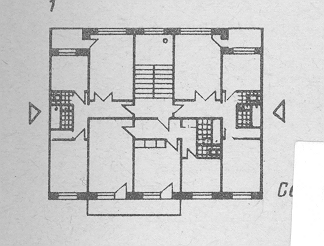 2. Тип секции жилого дома:1 – угловая          2 – рядовая3  - поворотная    4  – торцевая3. Шахты лифтов не должны примыкать:1 – к лестничной клетке                2 – к жилым помещениям3  - к техническим помещениям   4  – к подсобным помещениям4. Тип жилого здания: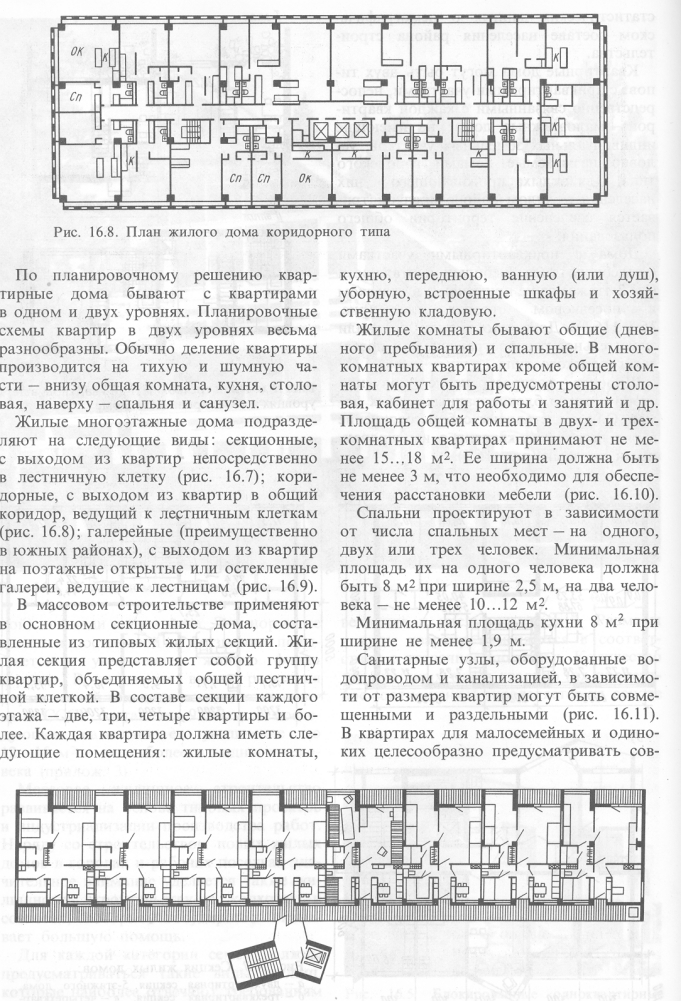 1 – секционный         2 – коридорный3  - галерейный          4  – точечный5. Тип светопропускающего покрытия на крыше: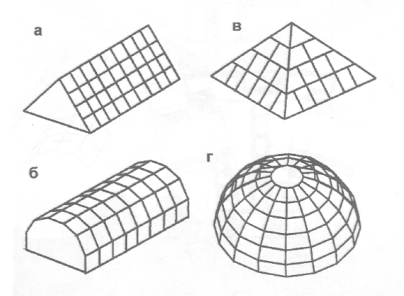 1 – купольное             2 – пирамидальное3  - двухскатное          4  – полуциркульное6. Камера для сбора мусора в жилом доме должна иметь:1 – два входа                               2 – самостоятельный вход3  - совмещенный с лестницей вход       4  – совмещенный с лифтами вход7. Тип светопропускающего покрытия на крыше: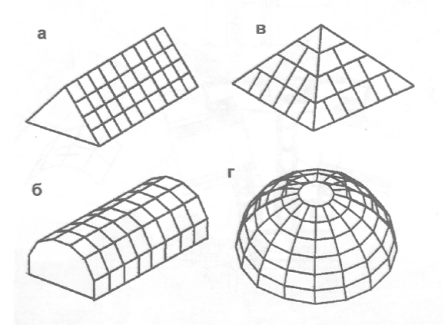 1 – купольное                2 – пирамидальное3  - двухскатное             4  – полуциркульное8. Тип жилого здания: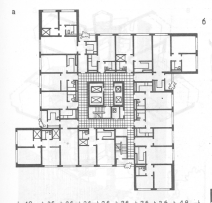 1 – секционный2 – коридорный3  - галерейно-секционный4  – многосекционный9. Машинное помещение  лифтов не должно примыкать:1 – к лестничной клетке                2 – к жилым помещениям3  - к техническим помещениям       4  – к подсобным помещениям10. Тип светопропускающего покрытия на крыше: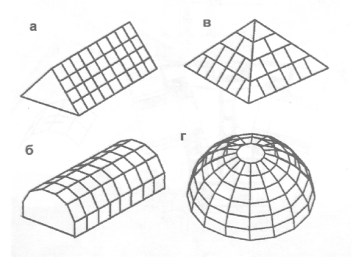 1 – купольное              2 – пирамидальное3  - двухскатное           4  – полуциркульное7.2 Примерный перечень оценочных средств (типовые контрольные задания или иные материалы, необходимые для оценки знаний, умений, навыков и (или) опыта деятельности) 7.2.1 Примерный перечень заданий для подготовки к тестированию  1. Тип дома, где квартиры размещаются поэтажно вокруг вертикального коммуникационного узла:1 – галерейный     2 – коридорный3  - мобильный      4  – секционный2. Тип секции жилого дома:1 – угловая          2 – рядовая3  - поворотная    4  – торцевая3. Шахты лифтов не должны примыкать:1 – к лестничной клетке                2 – к жилым помещениям3  - к техническим помещениям   4  – к подсобным помещениям4. Тип жилого здания:1 – секционный         2 – коридорный3  - галерейный          4  – точечный5. Тип светопропускающего покрытия на крыше:1 – купольное             2 – пирамидальное3  - двухскатное          4  – полуциркульное6. Камера для сбора мусора в жилом доме должна иметь:1 – два входа                               2 – самостоятельный вход3  - совмещенный с лестницей вход       4  – совмещенный с лифтами вход7. Тип светопропускающего покрытия на крыше:1 – купольное                2 – пирамидальное3  - двухскатное             4  – полуциркульное8. Тип жилого здания:1 – секционный2 – коридорный3  - галерейно-секционный4  – многосекционный9. Машинное помещение  лифтов не должно примыкать:1 – к лестничной клетке                2 – к жилым помещениям3  - к техническим помещениям       4  – к подсобным помещениям10. Тип светопропускающего покрытия на крыше:1 – купольное              2 – пирамидальное3  - двухскатное           4  – полуциркульное7.2 Примерный перечень оценочных средств (типовые контрольные задания или иные материалы, необходимые для оценки знаний, умений, навыков и (или) опыта деятельности) 7.2.1 Примерный перечень заданий для подготовки к тестированию  1. Тип дома, где квартиры размещаются поэтажно вокруг вертикального коммуникационного узла:1 – галерейный     2 – коридорный3  - мобильный      4  – секционный2. Тип секции жилого дома:1 – угловая          2 – рядовая3  - поворотная    4  – торцевая3. Шахты лифтов не должны примыкать:1 – к лестничной клетке                2 – к жилым помещениям3  - к техническим помещениям   4  – к подсобным помещениям4. Тип жилого здания:1 – секционный         2 – коридорный3  - галерейный          4  – точечный5. Тип светопропускающего покрытия на крыше:1 – купольное             2 – пирамидальное3  - двухскатное          4  – полуциркульное6. Камера для сбора мусора в жилом доме должна иметь:1 – два входа                               2 – самостоятельный вход3  - совмещенный с лестницей вход       4  – совмещенный с лифтами вход7. Тип светопропускающего покрытия на крыше:1 – купольное                2 – пирамидальное3  - двухскатное             4  – полуциркульное8. Тип жилого здания:1 – секционный2 – коридорный3  - галерейно-секционный4  – многосекционный9. Машинное помещение  лифтов не должно примыкать:1 – к лестничной клетке                2 – к жилым помещениям3  - к техническим помещениям       4  – к подсобным помещениям10. Тип светопропускающего покрытия на крыше:1 – купольное              2 – пирамидальное3  - двухскатное           4  – полуциркульное7.2 Примерный перечень оценочных средств (типовые контрольные задания или иные материалы, необходимые для оценки знаний, умений, навыков и (или) опыта деятельности) 7.2.1 Примерный перечень заданий для подготовки к тестированию  1. Тип дома, где квартиры размещаются поэтажно вокруг вертикального коммуникационного узла:1 – галерейный     2 – коридорный3  - мобильный      4  – секционный2. Тип секции жилого дома:1 – угловая          2 – рядовая3  - поворотная    4  – торцевая3. Шахты лифтов не должны примыкать:1 – к лестничной клетке                2 – к жилым помещениям3  - к техническим помещениям   4  – к подсобным помещениям4. Тип жилого здания:1 – секционный         2 – коридорный3  - галерейный          4  – точечный5. Тип светопропускающего покрытия на крыше:1 – купольное             2 – пирамидальное3  - двухскатное          4  – полуциркульное6. Камера для сбора мусора в жилом доме должна иметь:1 – два входа                               2 – самостоятельный вход3  - совмещенный с лестницей вход       4  – совмещенный с лифтами вход7. Тип светопропускающего покрытия на крыше:1 – купольное                2 – пирамидальное3  - двухскатное             4  – полуциркульное8. Тип жилого здания:1 – секционный2 – коридорный3  - галерейно-секционный4  – многосекционный9. Машинное помещение  лифтов не должно примыкать:1 – к лестничной клетке                2 – к жилым помещениям3  - к техническим помещениям       4  – к подсобным помещениям10. Тип светопропускающего покрытия на крыше:1 – купольное              2 – пирамидальное3  - двухскатное           4  – полуциркульное7.2 Примерный перечень оценочных средств (типовые контрольные задания или иные материалы, необходимые для оценки знаний, умений, навыков и (или) опыта деятельности) 7.2.1 Примерный перечень заданий для подготовки к тестированию  1. Тип дома, где квартиры размещаются поэтажно вокруг вертикального коммуникационного узла:1 – галерейный     2 – коридорный3  - мобильный      4  – секционный2. Тип секции жилого дома:1 – угловая          2 – рядовая3  - поворотная    4  – торцевая3. Шахты лифтов не должны примыкать:1 – к лестничной клетке                2 – к жилым помещениям3  - к техническим помещениям   4  – к подсобным помещениям4. Тип жилого здания:1 – секционный         2 – коридорный3  - галерейный          4  – точечный5. Тип светопропускающего покрытия на крыше:1 – купольное             2 – пирамидальное3  - двухскатное          4  – полуциркульное6. Камера для сбора мусора в жилом доме должна иметь:1 – два входа                               2 – самостоятельный вход3  - совмещенный с лестницей вход       4  – совмещенный с лифтами вход7. Тип светопропускающего покрытия на крыше:1 – купольное                2 – пирамидальное3  - двухскатное             4  – полуциркульное8. Тип жилого здания:1 – секционный2 – коридорный3  - галерейно-секционный4  – многосекционный9. Машинное помещение  лифтов не должно примыкать:1 – к лестничной клетке                2 – к жилым помещениям3  - к техническим помещениям       4  – к подсобным помещениям10. Тип светопропускающего покрытия на крыше:1 – купольное              2 – пирамидальное3  - двухскатное           4  – полуциркульное7.2 Примерный перечень оценочных средств (типовые контрольные задания или иные материалы, необходимые для оценки знаний, умений, навыков и (или) опыта деятельности) 7.2.1 Примерный перечень заданий для подготовки к тестированию  1. Тип дома, где квартиры размещаются поэтажно вокруг вертикального коммуникационного узла:1 – галерейный     2 – коридорный3  - мобильный      4  – секционный2. Тип секции жилого дома:1 – угловая          2 – рядовая3  - поворотная    4  – торцевая3. Шахты лифтов не должны примыкать:1 – к лестничной клетке                2 – к жилым помещениям3  - к техническим помещениям   4  – к подсобным помещениям4. Тип жилого здания:1 – секционный         2 – коридорный3  - галерейный          4  – точечный5. Тип светопропускающего покрытия на крыше:1 – купольное             2 – пирамидальное3  - двухскатное          4  – полуциркульное6. Камера для сбора мусора в жилом доме должна иметь:1 – два входа                               2 – самостоятельный вход3  - совмещенный с лестницей вход       4  – совмещенный с лифтами вход7. Тип светопропускающего покрытия на крыше:1 – купольное                2 – пирамидальное3  - двухскатное             4  – полуциркульное8. Тип жилого здания:1 – секционный2 – коридорный3  - галерейно-секционный4  – многосекционный9. Машинное помещение  лифтов не должно примыкать:1 – к лестничной клетке                2 – к жилым помещениям3  - к техническим помещениям       4  – к подсобным помещениям10. Тип светопропускающего покрытия на крыше:1 – купольное              2 – пирамидальное3  - двухскатное           4  – полуциркульное7.2 Примерный перечень оценочных средств (типовые контрольные задания или иные материалы, необходимые для оценки знаний, умений, навыков и (или) опыта деятельности) 7.2.1 Примерный перечень заданий для подготовки к тестированию  1. Тип дома, где квартиры размещаются поэтажно вокруг вертикального коммуникационного узла:1 – галерейный     2 – коридорный3  - мобильный      4  – секционный2. Тип секции жилого дома:1 – угловая          2 – рядовая3  - поворотная    4  – торцевая3. Шахты лифтов не должны примыкать:1 – к лестничной клетке                2 – к жилым помещениям3  - к техническим помещениям   4  – к подсобным помещениям4. Тип жилого здания:1 – секционный         2 – коридорный3  - галерейный          4  – точечный5. Тип светопропускающего покрытия на крыше:1 – купольное             2 – пирамидальное3  - двухскатное          4  – полуциркульное6. Камера для сбора мусора в жилом доме должна иметь:1 – два входа                               2 – самостоятельный вход3  - совмещенный с лестницей вход       4  – совмещенный с лифтами вход7. Тип светопропускающего покрытия на крыше:1 – купольное                2 – пирамидальное3  - двухскатное             4  – полуциркульное8. Тип жилого здания:1 – секционный2 – коридорный3  - галерейно-секционный4  – многосекционный9. Машинное помещение  лифтов не должно примыкать:1 – к лестничной клетке                2 – к жилым помещениям3  - к техническим помещениям       4  – к подсобным помещениям10. Тип светопропускающего покрытия на крыше:1 – купольное              2 – пирамидальное3  - двухскатное           4  – полуциркульное7.2 Примерный перечень оценочных средств (типовые контрольные задания или иные материалы, необходимые для оценки знаний, умений, навыков и (или) опыта деятельности) 7.2.1 Примерный перечень заданий для подготовки к тестированию  1. Тип дома, где квартиры размещаются поэтажно вокруг вертикального коммуникационного узла:1 – галерейный     2 – коридорный3  - мобильный      4  – секционный2. Тип секции жилого дома:1 – угловая          2 – рядовая3  - поворотная    4  – торцевая3. Шахты лифтов не должны примыкать:1 – к лестничной клетке                2 – к жилым помещениям3  - к техническим помещениям   4  – к подсобным помещениям4. Тип жилого здания:1 – секционный         2 – коридорный3  - галерейный          4  – точечный5. Тип светопропускающего покрытия на крыше:1 – купольное             2 – пирамидальное3  - двухскатное          4  – полуциркульное6. Камера для сбора мусора в жилом доме должна иметь:1 – два входа                               2 – самостоятельный вход3  - совмещенный с лестницей вход       4  – совмещенный с лифтами вход7. Тип светопропускающего покрытия на крыше:1 – купольное                2 – пирамидальное3  - двухскатное             4  – полуциркульное8. Тип жилого здания:1 – секционный2 – коридорный3  - галерейно-секционный4  – многосекционный9. Машинное помещение  лифтов не должно примыкать:1 – к лестничной клетке                2 – к жилым помещениям3  - к техническим помещениям       4  – к подсобным помещениям10. Тип светопропускающего покрытия на крыше:1 – купольное              2 – пирамидальное3  - двухскатное           4  – полуциркульное7.2 Примерный перечень оценочных средств (типовые контрольные задания или иные материалы, необходимые для оценки знаний, умений, навыков и (или) опыта деятельности) 7.2.1 Примерный перечень заданий для подготовки к тестированию  1. Тип дома, где квартиры размещаются поэтажно вокруг вертикального коммуникационного узла:1 – галерейный     2 – коридорный3  - мобильный      4  – секционный2. Тип секции жилого дома:1 – угловая          2 – рядовая3  - поворотная    4  – торцевая3. Шахты лифтов не должны примыкать:1 – к лестничной клетке                2 – к жилым помещениям3  - к техническим помещениям   4  – к подсобным помещениям4. Тип жилого здания:1 – секционный         2 – коридорный3  - галерейный          4  – точечный5. Тип светопропускающего покрытия на крыше:1 – купольное             2 – пирамидальное3  - двухскатное          4  – полуциркульное6. Камера для сбора мусора в жилом доме должна иметь:1 – два входа                               2 – самостоятельный вход3  - совмещенный с лестницей вход       4  – совмещенный с лифтами вход7. Тип светопропускающего покрытия на крыше:1 – купольное                2 – пирамидальное3  - двухскатное             4  – полуциркульное8. Тип жилого здания:1 – секционный2 – коридорный3  - галерейно-секционный4  – многосекционный9. Машинное помещение  лифтов не должно примыкать:1 – к лестничной клетке                2 – к жилым помещениям3  - к техническим помещениям       4  – к подсобным помещениям10. Тип светопропускающего покрытия на крыше:1 – купольное              2 – пирамидальное3  - двухскатное           4  – полуциркульное7.2 Примерный перечень оценочных средств (типовые контрольные задания или иные материалы, необходимые для оценки знаний, умений, навыков и (или) опыта деятельности) 7.2.1 Примерный перечень заданий для подготовки к тестированию  1. Тип дома, где квартиры размещаются поэтажно вокруг вертикального коммуникационного узла:1 – галерейный     2 – коридорный3  - мобильный      4  – секционный2. Тип секции жилого дома:1 – угловая          2 – рядовая3  - поворотная    4  – торцевая3. Шахты лифтов не должны примыкать:1 – к лестничной клетке                2 – к жилым помещениям3  - к техническим помещениям   4  – к подсобным помещениям4. Тип жилого здания:1 – секционный         2 – коридорный3  - галерейный          4  – точечный5. Тип светопропускающего покрытия на крыше:1 – купольное             2 – пирамидальное3  - двухскатное          4  – полуциркульное6. Камера для сбора мусора в жилом доме должна иметь:1 – два входа                               2 – самостоятельный вход3  - совмещенный с лестницей вход       4  – совмещенный с лифтами вход7. Тип светопропускающего покрытия на крыше:1 – купольное                2 – пирамидальное3  - двухскатное             4  – полуциркульное8. Тип жилого здания:1 – секционный2 – коридорный3  - галерейно-секционный4  – многосекционный9. Машинное помещение  лифтов не должно примыкать:1 – к лестничной клетке                2 – к жилым помещениям3  - к техническим помещениям       4  – к подсобным помещениям10. Тип светопропускающего покрытия на крыше:1 – купольное              2 – пирамидальное3  - двухскатное           4  – полуциркульное7.2 Примерный перечень оценочных средств (типовые контрольные задания или иные материалы, необходимые для оценки знаний, умений, навыков и (или) опыта деятельности) 7.2.1 Примерный перечень заданий для подготовки к тестированию  1. Тип дома, где квартиры размещаются поэтажно вокруг вертикального коммуникационного узла:1 – галерейный     2 – коридорный3  - мобильный      4  – секционный2. Тип секции жилого дома:1 – угловая          2 – рядовая3  - поворотная    4  – торцевая3. Шахты лифтов не должны примыкать:1 – к лестничной клетке                2 – к жилым помещениям3  - к техническим помещениям   4  – к подсобным помещениям4. Тип жилого здания:1 – секционный         2 – коридорный3  - галерейный          4  – точечный5. Тип светопропускающего покрытия на крыше:1 – купольное             2 – пирамидальное3  - двухскатное          4  – полуциркульное6. Камера для сбора мусора в жилом доме должна иметь:1 – два входа                               2 – самостоятельный вход3  - совмещенный с лестницей вход       4  – совмещенный с лифтами вход7. Тип светопропускающего покрытия на крыше:1 – купольное                2 – пирамидальное3  - двухскатное             4  – полуциркульное8. Тип жилого здания:1 – секционный2 – коридорный3  - галерейно-секционный4  – многосекционный9. Машинное помещение  лифтов не должно примыкать:1 – к лестничной клетке                2 – к жилым помещениям3  - к техническим помещениям       4  – к подсобным помещениям10. Тип светопропускающего покрытия на крыше:1 – купольное              2 – пирамидальное3  - двухскатное           4  – полуциркульное7.2 Примерный перечень оценочных средств (типовые контрольные задания или иные материалы, необходимые для оценки знаний, умений, навыков и (или) опыта деятельности) 7.2.1 Примерный перечень заданий для подготовки к тестированию  1. Тип дома, где квартиры размещаются поэтажно вокруг вертикального коммуникационного узла:1 – галерейный     2 – коридорный3  - мобильный      4  – секционный2. Тип секции жилого дома:1 – угловая          2 – рядовая3  - поворотная    4  – торцевая3. Шахты лифтов не должны примыкать:1 – к лестничной клетке                2 – к жилым помещениям3  - к техническим помещениям   4  – к подсобным помещениям4. Тип жилого здания:1 – секционный         2 – коридорный3  - галерейный          4  – точечный5. Тип светопропускающего покрытия на крыше:1 – купольное             2 – пирамидальное3  - двухскатное          4  – полуциркульное6. Камера для сбора мусора в жилом доме должна иметь:1 – два входа                               2 – самостоятельный вход3  - совмещенный с лестницей вход       4  – совмещенный с лифтами вход7. Тип светопропускающего покрытия на крыше:1 – купольное                2 – пирамидальное3  - двухскатное             4  – полуциркульное8. Тип жилого здания:1 – секционный2 – коридорный3  - галерейно-секционный4  – многосекционный9. Машинное помещение  лифтов не должно примыкать:1 – к лестничной клетке                2 – к жилым помещениям3  - к техническим помещениям       4  – к подсобным помещениям10. Тип светопропускающего покрытия на крыше:1 – купольное              2 – пирамидальное3  - двухскатное           4  – полуциркульное7.2 Примерный перечень оценочных средств (типовые контрольные задания или иные материалы, необходимые для оценки знаний, умений, навыков и (или) опыта деятельности) 7.2.1 Примерный перечень заданий для подготовки к тестированию  1. Тип дома, где квартиры размещаются поэтажно вокруг вертикального коммуникационного узла:1 – галерейный     2 – коридорный3  - мобильный      4  – секционный2. Тип секции жилого дома:1 – угловая          2 – рядовая3  - поворотная    4  – торцевая3. Шахты лифтов не должны примыкать:1 – к лестничной клетке                2 – к жилым помещениям3  - к техническим помещениям   4  – к подсобным помещениям4. Тип жилого здания:1 – секционный         2 – коридорный3  - галерейный          4  – точечный5. Тип светопропускающего покрытия на крыше:1 – купольное             2 – пирамидальное3  - двухскатное          4  – полуциркульное6. Камера для сбора мусора в жилом доме должна иметь:1 – два входа                               2 – самостоятельный вход3  - совмещенный с лестницей вход       4  – совмещенный с лифтами вход7. Тип светопропускающего покрытия на крыше:1 – купольное                2 – пирамидальное3  - двухскатное             4  – полуциркульное8. Тип жилого здания:1 – секционный2 – коридорный3  - галерейно-секционный4  – многосекционный9. Машинное помещение  лифтов не должно примыкать:1 – к лестничной клетке                2 – к жилым помещениям3  - к техническим помещениям       4  – к подсобным помещениям10. Тип светопропускающего покрытия на крыше:1 – купольное              2 – пирамидальное3  - двухскатное           4  – полуциркульное7.2 Примерный перечень оценочных средств (типовые контрольные задания или иные материалы, необходимые для оценки знаний, умений, навыков и (или) опыта деятельности) 7.2.1 Примерный перечень заданий для подготовки к тестированию  1. Тип дома, где квартиры размещаются поэтажно вокруг вертикального коммуникационного узла:1 – галерейный     2 – коридорный3  - мобильный      4  – секционный2. Тип секции жилого дома:1 – угловая          2 – рядовая3  - поворотная    4  – торцевая3. Шахты лифтов не должны примыкать:1 – к лестничной клетке                2 – к жилым помещениям3  - к техническим помещениям   4  – к подсобным помещениям4. Тип жилого здания:1 – секционный         2 – коридорный3  - галерейный          4  – точечный5. Тип светопропускающего покрытия на крыше:1 – купольное             2 – пирамидальное3  - двухскатное          4  – полуциркульное6. Камера для сбора мусора в жилом доме должна иметь:1 – два входа                               2 – самостоятельный вход3  - совмещенный с лестницей вход       4  – совмещенный с лифтами вход7. Тип светопропускающего покрытия на крыше:1 – купольное                2 – пирамидальное3  - двухскатное             4  – полуциркульное8. Тип жилого здания:1 – секционный2 – коридорный3  - галерейно-секционный4  – многосекционный9. Машинное помещение  лифтов не должно примыкать:1 – к лестничной клетке                2 – к жилым помещениям3  - к техническим помещениям       4  – к подсобным помещениям10. Тип светопропускающего покрытия на крыше:1 – купольное              2 – пирамидальное3  - двухскатное           4  – полуциркульное7.2 Примерный перечень оценочных средств (типовые контрольные задания или иные материалы, необходимые для оценки знаний, умений, навыков и (или) опыта деятельности) 7.2.1 Примерный перечень заданий для подготовки к тестированию  1. Тип дома, где квартиры размещаются поэтажно вокруг вертикального коммуникационного узла:1 – галерейный     2 – коридорный3  - мобильный      4  – секционный2. Тип секции жилого дома:1 – угловая          2 – рядовая3  - поворотная    4  – торцевая3. Шахты лифтов не должны примыкать:1 – к лестничной клетке                2 – к жилым помещениям3  - к техническим помещениям   4  – к подсобным помещениям4. Тип жилого здания:1 – секционный         2 – коридорный3  - галерейный          4  – точечный5. Тип светопропускающего покрытия на крыше:1 – купольное             2 – пирамидальное3  - двухскатное          4  – полуциркульное6. Камера для сбора мусора в жилом доме должна иметь:1 – два входа                               2 – самостоятельный вход3  - совмещенный с лестницей вход       4  – совмещенный с лифтами вход7. Тип светопропускающего покрытия на крыше:1 – купольное                2 – пирамидальное3  - двухскатное             4  – полуциркульное8. Тип жилого здания:1 – секционный2 – коридорный3  - галерейно-секционный4  – многосекционный9. Машинное помещение  лифтов не должно примыкать:1 – к лестничной клетке                2 – к жилым помещениям3  - к техническим помещениям       4  – к подсобным помещениям10. Тип светопропускающего покрытия на крыше:1 – купольное              2 – пирамидальное3  - двухскатное           4  – полуциркульное7.2 Примерный перечень оценочных средств (типовые контрольные задания или иные материалы, необходимые для оценки знаний, умений, навыков и (или) опыта деятельности) 7.2.1 Примерный перечень заданий для подготовки к тестированию  1. Тип дома, где квартиры размещаются поэтажно вокруг вертикального коммуникационного узла:1 – галерейный     2 – коридорный3  - мобильный      4  – секционный2. Тип секции жилого дома:1 – угловая          2 – рядовая3  - поворотная    4  – торцевая3. Шахты лифтов не должны примыкать:1 – к лестничной клетке                2 – к жилым помещениям3  - к техническим помещениям   4  – к подсобным помещениям4. Тип жилого здания:1 – секционный         2 – коридорный3  - галерейный          4  – точечный5. Тип светопропускающего покрытия на крыше:1 – купольное             2 – пирамидальное3  - двухскатное          4  – полуциркульное6. Камера для сбора мусора в жилом доме должна иметь:1 – два входа                               2 – самостоятельный вход3  - совмещенный с лестницей вход       4  – совмещенный с лифтами вход7. Тип светопропускающего покрытия на крыше:1 – купольное                2 – пирамидальное3  - двухскатное             4  – полуциркульное8. Тип жилого здания:1 – секционный2 – коридорный3  - галерейно-секционный4  – многосекционный9. Машинное помещение  лифтов не должно примыкать:1 – к лестничной клетке                2 – к жилым помещениям3  - к техническим помещениям       4  – к подсобным помещениям10. Тип светопропускающего покрытия на крыше:1 – купольное              2 – пирамидальное3  - двухскатное           4  – полуциркульное7.2 Примерный перечень оценочных средств (типовые контрольные задания или иные материалы, необходимые для оценки знаний, умений, навыков и (или) опыта деятельности) 7.2.1 Примерный перечень заданий для подготовки к тестированию  1. Тип дома, где квартиры размещаются поэтажно вокруг вертикального коммуникационного узла:1 – галерейный     2 – коридорный3  - мобильный      4  – секционный2. Тип секции жилого дома:1 – угловая          2 – рядовая3  - поворотная    4  – торцевая3. Шахты лифтов не должны примыкать:1 – к лестничной клетке                2 – к жилым помещениям3  - к техническим помещениям   4  – к подсобным помещениям4. Тип жилого здания:1 – секционный         2 – коридорный3  - галерейный          4  – точечный5. Тип светопропускающего покрытия на крыше:1 – купольное             2 – пирамидальное3  - двухскатное          4  – полуциркульное6. Камера для сбора мусора в жилом доме должна иметь:1 – два входа                               2 – самостоятельный вход3  - совмещенный с лестницей вход       4  – совмещенный с лифтами вход7. Тип светопропускающего покрытия на крыше:1 – купольное                2 – пирамидальное3  - двухскатное             4  – полуциркульное8. Тип жилого здания:1 – секционный2 – коридорный3  - галерейно-секционный4  – многосекционный9. Машинное помещение  лифтов не должно примыкать:1 – к лестничной клетке                2 – к жилым помещениям3  - к техническим помещениям       4  – к подсобным помещениям10. Тип светопропускающего покрытия на крыше:1 – купольное              2 – пирамидальное3  - двухскатное           4  – полуциркульное7.2 Примерный перечень оценочных средств (типовые контрольные задания или иные материалы, необходимые для оценки знаний, умений, навыков и (или) опыта деятельности) 7.2.1 Примерный перечень заданий для подготовки к тестированию  1. Тип дома, где квартиры размещаются поэтажно вокруг вертикального коммуникационного узла:1 – галерейный     2 – коридорный3  - мобильный      4  – секционный2. Тип секции жилого дома:1 – угловая          2 – рядовая3  - поворотная    4  – торцевая3. Шахты лифтов не должны примыкать:1 – к лестничной клетке                2 – к жилым помещениям3  - к техническим помещениям   4  – к подсобным помещениям4. Тип жилого здания:1 – секционный         2 – коридорный3  - галерейный          4  – точечный5. Тип светопропускающего покрытия на крыше:1 – купольное             2 – пирамидальное3  - двухскатное          4  – полуциркульное6. Камера для сбора мусора в жилом доме должна иметь:1 – два входа                               2 – самостоятельный вход3  - совмещенный с лестницей вход       4  – совмещенный с лифтами вход7. Тип светопропускающего покрытия на крыше:1 – купольное                2 – пирамидальное3  - двухскатное             4  – полуциркульное8. Тип жилого здания:1 – секционный2 – коридорный3  - галерейно-секционный4  – многосекционный9. Машинное помещение  лифтов не должно примыкать:1 – к лестничной клетке                2 – к жилым помещениям3  - к техническим помещениям       4  – к подсобным помещениям10. Тип светопропускающего покрытия на крыше:1 – купольное              2 – пирамидальное3  - двухскатное           4  – полуциркульное7.2 Примерный перечень оценочных средств (типовые контрольные задания или иные материалы, необходимые для оценки знаний, умений, навыков и (или) опыта деятельности) 7.2.1 Примерный перечень заданий для подготовки к тестированию  1. Тип дома, где квартиры размещаются поэтажно вокруг вертикального коммуникационного узла:1 – галерейный     2 – коридорный3  - мобильный      4  – секционный2. Тип секции жилого дома:1 – угловая          2 – рядовая3  - поворотная    4  – торцевая3. Шахты лифтов не должны примыкать:1 – к лестничной клетке                2 – к жилым помещениям3  - к техническим помещениям   4  – к подсобным помещениям4. Тип жилого здания:1 – секционный         2 – коридорный3  - галерейный          4  – точечный5. Тип светопропускающего покрытия на крыше:1 – купольное             2 – пирамидальное3  - двухскатное          4  – полуциркульное6. Камера для сбора мусора в жилом доме должна иметь:1 – два входа                               2 – самостоятельный вход3  - совмещенный с лестницей вход       4  – совмещенный с лифтами вход7. Тип светопропускающего покрытия на крыше:1 – купольное                2 – пирамидальное3  - двухскатное             4  – полуциркульное8. Тип жилого здания:1 – секционный2 – коридорный3  - галерейно-секционный4  – многосекционный9. Машинное помещение  лифтов не должно примыкать:1 – к лестничной клетке                2 – к жилым помещениям3  - к техническим помещениям       4  – к подсобным помещениям10. Тип светопропускающего покрытия на крыше:1 – купольное              2 – пирамидальное3  - двухскатное           4  – полуциркульное7.2 Примерный перечень оценочных средств (типовые контрольные задания или иные материалы, необходимые для оценки знаний, умений, навыков и (или) опыта деятельности) 7.2.1 Примерный перечень заданий для подготовки к тестированию  1. Тип дома, где квартиры размещаются поэтажно вокруг вертикального коммуникационного узла:1 – галерейный     2 – коридорный3  - мобильный      4  – секционный2. Тип секции жилого дома:1 – угловая          2 – рядовая3  - поворотная    4  – торцевая3. Шахты лифтов не должны примыкать:1 – к лестничной клетке                2 – к жилым помещениям3  - к техническим помещениям   4  – к подсобным помещениям4. Тип жилого здания:1 – секционный         2 – коридорный3  - галерейный          4  – точечный5. Тип светопропускающего покрытия на крыше:1 – купольное             2 – пирамидальное3  - двухскатное          4  – полуциркульное6. Камера для сбора мусора в жилом доме должна иметь:1 – два входа                               2 – самостоятельный вход3  - совмещенный с лестницей вход       4  – совмещенный с лифтами вход7. Тип светопропускающего покрытия на крыше:1 – купольное                2 – пирамидальное3  - двухскатное             4  – полуциркульное8. Тип жилого здания:1 – секционный2 – коридорный3  - галерейно-секционный4  – многосекционный9. Машинное помещение  лифтов не должно примыкать:1 – к лестничной клетке                2 – к жилым помещениям3  - к техническим помещениям       4  – к подсобным помещениям10. Тип светопропускающего покрытия на крыше:1 – купольное              2 – пирамидальное3  - двухскатное           4  – полуциркульное7.2 Примерный перечень оценочных средств (типовые контрольные задания или иные материалы, необходимые для оценки знаний, умений, навыков и (или) опыта деятельности) 7.2.1 Примерный перечень заданий для подготовки к тестированию  1. Тип дома, где квартиры размещаются поэтажно вокруг вертикального коммуникационного узла:1 – галерейный     2 – коридорный3  - мобильный      4  – секционный2. Тип секции жилого дома:1 – угловая          2 – рядовая3  - поворотная    4  – торцевая3. Шахты лифтов не должны примыкать:1 – к лестничной клетке                2 – к жилым помещениям3  - к техническим помещениям   4  – к подсобным помещениям4. Тип жилого здания:1 – секционный         2 – коридорный3  - галерейный          4  – точечный5. Тип светопропускающего покрытия на крыше:1 – купольное             2 – пирамидальное3  - двухскатное          4  – полуциркульное6. Камера для сбора мусора в жилом доме должна иметь:1 – два входа                               2 – самостоятельный вход3  - совмещенный с лестницей вход       4  – совмещенный с лифтами вход7. Тип светопропускающего покрытия на крыше:1 – купольное                2 – пирамидальное3  - двухскатное             4  – полуциркульное8. Тип жилого здания:1 – секционный2 – коридорный3  - галерейно-секционный4  – многосекционный9. Машинное помещение  лифтов не должно примыкать:1 – к лестничной клетке                2 – к жилым помещениям3  - к техническим помещениям       4  – к подсобным помещениям10. Тип светопропускающего покрытия на крыше:1 – купольное              2 – пирамидальное3  - двухскатное           4  – полуциркульное7.2 Примерный перечень оценочных средств (типовые контрольные задания или иные материалы, необходимые для оценки знаний, умений, навыков и (или) опыта деятельности) 7.2.1 Примерный перечень заданий для подготовки к тестированию  1. Тип дома, где квартиры размещаются поэтажно вокруг вертикального коммуникационного узла:1 – галерейный     2 – коридорный3  - мобильный      4  – секционный2. Тип секции жилого дома:1 – угловая          2 – рядовая3  - поворотная    4  – торцевая3. Шахты лифтов не должны примыкать:1 – к лестничной клетке                2 – к жилым помещениям3  - к техническим помещениям   4  – к подсобным помещениям4. Тип жилого здания:1 – секционный         2 – коридорный3  - галерейный          4  – точечный5. Тип светопропускающего покрытия на крыше:1 – купольное             2 – пирамидальное3  - двухскатное          4  – полуциркульное6. Камера для сбора мусора в жилом доме должна иметь:1 – два входа                               2 – самостоятельный вход3  - совмещенный с лестницей вход       4  – совмещенный с лифтами вход7. Тип светопропускающего покрытия на крыше:1 – купольное                2 – пирамидальное3  - двухскатное             4  – полуциркульное8. Тип жилого здания:1 – секционный2 – коридорный3  - галерейно-секционный4  – многосекционный9. Машинное помещение  лифтов не должно примыкать:1 – к лестничной клетке                2 – к жилым помещениям3  - к техническим помещениям       4  – к подсобным помещениям10. Тип светопропускающего покрытия на крыше:1 – купольное              2 – пирамидальное3  - двухскатное           4  – полуциркульное7.2.2 Примерный перечень заданий для решения стандартных задач 1. Тип светопропускающего покрытия на крыше: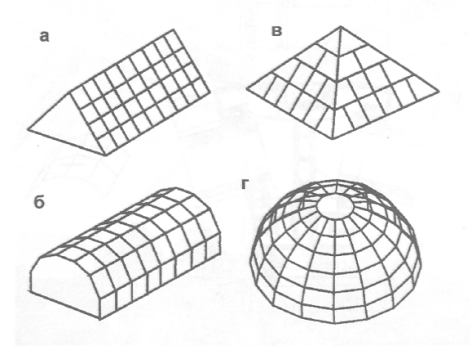 1 – купольное                 2 – пирамидальное3  - двухскатное               4  – полуциркульное2. Тип жилого здания: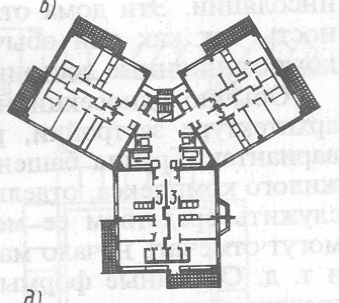 1 – многосекционный2 – коридорный3  - галерейно-секционный4  –секционный трилистник3. Конструктивный вид свода:                                                       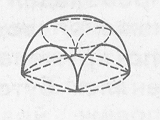 1 – крестовый                   2  – цилиндрический3  – парусный                   4  - циркульный4. Общественное здание, для которого характерно верхнее освещение:1 – продуктовый магазин   2 – детские ясли3  - поликлиника                 4  – музей5. Конструктивный вид свода:  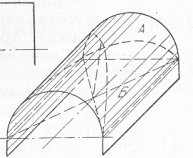 1 – сомкнутый                2 – сферический3 – крестового               4 – цилиндрического6. Конструктивный вид свода:  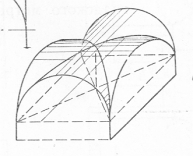 1 – сомкнутый               2 – сферическый3 – крестовый               4 – цилиндрическый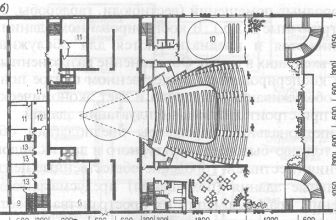 7. Тип общественного здания:1 – продуктовый магазин      2 – плавучий ресторан3  - спортивная арена          5  – театр8. Конструктивный вид свода: 1  – сомкнутый свод        2  – купольный свод3 – крестовый свод          4  – цилиндрический свод9. Композиционный прием построения кинотеатра: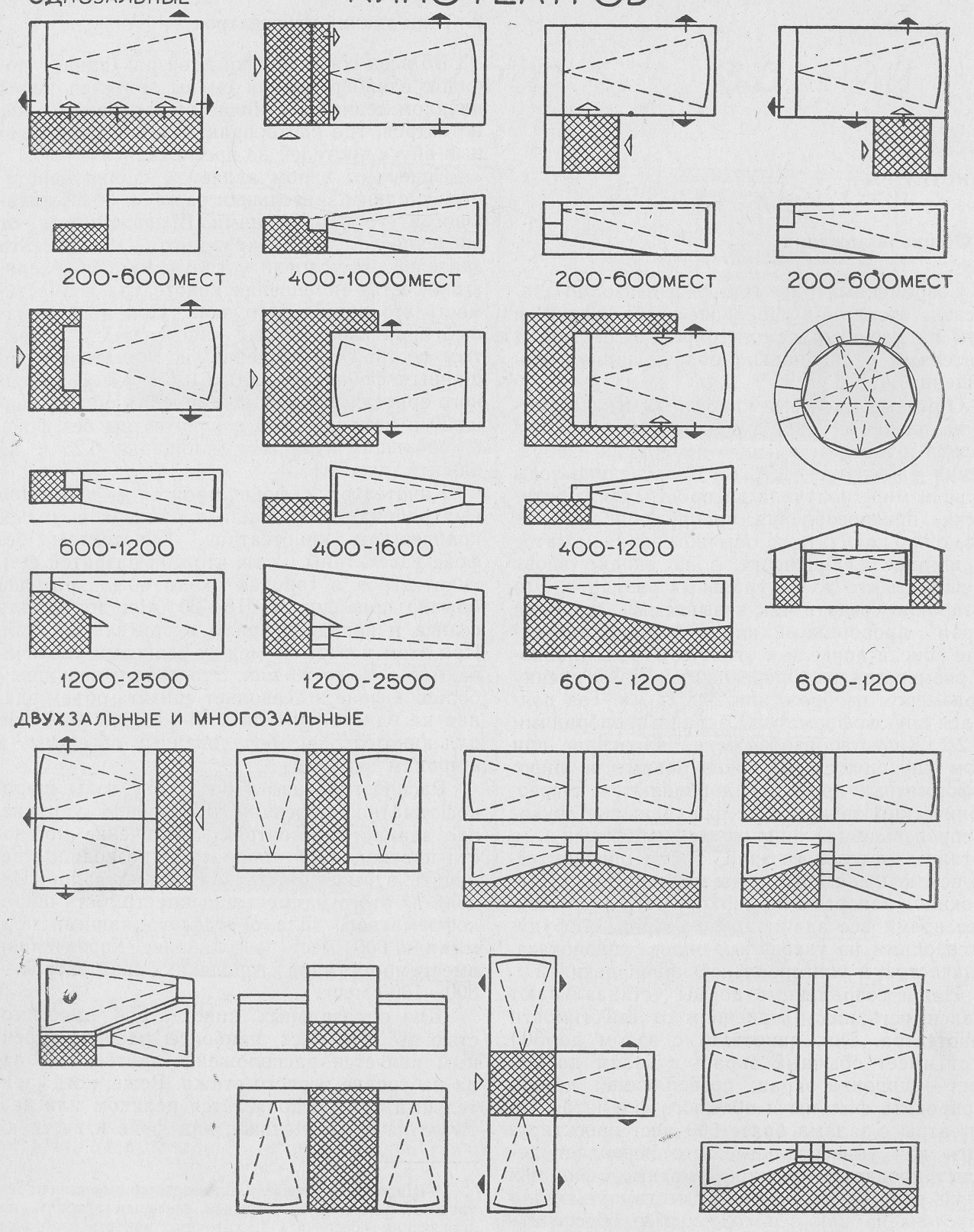 1 – однозальный и вход с торца2 – однозальный и вход продольной стороны3  - двухзальный и вход с торца4  – двухзальный и вход с продольной стороны10. Тип общественного здания: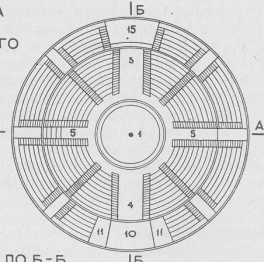 1 – продуктовый магазин2 – кинотеатр3  - цирковая арена4  – санаторий-профилакторий7.2.2 Примерный перечень заданий для решения стандартных задач 1. Тип светопропускающего покрытия на крыше:1 – купольное                 2 – пирамидальное3  - двухскатное               4  – полуциркульное2. Тип жилого здания:1 – многосекционный2 – коридорный3  - галерейно-секционный4  –секционный трилистник3. Конструктивный вид свода:                                                       1 – крестовый                   2  – цилиндрический3  – парусный                   4  - циркульный4. Общественное здание, для которого характерно верхнее освещение:1 – продуктовый магазин   2 – детские ясли3  - поликлиника                 4  – музей5. Конструктивный вид свода:  1 – сомкнутый                2 – сферический3 – крестового               4 – цилиндрического6. Конструктивный вид свода:  1 – сомкнутый               2 – сферическый3 – крестовый               4 – цилиндрическый7. Тип общественного здания:1 – продуктовый магазин      2 – плавучий ресторан3  - спортивная арена          5  – театр8. Конструктивный вид свода: 1  – сомкнутый свод        2  – купольный свод3 – крестовый свод          4  – цилиндрический свод9. Композиционный прием построения кинотеатра:1 – однозальный и вход с торца2 – однозальный и вход продольной стороны3  - двухзальный и вход с торца4  – двухзальный и вход с продольной стороны10. Тип общественного здания:1 – продуктовый магазин2 – кинотеатр3  - цирковая арена4  – санаторий-профилакторий7.2.2 Примерный перечень заданий для решения стандартных задач 1. Тип светопропускающего покрытия на крыше:1 – купольное                 2 – пирамидальное3  - двухскатное               4  – полуциркульное2. Тип жилого здания:1 – многосекционный2 – коридорный3  - галерейно-секционный4  –секционный трилистник3. Конструктивный вид свода:                                                       1 – крестовый                   2  – цилиндрический3  – парусный                   4  - циркульный4. Общественное здание, для которого характерно верхнее освещение:1 – продуктовый магазин   2 – детские ясли3  - поликлиника                 4  – музей5. Конструктивный вид свода:  1 – сомкнутый                2 – сферический3 – крестового               4 – цилиндрического6. Конструктивный вид свода:  1 – сомкнутый               2 – сферическый3 – крестовый               4 – цилиндрическый7. Тип общественного здания:1 – продуктовый магазин      2 – плавучий ресторан3  - спортивная арена          5  – театр8. Конструктивный вид свода: 1  – сомкнутый свод        2  – купольный свод3 – крестовый свод          4  – цилиндрический свод9. Композиционный прием построения кинотеатра:1 – однозальный и вход с торца2 – однозальный и вход продольной стороны3  - двухзальный и вход с торца4  – двухзальный и вход с продольной стороны10. Тип общественного здания:1 – продуктовый магазин2 – кинотеатр3  - цирковая арена4  – санаторий-профилакторий7.2.2 Примерный перечень заданий для решения стандартных задач 1. Тип светопропускающего покрытия на крыше:1 – купольное                 2 – пирамидальное3  - двухскатное               4  – полуциркульное2. Тип жилого здания:1 – многосекционный2 – коридорный3  - галерейно-секционный4  –секционный трилистник3. Конструктивный вид свода:                                                       1 – крестовый                   2  – цилиндрический3  – парусный                   4  - циркульный4. Общественное здание, для которого характерно верхнее освещение:1 – продуктовый магазин   2 – детские ясли3  - поликлиника                 4  – музей5. Конструктивный вид свода:  1 – сомкнутый                2 – сферический3 – крестового               4 – цилиндрического6. Конструктивный вид свода:  1 – сомкнутый               2 – сферическый3 – крестовый               4 – цилиндрическый7. Тип общественного здания:1 – продуктовый магазин      2 – плавучий ресторан3  - спортивная арена          5  – театр8. Конструктивный вид свода: 1  – сомкнутый свод        2  – купольный свод3 – крестовый свод          4  – цилиндрический свод9. Композиционный прием построения кинотеатра:1 – однозальный и вход с торца2 – однозальный и вход продольной стороны3  - двухзальный и вход с торца4  – двухзальный и вход с продольной стороны10. Тип общественного здания:1 – продуктовый магазин2 – кинотеатр3  - цирковая арена4  – санаторий-профилакторий7.2.2 Примерный перечень заданий для решения стандартных задач 1. Тип светопропускающего покрытия на крыше:1 – купольное                 2 – пирамидальное3  - двухскатное               4  – полуциркульное2. Тип жилого здания:1 – многосекционный2 – коридорный3  - галерейно-секционный4  –секционный трилистник3. Конструктивный вид свода:                                                       1 – крестовый                   2  – цилиндрический3  – парусный                   4  - циркульный4. Общественное здание, для которого характерно верхнее освещение:1 – продуктовый магазин   2 – детские ясли3  - поликлиника                 4  – музей5. Конструктивный вид свода:  1 – сомкнутый                2 – сферический3 – крестового               4 – цилиндрического6. Конструктивный вид свода:  1 – сомкнутый               2 – сферическый3 – крестовый               4 – цилиндрическый7. Тип общественного здания:1 – продуктовый магазин      2 – плавучий ресторан3  - спортивная арена          5  – театр8. Конструктивный вид свода: 1  – сомкнутый свод        2  – купольный свод3 – крестовый свод          4  – цилиндрический свод9. Композиционный прием построения кинотеатра:1 – однозальный и вход с торца2 – однозальный и вход продольной стороны3  - двухзальный и вход с торца4  – двухзальный и вход с продольной стороны10. Тип общественного здания:1 – продуктовый магазин2 – кинотеатр3  - цирковая арена4  – санаторий-профилакторий7.2.2 Примерный перечень заданий для решения стандартных задач 1. Тип светопропускающего покрытия на крыше:1 – купольное                 2 – пирамидальное3  - двухскатное               4  – полуциркульное2. Тип жилого здания:1 – многосекционный2 – коридорный3  - галерейно-секционный4  –секционный трилистник3. Конструктивный вид свода:                                                       1 – крестовый                   2  – цилиндрический3  – парусный                   4  - циркульный4. Общественное здание, для которого характерно верхнее освещение:1 – продуктовый магазин   2 – детские ясли3  - поликлиника                 4  – музей5. Конструктивный вид свода:  1 – сомкнутый                2 – сферический3 – крестового               4 – цилиндрического6. Конструктивный вид свода:  1 – сомкнутый               2 – сферическый3 – крестовый               4 – цилиндрическый7. Тип общественного здания:1 – продуктовый магазин      2 – плавучий ресторан3  - спортивная арена          5  – театр8. Конструктивный вид свода: 1  – сомкнутый свод        2  – купольный свод3 – крестовый свод          4  – цилиндрический свод9. Композиционный прием построения кинотеатра:1 – однозальный и вход с торца2 – однозальный и вход продольной стороны3  - двухзальный и вход с торца4  – двухзальный и вход с продольной стороны10. Тип общественного здания:1 – продуктовый магазин2 – кинотеатр3  - цирковая арена4  – санаторий-профилакторий7.2.2 Примерный перечень заданий для решения стандартных задач 1. Тип светопропускающего покрытия на крыше:1 – купольное                 2 – пирамидальное3  - двухскатное               4  – полуциркульное2. Тип жилого здания:1 – многосекционный2 – коридорный3  - галерейно-секционный4  –секционный трилистник3. Конструктивный вид свода:                                                       1 – крестовый                   2  – цилиндрический3  – парусный                   4  - циркульный4. Общественное здание, для которого характерно верхнее освещение:1 – продуктовый магазин   2 – детские ясли3  - поликлиника                 4  – музей5. Конструктивный вид свода:  1 – сомкнутый                2 – сферический3 – крестового               4 – цилиндрического6. Конструктивный вид свода:  1 – сомкнутый               2 – сферическый3 – крестовый               4 – цилиндрическый7. Тип общественного здания:1 – продуктовый магазин      2 – плавучий ресторан3  - спортивная арена          5  – театр8. Конструктивный вид свода: 1  – сомкнутый свод        2  – купольный свод3 – крестовый свод          4  – цилиндрический свод9. Композиционный прием построения кинотеатра:1 – однозальный и вход с торца2 – однозальный и вход продольной стороны3  - двухзальный и вход с торца4  – двухзальный и вход с продольной стороны10. Тип общественного здания:1 – продуктовый магазин2 – кинотеатр3  - цирковая арена4  – санаторий-профилакторий7.2.2 Примерный перечень заданий для решения стандартных задач 1. Тип светопропускающего покрытия на крыше:1 – купольное                 2 – пирамидальное3  - двухскатное               4  – полуциркульное2. Тип жилого здания:1 – многосекционный2 – коридорный3  - галерейно-секционный4  –секционный трилистник3. Конструктивный вид свода:                                                       1 – крестовый                   2  – цилиндрический3  – парусный                   4  - циркульный4. Общественное здание, для которого характерно верхнее освещение:1 – продуктовый магазин   2 – детские ясли3  - поликлиника                 4  – музей5. Конструктивный вид свода:  1 – сомкнутый                2 – сферический3 – крестового               4 – цилиндрического6. Конструктивный вид свода:  1 – сомкнутый               2 – сферическый3 – крестовый               4 – цилиндрическый7. Тип общественного здания:1 – продуктовый магазин      2 – плавучий ресторан3  - спортивная арена          5  – театр8. Конструктивный вид свода: 1  – сомкнутый свод        2  – купольный свод3 – крестовый свод          4  – цилиндрический свод9. Композиционный прием построения кинотеатра:1 – однозальный и вход с торца2 – однозальный и вход продольной стороны3  - двухзальный и вход с торца4  – двухзальный и вход с продольной стороны10. Тип общественного здания:1 – продуктовый магазин2 – кинотеатр3  - цирковая арена4  – санаторий-профилакторий7.2.2 Примерный перечень заданий для решения стандартных задач 1. Тип светопропускающего покрытия на крыше:1 – купольное                 2 – пирамидальное3  - двухскатное               4  – полуциркульное2. Тип жилого здания:1 – многосекционный2 – коридорный3  - галерейно-секционный4  –секционный трилистник3. Конструктивный вид свода:                                                       1 – крестовый                   2  – цилиндрический3  – парусный                   4  - циркульный4. Общественное здание, для которого характерно верхнее освещение:1 – продуктовый магазин   2 – детские ясли3  - поликлиника                 4  – музей5. Конструктивный вид свода:  1 – сомкнутый                2 – сферический3 – крестового               4 – цилиндрического6. Конструктивный вид свода:  1 – сомкнутый               2 – сферическый3 – крестовый               4 – цилиндрическый7. Тип общественного здания:1 – продуктовый магазин      2 – плавучий ресторан3  - спортивная арена          5  – театр8. Конструктивный вид свода: 1  – сомкнутый свод        2  – купольный свод3 – крестовый свод          4  – цилиндрический свод9. Композиционный прием построения кинотеатра:1 – однозальный и вход с торца2 – однозальный и вход продольной стороны3  - двухзальный и вход с торца4  – двухзальный и вход с продольной стороны10. Тип общественного здания:1 – продуктовый магазин2 – кинотеатр3  - цирковая арена4  – санаторий-профилакторий7.2.2 Примерный перечень заданий для решения стандартных задач 1. Тип светопропускающего покрытия на крыше:1 – купольное                 2 – пирамидальное3  - двухскатное               4  – полуциркульное2. Тип жилого здания:1 – многосекционный2 – коридорный3  - галерейно-секционный4  –секционный трилистник3. Конструктивный вид свода:                                                       1 – крестовый                   2  – цилиндрический3  – парусный                   4  - циркульный4. Общественное здание, для которого характерно верхнее освещение:1 – продуктовый магазин   2 – детские ясли3  - поликлиника                 4  – музей5. Конструктивный вид свода:  1 – сомкнутый                2 – сферический3 – крестового               4 – цилиндрического6. Конструктивный вид свода:  1 – сомкнутый               2 – сферическый3 – крестовый               4 – цилиндрическый7. Тип общественного здания:1 – продуктовый магазин      2 – плавучий ресторан3  - спортивная арена          5  – театр8. Конструктивный вид свода: 1  – сомкнутый свод        2  – купольный свод3 – крестовый свод          4  – цилиндрический свод9. Композиционный прием построения кинотеатра:1 – однозальный и вход с торца2 – однозальный и вход продольной стороны3  - двухзальный и вход с торца4  – двухзальный и вход с продольной стороны10. Тип общественного здания:1 – продуктовый магазин2 – кинотеатр3  - цирковая арена4  – санаторий-профилакторий7.2.2 Примерный перечень заданий для решения стандартных задач 1. Тип светопропускающего покрытия на крыше:1 – купольное                 2 – пирамидальное3  - двухскатное               4  – полуциркульное2. Тип жилого здания:1 – многосекционный2 – коридорный3  - галерейно-секционный4  –секционный трилистник3. Конструктивный вид свода:                                                       1 – крестовый                   2  – цилиндрический3  – парусный                   4  - циркульный4. Общественное здание, для которого характерно верхнее освещение:1 – продуктовый магазин   2 – детские ясли3  - поликлиника                 4  – музей5. Конструктивный вид свода:  1 – сомкнутый                2 – сферический3 – крестового               4 – цилиндрического6. Конструктивный вид свода:  1 – сомкнутый               2 – сферическый3 – крестовый               4 – цилиндрическый7. Тип общественного здания:1 – продуктовый магазин      2 – плавучий ресторан3  - спортивная арена          5  – театр8. Конструктивный вид свода: 1  – сомкнутый свод        2  – купольный свод3 – крестовый свод          4  – цилиндрический свод9. Композиционный прием построения кинотеатра:1 – однозальный и вход с торца2 – однозальный и вход продольной стороны3  - двухзальный и вход с торца4  – двухзальный и вход с продольной стороны10. Тип общественного здания:1 – продуктовый магазин2 – кинотеатр3  - цирковая арена4  – санаторий-профилакторий7.2.2 Примерный перечень заданий для решения стандартных задач 1. Тип светопропускающего покрытия на крыше:1 – купольное                 2 – пирамидальное3  - двухскатное               4  – полуциркульное2. Тип жилого здания:1 – многосекционный2 – коридорный3  - галерейно-секционный4  –секционный трилистник3. Конструктивный вид свода:                                                       1 – крестовый                   2  – цилиндрический3  – парусный                   4  - циркульный4. Общественное здание, для которого характерно верхнее освещение:1 – продуктовый магазин   2 – детские ясли3  - поликлиника                 4  – музей5. Конструктивный вид свода:  1 – сомкнутый                2 – сферический3 – крестового               4 – цилиндрического6. Конструктивный вид свода:  1 – сомкнутый               2 – сферическый3 – крестовый               4 – цилиндрическый7. Тип общественного здания:1 – продуктовый магазин      2 – плавучий ресторан3  - спортивная арена          5  – театр8. Конструктивный вид свода: 1  – сомкнутый свод        2  – купольный свод3 – крестовый свод          4  – цилиндрический свод9. Композиционный прием построения кинотеатра:1 – однозальный и вход с торца2 – однозальный и вход продольной стороны3  - двухзальный и вход с торца4  – двухзальный и вход с продольной стороны10. Тип общественного здания:1 – продуктовый магазин2 – кинотеатр3  - цирковая арена4  – санаторий-профилакторий7.2.2 Примерный перечень заданий для решения стандартных задач 1. Тип светопропускающего покрытия на крыше:1 – купольное                 2 – пирамидальное3  - двухскатное               4  – полуциркульное2. Тип жилого здания:1 – многосекционный2 – коридорный3  - галерейно-секционный4  –секционный трилистник3. Конструктивный вид свода:                                                       1 – крестовый                   2  – цилиндрический3  – парусный                   4  - циркульный4. Общественное здание, для которого характерно верхнее освещение:1 – продуктовый магазин   2 – детские ясли3  - поликлиника                 4  – музей5. Конструктивный вид свода:  1 – сомкнутый                2 – сферический3 – крестового               4 – цилиндрического6. Конструктивный вид свода:  1 – сомкнутый               2 – сферическый3 – крестовый               4 – цилиндрическый7. Тип общественного здания:1 – продуктовый магазин      2 – плавучий ресторан3  - спортивная арена          5  – театр8. Конструктивный вид свода: 1  – сомкнутый свод        2  – купольный свод3 – крестовый свод          4  – цилиндрический свод9. Композиционный прием построения кинотеатра:1 – однозальный и вход с торца2 – однозальный и вход продольной стороны3  - двухзальный и вход с торца4  – двухзальный и вход с продольной стороны10. Тип общественного здания:1 – продуктовый магазин2 – кинотеатр3  - цирковая арена4  – санаторий-профилакторий7.2.2 Примерный перечень заданий для решения стандартных задач 1. Тип светопропускающего покрытия на крыше:1 – купольное                 2 – пирамидальное3  - двухскатное               4  – полуциркульное2. Тип жилого здания:1 – многосекционный2 – коридорный3  - галерейно-секционный4  –секционный трилистник3. Конструктивный вид свода:                                                       1 – крестовый                   2  – цилиндрический3  – парусный                   4  - циркульный4. Общественное здание, для которого характерно верхнее освещение:1 – продуктовый магазин   2 – детские ясли3  - поликлиника                 4  – музей5. Конструктивный вид свода:  1 – сомкнутый                2 – сферический3 – крестового               4 – цилиндрического6. Конструктивный вид свода:  1 – сомкнутый               2 – сферическый3 – крестовый               4 – цилиндрическый7. Тип общественного здания:1 – продуктовый магазин      2 – плавучий ресторан3  - спортивная арена          5  – театр8. Конструктивный вид свода: 1  – сомкнутый свод        2  – купольный свод3 – крестовый свод          4  – цилиндрический свод9. Композиционный прием построения кинотеатра:1 – однозальный и вход с торца2 – однозальный и вход продольной стороны3  - двухзальный и вход с торца4  – двухзальный и вход с продольной стороны10. Тип общественного здания:1 – продуктовый магазин2 – кинотеатр3  - цирковая арена4  – санаторий-профилакторий7.2.2 Примерный перечень заданий для решения стандартных задач 1. Тип светопропускающего покрытия на крыше:1 – купольное                 2 – пирамидальное3  - двухскатное               4  – полуциркульное2. Тип жилого здания:1 – многосекционный2 – коридорный3  - галерейно-секционный4  –секционный трилистник3. Конструктивный вид свода:                                                       1 – крестовый                   2  – цилиндрический3  – парусный                   4  - циркульный4. Общественное здание, для которого характерно верхнее освещение:1 – продуктовый магазин   2 – детские ясли3  - поликлиника                 4  – музей5. Конструктивный вид свода:  1 – сомкнутый                2 – сферический3 – крестового               4 – цилиндрического6. Конструктивный вид свода:  1 – сомкнутый               2 – сферическый3 – крестовый               4 – цилиндрическый7. Тип общественного здания:1 – продуктовый магазин      2 – плавучий ресторан3  - спортивная арена          5  – театр8. Конструктивный вид свода: 1  – сомкнутый свод        2  – купольный свод3 – крестовый свод          4  – цилиндрический свод9. Композиционный прием построения кинотеатра:1 – однозальный и вход с торца2 – однозальный и вход продольной стороны3  - двухзальный и вход с торца4  – двухзальный и вход с продольной стороны10. Тип общественного здания:1 – продуктовый магазин2 – кинотеатр3  - цирковая арена4  – санаторий-профилакторий7.2.2 Примерный перечень заданий для решения стандартных задач 1. Тип светопропускающего покрытия на крыше:1 – купольное                 2 – пирамидальное3  - двухскатное               4  – полуциркульное2. Тип жилого здания:1 – многосекционный2 – коридорный3  - галерейно-секционный4  –секционный трилистник3. Конструктивный вид свода:                                                       1 – крестовый                   2  – цилиндрический3  – парусный                   4  - циркульный4. Общественное здание, для которого характерно верхнее освещение:1 – продуктовый магазин   2 – детские ясли3  - поликлиника                 4  – музей5. Конструктивный вид свода:  1 – сомкнутый                2 – сферический3 – крестового               4 – цилиндрического6. Конструктивный вид свода:  1 – сомкнутый               2 – сферическый3 – крестовый               4 – цилиндрическый7. Тип общественного здания:1 – продуктовый магазин      2 – плавучий ресторан3  - спортивная арена          5  – театр8. Конструктивный вид свода: 1  – сомкнутый свод        2  – купольный свод3 – крестовый свод          4  – цилиндрический свод9. Композиционный прием построения кинотеатра:1 – однозальный и вход с торца2 – однозальный и вход продольной стороны3  - двухзальный и вход с торца4  – двухзальный и вход с продольной стороны10. Тип общественного здания:1 – продуктовый магазин2 – кинотеатр3  - цирковая арена4  – санаторий-профилакторий7.2.2 Примерный перечень заданий для решения стандартных задач 1. Тип светопропускающего покрытия на крыше:1 – купольное                 2 – пирамидальное3  - двухскатное               4  – полуциркульное2. Тип жилого здания:1 – многосекционный2 – коридорный3  - галерейно-секционный4  –секционный трилистник3. Конструктивный вид свода:                                                       1 – крестовый                   2  – цилиндрический3  – парусный                   4  - циркульный4. Общественное здание, для которого характерно верхнее освещение:1 – продуктовый магазин   2 – детские ясли3  - поликлиника                 4  – музей5. Конструктивный вид свода:  1 – сомкнутый                2 – сферический3 – крестового               4 – цилиндрического6. Конструктивный вид свода:  1 – сомкнутый               2 – сферическый3 – крестовый               4 – цилиндрическый7. Тип общественного здания:1 – продуктовый магазин      2 – плавучий ресторан3  - спортивная арена          5  – театр8. Конструктивный вид свода: 1  – сомкнутый свод        2  – купольный свод3 – крестовый свод          4  – цилиндрический свод9. Композиционный прием построения кинотеатра:1 – однозальный и вход с торца2 – однозальный и вход продольной стороны3  - двухзальный и вход с торца4  – двухзальный и вход с продольной стороны10. Тип общественного здания:1 – продуктовый магазин2 – кинотеатр3  - цирковая арена4  – санаторий-профилакторий7.2.2 Примерный перечень заданий для решения стандартных задач 1. Тип светопропускающего покрытия на крыше:1 – купольное                 2 – пирамидальное3  - двухскатное               4  – полуциркульное2. Тип жилого здания:1 – многосекционный2 – коридорный3  - галерейно-секционный4  –секционный трилистник3. Конструктивный вид свода:                                                       1 – крестовый                   2  – цилиндрический3  – парусный                   4  - циркульный4. Общественное здание, для которого характерно верхнее освещение:1 – продуктовый магазин   2 – детские ясли3  - поликлиника                 4  – музей5. Конструктивный вид свода:  1 – сомкнутый                2 – сферический3 – крестового               4 – цилиндрического6. Конструктивный вид свода:  1 – сомкнутый               2 – сферическый3 – крестовый               4 – цилиндрическый7. Тип общественного здания:1 – продуктовый магазин      2 – плавучий ресторан3  - спортивная арена          5  – театр8. Конструктивный вид свода: 1  – сомкнутый свод        2  – купольный свод3 – крестовый свод          4  – цилиндрический свод9. Композиционный прием построения кинотеатра:1 – однозальный и вход с торца2 – однозальный и вход продольной стороны3  - двухзальный и вход с торца4  – двухзальный и вход с продольной стороны10. Тип общественного здания:1 – продуктовый магазин2 – кинотеатр3  - цирковая арена4  – санаторий-профилакторий7.2.2 Примерный перечень заданий для решения стандартных задач 1. Тип светопропускающего покрытия на крыше:1 – купольное                 2 – пирамидальное3  - двухскатное               4  – полуциркульное2. Тип жилого здания:1 – многосекционный2 – коридорный3  - галерейно-секционный4  –секционный трилистник3. Конструктивный вид свода:                                                       1 – крестовый                   2  – цилиндрический3  – парусный                   4  - циркульный4. Общественное здание, для которого характерно верхнее освещение:1 – продуктовый магазин   2 – детские ясли3  - поликлиника                 4  – музей5. Конструктивный вид свода:  1 – сомкнутый                2 – сферический3 – крестового               4 – цилиндрического6. Конструктивный вид свода:  1 – сомкнутый               2 – сферическый3 – крестовый               4 – цилиндрическый7. Тип общественного здания:1 – продуктовый магазин      2 – плавучий ресторан3  - спортивная арена          5  – театр8. Конструктивный вид свода: 1  – сомкнутый свод        2  – купольный свод3 – крестовый свод          4  – цилиндрический свод9. Композиционный прием построения кинотеатра:1 – однозальный и вход с торца2 – однозальный и вход продольной стороны3  - двухзальный и вход с торца4  – двухзальный и вход с продольной стороны10. Тип общественного здания:1 – продуктовый магазин2 – кинотеатр3  - цирковая арена4  – санаторий-профилакторий7.2.2 Примерный перечень заданий для решения стандартных задач 1. Тип светопропускающего покрытия на крыше:1 – купольное                 2 – пирамидальное3  - двухскатное               4  – полуциркульное2. Тип жилого здания:1 – многосекционный2 – коридорный3  - галерейно-секционный4  –секционный трилистник3. Конструктивный вид свода:                                                       1 – крестовый                   2  – цилиндрический3  – парусный                   4  - циркульный4. Общественное здание, для которого характерно верхнее освещение:1 – продуктовый магазин   2 – детские ясли3  - поликлиника                 4  – музей5. Конструктивный вид свода:  1 – сомкнутый                2 – сферический3 – крестового               4 – цилиндрического6. Конструктивный вид свода:  1 – сомкнутый               2 – сферическый3 – крестовый               4 – цилиндрическый7. Тип общественного здания:1 – продуктовый магазин      2 – плавучий ресторан3  - спортивная арена          5  – театр8. Конструктивный вид свода: 1  – сомкнутый свод        2  – купольный свод3 – крестовый свод          4  – цилиндрический свод9. Композиционный прием построения кинотеатра:1 – однозальный и вход с торца2 – однозальный и вход продольной стороны3  - двухзальный и вход с торца4  – двухзальный и вход с продольной стороны10. Тип общественного здания:1 – продуктовый магазин2 – кинотеатр3  - цирковая арена4  – санаторий-профилакторий7.2.2 Примерный перечень заданий для решения стандартных задач 1. Тип светопропускающего покрытия на крыше:1 – купольное                 2 – пирамидальное3  - двухскатное               4  – полуциркульное2. Тип жилого здания:1 – многосекционный2 – коридорный3  - галерейно-секционный4  –секционный трилистник3. Конструктивный вид свода:                                                       1 – крестовый                   2  – цилиндрический3  – парусный                   4  - циркульный4. Общественное здание, для которого характерно верхнее освещение:1 – продуктовый магазин   2 – детские ясли3  - поликлиника                 4  – музей5. Конструктивный вид свода:  1 – сомкнутый                2 – сферический3 – крестового               4 – цилиндрического6. Конструктивный вид свода:  1 – сомкнутый               2 – сферическый3 – крестовый               4 – цилиндрическый7. Тип общественного здания:1 – продуктовый магазин      2 – плавучий ресторан3  - спортивная арена          5  – театр8. Конструктивный вид свода: 1  – сомкнутый свод        2  – купольный свод3 – крестовый свод          4  – цилиндрический свод9. Композиционный прием построения кинотеатра:1 – однозальный и вход с торца2 – однозальный и вход продольной стороны3  - двухзальный и вход с торца4  – двухзальный и вход с продольной стороны10. Тип общественного здания:1 – продуктовый магазин2 – кинотеатр3  - цирковая арена4  – санаторий-профилакторий7.2.2 Примерный перечень заданий для решения стандартных задач 1. Тип светопропускающего покрытия на крыше:1 – купольное                 2 – пирамидальное3  - двухскатное               4  – полуциркульное2. Тип жилого здания:1 – многосекционный2 – коридорный3  - галерейно-секционный4  –секционный трилистник3. Конструктивный вид свода:                                                       1 – крестовый                   2  – цилиндрический3  – парусный                   4  - циркульный4. Общественное здание, для которого характерно верхнее освещение:1 – продуктовый магазин   2 – детские ясли3  - поликлиника                 4  – музей5. Конструктивный вид свода:  1 – сомкнутый                2 – сферический3 – крестового               4 – цилиндрического6. Конструктивный вид свода:  1 – сомкнутый               2 – сферическый3 – крестовый               4 – цилиндрическый7. Тип общественного здания:1 – продуктовый магазин      2 – плавучий ресторан3  - спортивная арена          5  – театр8. Конструктивный вид свода: 1  – сомкнутый свод        2  – купольный свод3 – крестовый свод          4  – цилиндрический свод9. Композиционный прием построения кинотеатра:1 – однозальный и вход с торца2 – однозальный и вход продольной стороны3  - двухзальный и вход с торца4  – двухзальный и вход с продольной стороны10. Тип общественного здания:1 – продуктовый магазин2 – кинотеатр3  - цирковая арена4  – санаторий-профилакторий7.2.3 Примерный перечень заданий для решения прикладных задач 1. Архитектурная бионика исследует взаимосвязь:1 – конструкций и материалов               2 – физики и химии3  – живой природы и архитектуры         4  - инсоляции и освещения 2. Тип общественного здания: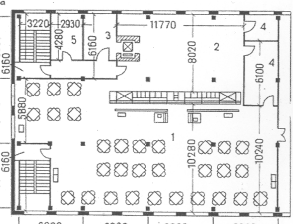 1 – продуктовый магазин    2 – столовая3  - спортивная арена  4  – санаторий-профилакторий3. Композиционный прием построения кинотеатра:1 – однозальный и вход с торца2 – однозальный и вход с продольной стороны3  - двухзальный и вход с торца4  – двухзальный и вход с продольной стороны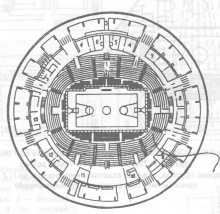 4. Тип общественного здания:1 – продуктовый магазин2 – цирк3  - спортивная арена4  – санаторий-профилакторий5. Схема группировки помещений вокруг закрытого двора:1 – анфиладная       2 – зальная3 – атриумная        4 – коридорная6. Обязательные требования при проектировании зданий для инвалидов:1 – наглядность                       2 – доступность3  - безопасность                      4  – спокойствие7. Ширина пандуса при одностороннем движении должна быть не менее:1 –                2 – 3  –               4  - 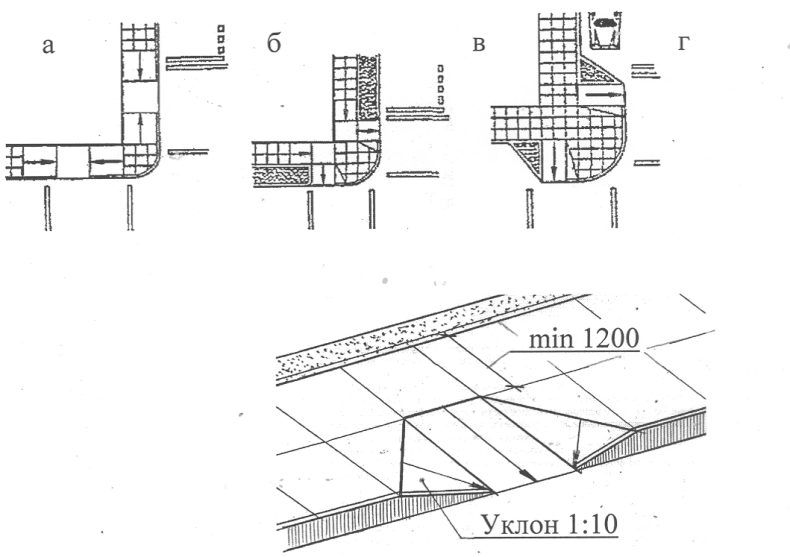 8. Пример устройства пандуса на переходе:1 – параллельный бордюрный  2 – комбинированный бордюрный3  – перпендикулярный бордюрный    4  - перпендикулярный9. Высота бортика вдоль пандуса:1 –                2 – 3  –               4  - 10. Ширина пандуса при двухстороннем движении должна быть не менее:1 –                2 – 3  –               4  - 7.2.3 Примерный перечень заданий для решения прикладных задач 1. Архитектурная бионика исследует взаимосвязь:1 – конструкций и материалов               2 – физики и химии3  – живой природы и архитектуры         4  - инсоляции и освещения 2. Тип общественного здания:1 – продуктовый магазин    2 – столовая3  - спортивная арена  4  – санаторий-профилакторий3. Композиционный прием построения кинотеатра:1 – однозальный и вход с торца2 – однозальный и вход с продольной стороны3  - двухзальный и вход с торца4  – двухзальный и вход с продольной стороны4. Тип общественного здания:1 – продуктовый магазин2 – цирк3  - спортивная арена4  – санаторий-профилакторий5. Схема группировки помещений вокруг закрытого двора:1 – анфиладная       2 – зальная3 – атриумная        4 – коридорная6. Обязательные требования при проектировании зданий для инвалидов:1 – наглядность                       2 – доступность3  - безопасность                      4  – спокойствие7. Ширина пандуса при одностороннем движении должна быть не менее:1 –                2 – 3  –               4  - 8. Пример устройства пандуса на переходе:1 – параллельный бордюрный  2 – комбинированный бордюрный3  – перпендикулярный бордюрный    4  - перпендикулярный9. Высота бортика вдоль пандуса:1 –                2 – 3  –               4  - 10. Ширина пандуса при двухстороннем движении должна быть не менее:1 –                2 – 3  –               4  - 7.2.3 Примерный перечень заданий для решения прикладных задач 1. Архитектурная бионика исследует взаимосвязь:1 – конструкций и материалов               2 – физики и химии3  – живой природы и архитектуры         4  - инсоляции и освещения 2. Тип общественного здания:1 – продуктовый магазин    2 – столовая3  - спортивная арена  4  – санаторий-профилакторий3. Композиционный прием построения кинотеатра:1 – однозальный и вход с торца2 – однозальный и вход с продольной стороны3  - двухзальный и вход с торца4  – двухзальный и вход с продольной стороны4. Тип общественного здания:1 – продуктовый магазин2 – цирк3  - спортивная арена4  – санаторий-профилакторий5. Схема группировки помещений вокруг закрытого двора:1 – анфиладная       2 – зальная3 – атриумная        4 – коридорная6. Обязательные требования при проектировании зданий для инвалидов:1 – наглядность                       2 – доступность3  - безопасность                      4  – спокойствие7. Ширина пандуса при одностороннем движении должна быть не менее:1 –                2 – 3  –               4  - 8. Пример устройства пандуса на переходе:1 – параллельный бордюрный  2 – комбинированный бордюрный3  – перпендикулярный бордюрный    4  - перпендикулярный9. Высота бортика вдоль пандуса:1 –                2 – 3  –               4  - 10. Ширина пандуса при двухстороннем движении должна быть не менее:1 –                2 – 3  –               4  - 7.2.3 Примерный перечень заданий для решения прикладных задач 1. Архитектурная бионика исследует взаимосвязь:1 – конструкций и материалов               2 – физики и химии3  – живой природы и архитектуры         4  - инсоляции и освещения 2. Тип общественного здания:1 – продуктовый магазин    2 – столовая3  - спортивная арена  4  – санаторий-профилакторий3. Композиционный прием построения кинотеатра:1 – однозальный и вход с торца2 – однозальный и вход с продольной стороны3  - двухзальный и вход с торца4  – двухзальный и вход с продольной стороны4. Тип общественного здания:1 – продуктовый магазин2 – цирк3  - спортивная арена4  – санаторий-профилакторий5. Схема группировки помещений вокруг закрытого двора:1 – анфиладная       2 – зальная3 – атриумная        4 – коридорная6. Обязательные требования при проектировании зданий для инвалидов:1 – наглядность                       2 – доступность3  - безопасность                      4  – спокойствие7. Ширина пандуса при одностороннем движении должна быть не менее:1 –                2 – 3  –               4  - 8. Пример устройства пандуса на переходе:1 – параллельный бордюрный  2 – комбинированный бордюрный3  – перпендикулярный бордюрный    4  - перпендикулярный9. Высота бортика вдоль пандуса:1 –                2 – 3  –               4  - 10. Ширина пандуса при двухстороннем движении должна быть не менее:1 –                2 – 3  –               4  - 7.2.3 Примерный перечень заданий для решения прикладных задач 1. Архитектурная бионика исследует взаимосвязь:1 – конструкций и материалов               2 – физики и химии3  – живой природы и архитектуры         4  - инсоляции и освещения 2. Тип общественного здания:1 – продуктовый магазин    2 – столовая3  - спортивная арена  4  – санаторий-профилакторий3. Композиционный прием построения кинотеатра:1 – однозальный и вход с торца2 – однозальный и вход с продольной стороны3  - двухзальный и вход с торца4  – двухзальный и вход с продольной стороны4. Тип общественного здания:1 – продуктовый магазин2 – цирк3  - спортивная арена4  – санаторий-профилакторий5. Схема группировки помещений вокруг закрытого двора:1 – анфиладная       2 – зальная3 – атриумная        4 – коридорная6. Обязательные требования при проектировании зданий для инвалидов:1 – наглядность                       2 – доступность3  - безопасность                      4  – спокойствие7. Ширина пандуса при одностороннем движении должна быть не менее:1 –                2 – 3  –               4  - 8. Пример устройства пандуса на переходе:1 – параллельный бордюрный  2 – комбинированный бордюрный3  – перпендикулярный бордюрный    4  - перпендикулярный9. Высота бортика вдоль пандуса:1 –                2 – 3  –               4  - 10. Ширина пандуса при двухстороннем движении должна быть не менее:1 –                2 – 3  –               4  - 7.2.3 Примерный перечень заданий для решения прикладных задач 1. Архитектурная бионика исследует взаимосвязь:1 – конструкций и материалов               2 – физики и химии3  – живой природы и архитектуры         4  - инсоляции и освещения 2. Тип общественного здания:1 – продуктовый магазин    2 – столовая3  - спортивная арена  4  – санаторий-профилакторий3. Композиционный прием построения кинотеатра:1 – однозальный и вход с торца2 – однозальный и вход с продольной стороны3  - двухзальный и вход с торца4  – двухзальный и вход с продольной стороны4. Тип общественного здания:1 – продуктовый магазин2 – цирк3  - спортивная арена4  – санаторий-профилакторий5. Схема группировки помещений вокруг закрытого двора:1 – анфиладная       2 – зальная3 – атриумная        4 – коридорная6. Обязательные требования при проектировании зданий для инвалидов:1 – наглядность                       2 – доступность3  - безопасность                      4  – спокойствие7. Ширина пандуса при одностороннем движении должна быть не менее:1 –                2 – 3  –               4  - 8. Пример устройства пандуса на переходе:1 – параллельный бордюрный  2 – комбинированный бордюрный3  – перпендикулярный бордюрный    4  - перпендикулярный9. Высота бортика вдоль пандуса:1 –                2 – 3  –               4  - 10. Ширина пандуса при двухстороннем движении должна быть не менее:1 –                2 – 3  –               4  - 7.2.3 Примерный перечень заданий для решения прикладных задач 1. Архитектурная бионика исследует взаимосвязь:1 – конструкций и материалов               2 – физики и химии3  – живой природы и архитектуры         4  - инсоляции и освещения 2. Тип общественного здания:1 – продуктовый магазин    2 – столовая3  - спортивная арена  4  – санаторий-профилакторий3. Композиционный прием построения кинотеатра:1 – однозальный и вход с торца2 – однозальный и вход с продольной стороны3  - двухзальный и вход с торца4  – двухзальный и вход с продольной стороны4. Тип общественного здания:1 – продуктовый магазин2 – цирк3  - спортивная арена4  – санаторий-профилакторий5. Схема группировки помещений вокруг закрытого двора:1 – анфиладная       2 – зальная3 – атриумная        4 – коридорная6. Обязательные требования при проектировании зданий для инвалидов:1 – наглядность                       2 – доступность3  - безопасность                      4  – спокойствие7. Ширина пандуса при одностороннем движении должна быть не менее:1 –                2 – 3  –               4  - 8. Пример устройства пандуса на переходе:1 – параллельный бордюрный  2 – комбинированный бордюрный3  – перпендикулярный бордюрный    4  - перпендикулярный9. Высота бортика вдоль пандуса:1 –                2 – 3  –               4  - 10. Ширина пандуса при двухстороннем движении должна быть не менее:1 –                2 – 3  –               4  - 7.2.3 Примерный перечень заданий для решения прикладных задач 1. Архитектурная бионика исследует взаимосвязь:1 – конструкций и материалов               2 – физики и химии3  – живой природы и архитектуры         4  - инсоляции и освещения 2. Тип общественного здания:1 – продуктовый магазин    2 – столовая3  - спортивная арена  4  – санаторий-профилакторий3. Композиционный прием построения кинотеатра:1 – однозальный и вход с торца2 – однозальный и вход с продольной стороны3  - двухзальный и вход с торца4  – двухзальный и вход с продольной стороны4. Тип общественного здания:1 – продуктовый магазин2 – цирк3  - спортивная арена4  – санаторий-профилакторий5. Схема группировки помещений вокруг закрытого двора:1 – анфиладная       2 – зальная3 – атриумная        4 – коридорная6. Обязательные требования при проектировании зданий для инвалидов:1 – наглядность                       2 – доступность3  - безопасность                      4  – спокойствие7. Ширина пандуса при одностороннем движении должна быть не менее:1 –                2 – 3  –               4  - 8. Пример устройства пандуса на переходе:1 – параллельный бордюрный  2 – комбинированный бордюрный3  – перпендикулярный бордюрный    4  - перпендикулярный9. Высота бортика вдоль пандуса:1 –                2 – 3  –               4  - 10. Ширина пандуса при двухстороннем движении должна быть не менее:1 –                2 – 3  –               4  - 7.2.3 Примерный перечень заданий для решения прикладных задач 1. Архитектурная бионика исследует взаимосвязь:1 – конструкций и материалов               2 – физики и химии3  – живой природы и архитектуры         4  - инсоляции и освещения 2. Тип общественного здания:1 – продуктовый магазин    2 – столовая3  - спортивная арена  4  – санаторий-профилакторий3. Композиционный прием построения кинотеатра:1 – однозальный и вход с торца2 – однозальный и вход с продольной стороны3  - двухзальный и вход с торца4  – двухзальный и вход с продольной стороны4. Тип общественного здания:1 – продуктовый магазин2 – цирк3  - спортивная арена4  – санаторий-профилакторий5. Схема группировки помещений вокруг закрытого двора:1 – анфиладная       2 – зальная3 – атриумная        4 – коридорная6. Обязательные требования при проектировании зданий для инвалидов:1 – наглядность                       2 – доступность3  - безопасность                      4  – спокойствие7. Ширина пандуса при одностороннем движении должна быть не менее:1 –                2 – 3  –               4  - 8. Пример устройства пандуса на переходе:1 – параллельный бордюрный  2 – комбинированный бордюрный3  – перпендикулярный бордюрный    4  - перпендикулярный9. Высота бортика вдоль пандуса:1 –                2 – 3  –               4  - 10. Ширина пандуса при двухстороннем движении должна быть не менее:1 –                2 – 3  –               4  - 7.2.3 Примерный перечень заданий для решения прикладных задач 1. Архитектурная бионика исследует взаимосвязь:1 – конструкций и материалов               2 – физики и химии3  – живой природы и архитектуры         4  - инсоляции и освещения 2. Тип общественного здания:1 – продуктовый магазин    2 – столовая3  - спортивная арена  4  – санаторий-профилакторий3. Композиционный прием построения кинотеатра:1 – однозальный и вход с торца2 – однозальный и вход с продольной стороны3  - двухзальный и вход с торца4  – двухзальный и вход с продольной стороны4. Тип общественного здания:1 – продуктовый магазин2 – цирк3  - спортивная арена4  – санаторий-профилакторий5. Схема группировки помещений вокруг закрытого двора:1 – анфиладная       2 – зальная3 – атриумная        4 – коридорная6. Обязательные требования при проектировании зданий для инвалидов:1 – наглядность                       2 – доступность3  - безопасность                      4  – спокойствие7. Ширина пандуса при одностороннем движении должна быть не менее:1 –                2 – 3  –               4  - 8. Пример устройства пандуса на переходе:1 – параллельный бордюрный  2 – комбинированный бордюрный3  – перпендикулярный бордюрный    4  - перпендикулярный9. Высота бортика вдоль пандуса:1 –                2 – 3  –               4  - 10. Ширина пандуса при двухстороннем движении должна быть не менее:1 –                2 – 3  –               4  - 7.2.3 Примерный перечень заданий для решения прикладных задач 1. Архитектурная бионика исследует взаимосвязь:1 – конструкций и материалов               2 – физики и химии3  – живой природы и архитектуры         4  - инсоляции и освещения 2. Тип общественного здания:1 – продуктовый магазин    2 – столовая3  - спортивная арена  4  – санаторий-профилакторий3. Композиционный прием построения кинотеатра:1 – однозальный и вход с торца2 – однозальный и вход с продольной стороны3  - двухзальный и вход с торца4  – двухзальный и вход с продольной стороны4. Тип общественного здания:1 – продуктовый магазин2 – цирк3  - спортивная арена4  – санаторий-профилакторий5. Схема группировки помещений вокруг закрытого двора:1 – анфиладная       2 – зальная3 – атриумная        4 – коридорная6. Обязательные требования при проектировании зданий для инвалидов:1 – наглядность                       2 – доступность3  - безопасность                      4  – спокойствие7. Ширина пандуса при одностороннем движении должна быть не менее:1 –                2 – 3  –               4  - 8. Пример устройства пандуса на переходе:1 – параллельный бордюрный  2 – комбинированный бордюрный3  – перпендикулярный бордюрный    4  - перпендикулярный9. Высота бортика вдоль пандуса:1 –                2 – 3  –               4  - 10. Ширина пандуса при двухстороннем движении должна быть не менее:1 –                2 – 3  –               4  - 7.2.3 Примерный перечень заданий для решения прикладных задач 1. Архитектурная бионика исследует взаимосвязь:1 – конструкций и материалов               2 – физики и химии3  – живой природы и архитектуры         4  - инсоляции и освещения 2. Тип общественного здания:1 – продуктовый магазин    2 – столовая3  - спортивная арена  4  – санаторий-профилакторий3. Композиционный прием построения кинотеатра:1 – однозальный и вход с торца2 – однозальный и вход с продольной стороны3  - двухзальный и вход с торца4  – двухзальный и вход с продольной стороны4. Тип общественного здания:1 – продуктовый магазин2 – цирк3  - спортивная арена4  – санаторий-профилакторий5. Схема группировки помещений вокруг закрытого двора:1 – анфиладная       2 – зальная3 – атриумная        4 – коридорная6. Обязательные требования при проектировании зданий для инвалидов:1 – наглядность                       2 – доступность3  - безопасность                      4  – спокойствие7. Ширина пандуса при одностороннем движении должна быть не менее:1 –                2 – 3  –               4  - 8. Пример устройства пандуса на переходе:1 – параллельный бордюрный  2 – комбинированный бордюрный3  – перпендикулярный бордюрный    4  - перпендикулярный9. Высота бортика вдоль пандуса:1 –                2 – 3  –               4  - 10. Ширина пандуса при двухстороннем движении должна быть не менее:1 –                2 – 3  –               4  - 7.2.3 Примерный перечень заданий для решения прикладных задач 1. Архитектурная бионика исследует взаимосвязь:1 – конструкций и материалов               2 – физики и химии3  – живой природы и архитектуры         4  - инсоляции и освещения 2. Тип общественного здания:1 – продуктовый магазин    2 – столовая3  - спортивная арена  4  – санаторий-профилакторий3. Композиционный прием построения кинотеатра:1 – однозальный и вход с торца2 – однозальный и вход с продольной стороны3  - двухзальный и вход с торца4  – двухзальный и вход с продольной стороны4. Тип общественного здания:1 – продуктовый магазин2 – цирк3  - спортивная арена4  – санаторий-профилакторий5. Схема группировки помещений вокруг закрытого двора:1 – анфиладная       2 – зальная3 – атриумная        4 – коридорная6. Обязательные требования при проектировании зданий для инвалидов:1 – наглядность                       2 – доступность3  - безопасность                      4  – спокойствие7. Ширина пандуса при одностороннем движении должна быть не менее:1 –                2 – 3  –               4  - 8. Пример устройства пандуса на переходе:1 – параллельный бордюрный  2 – комбинированный бордюрный3  – перпендикулярный бордюрный    4  - перпендикулярный9. Высота бортика вдоль пандуса:1 –                2 – 3  –               4  - 10. Ширина пандуса при двухстороннем движении должна быть не менее:1 –                2 – 3  –               4  - 7.2.3 Примерный перечень заданий для решения прикладных задач 1. Архитектурная бионика исследует взаимосвязь:1 – конструкций и материалов               2 – физики и химии3  – живой природы и архитектуры         4  - инсоляции и освещения 2. Тип общественного здания:1 – продуктовый магазин    2 – столовая3  - спортивная арена  4  – санаторий-профилакторий3. Композиционный прием построения кинотеатра:1 – однозальный и вход с торца2 – однозальный и вход с продольной стороны3  - двухзальный и вход с торца4  – двухзальный и вход с продольной стороны4. Тип общественного здания:1 – продуктовый магазин2 – цирк3  - спортивная арена4  – санаторий-профилакторий5. Схема группировки помещений вокруг закрытого двора:1 – анфиладная       2 – зальная3 – атриумная        4 – коридорная6. Обязательные требования при проектировании зданий для инвалидов:1 – наглядность                       2 – доступность3  - безопасность                      4  – спокойствие7. Ширина пандуса при одностороннем движении должна быть не менее:1 –                2 – 3  –               4  - 8. Пример устройства пандуса на переходе:1 – параллельный бордюрный  2 – комбинированный бордюрный3  – перпендикулярный бордюрный    4  - перпендикулярный9. Высота бортика вдоль пандуса:1 –                2 – 3  –               4  - 10. Ширина пандуса при двухстороннем движении должна быть не менее:1 –                2 – 3  –               4  - 7.2.3 Примерный перечень заданий для решения прикладных задач 1. Архитектурная бионика исследует взаимосвязь:1 – конструкций и материалов               2 – физики и химии3  – живой природы и архитектуры         4  - инсоляции и освещения 2. Тип общественного здания:1 – продуктовый магазин    2 – столовая3  - спортивная арена  4  – санаторий-профилакторий3. Композиционный прием построения кинотеатра:1 – однозальный и вход с торца2 – однозальный и вход с продольной стороны3  - двухзальный и вход с торца4  – двухзальный и вход с продольной стороны4. Тип общественного здания:1 – продуктовый магазин2 – цирк3  - спортивная арена4  – санаторий-профилакторий5. Схема группировки помещений вокруг закрытого двора:1 – анфиладная       2 – зальная3 – атриумная        4 – коридорная6. Обязательные требования при проектировании зданий для инвалидов:1 – наглядность                       2 – доступность3  - безопасность                      4  – спокойствие7. Ширина пандуса при одностороннем движении должна быть не менее:1 –                2 – 3  –               4  - 8. Пример устройства пандуса на переходе:1 – параллельный бордюрный  2 – комбинированный бордюрный3  – перпендикулярный бордюрный    4  - перпендикулярный9. Высота бортика вдоль пандуса:1 –                2 – 3  –               4  - 10. Ширина пандуса при двухстороннем движении должна быть не менее:1 –                2 – 3  –               4  - 7.2.3 Примерный перечень заданий для решения прикладных задач 1. Архитектурная бионика исследует взаимосвязь:1 – конструкций и материалов               2 – физики и химии3  – живой природы и архитектуры         4  - инсоляции и освещения 2. Тип общественного здания:1 – продуктовый магазин    2 – столовая3  - спортивная арена  4  – санаторий-профилакторий3. Композиционный прием построения кинотеатра:1 – однозальный и вход с торца2 – однозальный и вход с продольной стороны3  - двухзальный и вход с торца4  – двухзальный и вход с продольной стороны4. Тип общественного здания:1 – продуктовый магазин2 – цирк3  - спортивная арена4  – санаторий-профилакторий5. Схема группировки помещений вокруг закрытого двора:1 – анфиладная       2 – зальная3 – атриумная        4 – коридорная6. Обязательные требования при проектировании зданий для инвалидов:1 – наглядность                       2 – доступность3  - безопасность                      4  – спокойствие7. Ширина пандуса при одностороннем движении должна быть не менее:1 –                2 – 3  –               4  - 8. Пример устройства пандуса на переходе:1 – параллельный бордюрный  2 – комбинированный бордюрный3  – перпендикулярный бордюрный    4  - перпендикулярный9. Высота бортика вдоль пандуса:1 –                2 – 3  –               4  - 10. Ширина пандуса при двухстороннем движении должна быть не менее:1 –                2 – 3  –               4  - 7.2.3 Примерный перечень заданий для решения прикладных задач 1. Архитектурная бионика исследует взаимосвязь:1 – конструкций и материалов               2 – физики и химии3  – живой природы и архитектуры         4  - инсоляции и освещения 2. Тип общественного здания:1 – продуктовый магазин    2 – столовая3  - спортивная арена  4  – санаторий-профилакторий3. Композиционный прием построения кинотеатра:1 – однозальный и вход с торца2 – однозальный и вход с продольной стороны3  - двухзальный и вход с торца4  – двухзальный и вход с продольной стороны4. Тип общественного здания:1 – продуктовый магазин2 – цирк3  - спортивная арена4  – санаторий-профилакторий5. Схема группировки помещений вокруг закрытого двора:1 – анфиладная       2 – зальная3 – атриумная        4 – коридорная6. Обязательные требования при проектировании зданий для инвалидов:1 – наглядность                       2 – доступность3  - безопасность                      4  – спокойствие7. Ширина пандуса при одностороннем движении должна быть не менее:1 –                2 – 3  –               4  - 8. Пример устройства пандуса на переходе:1 – параллельный бордюрный  2 – комбинированный бордюрный3  – перпендикулярный бордюрный    4  - перпендикулярный9. Высота бортика вдоль пандуса:1 –                2 – 3  –               4  - 10. Ширина пандуса при двухстороннем движении должна быть не менее:1 –                2 – 3  –               4  - 7.2.3 Примерный перечень заданий для решения прикладных задач 1. Архитектурная бионика исследует взаимосвязь:1 – конструкций и материалов               2 – физики и химии3  – живой природы и архитектуры         4  - инсоляции и освещения 2. Тип общественного здания:1 – продуктовый магазин    2 – столовая3  - спортивная арена  4  – санаторий-профилакторий3. Композиционный прием построения кинотеатра:1 – однозальный и вход с торца2 – однозальный и вход с продольной стороны3  - двухзальный и вход с торца4  – двухзальный и вход с продольной стороны4. Тип общественного здания:1 – продуктовый магазин2 – цирк3  - спортивная арена4  – санаторий-профилакторий5. Схема группировки помещений вокруг закрытого двора:1 – анфиладная       2 – зальная3 – атриумная        4 – коридорная6. Обязательные требования при проектировании зданий для инвалидов:1 – наглядность                       2 – доступность3  - безопасность                      4  – спокойствие7. Ширина пандуса при одностороннем движении должна быть не менее:1 –                2 – 3  –               4  - 8. Пример устройства пандуса на переходе:1 – параллельный бордюрный  2 – комбинированный бордюрный3  – перпендикулярный бордюрный    4  - перпендикулярный9. Высота бортика вдоль пандуса:1 –                2 – 3  –               4  - 10. Ширина пандуса при двухстороннем движении должна быть не менее:1 –                2 – 3  –               4  - 7.2.3 Примерный перечень заданий для решения прикладных задач 1. Архитектурная бионика исследует взаимосвязь:1 – конструкций и материалов               2 – физики и химии3  – живой природы и архитектуры         4  - инсоляции и освещения 2. Тип общественного здания:1 – продуктовый магазин    2 – столовая3  - спортивная арена  4  – санаторий-профилакторий3. Композиционный прием построения кинотеатра:1 – однозальный и вход с торца2 – однозальный и вход с продольной стороны3  - двухзальный и вход с торца4  – двухзальный и вход с продольной стороны4. Тип общественного здания:1 – продуктовый магазин2 – цирк3  - спортивная арена4  – санаторий-профилакторий5. Схема группировки помещений вокруг закрытого двора:1 – анфиладная       2 – зальная3 – атриумная        4 – коридорная6. Обязательные требования при проектировании зданий для инвалидов:1 – наглядность                       2 – доступность3  - безопасность                      4  – спокойствие7. Ширина пандуса при одностороннем движении должна быть не менее:1 –                2 – 3  –               4  - 8. Пример устройства пандуса на переходе:1 – параллельный бордюрный  2 – комбинированный бордюрный3  – перпендикулярный бордюрный    4  - перпендикулярный9. Высота бортика вдоль пандуса:1 –                2 – 3  –               4  - 10. Ширина пандуса при двухстороннем движении должна быть не менее:1 –                2 – 3  –               4  - 7.2.3 Примерный перечень заданий для решения прикладных задач 1. Архитектурная бионика исследует взаимосвязь:1 – конструкций и материалов               2 – физики и химии3  – живой природы и архитектуры         4  - инсоляции и освещения 2. Тип общественного здания:1 – продуктовый магазин    2 – столовая3  - спортивная арена  4  – санаторий-профилакторий3. Композиционный прием построения кинотеатра:1 – однозальный и вход с торца2 – однозальный и вход с продольной стороны3  - двухзальный и вход с торца4  – двухзальный и вход с продольной стороны4. Тип общественного здания:1 – продуктовый магазин2 – цирк3  - спортивная арена4  – санаторий-профилакторий5. Схема группировки помещений вокруг закрытого двора:1 – анфиладная       2 – зальная3 – атриумная        4 – коридорная6. Обязательные требования при проектировании зданий для инвалидов:1 – наглядность                       2 – доступность3  - безопасность                      4  – спокойствие7. Ширина пандуса при одностороннем движении должна быть не менее:1 –                2 – 3  –               4  - 8. Пример устройства пандуса на переходе:1 – параллельный бордюрный  2 – комбинированный бордюрный3  – перпендикулярный бордюрный    4  - перпендикулярный9. Высота бортика вдоль пандуса:1 –                2 – 3  –               4  - 10. Ширина пандуса при двухстороннем движении должна быть не менее:1 –                2 – 3  –               4  - 7.2.3 Примерный перечень заданий для решения прикладных задач 1. Архитектурная бионика исследует взаимосвязь:1 – конструкций и материалов               2 – физики и химии3  – живой природы и архитектуры         4  - инсоляции и освещения 2. Тип общественного здания:1 – продуктовый магазин    2 – столовая3  - спортивная арена  4  – санаторий-профилакторий3. Композиционный прием построения кинотеатра:1 – однозальный и вход с торца2 – однозальный и вход с продольной стороны3  - двухзальный и вход с торца4  – двухзальный и вход с продольной стороны4. Тип общественного здания:1 – продуктовый магазин2 – цирк3  - спортивная арена4  – санаторий-профилакторий5. Схема группировки помещений вокруг закрытого двора:1 – анфиладная       2 – зальная3 – атриумная        4 – коридорная6. Обязательные требования при проектировании зданий для инвалидов:1 – наглядность                       2 – доступность3  - безопасность                      4  – спокойствие7. Ширина пандуса при одностороннем движении должна быть не менее:1 –                2 – 3  –               4  - 8. Пример устройства пандуса на переходе:1 – параллельный бордюрный  2 – комбинированный бордюрный3  – перпендикулярный бордюрный    4  - перпендикулярный9. Высота бортика вдоль пандуса:1 –                2 – 3  –               4  - 10. Ширина пандуса при двухстороннем движении должна быть не менее:1 –                2 – 3  –               4  - 7.2.3 Примерный перечень заданий для решения прикладных задач 1. Архитектурная бионика исследует взаимосвязь:1 – конструкций и материалов               2 – физики и химии3  – живой природы и архитектуры         4  - инсоляции и освещения 2. Тип общественного здания:1 – продуктовый магазин    2 – столовая3  - спортивная арена  4  – санаторий-профилакторий3. Композиционный прием построения кинотеатра:1 – однозальный и вход с торца2 – однозальный и вход с продольной стороны3  - двухзальный и вход с торца4  – двухзальный и вход с продольной стороны4. Тип общественного здания:1 – продуктовый магазин2 – цирк3  - спортивная арена4  – санаторий-профилакторий5. Схема группировки помещений вокруг закрытого двора:1 – анфиладная       2 – зальная3 – атриумная        4 – коридорная6. Обязательные требования при проектировании зданий для инвалидов:1 – наглядность                       2 – доступность3  - безопасность                      4  – спокойствие7. Ширина пандуса при одностороннем движении должна быть не менее:1 –                2 – 3  –               4  - 8. Пример устройства пандуса на переходе:1 – параллельный бордюрный  2 – комбинированный бордюрный3  – перпендикулярный бордюрный    4  - перпендикулярный9. Высота бортика вдоль пандуса:1 –                2 – 3  –               4  - 10. Ширина пандуса при двухстороннем движении должна быть не менее:1 –                2 – 3  –               4  - 7.2.4 Примерный перечень вопросов для подготовки к зачету Основные градостроительные требования современной архитектуры.Классификация жилых зданий по соционально-экономическому статусу. Функциональные основы формирования квартир.Многофункциональные жилые комплексы. Особенности архитектурной композиции многоэтажных жилых домов. Типы квартир и связь их функционально-планировочной организации с типом дома.Конструктивные решения жилых многоэтажных комплексов и их элементов: несущих и ограждающих конструкций. Применение физико-технических основ проектирования для создания комфортной среды.Обеспечение доступности МГН.  Категории маломобильных групп населения и основные требования к проектам гражданских зданий.Многофункциональные общественные здания, их классификация и функциональные особенности проектирования.Пожаробезопасность застройки и соответствие правилам пожарной безопасности внутренней планировки жилых зданий.Энергоэффективность современных зданиий. Классы энергоэффективности.Альтернативное энергообеспечение зданий: солнечные батареи, ветряные двигатели и т.д.Градостроительные требования беспрепятственного и удобного доступа маломобильных групп населения к участку: входы в здания и наружные пандусы. Устройство пандусов на тротуарах и переходах, устройство площадок для отдыха. Наземные и подземные парковки. Размещение стоянок для автомобилей инвалидов. 12. Тенденции развития строительства современных общественных зданий и комплексов. Теоретические и экспериментальные исследования взаимосвязей архитектуры и живой природы.13. Формообразующие конструкции в архитектуре.  Принципы проектирования в свете новых научных теоретических исследований 14. Конструктивно-планировочные мероприятия, санитарно-гигиенические и противопожарные требования и их влияние на объемно-планировочные решения.15. Формирование комфортной внутренней среды. Энергоэффективность современных общественных зданий. 16. Конструктивные решения, современные ограждающие конструкции, новые виды строительных материалов, используемые при проектировании современных зданий.17. Проектирование помещений раздевалок, душевых и санузлов в спортивных, лечебно-оздоровительных учреждениях18. Альтернативное энергообеспечение зданий: здания с солнечными батареями.19. Альтернативное энергообеспечение зданий: ветряные двигатели, термальные воды, приливные станции.20. Понятие «экологически чистый» дом.21. Зеленое строительство: озелененные крыши и стены, зимние сады.22. Практическая цель архитектурной бионики: использование результатов научных исследований для решения конкретных задач современного зодчества.7.2.4 Примерный перечень вопросов для подготовки к зачету Основные градостроительные требования современной архитектуры.Классификация жилых зданий по соционально-экономическому статусу. Функциональные основы формирования квартир.Многофункциональные жилые комплексы. Особенности архитектурной композиции многоэтажных жилых домов. Типы квартир и связь их функционально-планировочной организации с типом дома.Конструктивные решения жилых многоэтажных комплексов и их элементов: несущих и ограждающих конструкций. Применение физико-технических основ проектирования для создания комфортной среды.Обеспечение доступности МГН.  Категории маломобильных групп населения и основные требования к проектам гражданских зданий.Многофункциональные общественные здания, их классификация и функциональные особенности проектирования.Пожаробезопасность застройки и соответствие правилам пожарной безопасности внутренней планировки жилых зданий.Энергоэффективность современных зданиий. Классы энергоэффективности.Альтернативное энергообеспечение зданий: солнечные батареи, ветряные двигатели и т.д.Градостроительные требования беспрепятственного и удобного доступа маломобильных групп населения к участку: входы в здания и наружные пандусы. Устройство пандусов на тротуарах и переходах, устройство площадок для отдыха. Наземные и подземные парковки. Размещение стоянок для автомобилей инвалидов. 12. Тенденции развития строительства современных общественных зданий и комплексов. Теоретические и экспериментальные исследования взаимосвязей архитектуры и живой природы.13. Формообразующие конструкции в архитектуре.  Принципы проектирования в свете новых научных теоретических исследований 14. Конструктивно-планировочные мероприятия, санитарно-гигиенические и противопожарные требования и их влияние на объемно-планировочные решения.15. Формирование комфортной внутренней среды. Энергоэффективность современных общественных зданий. 16. Конструктивные решения, современные ограждающие конструкции, новые виды строительных материалов, используемые при проектировании современных зданий.17. Проектирование помещений раздевалок, душевых и санузлов в спортивных, лечебно-оздоровительных учреждениях18. Альтернативное энергообеспечение зданий: здания с солнечными батареями.19. Альтернативное энергообеспечение зданий: ветряные двигатели, термальные воды, приливные станции.20. Понятие «экологически чистый» дом.21. Зеленое строительство: озелененные крыши и стены, зимние сады.22. Практическая цель архитектурной бионики: использование результатов научных исследований для решения конкретных задач современного зодчества.7.2.4 Примерный перечень вопросов для подготовки к зачету Основные градостроительные требования современной архитектуры.Классификация жилых зданий по соционально-экономическому статусу. Функциональные основы формирования квартир.Многофункциональные жилые комплексы. Особенности архитектурной композиции многоэтажных жилых домов. Типы квартир и связь их функционально-планировочной организации с типом дома.Конструктивные решения жилых многоэтажных комплексов и их элементов: несущих и ограждающих конструкций. Применение физико-технических основ проектирования для создания комфортной среды.Обеспечение доступности МГН.  Категории маломобильных групп населения и основные требования к проектам гражданских зданий.Многофункциональные общественные здания, их классификация и функциональные особенности проектирования.Пожаробезопасность застройки и соответствие правилам пожарной безопасности внутренней планировки жилых зданий.Энергоэффективность современных зданиий. Классы энергоэффективности.Альтернативное энергообеспечение зданий: солнечные батареи, ветряные двигатели и т.д.Градостроительные требования беспрепятственного и удобного доступа маломобильных групп населения к участку: входы в здания и наружные пандусы. Устройство пандусов на тротуарах и переходах, устройство площадок для отдыха. Наземные и подземные парковки. Размещение стоянок для автомобилей инвалидов. 12. Тенденции развития строительства современных общественных зданий и комплексов. Теоретические и экспериментальные исследования взаимосвязей архитектуры и живой природы.13. Формообразующие конструкции в архитектуре.  Принципы проектирования в свете новых научных теоретических исследований 14. Конструктивно-планировочные мероприятия, санитарно-гигиенические и противопожарные требования и их влияние на объемно-планировочные решения.15. Формирование комфортной внутренней среды. Энергоэффективность современных общественных зданий. 16. Конструктивные решения, современные ограждающие конструкции, новые виды строительных материалов, используемые при проектировании современных зданий.17. Проектирование помещений раздевалок, душевых и санузлов в спортивных, лечебно-оздоровительных учреждениях18. Альтернативное энергообеспечение зданий: здания с солнечными батареями.19. Альтернативное энергообеспечение зданий: ветряные двигатели, термальные воды, приливные станции.20. Понятие «экологически чистый» дом.21. Зеленое строительство: озелененные крыши и стены, зимние сады.22. Практическая цель архитектурной бионики: использование результатов научных исследований для решения конкретных задач современного зодчества.7.2.4 Примерный перечень вопросов для подготовки к зачету Основные градостроительные требования современной архитектуры.Классификация жилых зданий по соционально-экономическому статусу. Функциональные основы формирования квартир.Многофункциональные жилые комплексы. Особенности архитектурной композиции многоэтажных жилых домов. Типы квартир и связь их функционально-планировочной организации с типом дома.Конструктивные решения жилых многоэтажных комплексов и их элементов: несущих и ограждающих конструкций. Применение физико-технических основ проектирования для создания комфортной среды.Обеспечение доступности МГН.  Категории маломобильных групп населения и основные требования к проектам гражданских зданий.Многофункциональные общественные здания, их классификация и функциональные особенности проектирования.Пожаробезопасность застройки и соответствие правилам пожарной безопасности внутренней планировки жилых зданий.Энергоэффективность современных зданиий. Классы энергоэффективности.Альтернативное энергообеспечение зданий: солнечные батареи, ветряные двигатели и т.д.Градостроительные требования беспрепятственного и удобного доступа маломобильных групп населения к участку: входы в здания и наружные пандусы. Устройство пандусов на тротуарах и переходах, устройство площадок для отдыха. Наземные и подземные парковки. Размещение стоянок для автомобилей инвалидов. 12. Тенденции развития строительства современных общественных зданий и комплексов. Теоретические и экспериментальные исследования взаимосвязей архитектуры и живой природы.13. Формообразующие конструкции в архитектуре.  Принципы проектирования в свете новых научных теоретических исследований 14. Конструктивно-планировочные мероприятия, санитарно-гигиенические и противопожарные требования и их влияние на объемно-планировочные решения.15. Формирование комфортной внутренней среды. Энергоэффективность современных общественных зданий. 16. Конструктивные решения, современные ограждающие конструкции, новые виды строительных материалов, используемые при проектировании современных зданий.17. Проектирование помещений раздевалок, душевых и санузлов в спортивных, лечебно-оздоровительных учреждениях18. Альтернативное энергообеспечение зданий: здания с солнечными батареями.19. Альтернативное энергообеспечение зданий: ветряные двигатели, термальные воды, приливные станции.20. Понятие «экологически чистый» дом.21. Зеленое строительство: озелененные крыши и стены, зимние сады.22. Практическая цель архитектурной бионики: использование результатов научных исследований для решения конкретных задач современного зодчества.7.2.4 Примерный перечень вопросов для подготовки к зачету Основные градостроительные требования современной архитектуры.Классификация жилых зданий по соционально-экономическому статусу. Функциональные основы формирования квартир.Многофункциональные жилые комплексы. Особенности архитектурной композиции многоэтажных жилых домов. Типы квартир и связь их функционально-планировочной организации с типом дома.Конструктивные решения жилых многоэтажных комплексов и их элементов: несущих и ограждающих конструкций. Применение физико-технических основ проектирования для создания комфортной среды.Обеспечение доступности МГН.  Категории маломобильных групп населения и основные требования к проектам гражданских зданий.Многофункциональные общественные здания, их классификация и функциональные особенности проектирования.Пожаробезопасность застройки и соответствие правилам пожарной безопасности внутренней планировки жилых зданий.Энергоэффективность современных зданиий. Классы энергоэффективности.Альтернативное энергообеспечение зданий: солнечные батареи, ветряные двигатели и т.д.Градостроительные требования беспрепятственного и удобного доступа маломобильных групп населения к участку: входы в здания и наружные пандусы. Устройство пандусов на тротуарах и переходах, устройство площадок для отдыха. Наземные и подземные парковки. Размещение стоянок для автомобилей инвалидов. 12. Тенденции развития строительства современных общественных зданий и комплексов. Теоретические и экспериментальные исследования взаимосвязей архитектуры и живой природы.13. Формообразующие конструкции в архитектуре.  Принципы проектирования в свете новых научных теоретических исследований 14. Конструктивно-планировочные мероприятия, санитарно-гигиенические и противопожарные требования и их влияние на объемно-планировочные решения.15. Формирование комфортной внутренней среды. Энергоэффективность современных общественных зданий. 16. Конструктивные решения, современные ограждающие конструкции, новые виды строительных материалов, используемые при проектировании современных зданий.17. Проектирование помещений раздевалок, душевых и санузлов в спортивных, лечебно-оздоровительных учреждениях18. Альтернативное энергообеспечение зданий: здания с солнечными батареями.19. Альтернативное энергообеспечение зданий: ветряные двигатели, термальные воды, приливные станции.20. Понятие «экологически чистый» дом.21. Зеленое строительство: озелененные крыши и стены, зимние сады.22. Практическая цель архитектурной бионики: использование результатов научных исследований для решения конкретных задач современного зодчества.7.2.4 Примерный перечень вопросов для подготовки к зачету Основные градостроительные требования современной архитектуры.Классификация жилых зданий по соционально-экономическому статусу. Функциональные основы формирования квартир.Многофункциональные жилые комплексы. Особенности архитектурной композиции многоэтажных жилых домов. Типы квартир и связь их функционально-планировочной организации с типом дома.Конструктивные решения жилых многоэтажных комплексов и их элементов: несущих и ограждающих конструкций. Применение физико-технических основ проектирования для создания комфортной среды.Обеспечение доступности МГН.  Категории маломобильных групп населения и основные требования к проектам гражданских зданий.Многофункциональные общественные здания, их классификация и функциональные особенности проектирования.Пожаробезопасность застройки и соответствие правилам пожарной безопасности внутренней планировки жилых зданий.Энергоэффективность современных зданиий. Классы энергоэффективности.Альтернативное энергообеспечение зданий: солнечные батареи, ветряные двигатели и т.д.Градостроительные требования беспрепятственного и удобного доступа маломобильных групп населения к участку: входы в здания и наружные пандусы. Устройство пандусов на тротуарах и переходах, устройство площадок для отдыха. Наземные и подземные парковки. Размещение стоянок для автомобилей инвалидов. 12. Тенденции развития строительства современных общественных зданий и комплексов. Теоретические и экспериментальные исследования взаимосвязей архитектуры и живой природы.13. Формообразующие конструкции в архитектуре.  Принципы проектирования в свете новых научных теоретических исследований 14. Конструктивно-планировочные мероприятия, санитарно-гигиенические и противопожарные требования и их влияние на объемно-планировочные решения.15. Формирование комфортной внутренней среды. Энергоэффективность современных общественных зданий. 16. Конструктивные решения, современные ограждающие конструкции, новые виды строительных материалов, используемые при проектировании современных зданий.17. Проектирование помещений раздевалок, душевых и санузлов в спортивных, лечебно-оздоровительных учреждениях18. Альтернативное энергообеспечение зданий: здания с солнечными батареями.19. Альтернативное энергообеспечение зданий: ветряные двигатели, термальные воды, приливные станции.20. Понятие «экологически чистый» дом.21. Зеленое строительство: озелененные крыши и стены, зимние сады.22. Практическая цель архитектурной бионики: использование результатов научных исследований для решения конкретных задач современного зодчества.7.2.4 Примерный перечень вопросов для подготовки к зачету Основные градостроительные требования современной архитектуры.Классификация жилых зданий по соционально-экономическому статусу. Функциональные основы формирования квартир.Многофункциональные жилые комплексы. Особенности архитектурной композиции многоэтажных жилых домов. Типы квартир и связь их функционально-планировочной организации с типом дома.Конструктивные решения жилых многоэтажных комплексов и их элементов: несущих и ограждающих конструкций. Применение физико-технических основ проектирования для создания комфортной среды.Обеспечение доступности МГН.  Категории маломобильных групп населения и основные требования к проектам гражданских зданий.Многофункциональные общественные здания, их классификация и функциональные особенности проектирования.Пожаробезопасность застройки и соответствие правилам пожарной безопасности внутренней планировки жилых зданий.Энергоэффективность современных зданиий. Классы энергоэффективности.Альтернативное энергообеспечение зданий: солнечные батареи, ветряные двигатели и т.д.Градостроительные требования беспрепятственного и удобного доступа маломобильных групп населения к участку: входы в здания и наружные пандусы. Устройство пандусов на тротуарах и переходах, устройство площадок для отдыха. Наземные и подземные парковки. Размещение стоянок для автомобилей инвалидов. 12. Тенденции развития строительства современных общественных зданий и комплексов. Теоретические и экспериментальные исследования взаимосвязей архитектуры и живой природы.13. Формообразующие конструкции в архитектуре.  Принципы проектирования в свете новых научных теоретических исследований 14. Конструктивно-планировочные мероприятия, санитарно-гигиенические и противопожарные требования и их влияние на объемно-планировочные решения.15. Формирование комфортной внутренней среды. Энергоэффективность современных общественных зданий. 16. Конструктивные решения, современные ограждающие конструкции, новые виды строительных материалов, используемые при проектировании современных зданий.17. Проектирование помещений раздевалок, душевых и санузлов в спортивных, лечебно-оздоровительных учреждениях18. Альтернативное энергообеспечение зданий: здания с солнечными батареями.19. Альтернативное энергообеспечение зданий: ветряные двигатели, термальные воды, приливные станции.20. Понятие «экологически чистый» дом.21. Зеленое строительство: озелененные крыши и стены, зимние сады.22. Практическая цель архитектурной бионики: использование результатов научных исследований для решения конкретных задач современного зодчества.7.2.4 Примерный перечень вопросов для подготовки к зачету Основные градостроительные требования современной архитектуры.Классификация жилых зданий по соционально-экономическому статусу. Функциональные основы формирования квартир.Многофункциональные жилые комплексы. Особенности архитектурной композиции многоэтажных жилых домов. Типы квартир и связь их функционально-планировочной организации с типом дома.Конструктивные решения жилых многоэтажных комплексов и их элементов: несущих и ограждающих конструкций. Применение физико-технических основ проектирования для создания комфортной среды.Обеспечение доступности МГН.  Категории маломобильных групп населения и основные требования к проектам гражданских зданий.Многофункциональные общественные здания, их классификация и функциональные особенности проектирования.Пожаробезопасность застройки и соответствие правилам пожарной безопасности внутренней планировки жилых зданий.Энергоэффективность современных зданиий. Классы энергоэффективности.Альтернативное энергообеспечение зданий: солнечные батареи, ветряные двигатели и т.д.Градостроительные требования беспрепятственного и удобного доступа маломобильных групп населения к участку: входы в здания и наружные пандусы. Устройство пандусов на тротуарах и переходах, устройство площадок для отдыха. Наземные и подземные парковки. Размещение стоянок для автомобилей инвалидов. 12. Тенденции развития строительства современных общественных зданий и комплексов. Теоретические и экспериментальные исследования взаимосвязей архитектуры и живой природы.13. Формообразующие конструкции в архитектуре.  Принципы проектирования в свете новых научных теоретических исследований 14. Конструктивно-планировочные мероприятия, санитарно-гигиенические и противопожарные требования и их влияние на объемно-планировочные решения.15. Формирование комфортной внутренней среды. Энергоэффективность современных общественных зданий. 16. Конструктивные решения, современные ограждающие конструкции, новые виды строительных материалов, используемые при проектировании современных зданий.17. Проектирование помещений раздевалок, душевых и санузлов в спортивных, лечебно-оздоровительных учреждениях18. Альтернативное энергообеспечение зданий: здания с солнечными батареями.19. Альтернативное энергообеспечение зданий: ветряные двигатели, термальные воды, приливные станции.20. Понятие «экологически чистый» дом.21. Зеленое строительство: озелененные крыши и стены, зимние сады.22. Практическая цель архитектурной бионики: использование результатов научных исследований для решения конкретных задач современного зодчества.7.2.4 Примерный перечень вопросов для подготовки к зачету Основные градостроительные требования современной архитектуры.Классификация жилых зданий по соционально-экономическому статусу. Функциональные основы формирования квартир.Многофункциональные жилые комплексы. Особенности архитектурной композиции многоэтажных жилых домов. Типы квартир и связь их функционально-планировочной организации с типом дома.Конструктивные решения жилых многоэтажных комплексов и их элементов: несущих и ограждающих конструкций. Применение физико-технических основ проектирования для создания комфортной среды.Обеспечение доступности МГН.  Категории маломобильных групп населения и основные требования к проектам гражданских зданий.Многофункциональные общественные здания, их классификация и функциональные особенности проектирования.Пожаробезопасность застройки и соответствие правилам пожарной безопасности внутренней планировки жилых зданий.Энергоэффективность современных зданиий. Классы энергоэффективности.Альтернативное энергообеспечение зданий: солнечные батареи, ветряные двигатели и т.д.Градостроительные требования беспрепятственного и удобного доступа маломобильных групп населения к участку: входы в здания и наружные пандусы. Устройство пандусов на тротуарах и переходах, устройство площадок для отдыха. Наземные и подземные парковки. Размещение стоянок для автомобилей инвалидов. 12. Тенденции развития строительства современных общественных зданий и комплексов. Теоретические и экспериментальные исследования взаимосвязей архитектуры и живой природы.13. Формообразующие конструкции в архитектуре.  Принципы проектирования в свете новых научных теоретических исследований 14. Конструктивно-планировочные мероприятия, санитарно-гигиенические и противопожарные требования и их влияние на объемно-планировочные решения.15. Формирование комфортной внутренней среды. Энергоэффективность современных общественных зданий. 16. Конструктивные решения, современные ограждающие конструкции, новые виды строительных материалов, используемые при проектировании современных зданий.17. Проектирование помещений раздевалок, душевых и санузлов в спортивных, лечебно-оздоровительных учреждениях18. Альтернативное энергообеспечение зданий: здания с солнечными батареями.19. Альтернативное энергообеспечение зданий: ветряные двигатели, термальные воды, приливные станции.20. Понятие «экологически чистый» дом.21. Зеленое строительство: озелененные крыши и стены, зимние сады.22. Практическая цель архитектурной бионики: использование результатов научных исследований для решения конкретных задач современного зодчества.7.2.4 Примерный перечень вопросов для подготовки к зачету Основные градостроительные требования современной архитектуры.Классификация жилых зданий по соционально-экономическому статусу. Функциональные основы формирования квартир.Многофункциональные жилые комплексы. Особенности архитектурной композиции многоэтажных жилых домов. Типы квартир и связь их функционально-планировочной организации с типом дома.Конструктивные решения жилых многоэтажных комплексов и их элементов: несущих и ограждающих конструкций. Применение физико-технических основ проектирования для создания комфортной среды.Обеспечение доступности МГН.  Категории маломобильных групп населения и основные требования к проектам гражданских зданий.Многофункциональные общественные здания, их классификация и функциональные особенности проектирования.Пожаробезопасность застройки и соответствие правилам пожарной безопасности внутренней планировки жилых зданий.Энергоэффективность современных зданиий. Классы энергоэффективности.Альтернативное энергообеспечение зданий: солнечные батареи, ветряные двигатели и т.д.Градостроительные требования беспрепятственного и удобного доступа маломобильных групп населения к участку: входы в здания и наружные пандусы. Устройство пандусов на тротуарах и переходах, устройство площадок для отдыха. Наземные и подземные парковки. Размещение стоянок для автомобилей инвалидов. 12. Тенденции развития строительства современных общественных зданий и комплексов. Теоретические и экспериментальные исследования взаимосвязей архитектуры и живой природы.13. Формообразующие конструкции в архитектуре.  Принципы проектирования в свете новых научных теоретических исследований 14. Конструктивно-планировочные мероприятия, санитарно-гигиенические и противопожарные требования и их влияние на объемно-планировочные решения.15. Формирование комфортной внутренней среды. Энергоэффективность современных общественных зданий. 16. Конструктивные решения, современные ограждающие конструкции, новые виды строительных материалов, используемые при проектировании современных зданий.17. Проектирование помещений раздевалок, душевых и санузлов в спортивных, лечебно-оздоровительных учреждениях18. Альтернативное энергообеспечение зданий: здания с солнечными батареями.19. Альтернативное энергообеспечение зданий: ветряные двигатели, термальные воды, приливные станции.20. Понятие «экологически чистый» дом.21. Зеленое строительство: озелененные крыши и стены, зимние сады.22. Практическая цель архитектурной бионики: использование результатов научных исследований для решения конкретных задач современного зодчества.7.2.4 Примерный перечень вопросов для подготовки к зачету Основные градостроительные требования современной архитектуры.Классификация жилых зданий по соционально-экономическому статусу. Функциональные основы формирования квартир.Многофункциональные жилые комплексы. Особенности архитектурной композиции многоэтажных жилых домов. Типы квартир и связь их функционально-планировочной организации с типом дома.Конструктивные решения жилых многоэтажных комплексов и их элементов: несущих и ограждающих конструкций. Применение физико-технических основ проектирования для создания комфортной среды.Обеспечение доступности МГН.  Категории маломобильных групп населения и основные требования к проектам гражданских зданий.Многофункциональные общественные здания, их классификация и функциональные особенности проектирования.Пожаробезопасность застройки и соответствие правилам пожарной безопасности внутренней планировки жилых зданий.Энергоэффективность современных зданиий. Классы энергоэффективности.Альтернативное энергообеспечение зданий: солнечные батареи, ветряные двигатели и т.д.Градостроительные требования беспрепятственного и удобного доступа маломобильных групп населения к участку: входы в здания и наружные пандусы. Устройство пандусов на тротуарах и переходах, устройство площадок для отдыха. Наземные и подземные парковки. Размещение стоянок для автомобилей инвалидов. 12. Тенденции развития строительства современных общественных зданий и комплексов. Теоретические и экспериментальные исследования взаимосвязей архитектуры и живой природы.13. Формообразующие конструкции в архитектуре.  Принципы проектирования в свете новых научных теоретических исследований 14. Конструктивно-планировочные мероприятия, санитарно-гигиенические и противопожарные требования и их влияние на объемно-планировочные решения.15. Формирование комфортной внутренней среды. Энергоэффективность современных общественных зданий. 16. Конструктивные решения, современные ограждающие конструкции, новые виды строительных материалов, используемые при проектировании современных зданий.17. Проектирование помещений раздевалок, душевых и санузлов в спортивных, лечебно-оздоровительных учреждениях18. Альтернативное энергообеспечение зданий: здания с солнечными батареями.19. Альтернативное энергообеспечение зданий: ветряные двигатели, термальные воды, приливные станции.20. Понятие «экологически чистый» дом.21. Зеленое строительство: озелененные крыши и стены, зимние сады.22. Практическая цель архитектурной бионики: использование результатов научных исследований для решения конкретных задач современного зодчества.7.2.4 Примерный перечень вопросов для подготовки к зачету Основные градостроительные требования современной архитектуры.Классификация жилых зданий по соционально-экономическому статусу. Функциональные основы формирования квартир.Многофункциональные жилые комплексы. Особенности архитектурной композиции многоэтажных жилых домов. Типы квартир и связь их функционально-планировочной организации с типом дома.Конструктивные решения жилых многоэтажных комплексов и их элементов: несущих и ограждающих конструкций. Применение физико-технических основ проектирования для создания комфортной среды.Обеспечение доступности МГН.  Категории маломобильных групп населения и основные требования к проектам гражданских зданий.Многофункциональные общественные здания, их классификация и функциональные особенности проектирования.Пожаробезопасность застройки и соответствие правилам пожарной безопасности внутренней планировки жилых зданий.Энергоэффективность современных зданиий. Классы энергоэффективности.Альтернативное энергообеспечение зданий: солнечные батареи, ветряные двигатели и т.д.Градостроительные требования беспрепятственного и удобного доступа маломобильных групп населения к участку: входы в здания и наружные пандусы. Устройство пандусов на тротуарах и переходах, устройство площадок для отдыха. Наземные и подземные парковки. Размещение стоянок для автомобилей инвалидов. 12. Тенденции развития строительства современных общественных зданий и комплексов. Теоретические и экспериментальные исследования взаимосвязей архитектуры и живой природы.13. Формообразующие конструкции в архитектуре.  Принципы проектирования в свете новых научных теоретических исследований 14. Конструктивно-планировочные мероприятия, санитарно-гигиенические и противопожарные требования и их влияние на объемно-планировочные решения.15. Формирование комфортной внутренней среды. Энергоэффективность современных общественных зданий. 16. Конструктивные решения, современные ограждающие конструкции, новые виды строительных материалов, используемые при проектировании современных зданий.17. Проектирование помещений раздевалок, душевых и санузлов в спортивных, лечебно-оздоровительных учреждениях18. Альтернативное энергообеспечение зданий: здания с солнечными батареями.19. Альтернативное энергообеспечение зданий: ветряные двигатели, термальные воды, приливные станции.20. Понятие «экологически чистый» дом.21. Зеленое строительство: озелененные крыши и стены, зимние сады.22. Практическая цель архитектурной бионики: использование результатов научных исследований для решения конкретных задач современного зодчества.7.2.4 Примерный перечень вопросов для подготовки к зачету Основные градостроительные требования современной архитектуры.Классификация жилых зданий по соционально-экономическому статусу. Функциональные основы формирования квартир.Многофункциональные жилые комплексы. Особенности архитектурной композиции многоэтажных жилых домов. Типы квартир и связь их функционально-планировочной организации с типом дома.Конструктивные решения жилых многоэтажных комплексов и их элементов: несущих и ограждающих конструкций. Применение физико-технических основ проектирования для создания комфортной среды.Обеспечение доступности МГН.  Категории маломобильных групп населения и основные требования к проектам гражданских зданий.Многофункциональные общественные здания, их классификация и функциональные особенности проектирования.Пожаробезопасность застройки и соответствие правилам пожарной безопасности внутренней планировки жилых зданий.Энергоэффективность современных зданиий. Классы энергоэффективности.Альтернативное энергообеспечение зданий: солнечные батареи, ветряные двигатели и т.д.Градостроительные требования беспрепятственного и удобного доступа маломобильных групп населения к участку: входы в здания и наружные пандусы. Устройство пандусов на тротуарах и переходах, устройство площадок для отдыха. Наземные и подземные парковки. Размещение стоянок для автомобилей инвалидов. 12. Тенденции развития строительства современных общественных зданий и комплексов. Теоретические и экспериментальные исследования взаимосвязей архитектуры и живой природы.13. Формообразующие конструкции в архитектуре.  Принципы проектирования в свете новых научных теоретических исследований 14. Конструктивно-планировочные мероприятия, санитарно-гигиенические и противопожарные требования и их влияние на объемно-планировочные решения.15. Формирование комфортной внутренней среды. Энергоэффективность современных общественных зданий. 16. Конструктивные решения, современные ограждающие конструкции, новые виды строительных материалов, используемые при проектировании современных зданий.17. Проектирование помещений раздевалок, душевых и санузлов в спортивных, лечебно-оздоровительных учреждениях18. Альтернативное энергообеспечение зданий: здания с солнечными батареями.19. Альтернативное энергообеспечение зданий: ветряные двигатели, термальные воды, приливные станции.20. Понятие «экологически чистый» дом.21. Зеленое строительство: озелененные крыши и стены, зимние сады.22. Практическая цель архитектурной бионики: использование результатов научных исследований для решения конкретных задач современного зодчества.7.2.4 Примерный перечень вопросов для подготовки к зачету Основные градостроительные требования современной архитектуры.Классификация жилых зданий по соционально-экономическому статусу. Функциональные основы формирования квартир.Многофункциональные жилые комплексы. Особенности архитектурной композиции многоэтажных жилых домов. Типы квартир и связь их функционально-планировочной организации с типом дома.Конструктивные решения жилых многоэтажных комплексов и их элементов: несущих и ограждающих конструкций. Применение физико-технических основ проектирования для создания комфортной среды.Обеспечение доступности МГН.  Категории маломобильных групп населения и основные требования к проектам гражданских зданий.Многофункциональные общественные здания, их классификация и функциональные особенности проектирования.Пожаробезопасность застройки и соответствие правилам пожарной безопасности внутренней планировки жилых зданий.Энергоэффективность современных зданиий. Классы энергоэффективности.Альтернативное энергообеспечение зданий: солнечные батареи, ветряные двигатели и т.д.Градостроительные требования беспрепятственного и удобного доступа маломобильных групп населения к участку: входы в здания и наружные пандусы. Устройство пандусов на тротуарах и переходах, устройство площадок для отдыха. Наземные и подземные парковки. Размещение стоянок для автомобилей инвалидов. 12. Тенденции развития строительства современных общественных зданий и комплексов. Теоретические и экспериментальные исследования взаимосвязей архитектуры и живой природы.13. Формообразующие конструкции в архитектуре.  Принципы проектирования в свете новых научных теоретических исследований 14. Конструктивно-планировочные мероприятия, санитарно-гигиенические и противопожарные требования и их влияние на объемно-планировочные решения.15. Формирование комфортной внутренней среды. Энергоэффективность современных общественных зданий. 16. Конструктивные решения, современные ограждающие конструкции, новые виды строительных материалов, используемые при проектировании современных зданий.17. Проектирование помещений раздевалок, душевых и санузлов в спортивных, лечебно-оздоровительных учреждениях18. Альтернативное энергообеспечение зданий: здания с солнечными батареями.19. Альтернативное энергообеспечение зданий: ветряные двигатели, термальные воды, приливные станции.20. Понятие «экологически чистый» дом.21. Зеленое строительство: озелененные крыши и стены, зимние сады.22. Практическая цель архитектурной бионики: использование результатов научных исследований для решения конкретных задач современного зодчества.7.2.4 Примерный перечень вопросов для подготовки к зачету Основные градостроительные требования современной архитектуры.Классификация жилых зданий по соционально-экономическому статусу. Функциональные основы формирования квартир.Многофункциональные жилые комплексы. Особенности архитектурной композиции многоэтажных жилых домов. Типы квартир и связь их функционально-планировочной организации с типом дома.Конструктивные решения жилых многоэтажных комплексов и их элементов: несущих и ограждающих конструкций. Применение физико-технических основ проектирования для создания комфортной среды.Обеспечение доступности МГН.  Категории маломобильных групп населения и основные требования к проектам гражданских зданий.Многофункциональные общественные здания, их классификация и функциональные особенности проектирования.Пожаробезопасность застройки и соответствие правилам пожарной безопасности внутренней планировки жилых зданий.Энергоэффективность современных зданиий. Классы энергоэффективности.Альтернативное энергообеспечение зданий: солнечные батареи, ветряные двигатели и т.д.Градостроительные требования беспрепятственного и удобного доступа маломобильных групп населения к участку: входы в здания и наружные пандусы. Устройство пандусов на тротуарах и переходах, устройство площадок для отдыха. Наземные и подземные парковки. Размещение стоянок для автомобилей инвалидов. 12. Тенденции развития строительства современных общественных зданий и комплексов. Теоретические и экспериментальные исследования взаимосвязей архитектуры и живой природы.13. Формообразующие конструкции в архитектуре.  Принципы проектирования в свете новых научных теоретических исследований 14. Конструктивно-планировочные мероприятия, санитарно-гигиенические и противопожарные требования и их влияние на объемно-планировочные решения.15. Формирование комфортной внутренней среды. Энергоэффективность современных общественных зданий. 16. Конструктивные решения, современные ограждающие конструкции, новые виды строительных материалов, используемые при проектировании современных зданий.17. Проектирование помещений раздевалок, душевых и санузлов в спортивных, лечебно-оздоровительных учреждениях18. Альтернативное энергообеспечение зданий: здания с солнечными батареями.19. Альтернативное энергообеспечение зданий: ветряные двигатели, термальные воды, приливные станции.20. Понятие «экологически чистый» дом.21. Зеленое строительство: озелененные крыши и стены, зимние сады.22. Практическая цель архитектурной бионики: использование результатов научных исследований для решения конкретных задач современного зодчества.7.2.4 Примерный перечень вопросов для подготовки к зачету Основные градостроительные требования современной архитектуры.Классификация жилых зданий по соционально-экономическому статусу. Функциональные основы формирования квартир.Многофункциональные жилые комплексы. Особенности архитектурной композиции многоэтажных жилых домов. Типы квартир и связь их функционально-планировочной организации с типом дома.Конструктивные решения жилых многоэтажных комплексов и их элементов: несущих и ограждающих конструкций. Применение физико-технических основ проектирования для создания комфортной среды.Обеспечение доступности МГН.  Категории маломобильных групп населения и основные требования к проектам гражданских зданий.Многофункциональные общественные здания, их классификация и функциональные особенности проектирования.Пожаробезопасность застройки и соответствие правилам пожарной безопасности внутренней планировки жилых зданий.Энергоэффективность современных зданиий. Классы энергоэффективности.Альтернативное энергообеспечение зданий: солнечные батареи, ветряные двигатели и т.д.Градостроительные требования беспрепятственного и удобного доступа маломобильных групп населения к участку: входы в здания и наружные пандусы. Устройство пандусов на тротуарах и переходах, устройство площадок для отдыха. Наземные и подземные парковки. Размещение стоянок для автомобилей инвалидов. 12. Тенденции развития строительства современных общественных зданий и комплексов. Теоретические и экспериментальные исследования взаимосвязей архитектуры и живой природы.13. Формообразующие конструкции в архитектуре.  Принципы проектирования в свете новых научных теоретических исследований 14. Конструктивно-планировочные мероприятия, санитарно-гигиенические и противопожарные требования и их влияние на объемно-планировочные решения.15. Формирование комфортной внутренней среды. Энергоэффективность современных общественных зданий. 16. Конструктивные решения, современные ограждающие конструкции, новые виды строительных материалов, используемые при проектировании современных зданий.17. Проектирование помещений раздевалок, душевых и санузлов в спортивных, лечебно-оздоровительных учреждениях18. Альтернативное энергообеспечение зданий: здания с солнечными батареями.19. Альтернативное энергообеспечение зданий: ветряные двигатели, термальные воды, приливные станции.20. Понятие «экологически чистый» дом.21. Зеленое строительство: озелененные крыши и стены, зимние сады.22. Практическая цель архитектурной бионики: использование результатов научных исследований для решения конкретных задач современного зодчества.7.2.4 Примерный перечень вопросов для подготовки к зачету Основные градостроительные требования современной архитектуры.Классификация жилых зданий по соционально-экономическому статусу. Функциональные основы формирования квартир.Многофункциональные жилые комплексы. Особенности архитектурной композиции многоэтажных жилых домов. Типы квартир и связь их функционально-планировочной организации с типом дома.Конструктивные решения жилых многоэтажных комплексов и их элементов: несущих и ограждающих конструкций. Применение физико-технических основ проектирования для создания комфортной среды.Обеспечение доступности МГН.  Категории маломобильных групп населения и основные требования к проектам гражданских зданий.Многофункциональные общественные здания, их классификация и функциональные особенности проектирования.Пожаробезопасность застройки и соответствие правилам пожарной безопасности внутренней планировки жилых зданий.Энергоэффективность современных зданиий. Классы энергоэффективности.Альтернативное энергообеспечение зданий: солнечные батареи, ветряные двигатели и т.д.Градостроительные требования беспрепятственного и удобного доступа маломобильных групп населения к участку: входы в здания и наружные пандусы. Устройство пандусов на тротуарах и переходах, устройство площадок для отдыха. Наземные и подземные парковки. Размещение стоянок для автомобилей инвалидов. 12. Тенденции развития строительства современных общественных зданий и комплексов. Теоретические и экспериментальные исследования взаимосвязей архитектуры и живой природы.13. Формообразующие конструкции в архитектуре.  Принципы проектирования в свете новых научных теоретических исследований 14. Конструктивно-планировочные мероприятия, санитарно-гигиенические и противопожарные требования и их влияние на объемно-планировочные решения.15. Формирование комфортной внутренней среды. Энергоэффективность современных общественных зданий. 16. Конструктивные решения, современные ограждающие конструкции, новые виды строительных материалов, используемые при проектировании современных зданий.17. Проектирование помещений раздевалок, душевых и санузлов в спортивных, лечебно-оздоровительных учреждениях18. Альтернативное энергообеспечение зданий: здания с солнечными батареями.19. Альтернативное энергообеспечение зданий: ветряные двигатели, термальные воды, приливные станции.20. Понятие «экологически чистый» дом.21. Зеленое строительство: озелененные крыши и стены, зимние сады.22. Практическая цель архитектурной бионики: использование результатов научных исследований для решения конкретных задач современного зодчества.7.2.4 Примерный перечень вопросов для подготовки к зачету Основные градостроительные требования современной архитектуры.Классификация жилых зданий по соционально-экономическому статусу. Функциональные основы формирования квартир.Многофункциональные жилые комплексы. Особенности архитектурной композиции многоэтажных жилых домов. Типы квартир и связь их функционально-планировочной организации с типом дома.Конструктивные решения жилых многоэтажных комплексов и их элементов: несущих и ограждающих конструкций. Применение физико-технических основ проектирования для создания комфортной среды.Обеспечение доступности МГН.  Категории маломобильных групп населения и основные требования к проектам гражданских зданий.Многофункциональные общественные здания, их классификация и функциональные особенности проектирования.Пожаробезопасность застройки и соответствие правилам пожарной безопасности внутренней планировки жилых зданий.Энергоэффективность современных зданиий. Классы энергоэффективности.Альтернативное энергообеспечение зданий: солнечные батареи, ветряные двигатели и т.д.Градостроительные требования беспрепятственного и удобного доступа маломобильных групп населения к участку: входы в здания и наружные пандусы. Устройство пандусов на тротуарах и переходах, устройство площадок для отдыха. Наземные и подземные парковки. Размещение стоянок для автомобилей инвалидов. 12. Тенденции развития строительства современных общественных зданий и комплексов. Теоретические и экспериментальные исследования взаимосвязей архитектуры и живой природы.13. Формообразующие конструкции в архитектуре.  Принципы проектирования в свете новых научных теоретических исследований 14. Конструктивно-планировочные мероприятия, санитарно-гигиенические и противопожарные требования и их влияние на объемно-планировочные решения.15. Формирование комфортной внутренней среды. Энергоэффективность современных общественных зданий. 16. Конструктивные решения, современные ограждающие конструкции, новые виды строительных материалов, используемые при проектировании современных зданий.17. Проектирование помещений раздевалок, душевых и санузлов в спортивных, лечебно-оздоровительных учреждениях18. Альтернативное энергообеспечение зданий: здания с солнечными батареями.19. Альтернативное энергообеспечение зданий: ветряные двигатели, термальные воды, приливные станции.20. Понятие «экологически чистый» дом.21. Зеленое строительство: озелененные крыши и стены, зимние сады.22. Практическая цель архитектурной бионики: использование результатов научных исследований для решения конкретных задач современного зодчества.7.2.4 Примерный перечень вопросов для подготовки к зачету Основные градостроительные требования современной архитектуры.Классификация жилых зданий по соционально-экономическому статусу. Функциональные основы формирования квартир.Многофункциональные жилые комплексы. Особенности архитектурной композиции многоэтажных жилых домов. Типы квартир и связь их функционально-планировочной организации с типом дома.Конструктивные решения жилых многоэтажных комплексов и их элементов: несущих и ограждающих конструкций. Применение физико-технических основ проектирования для создания комфортной среды.Обеспечение доступности МГН.  Категории маломобильных групп населения и основные требования к проектам гражданских зданий.Многофункциональные общественные здания, их классификация и функциональные особенности проектирования.Пожаробезопасность застройки и соответствие правилам пожарной безопасности внутренней планировки жилых зданий.Энергоэффективность современных зданиий. Классы энергоэффективности.Альтернативное энергообеспечение зданий: солнечные батареи, ветряные двигатели и т.д.Градостроительные требования беспрепятственного и удобного доступа маломобильных групп населения к участку: входы в здания и наружные пандусы. Устройство пандусов на тротуарах и переходах, устройство площадок для отдыха. Наземные и подземные парковки. Размещение стоянок для автомобилей инвалидов. 12. Тенденции развития строительства современных общественных зданий и комплексов. Теоретические и экспериментальные исследования взаимосвязей архитектуры и живой природы.13. Формообразующие конструкции в архитектуре.  Принципы проектирования в свете новых научных теоретических исследований 14. Конструктивно-планировочные мероприятия, санитарно-гигиенические и противопожарные требования и их влияние на объемно-планировочные решения.15. Формирование комфортной внутренней среды. Энергоэффективность современных общественных зданий. 16. Конструктивные решения, современные ограждающие конструкции, новые виды строительных материалов, используемые при проектировании современных зданий.17. Проектирование помещений раздевалок, душевых и санузлов в спортивных, лечебно-оздоровительных учреждениях18. Альтернативное энергообеспечение зданий: здания с солнечными батареями.19. Альтернативное энергообеспечение зданий: ветряные двигатели, термальные воды, приливные станции.20. Понятие «экологически чистый» дом.21. Зеленое строительство: озелененные крыши и стены, зимние сады.22. Практическая цель архитектурной бионики: использование результатов научных исследований для решения конкретных задач современного зодчества.7.2.4 Примерный перечень вопросов для подготовки к зачету Основные градостроительные требования современной архитектуры.Классификация жилых зданий по соционально-экономическому статусу. Функциональные основы формирования квартир.Многофункциональные жилые комплексы. Особенности архитектурной композиции многоэтажных жилых домов. Типы квартир и связь их функционально-планировочной организации с типом дома.Конструктивные решения жилых многоэтажных комплексов и их элементов: несущих и ограждающих конструкций. Применение физико-технических основ проектирования для создания комфортной среды.Обеспечение доступности МГН.  Категории маломобильных групп населения и основные требования к проектам гражданских зданий.Многофункциональные общественные здания, их классификация и функциональные особенности проектирования.Пожаробезопасность застройки и соответствие правилам пожарной безопасности внутренней планировки жилых зданий.Энергоэффективность современных зданиий. Классы энергоэффективности.Альтернативное энергообеспечение зданий: солнечные батареи, ветряные двигатели и т.д.Градостроительные требования беспрепятственного и удобного доступа маломобильных групп населения к участку: входы в здания и наружные пандусы. Устройство пандусов на тротуарах и переходах, устройство площадок для отдыха. Наземные и подземные парковки. Размещение стоянок для автомобилей инвалидов. 12. Тенденции развития строительства современных общественных зданий и комплексов. Теоретические и экспериментальные исследования взаимосвязей архитектуры и живой природы.13. Формообразующие конструкции в архитектуре.  Принципы проектирования в свете новых научных теоретических исследований 14. Конструктивно-планировочные мероприятия, санитарно-гигиенические и противопожарные требования и их влияние на объемно-планировочные решения.15. Формирование комфортной внутренней среды. Энергоэффективность современных общественных зданий. 16. Конструктивные решения, современные ограждающие конструкции, новые виды строительных материалов, используемые при проектировании современных зданий.17. Проектирование помещений раздевалок, душевых и санузлов в спортивных, лечебно-оздоровительных учреждениях18. Альтернативное энергообеспечение зданий: здания с солнечными батареями.19. Альтернативное энергообеспечение зданий: ветряные двигатели, термальные воды, приливные станции.20. Понятие «экологически чистый» дом.21. Зеленое строительство: озелененные крыши и стены, зимние сады.22. Практическая цель архитектурной бионики: использование результатов научных исследований для решения конкретных задач современного зодчества.7.2.4 Примерный перечень вопросов для подготовки к зачету Основные градостроительные требования современной архитектуры.Классификация жилых зданий по соционально-экономическому статусу. Функциональные основы формирования квартир.Многофункциональные жилые комплексы. Особенности архитектурной композиции многоэтажных жилых домов. Типы квартир и связь их функционально-планировочной организации с типом дома.Конструктивные решения жилых многоэтажных комплексов и их элементов: несущих и ограждающих конструкций. Применение физико-технических основ проектирования для создания комфортной среды.Обеспечение доступности МГН.  Категории маломобильных групп населения и основные требования к проектам гражданских зданий.Многофункциональные общественные здания, их классификация и функциональные особенности проектирования.Пожаробезопасность застройки и соответствие правилам пожарной безопасности внутренней планировки жилых зданий.Энергоэффективность современных зданиий. Классы энергоэффективности.Альтернативное энергообеспечение зданий: солнечные батареи, ветряные двигатели и т.д.Градостроительные требования беспрепятственного и удобного доступа маломобильных групп населения к участку: входы в здания и наружные пандусы. Устройство пандусов на тротуарах и переходах, устройство площадок для отдыха. Наземные и подземные парковки. Размещение стоянок для автомобилей инвалидов. 12. Тенденции развития строительства современных общественных зданий и комплексов. Теоретические и экспериментальные исследования взаимосвязей архитектуры и живой природы.13. Формообразующие конструкции в архитектуре.  Принципы проектирования в свете новых научных теоретических исследований 14. Конструктивно-планировочные мероприятия, санитарно-гигиенические и противопожарные требования и их влияние на объемно-планировочные решения.15. Формирование комфортной внутренней среды. Энергоэффективность современных общественных зданий. 16. Конструктивные решения, современные ограждающие конструкции, новые виды строительных материалов, используемые при проектировании современных зданий.17. Проектирование помещений раздевалок, душевых и санузлов в спортивных, лечебно-оздоровительных учреждениях18. Альтернативное энергообеспечение зданий: здания с солнечными батареями.19. Альтернативное энергообеспечение зданий: ветряные двигатели, термальные воды, приливные станции.20. Понятие «экологически чистый» дом.21. Зеленое строительство: озелененные крыши и стены, зимние сады.22. Практическая цель архитектурной бионики: использование результатов научных исследований для решения конкретных задач современного зодчества.7.2.4 Примерный перечень вопросов для подготовки к зачету Основные градостроительные требования современной архитектуры.Классификация жилых зданий по соционально-экономическому статусу. Функциональные основы формирования квартир.Многофункциональные жилые комплексы. Особенности архитектурной композиции многоэтажных жилых домов. Типы квартир и связь их функционально-планировочной организации с типом дома.Конструктивные решения жилых многоэтажных комплексов и их элементов: несущих и ограждающих конструкций. Применение физико-технических основ проектирования для создания комфортной среды.Обеспечение доступности МГН.  Категории маломобильных групп населения и основные требования к проектам гражданских зданий.Многофункциональные общественные здания, их классификация и функциональные особенности проектирования.Пожаробезопасность застройки и соответствие правилам пожарной безопасности внутренней планировки жилых зданий.Энергоэффективность современных зданиий. Классы энергоэффективности.Альтернативное энергообеспечение зданий: солнечные батареи, ветряные двигатели и т.д.Градостроительные требования беспрепятственного и удобного доступа маломобильных групп населения к участку: входы в здания и наружные пандусы. Устройство пандусов на тротуарах и переходах, устройство площадок для отдыха. Наземные и подземные парковки. Размещение стоянок для автомобилей инвалидов. 12. Тенденции развития строительства современных общественных зданий и комплексов. Теоретические и экспериментальные исследования взаимосвязей архитектуры и живой природы.13. Формообразующие конструкции в архитектуре.  Принципы проектирования в свете новых научных теоретических исследований 14. Конструктивно-планировочные мероприятия, санитарно-гигиенические и противопожарные требования и их влияние на объемно-планировочные решения.15. Формирование комфортной внутренней среды. Энергоэффективность современных общественных зданий. 16. Конструктивные решения, современные ограждающие конструкции, новые виды строительных материалов, используемые при проектировании современных зданий.17. Проектирование помещений раздевалок, душевых и санузлов в спортивных, лечебно-оздоровительных учреждениях18. Альтернативное энергообеспечение зданий: здания с солнечными батареями.19. Альтернативное энергообеспечение зданий: ветряные двигатели, термальные воды, приливные станции.20. Понятие «экологически чистый» дом.21. Зеленое строительство: озелененные крыши и стены, зимние сады.22. Практическая цель архитектурной бионики: использование результатов научных исследований для решения конкретных задач современного зодчества.7.2.5 Примерный перечень заданий для решения прикладных задач Не предусмотрено учебным планом 7.2.5 Примерный перечень заданий для решения прикладных задач Не предусмотрено учебным планом 7.2.5 Примерный перечень заданий для решения прикладных задач Не предусмотрено учебным планом 7.2.5 Примерный перечень заданий для решения прикладных задач Не предусмотрено учебным планом 7.2.5 Примерный перечень заданий для решения прикладных задач Не предусмотрено учебным планом 7.2.5 Примерный перечень заданий для решения прикладных задач Не предусмотрено учебным планом 7.2.5 Примерный перечень заданий для решения прикладных задач Не предусмотрено учебным планом 7.2.5 Примерный перечень заданий для решения прикладных задач Не предусмотрено учебным планом 7.2.5 Примерный перечень заданий для решения прикладных задач Не предусмотрено учебным планом 7.2.5 Примерный перечень заданий для решения прикладных задач Не предусмотрено учебным планом 7.2.5 Примерный перечень заданий для решения прикладных задач Не предусмотрено учебным планом 7.2.5 Примерный перечень заданий для решения прикладных задач Не предусмотрено учебным планом 7.2.5 Примерный перечень заданий для решения прикладных задач Не предусмотрено учебным планом 7.2.5 Примерный перечень заданий для решения прикладных задач Не предусмотрено учебным планом 7.2.5 Примерный перечень заданий для решения прикладных задач Не предусмотрено учебным планом 7.2.5 Примерный перечень заданий для решения прикладных задач Не предусмотрено учебным планом 7.2.5 Примерный перечень заданий для решения прикладных задач Не предусмотрено учебным планом 7.2.5 Примерный перечень заданий для решения прикладных задач Не предусмотрено учебным планом 7.2.5 Примерный перечень заданий для решения прикладных задач Не предусмотрено учебным планом 7.2.5 Примерный перечень заданий для решения прикладных задач Не предусмотрено учебным планом 7.2.5 Примерный перечень заданий для решения прикладных задач Не предусмотрено учебным планом 7.2.5 Примерный перечень заданий для решения прикладных задач Не предусмотрено учебным планом 7.2.6. Методика выставления оценки при проведении промежуточной аттестации Текущий контроль успеваемости осуществляется на практических занятиях: в виде опроса теоретического материала и умения применять его к решению практических задач во время проектирования, проверки записи лекционных занятий, в виде тестирования по отдельным темам.Промежуточный контроль осуществляется проведением тестирования по разделам дисциплины, изученным студентом в период между аттестациями, выполнением архитектурно-конструктивного проекта. Практическая работа проводится в рамках самостоятельной работы под контролем преподавателя. Варианты практических заданий выдаются каждому студенту индивидуально.Зачет может проводиться по итогам текущей успеваемости и сдачи практической работы и (или) путем организации специального опроса, проводимого в устной и (или) письменной форме. Во вемя проведения зачета обучающиеся могут пользоваться программой дисциплины, а также  вычислительной техникой.В третьем семестре для очной формы обучения, в 4 семестре для заочной формы обучения, результаты промежуточного контроля знаний (курсовая работа) оцениваются по четырехбальной  шкале с оценками:• «отлично»;• «хорошо»;• «удовлетворительно»;• «неудовлетворительно о»;1. Оценка «Неудовлетворительно» ставится в случае, если студент демонстрирует не понимание вопросов зачета и не пытается на них ответить или представленные ответы не являются достоверными 2. Оценка «Удовлетворительно» ставится в случае, если студент частично понимает вопрос зачета. Излагает большую часть теоретического материала, иллюстрирует ответы3. Оценка «Хорошо» ставится в случае, если студент демонстрирует практически полное понимание вопросов зачета. Излагает большую часть теоретического материала, иллюстрирует ответы графически.4. Оценка «Отлично» ставится, если студент демонстрирует полное понимание вопросов зачета. Точно и последовательно излагает ответы, иллюстрирует ответы графически7.2.6. Методика выставления оценки при проведении промежуточной аттестации Текущий контроль успеваемости осуществляется на практических занятиях: в виде опроса теоретического материала и умения применять его к решению практических задач во время проектирования, проверки записи лекционных занятий, в виде тестирования по отдельным темам.Промежуточный контроль осуществляется проведением тестирования по разделам дисциплины, изученным студентом в период между аттестациями, выполнением архитектурно-конструктивного проекта. Практическая работа проводится в рамках самостоятельной работы под контролем преподавателя. Варианты практических заданий выдаются каждому студенту индивидуально.Зачет может проводиться по итогам текущей успеваемости и сдачи практической работы и (или) путем организации специального опроса, проводимого в устной и (или) письменной форме. Во вемя проведения зачета обучающиеся могут пользоваться программой дисциплины, а также  вычислительной техникой.В третьем семестре для очной формы обучения, в 4 семестре для заочной формы обучения, результаты промежуточного контроля знаний (курсовая работа) оцениваются по четырехбальной  шкале с оценками:• «отлично»;• «хорошо»;• «удовлетворительно»;• «неудовлетворительно о»;1. Оценка «Неудовлетворительно» ставится в случае, если студент демонстрирует не понимание вопросов зачета и не пытается на них ответить или представленные ответы не являются достоверными 2. Оценка «Удовлетворительно» ставится в случае, если студент частично понимает вопрос зачета. Излагает большую часть теоретического материала, иллюстрирует ответы3. Оценка «Хорошо» ставится в случае, если студент демонстрирует практически полное понимание вопросов зачета. Излагает большую часть теоретического материала, иллюстрирует ответы графически.4. Оценка «Отлично» ставится, если студент демонстрирует полное понимание вопросов зачета. Точно и последовательно излагает ответы, иллюстрирует ответы графически7.2.6. Методика выставления оценки при проведении промежуточной аттестации Текущий контроль успеваемости осуществляется на практических занятиях: в виде опроса теоретического материала и умения применять его к решению практических задач во время проектирования, проверки записи лекционных занятий, в виде тестирования по отдельным темам.Промежуточный контроль осуществляется проведением тестирования по разделам дисциплины, изученным студентом в период между аттестациями, выполнением архитектурно-конструктивного проекта. Практическая работа проводится в рамках самостоятельной работы под контролем преподавателя. Варианты практических заданий выдаются каждому студенту индивидуально.Зачет может проводиться по итогам текущей успеваемости и сдачи практической работы и (или) путем организации специального опроса, проводимого в устной и (или) письменной форме. Во вемя проведения зачета обучающиеся могут пользоваться программой дисциплины, а также  вычислительной техникой.В третьем семестре для очной формы обучения, в 4 семестре для заочной формы обучения, результаты промежуточного контроля знаний (курсовая работа) оцениваются по четырехбальной  шкале с оценками:• «отлично»;• «хорошо»;• «удовлетворительно»;• «неудовлетворительно о»;1. Оценка «Неудовлетворительно» ставится в случае, если студент демонстрирует не понимание вопросов зачета и не пытается на них ответить или представленные ответы не являются достоверными 2. Оценка «Удовлетворительно» ставится в случае, если студент частично понимает вопрос зачета. Излагает большую часть теоретического материала, иллюстрирует ответы3. Оценка «Хорошо» ставится в случае, если студент демонстрирует практически полное понимание вопросов зачета. Излагает большую часть теоретического материала, иллюстрирует ответы графически.4. Оценка «Отлично» ставится, если студент демонстрирует полное понимание вопросов зачета. Точно и последовательно излагает ответы, иллюстрирует ответы графически7.2.6. Методика выставления оценки при проведении промежуточной аттестации Текущий контроль успеваемости осуществляется на практических занятиях: в виде опроса теоретического материала и умения применять его к решению практических задач во время проектирования, проверки записи лекционных занятий, в виде тестирования по отдельным темам.Промежуточный контроль осуществляется проведением тестирования по разделам дисциплины, изученным студентом в период между аттестациями, выполнением архитектурно-конструктивного проекта. Практическая работа проводится в рамках самостоятельной работы под контролем преподавателя. Варианты практических заданий выдаются каждому студенту индивидуально.Зачет может проводиться по итогам текущей успеваемости и сдачи практической работы и (или) путем организации специального опроса, проводимого в устной и (или) письменной форме. Во вемя проведения зачета обучающиеся могут пользоваться программой дисциплины, а также  вычислительной техникой.В третьем семестре для очной формы обучения, в 4 семестре для заочной формы обучения, результаты промежуточного контроля знаний (курсовая работа) оцениваются по четырехбальной  шкале с оценками:• «отлично»;• «хорошо»;• «удовлетворительно»;• «неудовлетворительно о»;1. Оценка «Неудовлетворительно» ставится в случае, если студент демонстрирует не понимание вопросов зачета и не пытается на них ответить или представленные ответы не являются достоверными 2. Оценка «Удовлетворительно» ставится в случае, если студент частично понимает вопрос зачета. Излагает большую часть теоретического материала, иллюстрирует ответы3. Оценка «Хорошо» ставится в случае, если студент демонстрирует практически полное понимание вопросов зачета. Излагает большую часть теоретического материала, иллюстрирует ответы графически.4. Оценка «Отлично» ставится, если студент демонстрирует полное понимание вопросов зачета. Точно и последовательно излагает ответы, иллюстрирует ответы графически7.2.6. Методика выставления оценки при проведении промежуточной аттестации Текущий контроль успеваемости осуществляется на практических занятиях: в виде опроса теоретического материала и умения применять его к решению практических задач во время проектирования, проверки записи лекционных занятий, в виде тестирования по отдельным темам.Промежуточный контроль осуществляется проведением тестирования по разделам дисциплины, изученным студентом в период между аттестациями, выполнением архитектурно-конструктивного проекта. Практическая работа проводится в рамках самостоятельной работы под контролем преподавателя. Варианты практических заданий выдаются каждому студенту индивидуально.Зачет может проводиться по итогам текущей успеваемости и сдачи практической работы и (или) путем организации специального опроса, проводимого в устной и (или) письменной форме. Во вемя проведения зачета обучающиеся могут пользоваться программой дисциплины, а также  вычислительной техникой.В третьем семестре для очной формы обучения, в 4 семестре для заочной формы обучения, результаты промежуточного контроля знаний (курсовая работа) оцениваются по четырехбальной  шкале с оценками:• «отлично»;• «хорошо»;• «удовлетворительно»;• «неудовлетворительно о»;1. Оценка «Неудовлетворительно» ставится в случае, если студент демонстрирует не понимание вопросов зачета и не пытается на них ответить или представленные ответы не являются достоверными 2. Оценка «Удовлетворительно» ставится в случае, если студент частично понимает вопрос зачета. Излагает большую часть теоретического материала, иллюстрирует ответы3. Оценка «Хорошо» ставится в случае, если студент демонстрирует практически полное понимание вопросов зачета. Излагает большую часть теоретического материала, иллюстрирует ответы графически.4. Оценка «Отлично» ставится, если студент демонстрирует полное понимание вопросов зачета. Точно и последовательно излагает ответы, иллюстрирует ответы графически7.2.6. Методика выставления оценки при проведении промежуточной аттестации Текущий контроль успеваемости осуществляется на практических занятиях: в виде опроса теоретического материала и умения применять его к решению практических задач во время проектирования, проверки записи лекционных занятий, в виде тестирования по отдельным темам.Промежуточный контроль осуществляется проведением тестирования по разделам дисциплины, изученным студентом в период между аттестациями, выполнением архитектурно-конструктивного проекта. Практическая работа проводится в рамках самостоятельной работы под контролем преподавателя. Варианты практических заданий выдаются каждому студенту индивидуально.Зачет может проводиться по итогам текущей успеваемости и сдачи практической работы и (или) путем организации специального опроса, проводимого в устной и (или) письменной форме. Во вемя проведения зачета обучающиеся могут пользоваться программой дисциплины, а также  вычислительной техникой.В третьем семестре для очной формы обучения, в 4 семестре для заочной формы обучения, результаты промежуточного контроля знаний (курсовая работа) оцениваются по четырехбальной  шкале с оценками:• «отлично»;• «хорошо»;• «удовлетворительно»;• «неудовлетворительно о»;1. Оценка «Неудовлетворительно» ставится в случае, если студент демонстрирует не понимание вопросов зачета и не пытается на них ответить или представленные ответы не являются достоверными 2. Оценка «Удовлетворительно» ставится в случае, если студент частично понимает вопрос зачета. Излагает большую часть теоретического материала, иллюстрирует ответы3. Оценка «Хорошо» ставится в случае, если студент демонстрирует практически полное понимание вопросов зачета. Излагает большую часть теоретического материала, иллюстрирует ответы графически.4. Оценка «Отлично» ставится, если студент демонстрирует полное понимание вопросов зачета. Точно и последовательно излагает ответы, иллюстрирует ответы графически7.2.6. Методика выставления оценки при проведении промежуточной аттестации Текущий контроль успеваемости осуществляется на практических занятиях: в виде опроса теоретического материала и умения применять его к решению практических задач во время проектирования, проверки записи лекционных занятий, в виде тестирования по отдельным темам.Промежуточный контроль осуществляется проведением тестирования по разделам дисциплины, изученным студентом в период между аттестациями, выполнением архитектурно-конструктивного проекта. Практическая работа проводится в рамках самостоятельной работы под контролем преподавателя. Варианты практических заданий выдаются каждому студенту индивидуально.Зачет может проводиться по итогам текущей успеваемости и сдачи практической работы и (или) путем организации специального опроса, проводимого в устной и (или) письменной форме. Во вемя проведения зачета обучающиеся могут пользоваться программой дисциплины, а также  вычислительной техникой.В третьем семестре для очной формы обучения, в 4 семестре для заочной формы обучения, результаты промежуточного контроля знаний (курсовая работа) оцениваются по четырехбальной  шкале с оценками:• «отлично»;• «хорошо»;• «удовлетворительно»;• «неудовлетворительно о»;1. Оценка «Неудовлетворительно» ставится в случае, если студент демонстрирует не понимание вопросов зачета и не пытается на них ответить или представленные ответы не являются достоверными 2. Оценка «Удовлетворительно» ставится в случае, если студент частично понимает вопрос зачета. Излагает большую часть теоретического материала, иллюстрирует ответы3. Оценка «Хорошо» ставится в случае, если студент демонстрирует практически полное понимание вопросов зачета. Излагает большую часть теоретического материала, иллюстрирует ответы графически.4. Оценка «Отлично» ставится, если студент демонстрирует полное понимание вопросов зачета. Точно и последовательно излагает ответы, иллюстрирует ответы графически7.2.6. Методика выставления оценки при проведении промежуточной аттестации Текущий контроль успеваемости осуществляется на практических занятиях: в виде опроса теоретического материала и умения применять его к решению практических задач во время проектирования, проверки записи лекционных занятий, в виде тестирования по отдельным темам.Промежуточный контроль осуществляется проведением тестирования по разделам дисциплины, изученным студентом в период между аттестациями, выполнением архитектурно-конструктивного проекта. Практическая работа проводится в рамках самостоятельной работы под контролем преподавателя. Варианты практических заданий выдаются каждому студенту индивидуально.Зачет может проводиться по итогам текущей успеваемости и сдачи практической работы и (или) путем организации специального опроса, проводимого в устной и (или) письменной форме. Во вемя проведения зачета обучающиеся могут пользоваться программой дисциплины, а также  вычислительной техникой.В третьем семестре для очной формы обучения, в 4 семестре для заочной формы обучения, результаты промежуточного контроля знаний (курсовая работа) оцениваются по четырехбальной  шкале с оценками:• «отлично»;• «хорошо»;• «удовлетворительно»;• «неудовлетворительно о»;1. Оценка «Неудовлетворительно» ставится в случае, если студент демонстрирует не понимание вопросов зачета и не пытается на них ответить или представленные ответы не являются достоверными 2. Оценка «Удовлетворительно» ставится в случае, если студент частично понимает вопрос зачета. Излагает большую часть теоретического материала, иллюстрирует ответы3. Оценка «Хорошо» ставится в случае, если студент демонстрирует практически полное понимание вопросов зачета. Излагает большую часть теоретического материала, иллюстрирует ответы графически.4. Оценка «Отлично» ставится, если студент демонстрирует полное понимание вопросов зачета. Точно и последовательно излагает ответы, иллюстрирует ответы графически7.2.6. Методика выставления оценки при проведении промежуточной аттестации Текущий контроль успеваемости осуществляется на практических занятиях: в виде опроса теоретического материала и умения применять его к решению практических задач во время проектирования, проверки записи лекционных занятий, в виде тестирования по отдельным темам.Промежуточный контроль осуществляется проведением тестирования по разделам дисциплины, изученным студентом в период между аттестациями, выполнением архитектурно-конструктивного проекта. Практическая работа проводится в рамках самостоятельной работы под контролем преподавателя. Варианты практических заданий выдаются каждому студенту индивидуально.Зачет может проводиться по итогам текущей успеваемости и сдачи практической работы и (или) путем организации специального опроса, проводимого в устной и (или) письменной форме. Во вемя проведения зачета обучающиеся могут пользоваться программой дисциплины, а также  вычислительной техникой.В третьем семестре для очной формы обучения, в 4 семестре для заочной формы обучения, результаты промежуточного контроля знаний (курсовая работа) оцениваются по четырехбальной  шкале с оценками:• «отлично»;• «хорошо»;• «удовлетворительно»;• «неудовлетворительно о»;1. Оценка «Неудовлетворительно» ставится в случае, если студент демонстрирует не понимание вопросов зачета и не пытается на них ответить или представленные ответы не являются достоверными 2. Оценка «Удовлетворительно» ставится в случае, если студент частично понимает вопрос зачета. Излагает большую часть теоретического материала, иллюстрирует ответы3. Оценка «Хорошо» ставится в случае, если студент демонстрирует практически полное понимание вопросов зачета. Излагает большую часть теоретического материала, иллюстрирует ответы графически.4. Оценка «Отлично» ставится, если студент демонстрирует полное понимание вопросов зачета. Точно и последовательно излагает ответы, иллюстрирует ответы графически7.2.6. Методика выставления оценки при проведении промежуточной аттестации Текущий контроль успеваемости осуществляется на практических занятиях: в виде опроса теоретического материала и умения применять его к решению практических задач во время проектирования, проверки записи лекционных занятий, в виде тестирования по отдельным темам.Промежуточный контроль осуществляется проведением тестирования по разделам дисциплины, изученным студентом в период между аттестациями, выполнением архитектурно-конструктивного проекта. Практическая работа проводится в рамках самостоятельной работы под контролем преподавателя. Варианты практических заданий выдаются каждому студенту индивидуально.Зачет может проводиться по итогам текущей успеваемости и сдачи практической работы и (или) путем организации специального опроса, проводимого в устной и (или) письменной форме. Во вемя проведения зачета обучающиеся могут пользоваться программой дисциплины, а также  вычислительной техникой.В третьем семестре для очной формы обучения, в 4 семестре для заочной формы обучения, результаты промежуточного контроля знаний (курсовая работа) оцениваются по четырехбальной  шкале с оценками:• «отлично»;• «хорошо»;• «удовлетворительно»;• «неудовлетворительно о»;1. Оценка «Неудовлетворительно» ставится в случае, если студент демонстрирует не понимание вопросов зачета и не пытается на них ответить или представленные ответы не являются достоверными 2. Оценка «Удовлетворительно» ставится в случае, если студент частично понимает вопрос зачета. Излагает большую часть теоретического материала, иллюстрирует ответы3. Оценка «Хорошо» ставится в случае, если студент демонстрирует практически полное понимание вопросов зачета. Излагает большую часть теоретического материала, иллюстрирует ответы графически.4. Оценка «Отлично» ставится, если студент демонстрирует полное понимание вопросов зачета. Точно и последовательно излагает ответы, иллюстрирует ответы графически7.2.6. Методика выставления оценки при проведении промежуточной аттестации Текущий контроль успеваемости осуществляется на практических занятиях: в виде опроса теоретического материала и умения применять его к решению практических задач во время проектирования, проверки записи лекционных занятий, в виде тестирования по отдельным темам.Промежуточный контроль осуществляется проведением тестирования по разделам дисциплины, изученным студентом в период между аттестациями, выполнением архитектурно-конструктивного проекта. Практическая работа проводится в рамках самостоятельной работы под контролем преподавателя. Варианты практических заданий выдаются каждому студенту индивидуально.Зачет может проводиться по итогам текущей успеваемости и сдачи практической работы и (или) путем организации специального опроса, проводимого в устной и (или) письменной форме. Во вемя проведения зачета обучающиеся могут пользоваться программой дисциплины, а также  вычислительной техникой.В третьем семестре для очной формы обучения, в 4 семестре для заочной формы обучения, результаты промежуточного контроля знаний (курсовая работа) оцениваются по четырехбальной  шкале с оценками:• «отлично»;• «хорошо»;• «удовлетворительно»;• «неудовлетворительно о»;1. Оценка «Неудовлетворительно» ставится в случае, если студент демонстрирует не понимание вопросов зачета и не пытается на них ответить или представленные ответы не являются достоверными 2. Оценка «Удовлетворительно» ставится в случае, если студент частично понимает вопрос зачета. Излагает большую часть теоретического материала, иллюстрирует ответы3. Оценка «Хорошо» ставится в случае, если студент демонстрирует практически полное понимание вопросов зачета. Излагает большую часть теоретического материала, иллюстрирует ответы графически.4. Оценка «Отлично» ставится, если студент демонстрирует полное понимание вопросов зачета. Точно и последовательно излагает ответы, иллюстрирует ответы графически7.2.6. Методика выставления оценки при проведении промежуточной аттестации Текущий контроль успеваемости осуществляется на практических занятиях: в виде опроса теоретического материала и умения применять его к решению практических задач во время проектирования, проверки записи лекционных занятий, в виде тестирования по отдельным темам.Промежуточный контроль осуществляется проведением тестирования по разделам дисциплины, изученным студентом в период между аттестациями, выполнением архитектурно-конструктивного проекта. Практическая работа проводится в рамках самостоятельной работы под контролем преподавателя. Варианты практических заданий выдаются каждому студенту индивидуально.Зачет может проводиться по итогам текущей успеваемости и сдачи практической работы и (или) путем организации специального опроса, проводимого в устной и (или) письменной форме. Во вемя проведения зачета обучающиеся могут пользоваться программой дисциплины, а также  вычислительной техникой.В третьем семестре для очной формы обучения, в 4 семестре для заочной формы обучения, результаты промежуточного контроля знаний (курсовая работа) оцениваются по четырехбальной  шкале с оценками:• «отлично»;• «хорошо»;• «удовлетворительно»;• «неудовлетворительно о»;1. Оценка «Неудовлетворительно» ставится в случае, если студент демонстрирует не понимание вопросов зачета и не пытается на них ответить или представленные ответы не являются достоверными 2. Оценка «Удовлетворительно» ставится в случае, если студент частично понимает вопрос зачета. Излагает большую часть теоретического материала, иллюстрирует ответы3. Оценка «Хорошо» ставится в случае, если студент демонстрирует практически полное понимание вопросов зачета. Излагает большую часть теоретического материала, иллюстрирует ответы графически.4. Оценка «Отлично» ставится, если студент демонстрирует полное понимание вопросов зачета. Точно и последовательно излагает ответы, иллюстрирует ответы графически7.2.6. Методика выставления оценки при проведении промежуточной аттестации Текущий контроль успеваемости осуществляется на практических занятиях: в виде опроса теоретического материала и умения применять его к решению практических задач во время проектирования, проверки записи лекционных занятий, в виде тестирования по отдельным темам.Промежуточный контроль осуществляется проведением тестирования по разделам дисциплины, изученным студентом в период между аттестациями, выполнением архитектурно-конструктивного проекта. Практическая работа проводится в рамках самостоятельной работы под контролем преподавателя. Варианты практических заданий выдаются каждому студенту индивидуально.Зачет может проводиться по итогам текущей успеваемости и сдачи практической работы и (или) путем организации специального опроса, проводимого в устной и (или) письменной форме. Во вемя проведения зачета обучающиеся могут пользоваться программой дисциплины, а также  вычислительной техникой.В третьем семестре для очной формы обучения, в 4 семестре для заочной формы обучения, результаты промежуточного контроля знаний (курсовая работа) оцениваются по четырехбальной  шкале с оценками:• «отлично»;• «хорошо»;• «удовлетворительно»;• «неудовлетворительно о»;1. Оценка «Неудовлетворительно» ставится в случае, если студент демонстрирует не понимание вопросов зачета и не пытается на них ответить или представленные ответы не являются достоверными 2. Оценка «Удовлетворительно» ставится в случае, если студент частично понимает вопрос зачета. Излагает большую часть теоретического материала, иллюстрирует ответы3. Оценка «Хорошо» ставится в случае, если студент демонстрирует практически полное понимание вопросов зачета. Излагает большую часть теоретического материала, иллюстрирует ответы графически.4. Оценка «Отлично» ставится, если студент демонстрирует полное понимание вопросов зачета. Точно и последовательно излагает ответы, иллюстрирует ответы графически7.2.6. Методика выставления оценки при проведении промежуточной аттестации Текущий контроль успеваемости осуществляется на практических занятиях: в виде опроса теоретического материала и умения применять его к решению практических задач во время проектирования, проверки записи лекционных занятий, в виде тестирования по отдельным темам.Промежуточный контроль осуществляется проведением тестирования по разделам дисциплины, изученным студентом в период между аттестациями, выполнением архитектурно-конструктивного проекта. Практическая работа проводится в рамках самостоятельной работы под контролем преподавателя. Варианты практических заданий выдаются каждому студенту индивидуально.Зачет может проводиться по итогам текущей успеваемости и сдачи практической работы и (или) путем организации специального опроса, проводимого в устной и (или) письменной форме. Во вемя проведения зачета обучающиеся могут пользоваться программой дисциплины, а также  вычислительной техникой.В третьем семестре для очной формы обучения, в 4 семестре для заочной формы обучения, результаты промежуточного контроля знаний (курсовая работа) оцениваются по четырехбальной  шкале с оценками:• «отлично»;• «хорошо»;• «удовлетворительно»;• «неудовлетворительно о»;1. Оценка «Неудовлетворительно» ставится в случае, если студент демонстрирует не понимание вопросов зачета и не пытается на них ответить или представленные ответы не являются достоверными 2. Оценка «Удовлетворительно» ставится в случае, если студент частично понимает вопрос зачета. Излагает большую часть теоретического материала, иллюстрирует ответы3. Оценка «Хорошо» ставится в случае, если студент демонстрирует практически полное понимание вопросов зачета. Излагает большую часть теоретического материала, иллюстрирует ответы графически.4. Оценка «Отлично» ставится, если студент демонстрирует полное понимание вопросов зачета. Точно и последовательно излагает ответы, иллюстрирует ответы графически7.2.6. Методика выставления оценки при проведении промежуточной аттестации Текущий контроль успеваемости осуществляется на практических занятиях: в виде опроса теоретического материала и умения применять его к решению практических задач во время проектирования, проверки записи лекционных занятий, в виде тестирования по отдельным темам.Промежуточный контроль осуществляется проведением тестирования по разделам дисциплины, изученным студентом в период между аттестациями, выполнением архитектурно-конструктивного проекта. Практическая работа проводится в рамках самостоятельной работы под контролем преподавателя. Варианты практических заданий выдаются каждому студенту индивидуально.Зачет может проводиться по итогам текущей успеваемости и сдачи практической работы и (или) путем организации специального опроса, проводимого в устной и (или) письменной форме. Во вемя проведения зачета обучающиеся могут пользоваться программой дисциплины, а также  вычислительной техникой.В третьем семестре для очной формы обучения, в 4 семестре для заочной формы обучения, результаты промежуточного контроля знаний (курсовая работа) оцениваются по четырехбальной  шкале с оценками:• «отлично»;• «хорошо»;• «удовлетворительно»;• «неудовлетворительно о»;1. Оценка «Неудовлетворительно» ставится в случае, если студент демонстрирует не понимание вопросов зачета и не пытается на них ответить или представленные ответы не являются достоверными 2. Оценка «Удовлетворительно» ставится в случае, если студент частично понимает вопрос зачета. Излагает большую часть теоретического материала, иллюстрирует ответы3. Оценка «Хорошо» ставится в случае, если студент демонстрирует практически полное понимание вопросов зачета. Излагает большую часть теоретического материала, иллюстрирует ответы графически.4. Оценка «Отлично» ставится, если студент демонстрирует полное понимание вопросов зачета. Точно и последовательно излагает ответы, иллюстрирует ответы графически7.2.6. Методика выставления оценки при проведении промежуточной аттестации Текущий контроль успеваемости осуществляется на практических занятиях: в виде опроса теоретического материала и умения применять его к решению практических задач во время проектирования, проверки записи лекционных занятий, в виде тестирования по отдельным темам.Промежуточный контроль осуществляется проведением тестирования по разделам дисциплины, изученным студентом в период между аттестациями, выполнением архитектурно-конструктивного проекта. Практическая работа проводится в рамках самостоятельной работы под контролем преподавателя. Варианты практических заданий выдаются каждому студенту индивидуально.Зачет может проводиться по итогам текущей успеваемости и сдачи практической работы и (или) путем организации специального опроса, проводимого в устной и (или) письменной форме. Во вемя проведения зачета обучающиеся могут пользоваться программой дисциплины, а также  вычислительной техникой.В третьем семестре для очной формы обучения, в 4 семестре для заочной формы обучения, результаты промежуточного контроля знаний (курсовая работа) оцениваются по четырехбальной  шкале с оценками:• «отлично»;• «хорошо»;• «удовлетворительно»;• «неудовлетворительно о»;1. Оценка «Неудовлетворительно» ставится в случае, если студент демонстрирует не понимание вопросов зачета и не пытается на них ответить или представленные ответы не являются достоверными 2. Оценка «Удовлетворительно» ставится в случае, если студент частично понимает вопрос зачета. Излагает большую часть теоретического материала, иллюстрирует ответы3. Оценка «Хорошо» ставится в случае, если студент демонстрирует практически полное понимание вопросов зачета. Излагает большую часть теоретического материала, иллюстрирует ответы графически.4. Оценка «Отлично» ставится, если студент демонстрирует полное понимание вопросов зачета. Точно и последовательно излагает ответы, иллюстрирует ответы графически7.2.6. Методика выставления оценки при проведении промежуточной аттестации Текущий контроль успеваемости осуществляется на практических занятиях: в виде опроса теоретического материала и умения применять его к решению практических задач во время проектирования, проверки записи лекционных занятий, в виде тестирования по отдельным темам.Промежуточный контроль осуществляется проведением тестирования по разделам дисциплины, изученным студентом в период между аттестациями, выполнением архитектурно-конструктивного проекта. Практическая работа проводится в рамках самостоятельной работы под контролем преподавателя. Варианты практических заданий выдаются каждому студенту индивидуально.Зачет может проводиться по итогам текущей успеваемости и сдачи практической работы и (или) путем организации специального опроса, проводимого в устной и (или) письменной форме. Во вемя проведения зачета обучающиеся могут пользоваться программой дисциплины, а также  вычислительной техникой.В третьем семестре для очной формы обучения, в 4 семестре для заочной формы обучения, результаты промежуточного контроля знаний (курсовая работа) оцениваются по четырехбальной  шкале с оценками:• «отлично»;• «хорошо»;• «удовлетворительно»;• «неудовлетворительно о»;1. Оценка «Неудовлетворительно» ставится в случае, если студент демонстрирует не понимание вопросов зачета и не пытается на них ответить или представленные ответы не являются достоверными 2. Оценка «Удовлетворительно» ставится в случае, если студент частично понимает вопрос зачета. Излагает большую часть теоретического материала, иллюстрирует ответы3. Оценка «Хорошо» ставится в случае, если студент демонстрирует практически полное понимание вопросов зачета. Излагает большую часть теоретического материала, иллюстрирует ответы графически.4. Оценка «Отлично» ставится, если студент демонстрирует полное понимание вопросов зачета. Точно и последовательно излагает ответы, иллюстрирует ответы графически7.2.6. Методика выставления оценки при проведении промежуточной аттестации Текущий контроль успеваемости осуществляется на практических занятиях: в виде опроса теоретического материала и умения применять его к решению практических задач во время проектирования, проверки записи лекционных занятий, в виде тестирования по отдельным темам.Промежуточный контроль осуществляется проведением тестирования по разделам дисциплины, изученным студентом в период между аттестациями, выполнением архитектурно-конструктивного проекта. Практическая работа проводится в рамках самостоятельной работы под контролем преподавателя. Варианты практических заданий выдаются каждому студенту индивидуально.Зачет может проводиться по итогам текущей успеваемости и сдачи практической работы и (или) путем организации специального опроса, проводимого в устной и (или) письменной форме. Во вемя проведения зачета обучающиеся могут пользоваться программой дисциплины, а также  вычислительной техникой.В третьем семестре для очной формы обучения, в 4 семестре для заочной формы обучения, результаты промежуточного контроля знаний (курсовая работа) оцениваются по четырехбальной  шкале с оценками:• «отлично»;• «хорошо»;• «удовлетворительно»;• «неудовлетворительно о»;1. Оценка «Неудовлетворительно» ставится в случае, если студент демонстрирует не понимание вопросов зачета и не пытается на них ответить или представленные ответы не являются достоверными 2. Оценка «Удовлетворительно» ставится в случае, если студент частично понимает вопрос зачета. Излагает большую часть теоретического материала, иллюстрирует ответы3. Оценка «Хорошо» ставится в случае, если студент демонстрирует практически полное понимание вопросов зачета. Излагает большую часть теоретического материала, иллюстрирует ответы графически.4. Оценка «Отлично» ставится, если студент демонстрирует полное понимание вопросов зачета. Точно и последовательно излагает ответы, иллюстрирует ответы графически7.2.6. Методика выставления оценки при проведении промежуточной аттестации Текущий контроль успеваемости осуществляется на практических занятиях: в виде опроса теоретического материала и умения применять его к решению практических задач во время проектирования, проверки записи лекционных занятий, в виде тестирования по отдельным темам.Промежуточный контроль осуществляется проведением тестирования по разделам дисциплины, изученным студентом в период между аттестациями, выполнением архитектурно-конструктивного проекта. Практическая работа проводится в рамках самостоятельной работы под контролем преподавателя. Варианты практических заданий выдаются каждому студенту индивидуально.Зачет может проводиться по итогам текущей успеваемости и сдачи практической работы и (или) путем организации специального опроса, проводимого в устной и (или) письменной форме. Во вемя проведения зачета обучающиеся могут пользоваться программой дисциплины, а также  вычислительной техникой.В третьем семестре для очной формы обучения, в 4 семестре для заочной формы обучения, результаты промежуточного контроля знаний (курсовая работа) оцениваются по четырехбальной  шкале с оценками:• «отлично»;• «хорошо»;• «удовлетворительно»;• «неудовлетворительно о»;1. Оценка «Неудовлетворительно» ставится в случае, если студент демонстрирует не понимание вопросов зачета и не пытается на них ответить или представленные ответы не являются достоверными 2. Оценка «Удовлетворительно» ставится в случае, если студент частично понимает вопрос зачета. Излагает большую часть теоретического материала, иллюстрирует ответы3. Оценка «Хорошо» ставится в случае, если студент демонстрирует практически полное понимание вопросов зачета. Излагает большую часть теоретического материала, иллюстрирует ответы графически.4. Оценка «Отлично» ставится, если студент демонстрирует полное понимание вопросов зачета. Точно и последовательно излагает ответы, иллюстрирует ответы графически7.2.6. Методика выставления оценки при проведении промежуточной аттестации Текущий контроль успеваемости осуществляется на практических занятиях: в виде опроса теоретического материала и умения применять его к решению практических задач во время проектирования, проверки записи лекционных занятий, в виде тестирования по отдельным темам.Промежуточный контроль осуществляется проведением тестирования по разделам дисциплины, изученным студентом в период между аттестациями, выполнением архитектурно-конструктивного проекта. Практическая работа проводится в рамках самостоятельной работы под контролем преподавателя. Варианты практических заданий выдаются каждому студенту индивидуально.Зачет может проводиться по итогам текущей успеваемости и сдачи практической работы и (или) путем организации специального опроса, проводимого в устной и (или) письменной форме. Во вемя проведения зачета обучающиеся могут пользоваться программой дисциплины, а также  вычислительной техникой.В третьем семестре для очной формы обучения, в 4 семестре для заочной формы обучения, результаты промежуточного контроля знаний (курсовая работа) оцениваются по четырехбальной  шкале с оценками:• «отлично»;• «хорошо»;• «удовлетворительно»;• «неудовлетворительно о»;1. Оценка «Неудовлетворительно» ставится в случае, если студент демонстрирует не понимание вопросов зачета и не пытается на них ответить или представленные ответы не являются достоверными 2. Оценка «Удовлетворительно» ставится в случае, если студент частично понимает вопрос зачета. Излагает большую часть теоретического материала, иллюстрирует ответы3. Оценка «Хорошо» ставится в случае, если студент демонстрирует практически полное понимание вопросов зачета. Излагает большую часть теоретического материала, иллюстрирует ответы графически.4. Оценка «Отлично» ставится, если студент демонстрирует полное понимание вопросов зачета. Точно и последовательно излагает ответы, иллюстрирует ответы графически7.2.6. Методика выставления оценки при проведении промежуточной аттестации Текущий контроль успеваемости осуществляется на практических занятиях: в виде опроса теоретического материала и умения применять его к решению практических задач во время проектирования, проверки записи лекционных занятий, в виде тестирования по отдельным темам.Промежуточный контроль осуществляется проведением тестирования по разделам дисциплины, изученным студентом в период между аттестациями, выполнением архитектурно-конструктивного проекта. Практическая работа проводится в рамках самостоятельной работы под контролем преподавателя. Варианты практических заданий выдаются каждому студенту индивидуально.Зачет может проводиться по итогам текущей успеваемости и сдачи практической работы и (или) путем организации специального опроса, проводимого в устной и (или) письменной форме. Во вемя проведения зачета обучающиеся могут пользоваться программой дисциплины, а также  вычислительной техникой.В третьем семестре для очной формы обучения, в 4 семестре для заочной формы обучения, результаты промежуточного контроля знаний (курсовая работа) оцениваются по четырехбальной  шкале с оценками:• «отлично»;• «хорошо»;• «удовлетворительно»;• «неудовлетворительно о»;1. Оценка «Неудовлетворительно» ставится в случае, если студент демонстрирует не понимание вопросов зачета и не пытается на них ответить или представленные ответы не являются достоверными 2. Оценка «Удовлетворительно» ставится в случае, если студент частично понимает вопрос зачета. Излагает большую часть теоретического материала, иллюстрирует ответы3. Оценка «Хорошо» ставится в случае, если студент демонстрирует практически полное понимание вопросов зачета. Излагает большую часть теоретического материала, иллюстрирует ответы графически.4. Оценка «Отлично» ставится, если студент демонстрирует полное понимание вопросов зачета. Точно и последовательно излагает ответы, иллюстрирует ответы графически7.2.6. Методика выставления оценки при проведении промежуточной аттестации Текущий контроль успеваемости осуществляется на практических занятиях: в виде опроса теоретического материала и умения применять его к решению практических задач во время проектирования, проверки записи лекционных занятий, в виде тестирования по отдельным темам.Промежуточный контроль осуществляется проведением тестирования по разделам дисциплины, изученным студентом в период между аттестациями, выполнением архитектурно-конструктивного проекта. Практическая работа проводится в рамках самостоятельной работы под контролем преподавателя. Варианты практических заданий выдаются каждому студенту индивидуально.Зачет может проводиться по итогам текущей успеваемости и сдачи практической работы и (или) путем организации специального опроса, проводимого в устной и (или) письменной форме. Во вемя проведения зачета обучающиеся могут пользоваться программой дисциплины, а также  вычислительной техникой.В третьем семестре для очной формы обучения, в 4 семестре для заочной формы обучения, результаты промежуточного контроля знаний (курсовая работа) оцениваются по четырехбальной  шкале с оценками:• «отлично»;• «хорошо»;• «удовлетворительно»;• «неудовлетворительно о»;1. Оценка «Неудовлетворительно» ставится в случае, если студент демонстрирует не понимание вопросов зачета и не пытается на них ответить или представленные ответы не являются достоверными 2. Оценка «Удовлетворительно» ставится в случае, если студент частично понимает вопрос зачета. Излагает большую часть теоретического материала, иллюстрирует ответы3. Оценка «Хорошо» ставится в случае, если студент демонстрирует практически полное понимание вопросов зачета. Излагает большую часть теоретического материала, иллюстрирует ответы графически.4. Оценка «Отлично» ставится, если студент демонстрирует полное понимание вопросов зачета. Точно и последовательно излагает ответы, иллюстрирует ответы графически7.2.7 Паспорт оценочных материалов 7.2.7 Паспорт оценочных материалов 7.2.7 Паспорт оценочных материалов 7.2.7 Паспорт оценочных материалов 7.2.7 Паспорт оценочных материалов 7.2.7 Паспорт оценочных материалов 7.2.7 Паспорт оценочных материалов 7.2.7 Паспорт оценочных материалов 7.2.7 Паспорт оценочных материалов 7.2.7 Паспорт оценочных материалов 7.2.7 Паспорт оценочных материалов 7.2.7 Паспорт оценочных материалов 7.2.7 Паспорт оценочных материалов 7.2.7 Паспорт оценочных материалов 7.2.7 Паспорт оценочных материалов 7.2.7 Паспорт оценочных материалов 7.2.7 Паспорт оценочных материалов 7.2.7 Паспорт оценочных материалов 7.2.7 Паспорт оценочных материалов 7.2.7 Паспорт оценочных материалов 7.2.7 Паспорт оценочных материалов 7.2.7 Паспорт оценочных материалов № п/п № п/п № п/п Контролируемые разделы (темы) дисциплины Контролируемые разделы (темы) дисциплины Контролируемые разделы (темы) дисциплины Контролируемые разделы (темы) дисциплины Контролируемые разделы (темы) дисциплины Контролируемые разделы (темы) дисциплины Контролируемые разделы (темы) дисциплины Код контролируемой компетенции Код контролируемой компетенции Код контролируемой компетенции Наименование оценочного средства Наименование оценочного средства Наименование оценочного средства Наименование оценочного средства Наименование оценочного средства Наименование оценочного средства Наименование оценочного средства Наименование оценочного средства Наименование оценочного средства 111Принципы формирования объемно-планировочных и конструктивных решений современных многофункциональных жилых комплексов Принципы формирования объемно-планировочных и конструктивных решений современных многофункциональных жилых комплексов Принципы формирования объемно-планировочных и конструктивных решений современных многофункциональных жилых комплексов Принципы формирования объемно-планировочных и конструктивных решений современных многофункциональных жилых комплексов Принципы формирования объемно-планировочных и конструктивных решений современных многофункциональных жилых комплексов Принципы формирования объемно-планировочных и конструктивных решений современных многофункциональных жилых комплексов Принципы формирования объемно-планировочных и конструктивных решений современных многофункциональных жилых комплексов ПК-1, ПК-2, ПК-4, ПК-6ПК-1, ПК-2, ПК-4, ПК-6ПК-1, ПК-2, ПК-4, ПК-6Тест, курсовая работа, зачетТест, курсовая работа, зачетТест, курсовая работа, зачетТест, курсовая работа, зачетТест, курсовая работа, зачетТест, курсовая работа, зачетТест, курсовая работа, зачетТест, курсовая работа, зачетТест, курсовая работа, зачет222Принципы формирования объемно-пространственных , планировочных и конструктивных решений современных общественных многофункциональных зданий и комплексовПринципы формирования объемно-пространственных , планировочных и конструктивных решений современных общественных многофункциональных зданий и комплексовПринципы формирования объемно-пространственных , планировочных и конструктивных решений современных общественных многофункциональных зданий и комплексовПринципы формирования объемно-пространственных , планировочных и конструктивных решений современных общественных многофункциональных зданий и комплексовПринципы формирования объемно-пространственных , планировочных и конструктивных решений современных общественных многофункциональных зданий и комплексовПринципы формирования объемно-пространственных , планировочных и конструктивных решений современных общественных многофункциональных зданий и комплексовПринципы формирования объемно-пространственных , планировочных и конструктивных решений современных общественных многофункциональных зданий и комплексовПК-1, ПК-2, ПК-4, ПК-6ПК-1, ПК-2, ПК-4, ПК-6ПК-1, ПК-2, ПК-4, ПК-6Тест, курсовая работа, зачетТест, курсовая работа, зачетТест, курсовая работа, зачетТест, курсовая работа, зачетТест, курсовая работа, зачетТест, курсовая работа, зачетТест, курсовая работа, зачетТест, курсовая работа, зачетТест, курсовая работа, зачет7.3. Методические материалы, определяющие процедуры оценивания знаний, умений, навыков и (или) опыта деятельности Тестирование осуществляется, либо при помощи компьютерной системы тестирования, либо с использованием выданных тест-заданий на бумажном носителе. Время тестирования 30 мин. Затем осуществляется проверка теста экзаменатором и выставляется оценка согласно методики выставления оценки при проведении промежуточной аттестации. Решение стандартных задач осуществляется, либо при помощи компьютерной системы тестирования, либо с использованием выданных задач на бумажном носителе. Время решения задач 30 мин. Затем осуществляется проверка решения задач экзаменатором и выставляется оценка, согласно методики выставления оценки при проведении промежуточной аттестации. Решение прикладных задач осуществляется, либо при помощи компьютерной системы тестирования, либо с использованием выданных задач на бумажном носителе. Время решения задач 30 мин. Затем осуществляется проверка решения задач экзаменатором и выставляется оценка, согласно методики выставления оценки при проведении промежуточной аттестации. 7.3. Методические материалы, определяющие процедуры оценивания знаний, умений, навыков и (или) опыта деятельности Тестирование осуществляется, либо при помощи компьютерной системы тестирования, либо с использованием выданных тест-заданий на бумажном носителе. Время тестирования 30 мин. Затем осуществляется проверка теста экзаменатором и выставляется оценка согласно методики выставления оценки при проведении промежуточной аттестации. Решение стандартных задач осуществляется, либо при помощи компьютерной системы тестирования, либо с использованием выданных задач на бумажном носителе. Время решения задач 30 мин. Затем осуществляется проверка решения задач экзаменатором и выставляется оценка, согласно методики выставления оценки при проведении промежуточной аттестации. Решение прикладных задач осуществляется, либо при помощи компьютерной системы тестирования, либо с использованием выданных задач на бумажном носителе. Время решения задач 30 мин. Затем осуществляется проверка решения задач экзаменатором и выставляется оценка, согласно методики выставления оценки при проведении промежуточной аттестации. 7.3. Методические материалы, определяющие процедуры оценивания знаний, умений, навыков и (или) опыта деятельности Тестирование осуществляется, либо при помощи компьютерной системы тестирования, либо с использованием выданных тест-заданий на бумажном носителе. Время тестирования 30 мин. Затем осуществляется проверка теста экзаменатором и выставляется оценка согласно методики выставления оценки при проведении промежуточной аттестации. Решение стандартных задач осуществляется, либо при помощи компьютерной системы тестирования, либо с использованием выданных задач на бумажном носителе. Время решения задач 30 мин. Затем осуществляется проверка решения задач экзаменатором и выставляется оценка, согласно методики выставления оценки при проведении промежуточной аттестации. Решение прикладных задач осуществляется, либо при помощи компьютерной системы тестирования, либо с использованием выданных задач на бумажном носителе. Время решения задач 30 мин. Затем осуществляется проверка решения задач экзаменатором и выставляется оценка, согласно методики выставления оценки при проведении промежуточной аттестации. 7.3. Методические материалы, определяющие процедуры оценивания знаний, умений, навыков и (или) опыта деятельности Тестирование осуществляется, либо при помощи компьютерной системы тестирования, либо с использованием выданных тест-заданий на бумажном носителе. Время тестирования 30 мин. Затем осуществляется проверка теста экзаменатором и выставляется оценка согласно методики выставления оценки при проведении промежуточной аттестации. Решение стандартных задач осуществляется, либо при помощи компьютерной системы тестирования, либо с использованием выданных задач на бумажном носителе. Время решения задач 30 мин. Затем осуществляется проверка решения задач экзаменатором и выставляется оценка, согласно методики выставления оценки при проведении промежуточной аттестации. Решение прикладных задач осуществляется, либо при помощи компьютерной системы тестирования, либо с использованием выданных задач на бумажном носителе. Время решения задач 30 мин. Затем осуществляется проверка решения задач экзаменатором и выставляется оценка, согласно методики выставления оценки при проведении промежуточной аттестации. 7.3. Методические материалы, определяющие процедуры оценивания знаний, умений, навыков и (или) опыта деятельности Тестирование осуществляется, либо при помощи компьютерной системы тестирования, либо с использованием выданных тест-заданий на бумажном носителе. Время тестирования 30 мин. Затем осуществляется проверка теста экзаменатором и выставляется оценка согласно методики выставления оценки при проведении промежуточной аттестации. Решение стандартных задач осуществляется, либо при помощи компьютерной системы тестирования, либо с использованием выданных задач на бумажном носителе. Время решения задач 30 мин. Затем осуществляется проверка решения задач экзаменатором и выставляется оценка, согласно методики выставления оценки при проведении промежуточной аттестации. Решение прикладных задач осуществляется, либо при помощи компьютерной системы тестирования, либо с использованием выданных задач на бумажном носителе. Время решения задач 30 мин. Затем осуществляется проверка решения задач экзаменатором и выставляется оценка, согласно методики выставления оценки при проведении промежуточной аттестации. 7.3. Методические материалы, определяющие процедуры оценивания знаний, умений, навыков и (или) опыта деятельности Тестирование осуществляется, либо при помощи компьютерной системы тестирования, либо с использованием выданных тест-заданий на бумажном носителе. Время тестирования 30 мин. Затем осуществляется проверка теста экзаменатором и выставляется оценка согласно методики выставления оценки при проведении промежуточной аттестации. Решение стандартных задач осуществляется, либо при помощи компьютерной системы тестирования, либо с использованием выданных задач на бумажном носителе. Время решения задач 30 мин. Затем осуществляется проверка решения задач экзаменатором и выставляется оценка, согласно методики выставления оценки при проведении промежуточной аттестации. Решение прикладных задач осуществляется, либо при помощи компьютерной системы тестирования, либо с использованием выданных задач на бумажном носителе. Время решения задач 30 мин. Затем осуществляется проверка решения задач экзаменатором и выставляется оценка, согласно методики выставления оценки при проведении промежуточной аттестации. 7.3. Методические материалы, определяющие процедуры оценивания знаний, умений, навыков и (или) опыта деятельности Тестирование осуществляется, либо при помощи компьютерной системы тестирования, либо с использованием выданных тест-заданий на бумажном носителе. Время тестирования 30 мин. Затем осуществляется проверка теста экзаменатором и выставляется оценка согласно методики выставления оценки при проведении промежуточной аттестации. Решение стандартных задач осуществляется, либо при помощи компьютерной системы тестирования, либо с использованием выданных задач на бумажном носителе. Время решения задач 30 мин. Затем осуществляется проверка решения задач экзаменатором и выставляется оценка, согласно методики выставления оценки при проведении промежуточной аттестации. Решение прикладных задач осуществляется, либо при помощи компьютерной системы тестирования, либо с использованием выданных задач на бумажном носителе. Время решения задач 30 мин. Затем осуществляется проверка решения задач экзаменатором и выставляется оценка, согласно методики выставления оценки при проведении промежуточной аттестации. 7.3. Методические материалы, определяющие процедуры оценивания знаний, умений, навыков и (или) опыта деятельности Тестирование осуществляется, либо при помощи компьютерной системы тестирования, либо с использованием выданных тест-заданий на бумажном носителе. Время тестирования 30 мин. Затем осуществляется проверка теста экзаменатором и выставляется оценка согласно методики выставления оценки при проведении промежуточной аттестации. Решение стандартных задач осуществляется, либо при помощи компьютерной системы тестирования, либо с использованием выданных задач на бумажном носителе. Время решения задач 30 мин. Затем осуществляется проверка решения задач экзаменатором и выставляется оценка, согласно методики выставления оценки при проведении промежуточной аттестации. Решение прикладных задач осуществляется, либо при помощи компьютерной системы тестирования, либо с использованием выданных задач на бумажном носителе. Время решения задач 30 мин. Затем осуществляется проверка решения задач экзаменатором и выставляется оценка, согласно методики выставления оценки при проведении промежуточной аттестации. 7.3. Методические материалы, определяющие процедуры оценивания знаний, умений, навыков и (или) опыта деятельности Тестирование осуществляется, либо при помощи компьютерной системы тестирования, либо с использованием выданных тест-заданий на бумажном носителе. Время тестирования 30 мин. Затем осуществляется проверка теста экзаменатором и выставляется оценка согласно методики выставления оценки при проведении промежуточной аттестации. Решение стандартных задач осуществляется, либо при помощи компьютерной системы тестирования, либо с использованием выданных задач на бумажном носителе. Время решения задач 30 мин. Затем осуществляется проверка решения задач экзаменатором и выставляется оценка, согласно методики выставления оценки при проведении промежуточной аттестации. Решение прикладных задач осуществляется, либо при помощи компьютерной системы тестирования, либо с использованием выданных задач на бумажном носителе. Время решения задач 30 мин. Затем осуществляется проверка решения задач экзаменатором и выставляется оценка, согласно методики выставления оценки при проведении промежуточной аттестации. 7.3. Методические материалы, определяющие процедуры оценивания знаний, умений, навыков и (или) опыта деятельности Тестирование осуществляется, либо при помощи компьютерной системы тестирования, либо с использованием выданных тест-заданий на бумажном носителе. Время тестирования 30 мин. Затем осуществляется проверка теста экзаменатором и выставляется оценка согласно методики выставления оценки при проведении промежуточной аттестации. Решение стандартных задач осуществляется, либо при помощи компьютерной системы тестирования, либо с использованием выданных задач на бумажном носителе. Время решения задач 30 мин. Затем осуществляется проверка решения задач экзаменатором и выставляется оценка, согласно методики выставления оценки при проведении промежуточной аттестации. Решение прикладных задач осуществляется, либо при помощи компьютерной системы тестирования, либо с использованием выданных задач на бумажном носителе. Время решения задач 30 мин. Затем осуществляется проверка решения задач экзаменатором и выставляется оценка, согласно методики выставления оценки при проведении промежуточной аттестации. 7.3. Методические материалы, определяющие процедуры оценивания знаний, умений, навыков и (или) опыта деятельности Тестирование осуществляется, либо при помощи компьютерной системы тестирования, либо с использованием выданных тест-заданий на бумажном носителе. Время тестирования 30 мин. Затем осуществляется проверка теста экзаменатором и выставляется оценка согласно методики выставления оценки при проведении промежуточной аттестации. Решение стандартных задач осуществляется, либо при помощи компьютерной системы тестирования, либо с использованием выданных задач на бумажном носителе. Время решения задач 30 мин. Затем осуществляется проверка решения задач экзаменатором и выставляется оценка, согласно методики выставления оценки при проведении промежуточной аттестации. Решение прикладных задач осуществляется, либо при помощи компьютерной системы тестирования, либо с использованием выданных задач на бумажном носителе. Время решения задач 30 мин. Затем осуществляется проверка решения задач экзаменатором и выставляется оценка, согласно методики выставления оценки при проведении промежуточной аттестации. 7.3. Методические материалы, определяющие процедуры оценивания знаний, умений, навыков и (или) опыта деятельности Тестирование осуществляется, либо при помощи компьютерной системы тестирования, либо с использованием выданных тест-заданий на бумажном носителе. Время тестирования 30 мин. Затем осуществляется проверка теста экзаменатором и выставляется оценка согласно методики выставления оценки при проведении промежуточной аттестации. Решение стандартных задач осуществляется, либо при помощи компьютерной системы тестирования, либо с использованием выданных задач на бумажном носителе. Время решения задач 30 мин. Затем осуществляется проверка решения задач экзаменатором и выставляется оценка, согласно методики выставления оценки при проведении промежуточной аттестации. Решение прикладных задач осуществляется, либо при помощи компьютерной системы тестирования, либо с использованием выданных задач на бумажном носителе. Время решения задач 30 мин. Затем осуществляется проверка решения задач экзаменатором и выставляется оценка, согласно методики выставления оценки при проведении промежуточной аттестации. 7.3. Методические материалы, определяющие процедуры оценивания знаний, умений, навыков и (или) опыта деятельности Тестирование осуществляется, либо при помощи компьютерной системы тестирования, либо с использованием выданных тест-заданий на бумажном носителе. Время тестирования 30 мин. Затем осуществляется проверка теста экзаменатором и выставляется оценка согласно методики выставления оценки при проведении промежуточной аттестации. Решение стандартных задач осуществляется, либо при помощи компьютерной системы тестирования, либо с использованием выданных задач на бумажном носителе. Время решения задач 30 мин. Затем осуществляется проверка решения задач экзаменатором и выставляется оценка, согласно методики выставления оценки при проведении промежуточной аттестации. Решение прикладных задач осуществляется, либо при помощи компьютерной системы тестирования, либо с использованием выданных задач на бумажном носителе. Время решения задач 30 мин. Затем осуществляется проверка решения задач экзаменатором и выставляется оценка, согласно методики выставления оценки при проведении промежуточной аттестации. 7.3. Методические материалы, определяющие процедуры оценивания знаний, умений, навыков и (или) опыта деятельности Тестирование осуществляется, либо при помощи компьютерной системы тестирования, либо с использованием выданных тест-заданий на бумажном носителе. Время тестирования 30 мин. Затем осуществляется проверка теста экзаменатором и выставляется оценка согласно методики выставления оценки при проведении промежуточной аттестации. Решение стандартных задач осуществляется, либо при помощи компьютерной системы тестирования, либо с использованием выданных задач на бумажном носителе. Время решения задач 30 мин. Затем осуществляется проверка решения задач экзаменатором и выставляется оценка, согласно методики выставления оценки при проведении промежуточной аттестации. Решение прикладных задач осуществляется, либо при помощи компьютерной системы тестирования, либо с использованием выданных задач на бумажном носителе. Время решения задач 30 мин. Затем осуществляется проверка решения задач экзаменатором и выставляется оценка, согласно методики выставления оценки при проведении промежуточной аттестации. 7.3. Методические материалы, определяющие процедуры оценивания знаний, умений, навыков и (или) опыта деятельности Тестирование осуществляется, либо при помощи компьютерной системы тестирования, либо с использованием выданных тест-заданий на бумажном носителе. Время тестирования 30 мин. Затем осуществляется проверка теста экзаменатором и выставляется оценка согласно методики выставления оценки при проведении промежуточной аттестации. Решение стандартных задач осуществляется, либо при помощи компьютерной системы тестирования, либо с использованием выданных задач на бумажном носителе. Время решения задач 30 мин. Затем осуществляется проверка решения задач экзаменатором и выставляется оценка, согласно методики выставления оценки при проведении промежуточной аттестации. Решение прикладных задач осуществляется, либо при помощи компьютерной системы тестирования, либо с использованием выданных задач на бумажном носителе. Время решения задач 30 мин. Затем осуществляется проверка решения задач экзаменатором и выставляется оценка, согласно методики выставления оценки при проведении промежуточной аттестации. 7.3. Методические материалы, определяющие процедуры оценивания знаний, умений, навыков и (или) опыта деятельности Тестирование осуществляется, либо при помощи компьютерной системы тестирования, либо с использованием выданных тест-заданий на бумажном носителе. Время тестирования 30 мин. Затем осуществляется проверка теста экзаменатором и выставляется оценка согласно методики выставления оценки при проведении промежуточной аттестации. Решение стандартных задач осуществляется, либо при помощи компьютерной системы тестирования, либо с использованием выданных задач на бумажном носителе. Время решения задач 30 мин. Затем осуществляется проверка решения задач экзаменатором и выставляется оценка, согласно методики выставления оценки при проведении промежуточной аттестации. Решение прикладных задач осуществляется, либо при помощи компьютерной системы тестирования, либо с использованием выданных задач на бумажном носителе. Время решения задач 30 мин. Затем осуществляется проверка решения задач экзаменатором и выставляется оценка, согласно методики выставления оценки при проведении промежуточной аттестации. 7.3. Методические материалы, определяющие процедуры оценивания знаний, умений, навыков и (или) опыта деятельности Тестирование осуществляется, либо при помощи компьютерной системы тестирования, либо с использованием выданных тест-заданий на бумажном носителе. Время тестирования 30 мин. Затем осуществляется проверка теста экзаменатором и выставляется оценка согласно методики выставления оценки при проведении промежуточной аттестации. Решение стандартных задач осуществляется, либо при помощи компьютерной системы тестирования, либо с использованием выданных задач на бумажном носителе. Время решения задач 30 мин. Затем осуществляется проверка решения задач экзаменатором и выставляется оценка, согласно методики выставления оценки при проведении промежуточной аттестации. Решение прикладных задач осуществляется, либо при помощи компьютерной системы тестирования, либо с использованием выданных задач на бумажном носителе. Время решения задач 30 мин. Затем осуществляется проверка решения задач экзаменатором и выставляется оценка, согласно методики выставления оценки при проведении промежуточной аттестации. 7.3. Методические материалы, определяющие процедуры оценивания знаний, умений, навыков и (или) опыта деятельности Тестирование осуществляется, либо при помощи компьютерной системы тестирования, либо с использованием выданных тест-заданий на бумажном носителе. Время тестирования 30 мин. Затем осуществляется проверка теста экзаменатором и выставляется оценка согласно методики выставления оценки при проведении промежуточной аттестации. Решение стандартных задач осуществляется, либо при помощи компьютерной системы тестирования, либо с использованием выданных задач на бумажном носителе. Время решения задач 30 мин. Затем осуществляется проверка решения задач экзаменатором и выставляется оценка, согласно методики выставления оценки при проведении промежуточной аттестации. Решение прикладных задач осуществляется, либо при помощи компьютерной системы тестирования, либо с использованием выданных задач на бумажном носителе. Время решения задач 30 мин. Затем осуществляется проверка решения задач экзаменатором и выставляется оценка, согласно методики выставления оценки при проведении промежуточной аттестации. 7.3. Методические материалы, определяющие процедуры оценивания знаний, умений, навыков и (или) опыта деятельности Тестирование осуществляется, либо при помощи компьютерной системы тестирования, либо с использованием выданных тест-заданий на бумажном носителе. Время тестирования 30 мин. Затем осуществляется проверка теста экзаменатором и выставляется оценка согласно методики выставления оценки при проведении промежуточной аттестации. Решение стандартных задач осуществляется, либо при помощи компьютерной системы тестирования, либо с использованием выданных задач на бумажном носителе. Время решения задач 30 мин. Затем осуществляется проверка решения задач экзаменатором и выставляется оценка, согласно методики выставления оценки при проведении промежуточной аттестации. Решение прикладных задач осуществляется, либо при помощи компьютерной системы тестирования, либо с использованием выданных задач на бумажном носителе. Время решения задач 30 мин. Затем осуществляется проверка решения задач экзаменатором и выставляется оценка, согласно методики выставления оценки при проведении промежуточной аттестации. 7.3. Методические материалы, определяющие процедуры оценивания знаний, умений, навыков и (или) опыта деятельности Тестирование осуществляется, либо при помощи компьютерной системы тестирования, либо с использованием выданных тест-заданий на бумажном носителе. Время тестирования 30 мин. Затем осуществляется проверка теста экзаменатором и выставляется оценка согласно методики выставления оценки при проведении промежуточной аттестации. Решение стандартных задач осуществляется, либо при помощи компьютерной системы тестирования, либо с использованием выданных задач на бумажном носителе. Время решения задач 30 мин. Затем осуществляется проверка решения задач экзаменатором и выставляется оценка, согласно методики выставления оценки при проведении промежуточной аттестации. Решение прикладных задач осуществляется, либо при помощи компьютерной системы тестирования, либо с использованием выданных задач на бумажном носителе. Время решения задач 30 мин. Затем осуществляется проверка решения задач экзаменатором и выставляется оценка, согласно методики выставления оценки при проведении промежуточной аттестации. 7.3. Методические материалы, определяющие процедуры оценивания знаний, умений, навыков и (или) опыта деятельности Тестирование осуществляется, либо при помощи компьютерной системы тестирования, либо с использованием выданных тест-заданий на бумажном носителе. Время тестирования 30 мин. Затем осуществляется проверка теста экзаменатором и выставляется оценка согласно методики выставления оценки при проведении промежуточной аттестации. Решение стандартных задач осуществляется, либо при помощи компьютерной системы тестирования, либо с использованием выданных задач на бумажном носителе. Время решения задач 30 мин. Затем осуществляется проверка решения задач экзаменатором и выставляется оценка, согласно методики выставления оценки при проведении промежуточной аттестации. Решение прикладных задач осуществляется, либо при помощи компьютерной системы тестирования, либо с использованием выданных задач на бумажном носителе. Время решения задач 30 мин. Затем осуществляется проверка решения задач экзаменатором и выставляется оценка, согласно методики выставления оценки при проведении промежуточной аттестации. 7.3. Методические материалы, определяющие процедуры оценивания знаний, умений, навыков и (или) опыта деятельности Тестирование осуществляется, либо при помощи компьютерной системы тестирования, либо с использованием выданных тест-заданий на бумажном носителе. Время тестирования 30 мин. Затем осуществляется проверка теста экзаменатором и выставляется оценка согласно методики выставления оценки при проведении промежуточной аттестации. Решение стандартных задач осуществляется, либо при помощи компьютерной системы тестирования, либо с использованием выданных задач на бумажном носителе. Время решения задач 30 мин. Затем осуществляется проверка решения задач экзаменатором и выставляется оценка, согласно методики выставления оценки при проведении промежуточной аттестации. Решение прикладных задач осуществляется, либо при помощи компьютерной системы тестирования, либо с использованием выданных задач на бумажном носителе. Время решения задач 30 мин. Затем осуществляется проверка решения задач экзаменатором и выставляется оценка, согласно методики выставления оценки при проведении промежуточной аттестации. Защита курсовой работы, курсового проекта или отчета по всем видам практик осуществляется согласно требованиям, предъявляемым к работе, описанным в методических материалах. Примерное время защиты на одного студента составляет 20 мин. Защита курсовой работы, курсового проекта или отчета по всем видам практик осуществляется согласно требованиям, предъявляемым к работе, описанным в методических материалах. Примерное время защиты на одного студента составляет 20 мин. Защита курсовой работы, курсового проекта или отчета по всем видам практик осуществляется согласно требованиям, предъявляемым к работе, описанным в методических материалах. Примерное время защиты на одного студента составляет 20 мин. Защита курсовой работы, курсового проекта или отчета по всем видам практик осуществляется согласно требованиям, предъявляемым к работе, описанным в методических материалах. Примерное время защиты на одного студента составляет 20 мин. Защита курсовой работы, курсового проекта или отчета по всем видам практик осуществляется согласно требованиям, предъявляемым к работе, описанным в методических материалах. Примерное время защиты на одного студента составляет 20 мин. Защита курсовой работы, курсового проекта или отчета по всем видам практик осуществляется согласно требованиям, предъявляемым к работе, описанным в методических материалах. Примерное время защиты на одного студента составляет 20 мин. Защита курсовой работы, курсового проекта или отчета по всем видам практик осуществляется согласно требованиям, предъявляемым к работе, описанным в методических материалах. Примерное время защиты на одного студента составляет 20 мин. Защита курсовой работы, курсового проекта или отчета по всем видам практик осуществляется согласно требованиям, предъявляемым к работе, описанным в методических материалах. Примерное время защиты на одного студента составляет 20 мин. Защита курсовой работы, курсового проекта или отчета по всем видам практик осуществляется согласно требованиям, предъявляемым к работе, описанным в методических материалах. Примерное время защиты на одного студента составляет 20 мин. Защита курсовой работы, курсового проекта или отчета по всем видам практик осуществляется согласно требованиям, предъявляемым к работе, описанным в методических материалах. Примерное время защиты на одного студента составляет 20 мин. Защита курсовой работы, курсового проекта или отчета по всем видам практик осуществляется согласно требованиям, предъявляемым к работе, описанным в методических материалах. Примерное время защиты на одного студента составляет 20 мин. Защита курсовой работы, курсового проекта или отчета по всем видам практик осуществляется согласно требованиям, предъявляемым к работе, описанным в методических материалах. Примерное время защиты на одного студента составляет 20 мин. Защита курсовой работы, курсового проекта или отчета по всем видам практик осуществляется согласно требованиям, предъявляемым к работе, описанным в методических материалах. Примерное время защиты на одного студента составляет 20 мин. Защита курсовой работы, курсового проекта или отчета по всем видам практик осуществляется согласно требованиям, предъявляемым к работе, описанным в методических материалах. Примерное время защиты на одного студента составляет 20 мин. Защита курсовой работы, курсового проекта или отчета по всем видам практик осуществляется согласно требованиям, предъявляемым к работе, описанным в методических материалах. Примерное время защиты на одного студента составляет 20 мин. Защита курсовой работы, курсового проекта или отчета по всем видам практик осуществляется согласно требованиям, предъявляемым к работе, описанным в методических материалах. Примерное время защиты на одного студента составляет 20 мин. Защита курсовой работы, курсового проекта или отчета по всем видам практик осуществляется согласно требованиям, предъявляемым к работе, описанным в методических материалах. Примерное время защиты на одного студента составляет 20 мин. Защита курсовой работы, курсового проекта или отчета по всем видам практик осуществляется согласно требованиям, предъявляемым к работе, описанным в методических материалах. Примерное время защиты на одного студента составляет 20 мин. Защита курсовой работы, курсового проекта или отчета по всем видам практик осуществляется согласно требованиям, предъявляемым к работе, описанным в методических материалах. Примерное время защиты на одного студента составляет 20 мин. Защита курсовой работы, курсового проекта или отчета по всем видам практик осуществляется согласно требованиям, предъявляемым к работе, описанным в методических материалах. Примерное время защиты на одного студента составляет 20 мин. Защита курсовой работы, курсового проекта или отчета по всем видам практик осуществляется согласно требованиям, предъявляемым к работе, описанным в методических материалах. Примерное время защиты на одного студента составляет 20 мин. Защита курсовой работы, курсового проекта или отчета по всем видам практик осуществляется согласно требованиям, предъявляемым к работе, описанным в методических материалах. Примерное время защиты на одного студента составляет 20 мин. 8 УЧЕБНО МЕТОДИЧЕСКОЕ И ИНФОРМАЦИОННОЕ ОБЕСПЕЧЕНИЕ ДИСЦИПЛИНЫ) 8 УЧЕБНО МЕТОДИЧЕСКОЕ И ИНФОРМАЦИОННОЕ ОБЕСПЕЧЕНИЕ ДИСЦИПЛИНЫ) 8 УЧЕБНО МЕТОДИЧЕСКОЕ И ИНФОРМАЦИОННОЕ ОБЕСПЕЧЕНИЕ ДИСЦИПЛИНЫ) 8 УЧЕБНО МЕТОДИЧЕСКОЕ И ИНФОРМАЦИОННОЕ ОБЕСПЕЧЕНИЕ ДИСЦИПЛИНЫ) 8 УЧЕБНО МЕТОДИЧЕСКОЕ И ИНФОРМАЦИОННОЕ ОБЕСПЕЧЕНИЕ ДИСЦИПЛИНЫ) 8 УЧЕБНО МЕТОДИЧЕСКОЕ И ИНФОРМАЦИОННОЕ ОБЕСПЕЧЕНИЕ ДИСЦИПЛИНЫ) 8 УЧЕБНО МЕТОДИЧЕСКОЕ И ИНФОРМАЦИОННОЕ ОБЕСПЕЧЕНИЕ ДИСЦИПЛИНЫ) 8 УЧЕБНО МЕТОДИЧЕСКОЕ И ИНФОРМАЦИОННОЕ ОБЕСПЕЧЕНИЕ ДИСЦИПЛИНЫ) 8 УЧЕБНО МЕТОДИЧЕСКОЕ И ИНФОРМАЦИОННОЕ ОБЕСПЕЧЕНИЕ ДИСЦИПЛИНЫ) 8 УЧЕБНО МЕТОДИЧЕСКОЕ И ИНФОРМАЦИОННОЕ ОБЕСПЕЧЕНИЕ ДИСЦИПЛИНЫ) 8 УЧЕБНО МЕТОДИЧЕСКОЕ И ИНФОРМАЦИОННОЕ ОБЕСПЕЧЕНИЕ ДИСЦИПЛИНЫ) 8 УЧЕБНО МЕТОДИЧЕСКОЕ И ИНФОРМАЦИОННОЕ ОБЕСПЕЧЕНИЕ ДИСЦИПЛИНЫ) 8 УЧЕБНО МЕТОДИЧЕСКОЕ И ИНФОРМАЦИОННОЕ ОБЕСПЕЧЕНИЕ ДИСЦИПЛИНЫ) 8 УЧЕБНО МЕТОДИЧЕСКОЕ И ИНФОРМАЦИОННОЕ ОБЕСПЕЧЕНИЕ ДИСЦИПЛИНЫ) 8 УЧЕБНО МЕТОДИЧЕСКОЕ И ИНФОРМАЦИОННОЕ ОБЕСПЕЧЕНИЕ ДИСЦИПЛИНЫ) 8 УЧЕБНО МЕТОДИЧЕСКОЕ И ИНФОРМАЦИОННОЕ ОБЕСПЕЧЕНИЕ ДИСЦИПЛИНЫ) 8 УЧЕБНО МЕТОДИЧЕСКОЕ И ИНФОРМАЦИОННОЕ ОБЕСПЕЧЕНИЕ ДИСЦИПЛИНЫ) 8 УЧЕБНО МЕТОДИЧЕСКОЕ И ИНФОРМАЦИОННОЕ ОБЕСПЕЧЕНИЕ ДИСЦИПЛИНЫ) 8 УЧЕБНО МЕТОДИЧЕСКОЕ И ИНФОРМАЦИОННОЕ ОБЕСПЕЧЕНИЕ ДИСЦИПЛИНЫ) 8 УЧЕБНО МЕТОДИЧЕСКОЕ И ИНФОРМАЦИОННОЕ ОБЕСПЕЧЕНИЕ ДИСЦИПЛИНЫ) 8 УЧЕБНО МЕТОДИЧЕСКОЕ И ИНФОРМАЦИОННОЕ ОБЕСПЕЧЕНИЕ ДИСЦИПЛИНЫ) 8 УЧЕБНО МЕТОДИЧЕСКОЕ И ИНФОРМАЦИОННОЕ ОБЕСПЕЧЕНИЕ ДИСЦИПЛИНЫ) 8.1 Перечень учебной литературы, необходимой для освоения дисциплины 1. Маклакова Т.Г., Нанасова С.М. Конструкции гражданских зданий: Учебн. - М.: изд-во АСВ, 2009.-296 с.2. Забалуева Т.Р. Основы архитектурно-конструктивного проектирования [Электронный ресурс]: учебник/ Забалуева Т.Р.— Электрон. текстовые данные.— М.: Московский государственный строительный университет, ЭБС АСВ, 2015.— 196 c.— Режим доступа: http://www.iprbookshop.ru/304363.  Тетиор А.И. Архитектурно-строительная экология: Учеб. пособие для вузов рек УМО /Тетиор А.И. – М.: Академия, 2008. - 360 с.4. Проектирование общественных зданий с учетом требований маломобильных групп населения: метод. указания к выполнению курсового проекта/ сост. Т.В. Богатова; Воронеж. гос. архит.-строит. ун-т. – Воронеж, 2012. –  с.5. Овчинникова Н.П. Основы науковедения архитектуры [Электронный ресурс]: учебное пособие/ Овчинникова Н.П.— Электрон. текстовые данные.— СПб.: Санкт-Петербургский государственный архитектурно-строительный университет, ЭБС АСВ, 2011.— 288 c.— Режим доступа: http://www.iprbookshop.ru/190216. Адигамова З.С. Проектирование гражданских зданий [Электронный ресурс]: учебное пособие/ Адигамова З.С., Лихненко Е.В.— Электрон. текстовые данные.— Оренбург: Оренбургский государственный университет, ЭБС АСВ, 2008.— 107 c.— Режим доступа: http://www.iprbookshop.ru/216458.2 Перечень информационных технологий, используемых при осуществлении образовательного процесса по дисциплине, включая перечень лицензионного программного обеспечения, ресурсов информационно-телекоммуникационной сети «Интернет», современных профессиональных баз данных и информационных справочных систем: - консультирование посредством электронной почты;- использование презентационных способов предоставления информации на лекции;- использование электронной библиотеки iprbookshop.Видеоматериалы при проведении лекций, методические пособия, периодическая литература по архитектуре и строительству.Базы данных, информационно-справочные и поисковые системы: стройконсультант, техэксперт.Использование электронной библиотеки нормативно-технической документации, использование графических программных комплексов ACAD, Corel, кОМПАС и расчетных программных комплексов. Актуальные версии: Microsoft Windows; Microsoft Office; ArchiCAD;  Art*Lantis; Photoshop; 3D Max.8.1 Перечень учебной литературы, необходимой для освоения дисциплины 1. Маклакова Т.Г., Нанасова С.М. Конструкции гражданских зданий: Учебн. - М.: изд-во АСВ, 2009.-296 с.2. Забалуева Т.Р. Основы архитектурно-конструктивного проектирования [Электронный ресурс]: учебник/ Забалуева Т.Р.— Электрон. текстовые данные.— М.: Московский государственный строительный университет, ЭБС АСВ, 2015.— 196 c.— Режим доступа: http://www.iprbookshop.ru/304363.  Тетиор А.И. Архитектурно-строительная экология: Учеб. пособие для вузов рек УМО /Тетиор А.И. – М.: Академия, 2008. - 360 с.4. Проектирование общественных зданий с учетом требований маломобильных групп населения: метод. указания к выполнению курсового проекта/ сост. Т.В. Богатова; Воронеж. гос. архит.-строит. ун-т. – Воронеж, 2012. –  с.5. Овчинникова Н.П. Основы науковедения архитектуры [Электронный ресурс]: учебное пособие/ Овчинникова Н.П.— Электрон. текстовые данные.— СПб.: Санкт-Петербургский государственный архитектурно-строительный университет, ЭБС АСВ, 2011.— 288 c.— Режим доступа: http://www.iprbookshop.ru/190216. Адигамова З.С. Проектирование гражданских зданий [Электронный ресурс]: учебное пособие/ Адигамова З.С., Лихненко Е.В.— Электрон. текстовые данные.— Оренбург: Оренбургский государственный университет, ЭБС АСВ, 2008.— 107 c.— Режим доступа: http://www.iprbookshop.ru/216458.2 Перечень информационных технологий, используемых при осуществлении образовательного процесса по дисциплине, включая перечень лицензионного программного обеспечения, ресурсов информационно-телекоммуникационной сети «Интернет», современных профессиональных баз данных и информационных справочных систем: - консультирование посредством электронной почты;- использование презентационных способов предоставления информации на лекции;- использование электронной библиотеки iprbookshop.Видеоматериалы при проведении лекций, методические пособия, периодическая литература по архитектуре и строительству.Базы данных, информационно-справочные и поисковые системы: стройконсультант, техэксперт.Использование электронной библиотеки нормативно-технической документации, использование графических программных комплексов ACAD, Corel, кОМПАС и расчетных программных комплексов. Актуальные версии: Microsoft Windows; Microsoft Office; ArchiCAD;  Art*Lantis; Photoshop; 3D Max.8.1 Перечень учебной литературы, необходимой для освоения дисциплины 1. Маклакова Т.Г., Нанасова С.М. Конструкции гражданских зданий: Учебн. - М.: изд-во АСВ, 2009.-296 с.2. Забалуева Т.Р. Основы архитектурно-конструктивного проектирования [Электронный ресурс]: учебник/ Забалуева Т.Р.— Электрон. текстовые данные.— М.: Московский государственный строительный университет, ЭБС АСВ, 2015.— 196 c.— Режим доступа: http://www.iprbookshop.ru/304363.  Тетиор А.И. Архитектурно-строительная экология: Учеб. пособие для вузов рек УМО /Тетиор А.И. – М.: Академия, 2008. - 360 с.4. Проектирование общественных зданий с учетом требований маломобильных групп населения: метод. указания к выполнению курсового проекта/ сост. Т.В. Богатова; Воронеж. гос. архит.-строит. ун-т. – Воронеж, 2012. –  с.5. Овчинникова Н.П. Основы науковедения архитектуры [Электронный ресурс]: учебное пособие/ Овчинникова Н.П.— Электрон. текстовые данные.— СПб.: Санкт-Петербургский государственный архитектурно-строительный университет, ЭБС АСВ, 2011.— 288 c.— Режим доступа: http://www.iprbookshop.ru/190216. Адигамова З.С. Проектирование гражданских зданий [Электронный ресурс]: учебное пособие/ Адигамова З.С., Лихненко Е.В.— Электрон. текстовые данные.— Оренбург: Оренбургский государственный университет, ЭБС АСВ, 2008.— 107 c.— Режим доступа: http://www.iprbookshop.ru/216458.2 Перечень информационных технологий, используемых при осуществлении образовательного процесса по дисциплине, включая перечень лицензионного программного обеспечения, ресурсов информационно-телекоммуникационной сети «Интернет», современных профессиональных баз данных и информационных справочных систем: - консультирование посредством электронной почты;- использование презентационных способов предоставления информации на лекции;- использование электронной библиотеки iprbookshop.Видеоматериалы при проведении лекций, методические пособия, периодическая литература по архитектуре и строительству.Базы данных, информационно-справочные и поисковые системы: стройконсультант, техэксперт.Использование электронной библиотеки нормативно-технической документации, использование графических программных комплексов ACAD, Corel, кОМПАС и расчетных программных комплексов. Актуальные версии: Microsoft Windows; Microsoft Office; ArchiCAD;  Art*Lantis; Photoshop; 3D Max.8.1 Перечень учебной литературы, необходимой для освоения дисциплины 1. Маклакова Т.Г., Нанасова С.М. Конструкции гражданских зданий: Учебн. - М.: изд-во АСВ, 2009.-296 с.2. Забалуева Т.Р. Основы архитектурно-конструктивного проектирования [Электронный ресурс]: учебник/ Забалуева Т.Р.— Электрон. текстовые данные.— М.: Московский государственный строительный университет, ЭБС АСВ, 2015.— 196 c.— Режим доступа: http://www.iprbookshop.ru/304363.  Тетиор А.И. Архитектурно-строительная экология: Учеб. пособие для вузов рек УМО /Тетиор А.И. – М.: Академия, 2008. - 360 с.4. Проектирование общественных зданий с учетом требований маломобильных групп населения: метод. указания к выполнению курсового проекта/ сост. Т.В. Богатова; Воронеж. гос. архит.-строит. ун-т. – Воронеж, 2012. –  с.5. Овчинникова Н.П. Основы науковедения архитектуры [Электронный ресурс]: учебное пособие/ Овчинникова Н.П.— Электрон. текстовые данные.— СПб.: Санкт-Петербургский государственный архитектурно-строительный университет, ЭБС АСВ, 2011.— 288 c.— Режим доступа: http://www.iprbookshop.ru/190216. Адигамова З.С. Проектирование гражданских зданий [Электронный ресурс]: учебное пособие/ Адигамова З.С., Лихненко Е.В.— Электрон. текстовые данные.— Оренбург: Оренбургский государственный университет, ЭБС АСВ, 2008.— 107 c.— Режим доступа: http://www.iprbookshop.ru/216458.2 Перечень информационных технологий, используемых при осуществлении образовательного процесса по дисциплине, включая перечень лицензионного программного обеспечения, ресурсов информационно-телекоммуникационной сети «Интернет», современных профессиональных баз данных и информационных справочных систем: - консультирование посредством электронной почты;- использование презентационных способов предоставления информации на лекции;- использование электронной библиотеки iprbookshop.Видеоматериалы при проведении лекций, методические пособия, периодическая литература по архитектуре и строительству.Базы данных, информационно-справочные и поисковые системы: стройконсультант, техэксперт.Использование электронной библиотеки нормативно-технической документации, использование графических программных комплексов ACAD, Corel, кОМПАС и расчетных программных комплексов. Актуальные версии: Microsoft Windows; Microsoft Office; ArchiCAD;  Art*Lantis; Photoshop; 3D Max.8.1 Перечень учебной литературы, необходимой для освоения дисциплины 1. Маклакова Т.Г., Нанасова С.М. Конструкции гражданских зданий: Учебн. - М.: изд-во АСВ, 2009.-296 с.2. Забалуева Т.Р. Основы архитектурно-конструктивного проектирования [Электронный ресурс]: учебник/ Забалуева Т.Р.— Электрон. текстовые данные.— М.: Московский государственный строительный университет, ЭБС АСВ, 2015.— 196 c.— Режим доступа: http://www.iprbookshop.ru/304363.  Тетиор А.И. Архитектурно-строительная экология: Учеб. пособие для вузов рек УМО /Тетиор А.И. – М.: Академия, 2008. - 360 с.4. Проектирование общественных зданий с учетом требований маломобильных групп населения: метод. указания к выполнению курсового проекта/ сост. Т.В. Богатова; Воронеж. гос. архит.-строит. ун-т. – Воронеж, 2012. –  с.5. Овчинникова Н.П. Основы науковедения архитектуры [Электронный ресурс]: учебное пособие/ Овчинникова Н.П.— Электрон. текстовые данные.— СПб.: Санкт-Петербургский государственный архитектурно-строительный университет, ЭБС АСВ, 2011.— 288 c.— Режим доступа: http://www.iprbookshop.ru/190216. Адигамова З.С. Проектирование гражданских зданий [Электронный ресурс]: учебное пособие/ Адигамова З.С., Лихненко Е.В.— Электрон. текстовые данные.— Оренбург: Оренбургский государственный университет, ЭБС АСВ, 2008.— 107 c.— Режим доступа: http://www.iprbookshop.ru/216458.2 Перечень информационных технологий, используемых при осуществлении образовательного процесса по дисциплине, включая перечень лицензионного программного обеспечения, ресурсов информационно-телекоммуникационной сети «Интернет», современных профессиональных баз данных и информационных справочных систем: - консультирование посредством электронной почты;- использование презентационных способов предоставления информации на лекции;- использование электронной библиотеки iprbookshop.Видеоматериалы при проведении лекций, методические пособия, периодическая литература по архитектуре и строительству.Базы данных, информационно-справочные и поисковые системы: стройконсультант, техэксперт.Использование электронной библиотеки нормативно-технической документации, использование графических программных комплексов ACAD, Corel, кОМПАС и расчетных программных комплексов. Актуальные версии: Microsoft Windows; Microsoft Office; ArchiCAD;  Art*Lantis; Photoshop; 3D Max.8.1 Перечень учебной литературы, необходимой для освоения дисциплины 1. Маклакова Т.Г., Нанасова С.М. Конструкции гражданских зданий: Учебн. - М.: изд-во АСВ, 2009.-296 с.2. Забалуева Т.Р. Основы архитектурно-конструктивного проектирования [Электронный ресурс]: учебник/ Забалуева Т.Р.— Электрон. текстовые данные.— М.: Московский государственный строительный университет, ЭБС АСВ, 2015.— 196 c.— Режим доступа: http://www.iprbookshop.ru/304363.  Тетиор А.И. Архитектурно-строительная экология: Учеб. пособие для вузов рек УМО /Тетиор А.И. – М.: Академия, 2008. - 360 с.4. Проектирование общественных зданий с учетом требований маломобильных групп населения: метод. указания к выполнению курсового проекта/ сост. Т.В. Богатова; Воронеж. гос. архит.-строит. ун-т. – Воронеж, 2012. –  с.5. Овчинникова Н.П. Основы науковедения архитектуры [Электронный ресурс]: учебное пособие/ Овчинникова Н.П.— Электрон. текстовые данные.— СПб.: Санкт-Петербургский государственный архитектурно-строительный университет, ЭБС АСВ, 2011.— 288 c.— Режим доступа: http://www.iprbookshop.ru/190216. Адигамова З.С. Проектирование гражданских зданий [Электронный ресурс]: учебное пособие/ Адигамова З.С., Лихненко Е.В.— Электрон. текстовые данные.— Оренбург: Оренбургский государственный университет, ЭБС АСВ, 2008.— 107 c.— Режим доступа: http://www.iprbookshop.ru/216458.2 Перечень информационных технологий, используемых при осуществлении образовательного процесса по дисциплине, включая перечень лицензионного программного обеспечения, ресурсов информационно-телекоммуникационной сети «Интернет», современных профессиональных баз данных и информационных справочных систем: - консультирование посредством электронной почты;- использование презентационных способов предоставления информации на лекции;- использование электронной библиотеки iprbookshop.Видеоматериалы при проведении лекций, методические пособия, периодическая литература по архитектуре и строительству.Базы данных, информационно-справочные и поисковые системы: стройконсультант, техэксперт.Использование электронной библиотеки нормативно-технической документации, использование графических программных комплексов ACAD, Corel, кОМПАС и расчетных программных комплексов. Актуальные версии: Microsoft Windows; Microsoft Office; ArchiCAD;  Art*Lantis; Photoshop; 3D Max.8.1 Перечень учебной литературы, необходимой для освоения дисциплины 1. Маклакова Т.Г., Нанасова С.М. Конструкции гражданских зданий: Учебн. - М.: изд-во АСВ, 2009.-296 с.2. Забалуева Т.Р. Основы архитектурно-конструктивного проектирования [Электронный ресурс]: учебник/ Забалуева Т.Р.— Электрон. текстовые данные.— М.: Московский государственный строительный университет, ЭБС АСВ, 2015.— 196 c.— Режим доступа: http://www.iprbookshop.ru/304363.  Тетиор А.И. Архитектурно-строительная экология: Учеб. пособие для вузов рек УМО /Тетиор А.И. – М.: Академия, 2008. - 360 с.4. Проектирование общественных зданий с учетом требований маломобильных групп населения: метод. указания к выполнению курсового проекта/ сост. Т.В. Богатова; Воронеж. гос. архит.-строит. ун-т. – Воронеж, 2012. –  с.5. Овчинникова Н.П. Основы науковедения архитектуры [Электронный ресурс]: учебное пособие/ Овчинникова Н.П.— Электрон. текстовые данные.— СПб.: Санкт-Петербургский государственный архитектурно-строительный университет, ЭБС АСВ, 2011.— 288 c.— Режим доступа: http://www.iprbookshop.ru/190216. Адигамова З.С. Проектирование гражданских зданий [Электронный ресурс]: учебное пособие/ Адигамова З.С., Лихненко Е.В.— Электрон. текстовые данные.— Оренбург: Оренбургский государственный университет, ЭБС АСВ, 2008.— 107 c.— Режим доступа: http://www.iprbookshop.ru/216458.2 Перечень информационных технологий, используемых при осуществлении образовательного процесса по дисциплине, включая перечень лицензионного программного обеспечения, ресурсов информационно-телекоммуникационной сети «Интернет», современных профессиональных баз данных и информационных справочных систем: - консультирование посредством электронной почты;- использование презентационных способов предоставления информации на лекции;- использование электронной библиотеки iprbookshop.Видеоматериалы при проведении лекций, методические пособия, периодическая литература по архитектуре и строительству.Базы данных, информационно-справочные и поисковые системы: стройконсультант, техэксперт.Использование электронной библиотеки нормативно-технической документации, использование графических программных комплексов ACAD, Corel, кОМПАС и расчетных программных комплексов. Актуальные версии: Microsoft Windows; Microsoft Office; ArchiCAD;  Art*Lantis; Photoshop; 3D Max.8.1 Перечень учебной литературы, необходимой для освоения дисциплины 1. Маклакова Т.Г., Нанасова С.М. Конструкции гражданских зданий: Учебн. - М.: изд-во АСВ, 2009.-296 с.2. Забалуева Т.Р. Основы архитектурно-конструктивного проектирования [Электронный ресурс]: учебник/ Забалуева Т.Р.— Электрон. текстовые данные.— М.: Московский государственный строительный университет, ЭБС АСВ, 2015.— 196 c.— Режим доступа: http://www.iprbookshop.ru/304363.  Тетиор А.И. Архитектурно-строительная экология: Учеб. пособие для вузов рек УМО /Тетиор А.И. – М.: Академия, 2008. - 360 с.4. Проектирование общественных зданий с учетом требований маломобильных групп населения: метод. указания к выполнению курсового проекта/ сост. Т.В. Богатова; Воронеж. гос. архит.-строит. ун-т. – Воронеж, 2012. –  с.5. Овчинникова Н.П. Основы науковедения архитектуры [Электронный ресурс]: учебное пособие/ Овчинникова Н.П.— Электрон. текстовые данные.— СПб.: Санкт-Петербургский государственный архитектурно-строительный университет, ЭБС АСВ, 2011.— 288 c.— Режим доступа: http://www.iprbookshop.ru/190216. Адигамова З.С. Проектирование гражданских зданий [Электронный ресурс]: учебное пособие/ Адигамова З.С., Лихненко Е.В.— Электрон. текстовые данные.— Оренбург: Оренбургский государственный университет, ЭБС АСВ, 2008.— 107 c.— Режим доступа: http://www.iprbookshop.ru/216458.2 Перечень информационных технологий, используемых при осуществлении образовательного процесса по дисциплине, включая перечень лицензионного программного обеспечения, ресурсов информационно-телекоммуникационной сети «Интернет», современных профессиональных баз данных и информационных справочных систем: - консультирование посредством электронной почты;- использование презентационных способов предоставления информации на лекции;- использование электронной библиотеки iprbookshop.Видеоматериалы при проведении лекций, методические пособия, периодическая литература по архитектуре и строительству.Базы данных, информационно-справочные и поисковые системы: стройконсультант, техэксперт.Использование электронной библиотеки нормативно-технической документации, использование графических программных комплексов ACAD, Corel, кОМПАС и расчетных программных комплексов. Актуальные версии: Microsoft Windows; Microsoft Office; ArchiCAD;  Art*Lantis; Photoshop; 3D Max.8.1 Перечень учебной литературы, необходимой для освоения дисциплины 1. Маклакова Т.Г., Нанасова С.М. Конструкции гражданских зданий: Учебн. - М.: изд-во АСВ, 2009.-296 с.2. Забалуева Т.Р. Основы архитектурно-конструктивного проектирования [Электронный ресурс]: учебник/ Забалуева Т.Р.— Электрон. текстовые данные.— М.: Московский государственный строительный университет, ЭБС АСВ, 2015.— 196 c.— Режим доступа: http://www.iprbookshop.ru/304363.  Тетиор А.И. Архитектурно-строительная экология: Учеб. пособие для вузов рек УМО /Тетиор А.И. – М.: Академия, 2008. - 360 с.4. Проектирование общественных зданий с учетом требований маломобильных групп населения: метод. указания к выполнению курсового проекта/ сост. Т.В. Богатова; Воронеж. гос. архит.-строит. ун-т. – Воронеж, 2012. –  с.5. Овчинникова Н.П. Основы науковедения архитектуры [Электронный ресурс]: учебное пособие/ Овчинникова Н.П.— Электрон. текстовые данные.— СПб.: Санкт-Петербургский государственный архитектурно-строительный университет, ЭБС АСВ, 2011.— 288 c.— Режим доступа: http://www.iprbookshop.ru/190216. Адигамова З.С. Проектирование гражданских зданий [Электронный ресурс]: учебное пособие/ Адигамова З.С., Лихненко Е.В.— Электрон. текстовые данные.— Оренбург: Оренбургский государственный университет, ЭБС АСВ, 2008.— 107 c.— Режим доступа: http://www.iprbookshop.ru/216458.2 Перечень информационных технологий, используемых при осуществлении образовательного процесса по дисциплине, включая перечень лицензионного программного обеспечения, ресурсов информационно-телекоммуникационной сети «Интернет», современных профессиональных баз данных и информационных справочных систем: - консультирование посредством электронной почты;- использование презентационных способов предоставления информации на лекции;- использование электронной библиотеки iprbookshop.Видеоматериалы при проведении лекций, методические пособия, периодическая литература по архитектуре и строительству.Базы данных, информационно-справочные и поисковые системы: стройконсультант, техэксперт.Использование электронной библиотеки нормативно-технической документации, использование графических программных комплексов ACAD, Corel, кОМПАС и расчетных программных комплексов. Актуальные версии: Microsoft Windows; Microsoft Office; ArchiCAD;  Art*Lantis; Photoshop; 3D Max.8.1 Перечень учебной литературы, необходимой для освоения дисциплины 1. Маклакова Т.Г., Нанасова С.М. Конструкции гражданских зданий: Учебн. - М.: изд-во АСВ, 2009.-296 с.2. Забалуева Т.Р. Основы архитектурно-конструктивного проектирования [Электронный ресурс]: учебник/ Забалуева Т.Р.— Электрон. текстовые данные.— М.: Московский государственный строительный университет, ЭБС АСВ, 2015.— 196 c.— Режим доступа: http://www.iprbookshop.ru/304363.  Тетиор А.И. Архитектурно-строительная экология: Учеб. пособие для вузов рек УМО /Тетиор А.И. – М.: Академия, 2008. - 360 с.4. Проектирование общественных зданий с учетом требований маломобильных групп населения: метод. указания к выполнению курсового проекта/ сост. Т.В. Богатова; Воронеж. гос. архит.-строит. ун-т. – Воронеж, 2012. –  с.5. Овчинникова Н.П. Основы науковедения архитектуры [Электронный ресурс]: учебное пособие/ Овчинникова Н.П.— Электрон. текстовые данные.— СПб.: Санкт-Петербургский государственный архитектурно-строительный университет, ЭБС АСВ, 2011.— 288 c.— Режим доступа: http://www.iprbookshop.ru/190216. Адигамова З.С. Проектирование гражданских зданий [Электронный ресурс]: учебное пособие/ Адигамова З.С., Лихненко Е.В.— Электрон. текстовые данные.— Оренбург: Оренбургский государственный университет, ЭБС АСВ, 2008.— 107 c.— Режим доступа: http://www.iprbookshop.ru/216458.2 Перечень информационных технологий, используемых при осуществлении образовательного процесса по дисциплине, включая перечень лицензионного программного обеспечения, ресурсов информационно-телекоммуникационной сети «Интернет», современных профессиональных баз данных и информационных справочных систем: - консультирование посредством электронной почты;- использование презентационных способов предоставления информации на лекции;- использование электронной библиотеки iprbookshop.Видеоматериалы при проведении лекций, методические пособия, периодическая литература по архитектуре и строительству.Базы данных, информационно-справочные и поисковые системы: стройконсультант, техэксперт.Использование электронной библиотеки нормативно-технической документации, использование графических программных комплексов ACAD, Corel, кОМПАС и расчетных программных комплексов. Актуальные версии: Microsoft Windows; Microsoft Office; ArchiCAD;  Art*Lantis; Photoshop; 3D Max.8.1 Перечень учебной литературы, необходимой для освоения дисциплины 1. Маклакова Т.Г., Нанасова С.М. Конструкции гражданских зданий: Учебн. - М.: изд-во АСВ, 2009.-296 с.2. Забалуева Т.Р. Основы архитектурно-конструктивного проектирования [Электронный ресурс]: учебник/ Забалуева Т.Р.— Электрон. текстовые данные.— М.: Московский государственный строительный университет, ЭБС АСВ, 2015.— 196 c.— Режим доступа: http://www.iprbookshop.ru/304363.  Тетиор А.И. Архитектурно-строительная экология: Учеб. пособие для вузов рек УМО /Тетиор А.И. – М.: Академия, 2008. - 360 с.4. Проектирование общественных зданий с учетом требований маломобильных групп населения: метод. указания к выполнению курсового проекта/ сост. Т.В. Богатова; Воронеж. гос. архит.-строит. ун-т. – Воронеж, 2012. –  с.5. Овчинникова Н.П. Основы науковедения архитектуры [Электронный ресурс]: учебное пособие/ Овчинникова Н.П.— Электрон. текстовые данные.— СПб.: Санкт-Петербургский государственный архитектурно-строительный университет, ЭБС АСВ, 2011.— 288 c.— Режим доступа: http://www.iprbookshop.ru/190216. Адигамова З.С. Проектирование гражданских зданий [Электронный ресурс]: учебное пособие/ Адигамова З.С., Лихненко Е.В.— Электрон. текстовые данные.— Оренбург: Оренбургский государственный университет, ЭБС АСВ, 2008.— 107 c.— Режим доступа: http://www.iprbookshop.ru/216458.2 Перечень информационных технологий, используемых при осуществлении образовательного процесса по дисциплине, включая перечень лицензионного программного обеспечения, ресурсов информационно-телекоммуникационной сети «Интернет», современных профессиональных баз данных и информационных справочных систем: - консультирование посредством электронной почты;- использование презентационных способов предоставления информации на лекции;- использование электронной библиотеки iprbookshop.Видеоматериалы при проведении лекций, методические пособия, периодическая литература по архитектуре и строительству.Базы данных, информационно-справочные и поисковые системы: стройконсультант, техэксперт.Использование электронной библиотеки нормативно-технической документации, использование графических программных комплексов ACAD, Corel, кОМПАС и расчетных программных комплексов. Актуальные версии: Microsoft Windows; Microsoft Office; ArchiCAD;  Art*Lantis; Photoshop; 3D Max.8.1 Перечень учебной литературы, необходимой для освоения дисциплины 1. Маклакова Т.Г., Нанасова С.М. Конструкции гражданских зданий: Учебн. - М.: изд-во АСВ, 2009.-296 с.2. Забалуева Т.Р. Основы архитектурно-конструктивного проектирования [Электронный ресурс]: учебник/ Забалуева Т.Р.— Электрон. текстовые данные.— М.: Московский государственный строительный университет, ЭБС АСВ, 2015.— 196 c.— Режим доступа: http://www.iprbookshop.ru/304363.  Тетиор А.И. Архитектурно-строительная экология: Учеб. пособие для вузов рек УМО /Тетиор А.И. – М.: Академия, 2008. - 360 с.4. Проектирование общественных зданий с учетом требований маломобильных групп населения: метод. указания к выполнению курсового проекта/ сост. Т.В. Богатова; Воронеж. гос. архит.-строит. ун-т. – Воронеж, 2012. –  с.5. Овчинникова Н.П. Основы науковедения архитектуры [Электронный ресурс]: учебное пособие/ Овчинникова Н.П.— Электрон. текстовые данные.— СПб.: Санкт-Петербургский государственный архитектурно-строительный университет, ЭБС АСВ, 2011.— 288 c.— Режим доступа: http://www.iprbookshop.ru/190216. Адигамова З.С. Проектирование гражданских зданий [Электронный ресурс]: учебное пособие/ Адигамова З.С., Лихненко Е.В.— Электрон. текстовые данные.— Оренбург: Оренбургский государственный университет, ЭБС АСВ, 2008.— 107 c.— Режим доступа: http://www.iprbookshop.ru/216458.2 Перечень информационных технологий, используемых при осуществлении образовательного процесса по дисциплине, включая перечень лицензионного программного обеспечения, ресурсов информационно-телекоммуникационной сети «Интернет», современных профессиональных баз данных и информационных справочных систем: - консультирование посредством электронной почты;- использование презентационных способов предоставления информации на лекции;- использование электронной библиотеки iprbookshop.Видеоматериалы при проведении лекций, методические пособия, периодическая литература по архитектуре и строительству.Базы данных, информационно-справочные и поисковые системы: стройконсультант, техэксперт.Использование электронной библиотеки нормативно-технической документации, использование графических программных комплексов ACAD, Corel, кОМПАС и расчетных программных комплексов. Актуальные версии: Microsoft Windows; Microsoft Office; ArchiCAD;  Art*Lantis; Photoshop; 3D Max.8.1 Перечень учебной литературы, необходимой для освоения дисциплины 1. Маклакова Т.Г., Нанасова С.М. Конструкции гражданских зданий: Учебн. - М.: изд-во АСВ, 2009.-296 с.2. Забалуева Т.Р. Основы архитектурно-конструктивного проектирования [Электронный ресурс]: учебник/ Забалуева Т.Р.— Электрон. текстовые данные.— М.: Московский государственный строительный университет, ЭБС АСВ, 2015.— 196 c.— Режим доступа: http://www.iprbookshop.ru/304363.  Тетиор А.И. Архитектурно-строительная экология: Учеб. пособие для вузов рек УМО /Тетиор А.И. – М.: Академия, 2008. - 360 с.4. Проектирование общественных зданий с учетом требований маломобильных групп населения: метод. указания к выполнению курсового проекта/ сост. Т.В. Богатова; Воронеж. гос. архит.-строит. ун-т. – Воронеж, 2012. –  с.5. Овчинникова Н.П. Основы науковедения архитектуры [Электронный ресурс]: учебное пособие/ Овчинникова Н.П.— Электрон. текстовые данные.— СПб.: Санкт-Петербургский государственный архитектурно-строительный университет, ЭБС АСВ, 2011.— 288 c.— Режим доступа: http://www.iprbookshop.ru/190216. Адигамова З.С. Проектирование гражданских зданий [Электронный ресурс]: учебное пособие/ Адигамова З.С., Лихненко Е.В.— Электрон. текстовые данные.— Оренбург: Оренбургский государственный университет, ЭБС АСВ, 2008.— 107 c.— Режим доступа: http://www.iprbookshop.ru/216458.2 Перечень информационных технологий, используемых при осуществлении образовательного процесса по дисциплине, включая перечень лицензионного программного обеспечения, ресурсов информационно-телекоммуникационной сети «Интернет», современных профессиональных баз данных и информационных справочных систем: - консультирование посредством электронной почты;- использование презентационных способов предоставления информации на лекции;- использование электронной библиотеки iprbookshop.Видеоматериалы при проведении лекций, методические пособия, периодическая литература по архитектуре и строительству.Базы данных, информационно-справочные и поисковые системы: стройконсультант, техэксперт.Использование электронной библиотеки нормативно-технической документации, использование графических программных комплексов ACAD, Corel, кОМПАС и расчетных программных комплексов. Актуальные версии: Microsoft Windows; Microsoft Office; ArchiCAD;  Art*Lantis; Photoshop; 3D Max.8.1 Перечень учебной литературы, необходимой для освоения дисциплины 1. Маклакова Т.Г., Нанасова С.М. Конструкции гражданских зданий: Учебн. - М.: изд-во АСВ, 2009.-296 с.2. Забалуева Т.Р. Основы архитектурно-конструктивного проектирования [Электронный ресурс]: учебник/ Забалуева Т.Р.— Электрон. текстовые данные.— М.: Московский государственный строительный университет, ЭБС АСВ, 2015.— 196 c.— Режим доступа: http://www.iprbookshop.ru/304363.  Тетиор А.И. Архитектурно-строительная экология: Учеб. пособие для вузов рек УМО /Тетиор А.И. – М.: Академия, 2008. - 360 с.4. Проектирование общественных зданий с учетом требований маломобильных групп населения: метод. указания к выполнению курсового проекта/ сост. Т.В. Богатова; Воронеж. гос. архит.-строит. ун-т. – Воронеж, 2012. –  с.5. Овчинникова Н.П. Основы науковедения архитектуры [Электронный ресурс]: учебное пособие/ Овчинникова Н.П.— Электрон. текстовые данные.— СПб.: Санкт-Петербургский государственный архитектурно-строительный университет, ЭБС АСВ, 2011.— 288 c.— Режим доступа: http://www.iprbookshop.ru/190216. Адигамова З.С. Проектирование гражданских зданий [Электронный ресурс]: учебное пособие/ Адигамова З.С., Лихненко Е.В.— Электрон. текстовые данные.— Оренбург: Оренбургский государственный университет, ЭБС АСВ, 2008.— 107 c.— Режим доступа: http://www.iprbookshop.ru/216458.2 Перечень информационных технологий, используемых при осуществлении образовательного процесса по дисциплине, включая перечень лицензионного программного обеспечения, ресурсов информационно-телекоммуникационной сети «Интернет», современных профессиональных баз данных и информационных справочных систем: - консультирование посредством электронной почты;- использование презентационных способов предоставления информации на лекции;- использование электронной библиотеки iprbookshop.Видеоматериалы при проведении лекций, методические пособия, периодическая литература по архитектуре и строительству.Базы данных, информационно-справочные и поисковые системы: стройконсультант, техэксперт.Использование электронной библиотеки нормативно-технической документации, использование графических программных комплексов ACAD, Corel, кОМПАС и расчетных программных комплексов. Актуальные версии: Microsoft Windows; Microsoft Office; ArchiCAD;  Art*Lantis; Photoshop; 3D Max.8.1 Перечень учебной литературы, необходимой для освоения дисциплины 1. Маклакова Т.Г., Нанасова С.М. Конструкции гражданских зданий: Учебн. - М.: изд-во АСВ, 2009.-296 с.2. Забалуева Т.Р. Основы архитектурно-конструктивного проектирования [Электронный ресурс]: учебник/ Забалуева Т.Р.— Электрон. текстовые данные.— М.: Московский государственный строительный университет, ЭБС АСВ, 2015.— 196 c.— Режим доступа: http://www.iprbookshop.ru/304363.  Тетиор А.И. Архитектурно-строительная экология: Учеб. пособие для вузов рек УМО /Тетиор А.И. – М.: Академия, 2008. - 360 с.4. Проектирование общественных зданий с учетом требований маломобильных групп населения: метод. указания к выполнению курсового проекта/ сост. Т.В. Богатова; Воронеж. гос. архит.-строит. ун-т. – Воронеж, 2012. –  с.5. Овчинникова Н.П. Основы науковедения архитектуры [Электронный ресурс]: учебное пособие/ Овчинникова Н.П.— Электрон. текстовые данные.— СПб.: Санкт-Петербургский государственный архитектурно-строительный университет, ЭБС АСВ, 2011.— 288 c.— Режим доступа: http://www.iprbookshop.ru/190216. Адигамова З.С. Проектирование гражданских зданий [Электронный ресурс]: учебное пособие/ Адигамова З.С., Лихненко Е.В.— Электрон. текстовые данные.— Оренбург: Оренбургский государственный университет, ЭБС АСВ, 2008.— 107 c.— Режим доступа: http://www.iprbookshop.ru/216458.2 Перечень информационных технологий, используемых при осуществлении образовательного процесса по дисциплине, включая перечень лицензионного программного обеспечения, ресурсов информационно-телекоммуникационной сети «Интернет», современных профессиональных баз данных и информационных справочных систем: - консультирование посредством электронной почты;- использование презентационных способов предоставления информации на лекции;- использование электронной библиотеки iprbookshop.Видеоматериалы при проведении лекций, методические пособия, периодическая литература по архитектуре и строительству.Базы данных, информационно-справочные и поисковые системы: стройконсультант, техэксперт.Использование электронной библиотеки нормативно-технической документации, использование графических программных комплексов ACAD, Corel, кОМПАС и расчетных программных комплексов. Актуальные версии: Microsoft Windows; Microsoft Office; ArchiCAD;  Art*Lantis; Photoshop; 3D Max.8.1 Перечень учебной литературы, необходимой для освоения дисциплины 1. Маклакова Т.Г., Нанасова С.М. Конструкции гражданских зданий: Учебн. - М.: изд-во АСВ, 2009.-296 с.2. Забалуева Т.Р. Основы архитектурно-конструктивного проектирования [Электронный ресурс]: учебник/ Забалуева Т.Р.— Электрон. текстовые данные.— М.: Московский государственный строительный университет, ЭБС АСВ, 2015.— 196 c.— Режим доступа: http://www.iprbookshop.ru/304363.  Тетиор А.И. Архитектурно-строительная экология: Учеб. пособие для вузов рек УМО /Тетиор А.И. – М.: Академия, 2008. - 360 с.4. Проектирование общественных зданий с учетом требований маломобильных групп населения: метод. указания к выполнению курсового проекта/ сост. Т.В. Богатова; Воронеж. гос. архит.-строит. ун-т. – Воронеж, 2012. –  с.5. Овчинникова Н.П. Основы науковедения архитектуры [Электронный ресурс]: учебное пособие/ Овчинникова Н.П.— Электрон. текстовые данные.— СПб.: Санкт-Петербургский государственный архитектурно-строительный университет, ЭБС АСВ, 2011.— 288 c.— Режим доступа: http://www.iprbookshop.ru/190216. Адигамова З.С. Проектирование гражданских зданий [Электронный ресурс]: учебное пособие/ Адигамова З.С., Лихненко Е.В.— Электрон. текстовые данные.— Оренбург: Оренбургский государственный университет, ЭБС АСВ, 2008.— 107 c.— Режим доступа: http://www.iprbookshop.ru/216458.2 Перечень информационных технологий, используемых при осуществлении образовательного процесса по дисциплине, включая перечень лицензионного программного обеспечения, ресурсов информационно-телекоммуникационной сети «Интернет», современных профессиональных баз данных и информационных справочных систем: - консультирование посредством электронной почты;- использование презентационных способов предоставления информации на лекции;- использование электронной библиотеки iprbookshop.Видеоматериалы при проведении лекций, методические пособия, периодическая литература по архитектуре и строительству.Базы данных, информационно-справочные и поисковые системы: стройконсультант, техэксперт.Использование электронной библиотеки нормативно-технической документации, использование графических программных комплексов ACAD, Corel, кОМПАС и расчетных программных комплексов. Актуальные версии: Microsoft Windows; Microsoft Office; ArchiCAD;  Art*Lantis; Photoshop; 3D Max.8.1 Перечень учебной литературы, необходимой для освоения дисциплины 1. Маклакова Т.Г., Нанасова С.М. Конструкции гражданских зданий: Учебн. - М.: изд-во АСВ, 2009.-296 с.2. Забалуева Т.Р. Основы архитектурно-конструктивного проектирования [Электронный ресурс]: учебник/ Забалуева Т.Р.— Электрон. текстовые данные.— М.: Московский государственный строительный университет, ЭБС АСВ, 2015.— 196 c.— Режим доступа: http://www.iprbookshop.ru/304363.  Тетиор А.И. Архитектурно-строительная экология: Учеб. пособие для вузов рек УМО /Тетиор А.И. – М.: Академия, 2008. - 360 с.4. Проектирование общественных зданий с учетом требований маломобильных групп населения: метод. указания к выполнению курсового проекта/ сост. Т.В. Богатова; Воронеж. гос. архит.-строит. ун-т. – Воронеж, 2012. –  с.5. Овчинникова Н.П. Основы науковедения архитектуры [Электронный ресурс]: учебное пособие/ Овчинникова Н.П.— Электрон. текстовые данные.— СПб.: Санкт-Петербургский государственный архитектурно-строительный университет, ЭБС АСВ, 2011.— 288 c.— Режим доступа: http://www.iprbookshop.ru/190216. Адигамова З.С. Проектирование гражданских зданий [Электронный ресурс]: учебное пособие/ Адигамова З.С., Лихненко Е.В.— Электрон. текстовые данные.— Оренбург: Оренбургский государственный университет, ЭБС АСВ, 2008.— 107 c.— Режим доступа: http://www.iprbookshop.ru/216458.2 Перечень информационных технологий, используемых при осуществлении образовательного процесса по дисциплине, включая перечень лицензионного программного обеспечения, ресурсов информационно-телекоммуникационной сети «Интернет», современных профессиональных баз данных и информационных справочных систем: - консультирование посредством электронной почты;- использование презентационных способов предоставления информации на лекции;- использование электронной библиотеки iprbookshop.Видеоматериалы при проведении лекций, методические пособия, периодическая литература по архитектуре и строительству.Базы данных, информационно-справочные и поисковые системы: стройконсультант, техэксперт.Использование электронной библиотеки нормативно-технической документации, использование графических программных комплексов ACAD, Corel, кОМПАС и расчетных программных комплексов. Актуальные версии: Microsoft Windows; Microsoft Office; ArchiCAD;  Art*Lantis; Photoshop; 3D Max.8.1 Перечень учебной литературы, необходимой для освоения дисциплины 1. Маклакова Т.Г., Нанасова С.М. Конструкции гражданских зданий: Учебн. - М.: изд-во АСВ, 2009.-296 с.2. Забалуева Т.Р. Основы архитектурно-конструктивного проектирования [Электронный ресурс]: учебник/ Забалуева Т.Р.— Электрон. текстовые данные.— М.: Московский государственный строительный университет, ЭБС АСВ, 2015.— 196 c.— Режим доступа: http://www.iprbookshop.ru/304363.  Тетиор А.И. Архитектурно-строительная экология: Учеб. пособие для вузов рек УМО /Тетиор А.И. – М.: Академия, 2008. - 360 с.4. Проектирование общественных зданий с учетом требований маломобильных групп населения: метод. указания к выполнению курсового проекта/ сост. Т.В. Богатова; Воронеж. гос. архит.-строит. ун-т. – Воронеж, 2012. –  с.5. Овчинникова Н.П. Основы науковедения архитектуры [Электронный ресурс]: учебное пособие/ Овчинникова Н.П.— Электрон. текстовые данные.— СПб.: Санкт-Петербургский государственный архитектурно-строительный университет, ЭБС АСВ, 2011.— 288 c.— Режим доступа: http://www.iprbookshop.ru/190216. Адигамова З.С. Проектирование гражданских зданий [Электронный ресурс]: учебное пособие/ Адигамова З.С., Лихненко Е.В.— Электрон. текстовые данные.— Оренбург: Оренбургский государственный университет, ЭБС АСВ, 2008.— 107 c.— Режим доступа: http://www.iprbookshop.ru/216458.2 Перечень информационных технологий, используемых при осуществлении образовательного процесса по дисциплине, включая перечень лицензионного программного обеспечения, ресурсов информационно-телекоммуникационной сети «Интернет», современных профессиональных баз данных и информационных справочных систем: - консультирование посредством электронной почты;- использование презентационных способов предоставления информации на лекции;- использование электронной библиотеки iprbookshop.Видеоматериалы при проведении лекций, методические пособия, периодическая литература по архитектуре и строительству.Базы данных, информационно-справочные и поисковые системы: стройконсультант, техэксперт.Использование электронной библиотеки нормативно-технической документации, использование графических программных комплексов ACAD, Corel, кОМПАС и расчетных программных комплексов. Актуальные версии: Microsoft Windows; Microsoft Office; ArchiCAD;  Art*Lantis; Photoshop; 3D Max.8.1 Перечень учебной литературы, необходимой для освоения дисциплины 1. Маклакова Т.Г., Нанасова С.М. Конструкции гражданских зданий: Учебн. - М.: изд-во АСВ, 2009.-296 с.2. Забалуева Т.Р. Основы архитектурно-конструктивного проектирования [Электронный ресурс]: учебник/ Забалуева Т.Р.— Электрон. текстовые данные.— М.: Московский государственный строительный университет, ЭБС АСВ, 2015.— 196 c.— Режим доступа: http://www.iprbookshop.ru/304363.  Тетиор А.И. Архитектурно-строительная экология: Учеб. пособие для вузов рек УМО /Тетиор А.И. – М.: Академия, 2008. - 360 с.4. Проектирование общественных зданий с учетом требований маломобильных групп населения: метод. указания к выполнению курсового проекта/ сост. Т.В. Богатова; Воронеж. гос. архит.-строит. ун-т. – Воронеж, 2012. –  с.5. Овчинникова Н.П. Основы науковедения архитектуры [Электронный ресурс]: учебное пособие/ Овчинникова Н.П.— Электрон. текстовые данные.— СПб.: Санкт-Петербургский государственный архитектурно-строительный университет, ЭБС АСВ, 2011.— 288 c.— Режим доступа: http://www.iprbookshop.ru/190216. Адигамова З.С. Проектирование гражданских зданий [Электронный ресурс]: учебное пособие/ Адигамова З.С., Лихненко Е.В.— Электрон. текстовые данные.— Оренбург: Оренбургский государственный университет, ЭБС АСВ, 2008.— 107 c.— Режим доступа: http://www.iprbookshop.ru/216458.2 Перечень информационных технологий, используемых при осуществлении образовательного процесса по дисциплине, включая перечень лицензионного программного обеспечения, ресурсов информационно-телекоммуникационной сети «Интернет», современных профессиональных баз данных и информационных справочных систем: - консультирование посредством электронной почты;- использование презентационных способов предоставления информации на лекции;- использование электронной библиотеки iprbookshop.Видеоматериалы при проведении лекций, методические пособия, периодическая литература по архитектуре и строительству.Базы данных, информационно-справочные и поисковые системы: стройконсультант, техэксперт.Использование электронной библиотеки нормативно-технической документации, использование графических программных комплексов ACAD, Corel, кОМПАС и расчетных программных комплексов. Актуальные версии: Microsoft Windows; Microsoft Office; ArchiCAD;  Art*Lantis; Photoshop; 3D Max.8.1 Перечень учебной литературы, необходимой для освоения дисциплины 1. Маклакова Т.Г., Нанасова С.М. Конструкции гражданских зданий: Учебн. - М.: изд-во АСВ, 2009.-296 с.2. Забалуева Т.Р. Основы архитектурно-конструктивного проектирования [Электронный ресурс]: учебник/ Забалуева Т.Р.— Электрон. текстовые данные.— М.: Московский государственный строительный университет, ЭБС АСВ, 2015.— 196 c.— Режим доступа: http://www.iprbookshop.ru/304363.  Тетиор А.И. Архитектурно-строительная экология: Учеб. пособие для вузов рек УМО /Тетиор А.И. – М.: Академия, 2008. - 360 с.4. Проектирование общественных зданий с учетом требований маломобильных групп населения: метод. указания к выполнению курсового проекта/ сост. Т.В. Богатова; Воронеж. гос. архит.-строит. ун-т. – Воронеж, 2012. –  с.5. Овчинникова Н.П. Основы науковедения архитектуры [Электронный ресурс]: учебное пособие/ Овчинникова Н.П.— Электрон. текстовые данные.— СПб.: Санкт-Петербургский государственный архитектурно-строительный университет, ЭБС АСВ, 2011.— 288 c.— Режим доступа: http://www.iprbookshop.ru/190216. Адигамова З.С. Проектирование гражданских зданий [Электронный ресурс]: учебное пособие/ Адигамова З.С., Лихненко Е.В.— Электрон. текстовые данные.— Оренбург: Оренбургский государственный университет, ЭБС АСВ, 2008.— 107 c.— Режим доступа: http://www.iprbookshop.ru/216458.2 Перечень информационных технологий, используемых при осуществлении образовательного процесса по дисциплине, включая перечень лицензионного программного обеспечения, ресурсов информационно-телекоммуникационной сети «Интернет», современных профессиональных баз данных и информационных справочных систем: - консультирование посредством электронной почты;- использование презентационных способов предоставления информации на лекции;- использование электронной библиотеки iprbookshop.Видеоматериалы при проведении лекций, методические пособия, периодическая литература по архитектуре и строительству.Базы данных, информационно-справочные и поисковые системы: стройконсультант, техэксперт.Использование электронной библиотеки нормативно-технической документации, использование графических программных комплексов ACAD, Corel, кОМПАС и расчетных программных комплексов. Актуальные версии: Microsoft Windows; Microsoft Office; ArchiCAD;  Art*Lantis; Photoshop; 3D Max.8.1 Перечень учебной литературы, необходимой для освоения дисциплины 1. Маклакова Т.Г., Нанасова С.М. Конструкции гражданских зданий: Учебн. - М.: изд-во АСВ, 2009.-296 с.2. Забалуева Т.Р. Основы архитектурно-конструктивного проектирования [Электронный ресурс]: учебник/ Забалуева Т.Р.— Электрон. текстовые данные.— М.: Московский государственный строительный университет, ЭБС АСВ, 2015.— 196 c.— Режим доступа: http://www.iprbookshop.ru/304363.  Тетиор А.И. Архитектурно-строительная экология: Учеб. пособие для вузов рек УМО /Тетиор А.И. – М.: Академия, 2008. - 360 с.4. Проектирование общественных зданий с учетом требований маломобильных групп населения: метод. указания к выполнению курсового проекта/ сост. Т.В. Богатова; Воронеж. гос. архит.-строит. ун-т. – Воронеж, 2012. –  с.5. Овчинникова Н.П. Основы науковедения архитектуры [Электронный ресурс]: учебное пособие/ Овчинникова Н.П.— Электрон. текстовые данные.— СПб.: Санкт-Петербургский государственный архитектурно-строительный университет, ЭБС АСВ, 2011.— 288 c.— Режим доступа: http://www.iprbookshop.ru/190216. Адигамова З.С. Проектирование гражданских зданий [Электронный ресурс]: учебное пособие/ Адигамова З.С., Лихненко Е.В.— Электрон. текстовые данные.— Оренбург: Оренбургский государственный университет, ЭБС АСВ, 2008.— 107 c.— Режим доступа: http://www.iprbookshop.ru/216458.2 Перечень информационных технологий, используемых при осуществлении образовательного процесса по дисциплине, включая перечень лицензионного программного обеспечения, ресурсов информационно-телекоммуникационной сети «Интернет», современных профессиональных баз данных и информационных справочных систем: - консультирование посредством электронной почты;- использование презентационных способов предоставления информации на лекции;- использование электронной библиотеки iprbookshop.Видеоматериалы при проведении лекций, методические пособия, периодическая литература по архитектуре и строительству.Базы данных, информационно-справочные и поисковые системы: стройконсультант, техэксперт.Использование электронной библиотеки нормативно-технической документации, использование графических программных комплексов ACAD, Corel, кОМПАС и расчетных программных комплексов. Актуальные версии: Microsoft Windows; Microsoft Office; ArchiCAD;  Art*Lantis; Photoshop; 3D Max.8.1 Перечень учебной литературы, необходимой для освоения дисциплины 1. Маклакова Т.Г., Нанасова С.М. Конструкции гражданских зданий: Учебн. - М.: изд-во АСВ, 2009.-296 с.2. Забалуева Т.Р. Основы архитектурно-конструктивного проектирования [Электронный ресурс]: учебник/ Забалуева Т.Р.— Электрон. текстовые данные.— М.: Московский государственный строительный университет, ЭБС АСВ, 2015.— 196 c.— Режим доступа: http://www.iprbookshop.ru/304363.  Тетиор А.И. Архитектурно-строительная экология: Учеб. пособие для вузов рек УМО /Тетиор А.И. – М.: Академия, 2008. - 360 с.4. Проектирование общественных зданий с учетом требований маломобильных групп населения: метод. указания к выполнению курсового проекта/ сост. Т.В. Богатова; Воронеж. гос. архит.-строит. ун-т. – Воронеж, 2012. –  с.5. Овчинникова Н.П. Основы науковедения архитектуры [Электронный ресурс]: учебное пособие/ Овчинникова Н.П.— Электрон. текстовые данные.— СПб.: Санкт-Петербургский государственный архитектурно-строительный университет, ЭБС АСВ, 2011.— 288 c.— Режим доступа: http://www.iprbookshop.ru/190216. Адигамова З.С. Проектирование гражданских зданий [Электронный ресурс]: учебное пособие/ Адигамова З.С., Лихненко Е.В.— Электрон. текстовые данные.— Оренбург: Оренбургский государственный университет, ЭБС АСВ, 2008.— 107 c.— Режим доступа: http://www.iprbookshop.ru/216458.2 Перечень информационных технологий, используемых при осуществлении образовательного процесса по дисциплине, включая перечень лицензионного программного обеспечения, ресурсов информационно-телекоммуникационной сети «Интернет», современных профессиональных баз данных и информационных справочных систем: - консультирование посредством электронной почты;- использование презентационных способов предоставления информации на лекции;- использование электронной библиотеки iprbookshop.Видеоматериалы при проведении лекций, методические пособия, периодическая литература по архитектуре и строительству.Базы данных, информационно-справочные и поисковые системы: стройконсультант, техэксперт.Использование электронной библиотеки нормативно-технической документации, использование графических программных комплексов ACAD, Corel, кОМПАС и расчетных программных комплексов. Актуальные версии: Microsoft Windows; Microsoft Office; ArchiCAD;  Art*Lantis; Photoshop; 3D Max.9 МАТЕРИАЛЬНО-ТЕХНИЧЕСКАЯ БАЗА, НЕОБХОДИМАЯ ДЛЯ ОСУЩЕСТВЛЕНИЯ ОБРАЗОВАТЕЛЬНОГО ПРОЦЕССА 9 МАТЕРИАЛЬНО-ТЕХНИЧЕСКАЯ БАЗА, НЕОБХОДИМАЯ ДЛЯ ОСУЩЕСТВЛЕНИЯ ОБРАЗОВАТЕЛЬНОГО ПРОЦЕССА 9 МАТЕРИАЛЬНО-ТЕХНИЧЕСКАЯ БАЗА, НЕОБХОДИМАЯ ДЛЯ ОСУЩЕСТВЛЕНИЯ ОБРАЗОВАТЕЛЬНОГО ПРОЦЕССА 9 МАТЕРИАЛЬНО-ТЕХНИЧЕСКАЯ БАЗА, НЕОБХОДИМАЯ ДЛЯ ОСУЩЕСТВЛЕНИЯ ОБРАЗОВАТЕЛЬНОГО ПРОЦЕССА 9 МАТЕРИАЛЬНО-ТЕХНИЧЕСКАЯ БАЗА, НЕОБХОДИМАЯ ДЛЯ ОСУЩЕСТВЛЕНИЯ ОБРАЗОВАТЕЛЬНОГО ПРОЦЕССА 9 МАТЕРИАЛЬНО-ТЕХНИЧЕСКАЯ БАЗА, НЕОБХОДИМАЯ ДЛЯ ОСУЩЕСТВЛЕНИЯ ОБРАЗОВАТЕЛЬНОГО ПРОЦЕССА 9 МАТЕРИАЛЬНО-ТЕХНИЧЕСКАЯ БАЗА, НЕОБХОДИМАЯ ДЛЯ ОСУЩЕСТВЛЕНИЯ ОБРАЗОВАТЕЛЬНОГО ПРОЦЕССА 9 МАТЕРИАЛЬНО-ТЕХНИЧЕСКАЯ БАЗА, НЕОБХОДИМАЯ ДЛЯ ОСУЩЕСТВЛЕНИЯ ОБРАЗОВАТЕЛЬНОГО ПРОЦЕССА 9 МАТЕРИАЛЬНО-ТЕХНИЧЕСКАЯ БАЗА, НЕОБХОДИМАЯ ДЛЯ ОСУЩЕСТВЛЕНИЯ ОБРАЗОВАТЕЛЬНОГО ПРОЦЕССА 9 МАТЕРИАЛЬНО-ТЕХНИЧЕСКАЯ БАЗА, НЕОБХОДИМАЯ ДЛЯ ОСУЩЕСТВЛЕНИЯ ОБРАЗОВАТЕЛЬНОГО ПРОЦЕССА 9 МАТЕРИАЛЬНО-ТЕХНИЧЕСКАЯ БАЗА, НЕОБХОДИМАЯ ДЛЯ ОСУЩЕСТВЛЕНИЯ ОБРАЗОВАТЕЛЬНОГО ПРОЦЕССА 9 МАТЕРИАЛЬНО-ТЕХНИЧЕСКАЯ БАЗА, НЕОБХОДИМАЯ ДЛЯ ОСУЩЕСТВЛЕНИЯ ОБРАЗОВАТЕЛЬНОГО ПРОЦЕССА 9 МАТЕРИАЛЬНО-ТЕХНИЧЕСКАЯ БАЗА, НЕОБХОДИМАЯ ДЛЯ ОСУЩЕСТВЛЕНИЯ ОБРАЗОВАТЕЛЬНОГО ПРОЦЕССА 9 МАТЕРИАЛЬНО-ТЕХНИЧЕСКАЯ БАЗА, НЕОБХОДИМАЯ ДЛЯ ОСУЩЕСТВЛЕНИЯ ОБРАЗОВАТЕЛЬНОГО ПРОЦЕССА 9 МАТЕРИАЛЬНО-ТЕХНИЧЕСКАЯ БАЗА, НЕОБХОДИМАЯ ДЛЯ ОСУЩЕСТВЛЕНИЯ ОБРАЗОВАТЕЛЬНОГО ПРОЦЕССА 9 МАТЕРИАЛЬНО-ТЕХНИЧЕСКАЯ БАЗА, НЕОБХОДИМАЯ ДЛЯ ОСУЩЕСТВЛЕНИЯ ОБРАЗОВАТЕЛЬНОГО ПРОЦЕССА 9 МАТЕРИАЛЬНО-ТЕХНИЧЕСКАЯ БАЗА, НЕОБХОДИМАЯ ДЛЯ ОСУЩЕСТВЛЕНИЯ ОБРАЗОВАТЕЛЬНОГО ПРОЦЕССА 9 МАТЕРИАЛЬНО-ТЕХНИЧЕСКАЯ БАЗА, НЕОБХОДИМАЯ ДЛЯ ОСУЩЕСТВЛЕНИЯ ОБРАЗОВАТЕЛЬНОГО ПРОЦЕССА 9 МАТЕРИАЛЬНО-ТЕХНИЧЕСКАЯ БАЗА, НЕОБХОДИМАЯ ДЛЯ ОСУЩЕСТВЛЕНИЯ ОБРАЗОВАТЕЛЬНОГО ПРОЦЕССА 9 МАТЕРИАЛЬНО-ТЕХНИЧЕСКАЯ БАЗА, НЕОБХОДИМАЯ ДЛЯ ОСУЩЕСТВЛЕНИЯ ОБРАЗОВАТЕЛЬНОГО ПРОЦЕССА 9 МАТЕРИАЛЬНО-ТЕХНИЧЕСКАЯ БАЗА, НЕОБХОДИМАЯ ДЛЯ ОСУЩЕСТВЛЕНИЯ ОБРАЗОВАТЕЛЬНОГО ПРОЦЕССА 9 МАТЕРИАЛЬНО-ТЕХНИЧЕСКАЯ БАЗА, НЕОБХОДИМАЯ ДЛЯ ОСУЩЕСТВЛЕНИЯ ОБРАЗОВАТЕЛЬНОГО ПРОЦЕССА Для проведения лекционных занятий имеется оборудованная аудитория, оснащенная компьютером и мультимедийным оборудованием. В аудитории ЕСть быть интерактивная доска и меловая доска. Аудитория оборудована мультимедийным экраном и видеопроектором.Слайд-шоу, видеоматериалы при проведении лекций и практических занятий, методические пособия работы методического фонда, периодическая литература по архитектуре и строительству. Актуальные версии: Microsoft Windows; Microsoft Office; AutoCAD; ArchiCAD;  Art*Lantis; Photoshop; 3D Max.Для проведения лекционных занятий имеется оборудованная аудитория, оснащенная компьютером и мультимедийным оборудованием. В аудитории ЕСть быть интерактивная доска и меловая доска. Аудитория оборудована мультимедийным экраном и видеопроектором.Слайд-шоу, видеоматериалы при проведении лекций и практических занятий, методические пособия работы методического фонда, периодическая литература по архитектуре и строительству. Актуальные версии: Microsoft Windows; Microsoft Office; AutoCAD; ArchiCAD;  Art*Lantis; Photoshop; 3D Max.Для проведения лекционных занятий имеется оборудованная аудитория, оснащенная компьютером и мультимедийным оборудованием. В аудитории ЕСть быть интерактивная доска и меловая доска. Аудитория оборудована мультимедийным экраном и видеопроектором.Слайд-шоу, видеоматериалы при проведении лекций и практических занятий, методические пособия работы методического фонда, периодическая литература по архитектуре и строительству. Актуальные версии: Microsoft Windows; Microsoft Office; AutoCAD; ArchiCAD;  Art*Lantis; Photoshop; 3D Max.Для проведения лекционных занятий имеется оборудованная аудитория, оснащенная компьютером и мультимедийным оборудованием. В аудитории ЕСть быть интерактивная доска и меловая доска. Аудитория оборудована мультимедийным экраном и видеопроектором.Слайд-шоу, видеоматериалы при проведении лекций и практических занятий, методические пособия работы методического фонда, периодическая литература по архитектуре и строительству. Актуальные версии: Microsoft Windows; Microsoft Office; AutoCAD; ArchiCAD;  Art*Lantis; Photoshop; 3D Max.Для проведения лекционных занятий имеется оборудованная аудитория, оснащенная компьютером и мультимедийным оборудованием. В аудитории ЕСть быть интерактивная доска и меловая доска. Аудитория оборудована мультимедийным экраном и видеопроектором.Слайд-шоу, видеоматериалы при проведении лекций и практических занятий, методические пособия работы методического фонда, периодическая литература по архитектуре и строительству. Актуальные версии: Microsoft Windows; Microsoft Office; AutoCAD; ArchiCAD;  Art*Lantis; Photoshop; 3D Max.Для проведения лекционных занятий имеется оборудованная аудитория, оснащенная компьютером и мультимедийным оборудованием. В аудитории ЕСть быть интерактивная доска и меловая доска. Аудитория оборудована мультимедийным экраном и видеопроектором.Слайд-шоу, видеоматериалы при проведении лекций и практических занятий, методические пособия работы методического фонда, периодическая литература по архитектуре и строительству. Актуальные версии: Microsoft Windows; Microsoft Office; AutoCAD; ArchiCAD;  Art*Lantis; Photoshop; 3D Max.Для проведения лекционных занятий имеется оборудованная аудитория, оснащенная компьютером и мультимедийным оборудованием. В аудитории ЕСть быть интерактивная доска и меловая доска. Аудитория оборудована мультимедийным экраном и видеопроектором.Слайд-шоу, видеоматериалы при проведении лекций и практических занятий, методические пособия работы методического фонда, периодическая литература по архитектуре и строительству. Актуальные версии: Microsoft Windows; Microsoft Office; AutoCAD; ArchiCAD;  Art*Lantis; Photoshop; 3D Max.Для проведения лекционных занятий имеется оборудованная аудитория, оснащенная компьютером и мультимедийным оборудованием. В аудитории ЕСть быть интерактивная доска и меловая доска. Аудитория оборудована мультимедийным экраном и видеопроектором.Слайд-шоу, видеоматериалы при проведении лекций и практических занятий, методические пособия работы методического фонда, периодическая литература по архитектуре и строительству. Актуальные версии: Microsoft Windows; Microsoft Office; AutoCAD; ArchiCAD;  Art*Lantis; Photoshop; 3D Max.Для проведения лекционных занятий имеется оборудованная аудитория, оснащенная компьютером и мультимедийным оборудованием. В аудитории ЕСть быть интерактивная доска и меловая доска. Аудитория оборудована мультимедийным экраном и видеопроектором.Слайд-шоу, видеоматериалы при проведении лекций и практических занятий, методические пособия работы методического фонда, периодическая литература по архитектуре и строительству. Актуальные версии: Microsoft Windows; Microsoft Office; AutoCAD; ArchiCAD;  Art*Lantis; Photoshop; 3D Max.Для проведения лекционных занятий имеется оборудованная аудитория, оснащенная компьютером и мультимедийным оборудованием. В аудитории ЕСть быть интерактивная доска и меловая доска. Аудитория оборудована мультимедийным экраном и видеопроектором.Слайд-шоу, видеоматериалы при проведении лекций и практических занятий, методические пособия работы методического фонда, периодическая литература по архитектуре и строительству. Актуальные версии: Microsoft Windows; Microsoft Office; AutoCAD; ArchiCAD;  Art*Lantis; Photoshop; 3D Max.Для проведения лекционных занятий имеется оборудованная аудитория, оснащенная компьютером и мультимедийным оборудованием. В аудитории ЕСть быть интерактивная доска и меловая доска. Аудитория оборудована мультимедийным экраном и видеопроектором.Слайд-шоу, видеоматериалы при проведении лекций и практических занятий, методические пособия работы методического фонда, периодическая литература по архитектуре и строительству. Актуальные версии: Microsoft Windows; Microsoft Office; AutoCAD; ArchiCAD;  Art*Lantis; Photoshop; 3D Max.Для проведения лекционных занятий имеется оборудованная аудитория, оснащенная компьютером и мультимедийным оборудованием. В аудитории ЕСть быть интерактивная доска и меловая доска. Аудитория оборудована мультимедийным экраном и видеопроектором.Слайд-шоу, видеоматериалы при проведении лекций и практических занятий, методические пособия работы методического фонда, периодическая литература по архитектуре и строительству. Актуальные версии: Microsoft Windows; Microsoft Office; AutoCAD; ArchiCAD;  Art*Lantis; Photoshop; 3D Max.Для проведения лекционных занятий имеется оборудованная аудитория, оснащенная компьютером и мультимедийным оборудованием. В аудитории ЕСть быть интерактивная доска и меловая доска. Аудитория оборудована мультимедийным экраном и видеопроектором.Слайд-шоу, видеоматериалы при проведении лекций и практических занятий, методические пособия работы методического фонда, периодическая литература по архитектуре и строительству. Актуальные версии: Microsoft Windows; Microsoft Office; AutoCAD; ArchiCAD;  Art*Lantis; Photoshop; 3D Max.Для проведения лекционных занятий имеется оборудованная аудитория, оснащенная компьютером и мультимедийным оборудованием. В аудитории ЕСть быть интерактивная доска и меловая доска. Аудитория оборудована мультимедийным экраном и видеопроектором.Слайд-шоу, видеоматериалы при проведении лекций и практических занятий, методические пособия работы методического фонда, периодическая литература по архитектуре и строительству. Актуальные версии: Microsoft Windows; Microsoft Office; AutoCAD; ArchiCAD;  Art*Lantis; Photoshop; 3D Max.Для проведения лекционных занятий имеется оборудованная аудитория, оснащенная компьютером и мультимедийным оборудованием. В аудитории ЕСть быть интерактивная доска и меловая доска. Аудитория оборудована мультимедийным экраном и видеопроектором.Слайд-шоу, видеоматериалы при проведении лекций и практических занятий, методические пособия работы методического фонда, периодическая литература по архитектуре и строительству. Актуальные версии: Microsoft Windows; Microsoft Office; AutoCAD; ArchiCAD;  Art*Lantis; Photoshop; 3D Max.Для проведения лекционных занятий имеется оборудованная аудитория, оснащенная компьютером и мультимедийным оборудованием. В аудитории ЕСть быть интерактивная доска и меловая доска. Аудитория оборудована мультимедийным экраном и видеопроектором.Слайд-шоу, видеоматериалы при проведении лекций и практических занятий, методические пособия работы методического фонда, периодическая литература по архитектуре и строительству. Актуальные версии: Microsoft Windows; Microsoft Office; AutoCAD; ArchiCAD;  Art*Lantis; Photoshop; 3D Max.Для проведения лекционных занятий имеется оборудованная аудитория, оснащенная компьютером и мультимедийным оборудованием. В аудитории ЕСть быть интерактивная доска и меловая доска. Аудитория оборудована мультимедийным экраном и видеопроектором.Слайд-шоу, видеоматериалы при проведении лекций и практических занятий, методические пособия работы методического фонда, периодическая литература по архитектуре и строительству. Актуальные версии: Microsoft Windows; Microsoft Office; AutoCAD; ArchiCAD;  Art*Lantis; Photoshop; 3D Max.Для проведения лекционных занятий имеется оборудованная аудитория, оснащенная компьютером и мультимедийным оборудованием. В аудитории ЕСть быть интерактивная доска и меловая доска. Аудитория оборудована мультимедийным экраном и видеопроектором.Слайд-шоу, видеоматериалы при проведении лекций и практических занятий, методические пособия работы методического фонда, периодическая литература по архитектуре и строительству. Актуальные версии: Microsoft Windows; Microsoft Office; AutoCAD; ArchiCAD;  Art*Lantis; Photoshop; 3D Max.Для проведения лекционных занятий имеется оборудованная аудитория, оснащенная компьютером и мультимедийным оборудованием. В аудитории ЕСть быть интерактивная доска и меловая доска. Аудитория оборудована мультимедийным экраном и видеопроектором.Слайд-шоу, видеоматериалы при проведении лекций и практических занятий, методические пособия работы методического фонда, периодическая литература по архитектуре и строительству. Актуальные версии: Microsoft Windows; Microsoft Office; AutoCAD; ArchiCAD;  Art*Lantis; Photoshop; 3D Max.Для проведения лекционных занятий имеется оборудованная аудитория, оснащенная компьютером и мультимедийным оборудованием. В аудитории ЕСть быть интерактивная доска и меловая доска. Аудитория оборудована мультимедийным экраном и видеопроектором.Слайд-шоу, видеоматериалы при проведении лекций и практических занятий, методические пособия работы методического фонда, периодическая литература по архитектуре и строительству. Актуальные версии: Microsoft Windows; Microsoft Office; AutoCAD; ArchiCAD;  Art*Lantis; Photoshop; 3D Max.Для проведения лекционных занятий имеется оборудованная аудитория, оснащенная компьютером и мультимедийным оборудованием. В аудитории ЕСть быть интерактивная доска и меловая доска. Аудитория оборудована мультимедийным экраном и видеопроектором.Слайд-шоу, видеоматериалы при проведении лекций и практических занятий, методические пособия работы методического фонда, периодическая литература по архитектуре и строительству. Актуальные версии: Microsoft Windows; Microsoft Office; AutoCAD; ArchiCAD;  Art*Lantis; Photoshop; 3D Max.Для проведения лекционных занятий имеется оборудованная аудитория, оснащенная компьютером и мультимедийным оборудованием. В аудитории ЕСть быть интерактивная доска и меловая доска. Аудитория оборудована мультимедийным экраном и видеопроектором.Слайд-шоу, видеоматериалы при проведении лекций и практических занятий, методические пособия работы методического фонда, периодическая литература по архитектуре и строительству. Актуальные версии: Microsoft Windows; Microsoft Office; AutoCAD; ArchiCAD;  Art*Lantis; Photoshop; 3D Max.10. МЕТОДИЧЕСКИЕ УКАЗАНИЯ ДЛЯ ОБУЧАЮЩИХСЯ ПО ОСВОЕНИЮ ДИСЦИПЛИНЫ (МОДУЛЯ) 10. МЕТОДИЧЕСКИЕ УКАЗАНИЯ ДЛЯ ОБУЧАЮЩИХСЯ ПО ОСВОЕНИЮ ДИСЦИПЛИНЫ (МОДУЛЯ) 10. МЕТОДИЧЕСКИЕ УКАЗАНИЯ ДЛЯ ОБУЧАЮЩИХСЯ ПО ОСВОЕНИЮ ДИСЦИПЛИНЫ (МОДУЛЯ) 10. МЕТОДИЧЕСКИЕ УКАЗАНИЯ ДЛЯ ОБУЧАЮЩИХСЯ ПО ОСВОЕНИЮ ДИСЦИПЛИНЫ (МОДУЛЯ) 10. МЕТОДИЧЕСКИЕ УКАЗАНИЯ ДЛЯ ОБУЧАЮЩИХСЯ ПО ОСВОЕНИЮ ДИСЦИПЛИНЫ (МОДУЛЯ) 10. МЕТОДИЧЕСКИЕ УКАЗАНИЯ ДЛЯ ОБУЧАЮЩИХСЯ ПО ОСВОЕНИЮ ДИСЦИПЛИНЫ (МОДУЛЯ) 10. МЕТОДИЧЕСКИЕ УКАЗАНИЯ ДЛЯ ОБУЧАЮЩИХСЯ ПО ОСВОЕНИЮ ДИСЦИПЛИНЫ (МОДУЛЯ) 10. МЕТОДИЧЕСКИЕ УКАЗАНИЯ ДЛЯ ОБУЧАЮЩИХСЯ ПО ОСВОЕНИЮ ДИСЦИПЛИНЫ (МОДУЛЯ) 10. МЕТОДИЧЕСКИЕ УКАЗАНИЯ ДЛЯ ОБУЧАЮЩИХСЯ ПО ОСВОЕНИЮ ДИСЦИПЛИНЫ (МОДУЛЯ) 10. МЕТОДИЧЕСКИЕ УКАЗАНИЯ ДЛЯ ОБУЧАЮЩИХСЯ ПО ОСВОЕНИЮ ДИСЦИПЛИНЫ (МОДУЛЯ) 10. МЕТОДИЧЕСКИЕ УКАЗАНИЯ ДЛЯ ОБУЧАЮЩИХСЯ ПО ОСВОЕНИЮ ДИСЦИПЛИНЫ (МОДУЛЯ) 10. МЕТОДИЧЕСКИЕ УКАЗАНИЯ ДЛЯ ОБУЧАЮЩИХСЯ ПО ОСВОЕНИЮ ДИСЦИПЛИНЫ (МОДУЛЯ) 10. МЕТОДИЧЕСКИЕ УКАЗАНИЯ ДЛЯ ОБУЧАЮЩИХСЯ ПО ОСВОЕНИЮ ДИСЦИПЛИНЫ (МОДУЛЯ) 10. МЕТОДИЧЕСКИЕ УКАЗАНИЯ ДЛЯ ОБУЧАЮЩИХСЯ ПО ОСВОЕНИЮ ДИСЦИПЛИНЫ (МОДУЛЯ) 10. МЕТОДИЧЕСКИЕ УКАЗАНИЯ ДЛЯ ОБУЧАЮЩИХСЯ ПО ОСВОЕНИЮ ДИСЦИПЛИНЫ (МОДУЛЯ) 10. МЕТОДИЧЕСКИЕ УКАЗАНИЯ ДЛЯ ОБУЧАЮЩИХСЯ ПО ОСВОЕНИЮ ДИСЦИПЛИНЫ (МОДУЛЯ) 10. МЕТОДИЧЕСКИЕ УКАЗАНИЯ ДЛЯ ОБУЧАЮЩИХСЯ ПО ОСВОЕНИЮ ДИСЦИПЛИНЫ (МОДУЛЯ) 10. МЕТОДИЧЕСКИЕ УКАЗАНИЯ ДЛЯ ОБУЧАЮЩИХСЯ ПО ОСВОЕНИЮ ДИСЦИПЛИНЫ (МОДУЛЯ) 10. МЕТОДИЧЕСКИЕ УКАЗАНИЯ ДЛЯ ОБУЧАЮЩИХСЯ ПО ОСВОЕНИЮ ДИСЦИПЛИНЫ (МОДУЛЯ) 10. МЕТОДИЧЕСКИЕ УКАЗАНИЯ ДЛЯ ОБУЧАЮЩИХСЯ ПО ОСВОЕНИЮ ДИСЦИПЛИНЫ (МОДУЛЯ) 10. МЕТОДИЧЕСКИЕ УКАЗАНИЯ ДЛЯ ОБУЧАЮЩИХСЯ ПО ОСВОЕНИЮ ДИСЦИПЛИНЫ (МОДУЛЯ) 10. МЕТОДИЧЕСКИЕ УКАЗАНИЯ ДЛЯ ОБУЧАЮЩИХСЯ ПО ОСВОЕНИЮ ДИСЦИПЛИНЫ (МОДУЛЯ) По дисциплине «Теория и практика современной архитектуры» читаются лекции, проводятся практические занятия, выполняется курсовая работа. По дисциплине «Теория и практика современной архитектуры» читаются лекции, проводятся практические занятия, выполняется курсовая работа. По дисциплине «Теория и практика современной архитектуры» читаются лекции, проводятся практические занятия, выполняется курсовая работа. По дисциплине «Теория и практика современной архитектуры» читаются лекции, проводятся практические занятия, выполняется курсовая работа. По дисциплине «Теория и практика современной архитектуры» читаются лекции, проводятся практические занятия, выполняется курсовая работа. По дисциплине «Теория и практика современной архитектуры» читаются лекции, проводятся практические занятия, выполняется курсовая работа. По дисциплине «Теория и практика современной архитектуры» читаются лекции, проводятся практические занятия, выполняется курсовая работа. По дисциплине «Теория и практика современной архитектуры» читаются лекции, проводятся практические занятия, выполняется курсовая работа. По дисциплине «Теория и практика современной архитектуры» читаются лекции, проводятся практические занятия, выполняется курсовая работа. По дисциплине «Теория и практика современной архитектуры» читаются лекции, проводятся практические занятия, выполняется курсовая работа. По дисциплине «Теория и практика современной архитектуры» читаются лекции, проводятся практические занятия, выполняется курсовая работа. По дисциплине «Теория и практика современной архитектуры» читаются лекции, проводятся практические занятия, выполняется курсовая работа. По дисциплине «Теория и практика современной архитектуры» читаются лекции, проводятся практические занятия, выполняется курсовая работа. По дисциплине «Теория и практика современной архитектуры» читаются лекции, проводятся практические занятия, выполняется курсовая работа. По дисциплине «Теория и практика современной архитектуры» читаются лекции, проводятся практические занятия, выполняется курсовая работа. По дисциплине «Теория и практика современной архитектуры» читаются лекции, проводятся практические занятия, выполняется курсовая работа. По дисциплине «Теория и практика современной архитектуры» читаются лекции, проводятся практические занятия, выполняется курсовая работа. По дисциплине «Теория и практика современной архитектуры» читаются лекции, проводятся практические занятия, выполняется курсовая работа. По дисциплине «Теория и практика современной архитектуры» читаются лекции, проводятся практические занятия, выполняется курсовая работа. По дисциплине «Теория и практика современной архитектуры» читаются лекции, проводятся практические занятия, выполняется курсовая работа. По дисциплине «Теория и практика современной архитектуры» читаются лекции, проводятся практические занятия, выполняется курсовая работа. По дисциплине «Теория и практика современной архитектуры» читаются лекции, проводятся практические занятия, выполняется курсовая работа. Основой изучения дисциплины являются лекции, на которых излагаются наиболее существенные и трудные вопросы, а также вопросы, не нашедшие отражения в учебной литературе. Основой изучения дисциплины являются лекции, на которых излагаются наиболее существенные и трудные вопросы, а также вопросы, не нашедшие отражения в учебной литературе. Основой изучения дисциплины являются лекции, на которых излагаются наиболее существенные и трудные вопросы, а также вопросы, не нашедшие отражения в учебной литературе. Основой изучения дисциплины являются лекции, на которых излагаются наиболее существенные и трудные вопросы, а также вопросы, не нашедшие отражения в учебной литературе. Основой изучения дисциплины являются лекции, на которых излагаются наиболее существенные и трудные вопросы, а также вопросы, не нашедшие отражения в учебной литературе. Основой изучения дисциплины являются лекции, на которых излагаются наиболее существенные и трудные вопросы, а также вопросы, не нашедшие отражения в учебной литературе. Основой изучения дисциплины являются лекции, на которых излагаются наиболее существенные и трудные вопросы, а также вопросы, не нашедшие отражения в учебной литературе. Основой изучения дисциплины являются лекции, на которых излагаются наиболее существенные и трудные вопросы, а также вопросы, не нашедшие отражения в учебной литературе. Основой изучения дисциплины являются лекции, на которых излагаются наиболее существенные и трудные вопросы, а также вопросы, не нашедшие отражения в учебной литературе. Основой изучения дисциплины являются лекции, на которых излагаются наиболее существенные и трудные вопросы, а также вопросы, не нашедшие отражения в учебной литературе. Основой изучения дисциплины являются лекции, на которых излагаются наиболее существенные и трудные вопросы, а также вопросы, не нашедшие отражения в учебной литературе. Основой изучения дисциплины являются лекции, на которых излагаются наиболее существенные и трудные вопросы, а также вопросы, не нашедшие отражения в учебной литературе. Основой изучения дисциплины являются лекции, на которых излагаются наиболее существенные и трудные вопросы, а также вопросы, не нашедшие отражения в учебной литературе. Основой изучения дисциплины являются лекции, на которых излагаются наиболее существенные и трудные вопросы, а также вопросы, не нашедшие отражения в учебной литературе. Основой изучения дисциплины являются лекции, на которых излагаются наиболее существенные и трудные вопросы, а также вопросы, не нашедшие отражения в учебной литературе. Основой изучения дисциплины являются лекции, на которых излагаются наиболее существенные и трудные вопросы, а также вопросы, не нашедшие отражения в учебной литературе. Основой изучения дисциплины являются лекции, на которых излагаются наиболее существенные и трудные вопросы, а также вопросы, не нашедшие отражения в учебной литературе. Основой изучения дисциплины являются лекции, на которых излагаются наиболее существенные и трудные вопросы, а также вопросы, не нашедшие отражения в учебной литературе. Основой изучения дисциплины являются лекции, на которых излагаются наиболее существенные и трудные вопросы, а также вопросы, не нашедшие отражения в учебной литературе. Основой изучения дисциплины являются лекции, на которых излагаются наиболее существенные и трудные вопросы, а также вопросы, не нашедшие отражения в учебной литературе. Основой изучения дисциплины являются лекции, на которых излагаются наиболее существенные и трудные вопросы, а также вопросы, не нашедшие отражения в учебной литературе. Основой изучения дисциплины являются лекции, на которых излагаются наиболее существенные и трудные вопросы, а также вопросы, не нашедшие отражения в учебной литературе. Практические занятия направлены на приобретение практических навыков выполнения чертежей планов и разрезов зданий. Занятия проводятся путем решения конкретных задач в аудитории. Практические занятия направлены на приобретение практических навыков выполнения чертежей планов и разрезов зданий. Занятия проводятся путем решения конкретных задач в аудитории. Практические занятия направлены на приобретение практических навыков выполнения чертежей планов и разрезов зданий. Занятия проводятся путем решения конкретных задач в аудитории. Практические занятия направлены на приобретение практических навыков выполнения чертежей планов и разрезов зданий. Занятия проводятся путем решения конкретных задач в аудитории. Практические занятия направлены на приобретение практических навыков выполнения чертежей планов и разрезов зданий. Занятия проводятся путем решения конкретных задач в аудитории. Практические занятия направлены на приобретение практических навыков выполнения чертежей планов и разрезов зданий. Занятия проводятся путем решения конкретных задач в аудитории. Практические занятия направлены на приобретение практических навыков выполнения чертежей планов и разрезов зданий. Занятия проводятся путем решения конкретных задач в аудитории. Практические занятия направлены на приобретение практических навыков выполнения чертежей планов и разрезов зданий. Занятия проводятся путем решения конкретных задач в аудитории. Практические занятия направлены на приобретение практических навыков выполнения чертежей планов и разрезов зданий. Занятия проводятся путем решения конкретных задач в аудитории. Практические занятия направлены на приобретение практических навыков выполнения чертежей планов и разрезов зданий. Занятия проводятся путем решения конкретных задач в аудитории. Практические занятия направлены на приобретение практических навыков выполнения чертежей планов и разрезов зданий. Занятия проводятся путем решения конкретных задач в аудитории. Практические занятия направлены на приобретение практических навыков выполнения чертежей планов и разрезов зданий. Занятия проводятся путем решения конкретных задач в аудитории. Практические занятия направлены на приобретение практических навыков выполнения чертежей планов и разрезов зданий. Занятия проводятся путем решения конкретных задач в аудитории. Практические занятия направлены на приобретение практических навыков выполнения чертежей планов и разрезов зданий. Занятия проводятся путем решения конкретных задач в аудитории. Практические занятия направлены на приобретение практических навыков выполнения чертежей планов и разрезов зданий. Занятия проводятся путем решения конкретных задач в аудитории. Практические занятия направлены на приобретение практических навыков выполнения чертежей планов и разрезов зданий. Занятия проводятся путем решения конкретных задач в аудитории. Практические занятия направлены на приобретение практических навыков выполнения чертежей планов и разрезов зданий. Занятия проводятся путем решения конкретных задач в аудитории. Практические занятия направлены на приобретение практических навыков выполнения чертежей планов и разрезов зданий. Занятия проводятся путем решения конкретных задач в аудитории. Практические занятия направлены на приобретение практических навыков выполнения чертежей планов и разрезов зданий. Занятия проводятся путем решения конкретных задач в аудитории. Практические занятия направлены на приобретение практических навыков выполнения чертежей планов и разрезов зданий. Занятия проводятся путем решения конкретных задач в аудитории. Практические занятия направлены на приобретение практических навыков выполнения чертежей планов и разрезов зданий. Занятия проводятся путем решения конкретных задач в аудитории. Практические занятия направлены на приобретение практических навыков выполнения чертежей планов и разрезов зданий. Занятия проводятся путем решения конкретных задач в аудитории. Методика выполнения курсовой работы изложена в учебно-методическом пособии. Выполнять этапы курсовой работы должны своевременно и в установленные сроки. Контроль усвоения материала дисциплины производится проверкой курсовой работы, защитой курсовой работы. Методика выполнения курсовой работы изложена в учебно-методическом пособии. Выполнять этапы курсовой работы должны своевременно и в установленные сроки. Контроль усвоения материала дисциплины производится проверкой курсовой работы, защитой курсовой работы. Методика выполнения курсовой работы изложена в учебно-методическом пособии. Выполнять этапы курсовой работы должны своевременно и в установленные сроки. Контроль усвоения материала дисциплины производится проверкой курсовой работы, защитой курсовой работы. Методика выполнения курсовой работы изложена в учебно-методическом пособии. Выполнять этапы курсовой работы должны своевременно и в установленные сроки. Контроль усвоения материала дисциплины производится проверкой курсовой работы, защитой курсовой работы. Методика выполнения курсовой работы изложена в учебно-методическом пособии. Выполнять этапы курсовой работы должны своевременно и в установленные сроки. Контроль усвоения материала дисциплины производится проверкой курсовой работы, защитой курсовой работы. Методика выполнения курсовой работы изложена в учебно-методическом пособии. Выполнять этапы курсовой работы должны своевременно и в установленные сроки. Контроль усвоения материала дисциплины производится проверкой курсовой работы, защитой курсовой работы. Методика выполнения курсовой работы изложена в учебно-методическом пособии. Выполнять этапы курсовой работы должны своевременно и в установленные сроки. Контроль усвоения материала дисциплины производится проверкой курсовой работы, защитой курсовой работы. Методика выполнения курсовой работы изложена в учебно-методическом пособии. Выполнять этапы курсовой работы должны своевременно и в установленные сроки. Контроль усвоения материала дисциплины производится проверкой курсовой работы, защитой курсовой работы. Методика выполнения курсовой работы изложена в учебно-методическом пособии. Выполнять этапы курсовой работы должны своевременно и в установленные сроки. Контроль усвоения материала дисциплины производится проверкой курсовой работы, защитой курсовой работы. Методика выполнения курсовой работы изложена в учебно-методическом пособии. Выполнять этапы курсовой работы должны своевременно и в установленные сроки. Контроль усвоения материала дисциплины производится проверкой курсовой работы, защитой курсовой работы. Методика выполнения курсовой работы изложена в учебно-методическом пособии. Выполнять этапы курсовой работы должны своевременно и в установленные сроки. Контроль усвоения материала дисциплины производится проверкой курсовой работы, защитой курсовой работы. Методика выполнения курсовой работы изложена в учебно-методическом пособии. Выполнять этапы курсовой работы должны своевременно и в установленные сроки. Контроль усвоения материала дисциплины производится проверкой курсовой работы, защитой курсовой работы. Методика выполнения курсовой работы изложена в учебно-методическом пособии. Выполнять этапы курсовой работы должны своевременно и в установленные сроки. Контроль усвоения материала дисциплины производится проверкой курсовой работы, защитой курсовой работы. Методика выполнения курсовой работы изложена в учебно-методическом пособии. Выполнять этапы курсовой работы должны своевременно и в установленные сроки. Контроль усвоения материала дисциплины производится проверкой курсовой работы, защитой курсовой работы. Методика выполнения курсовой работы изложена в учебно-методическом пособии. Выполнять этапы курсовой работы должны своевременно и в установленные сроки. Контроль усвоения материала дисциплины производится проверкой курсовой работы, защитой курсовой работы. Методика выполнения курсовой работы изложена в учебно-методическом пособии. Выполнять этапы курсовой работы должны своевременно и в установленные сроки. Контроль усвоения материала дисциплины производится проверкой курсовой работы, защитой курсовой работы. Методика выполнения курсовой работы изложена в учебно-методическом пособии. Выполнять этапы курсовой работы должны своевременно и в установленные сроки. Контроль усвоения материала дисциплины производится проверкой курсовой работы, защитой курсовой работы. Методика выполнения курсовой работы изложена в учебно-методическом пособии. Выполнять этапы курсовой работы должны своевременно и в установленные сроки. Контроль усвоения материала дисциплины производится проверкой курсовой работы, защитой курсовой работы. Методика выполнения курсовой работы изложена в учебно-методическом пособии. Выполнять этапы курсовой работы должны своевременно и в установленные сроки. Контроль усвоения материала дисциплины производится проверкой курсовой работы, защитой курсовой работы. Методика выполнения курсовой работы изложена в учебно-методическом пособии. Выполнять этапы курсовой работы должны своевременно и в установленные сроки. Контроль усвоения материала дисциплины производится проверкой курсовой работы, защитой курсовой работы. Методика выполнения курсовой работы изложена в учебно-методическом пособии. Выполнять этапы курсовой работы должны своевременно и в установленные сроки. Контроль усвоения материала дисциплины производится проверкой курсовой работы, защитой курсовой работы. Методика выполнения курсовой работы изложена в учебно-методическом пособии. Выполнять этапы курсовой работы должны своевременно и в установленные сроки. Контроль усвоения материала дисциплины производится проверкой курсовой работы, защитой курсовой работы. Вид учебных занятийВид учебных занятийВид учебных занятийВид учебных занятийВид учебных занятийВид учебных занятийДеятельность студентаДеятельность студентаДеятельность студентаДеятельность студентаДеятельность студентаДеятельность студентаДеятельность студентаДеятельность студентаДеятельность студентаДеятельность студентаДеятельность студентаДеятельность студентаДеятельность студентаДеятельность студентаДеятельность студентаДеятельность студентаЛекцияЛекцияЛекцияЛекцияЛекцияЛекцияНаписание конспекта лекций: кратко, схематично, последовательно фиксировать основные положения, выводы, формулировки, обобщения; помечать важные мысли, выделять ключевые слова, термины. Проверка терминов, понятий с помощью энциклопедий, словарей, справочников с выписыванием толкований в тетрадь. Обозначение вопросов, терминов, материала, которые вызывают трудности, поиск ответов в рекомендуемой литературе. Если самостоятельно не удается разобраться в материале, необходимо сформулировать вопрос и задать преподавателю на лекции или на практическом занятии.Написание конспекта лекций: кратко, схематично, последовательно фиксировать основные положения, выводы, формулировки, обобщения; помечать важные мысли, выделять ключевые слова, термины. Проверка терминов, понятий с помощью энциклопедий, словарей, справочников с выписыванием толкований в тетрадь. Обозначение вопросов, терминов, материала, которые вызывают трудности, поиск ответов в рекомендуемой литературе. Если самостоятельно не удается разобраться в материале, необходимо сформулировать вопрос и задать преподавателю на лекции или на практическом занятии.Написание конспекта лекций: кратко, схематично, последовательно фиксировать основные положения, выводы, формулировки, обобщения; помечать важные мысли, выделять ключевые слова, термины. Проверка терминов, понятий с помощью энциклопедий, словарей, справочников с выписыванием толкований в тетрадь. Обозначение вопросов, терминов, материала, которые вызывают трудности, поиск ответов в рекомендуемой литературе. Если самостоятельно не удается разобраться в материале, необходимо сформулировать вопрос и задать преподавателю на лекции или на практическом занятии.Написание конспекта лекций: кратко, схематично, последовательно фиксировать основные положения, выводы, формулировки, обобщения; помечать важные мысли, выделять ключевые слова, термины. Проверка терминов, понятий с помощью энциклопедий, словарей, справочников с выписыванием толкований в тетрадь. Обозначение вопросов, терминов, материала, которые вызывают трудности, поиск ответов в рекомендуемой литературе. Если самостоятельно не удается разобраться в материале, необходимо сформулировать вопрос и задать преподавателю на лекции или на практическом занятии.Написание конспекта лекций: кратко, схематично, последовательно фиксировать основные положения, выводы, формулировки, обобщения; помечать важные мысли, выделять ключевые слова, термины. Проверка терминов, понятий с помощью энциклопедий, словарей, справочников с выписыванием толкований в тетрадь. Обозначение вопросов, терминов, материала, которые вызывают трудности, поиск ответов в рекомендуемой литературе. Если самостоятельно не удается разобраться в материале, необходимо сформулировать вопрос и задать преподавателю на лекции или на практическом занятии.Написание конспекта лекций: кратко, схематично, последовательно фиксировать основные положения, выводы, формулировки, обобщения; помечать важные мысли, выделять ключевые слова, термины. Проверка терминов, понятий с помощью энциклопедий, словарей, справочников с выписыванием толкований в тетрадь. Обозначение вопросов, терминов, материала, которые вызывают трудности, поиск ответов в рекомендуемой литературе. Если самостоятельно не удается разобраться в материале, необходимо сформулировать вопрос и задать преподавателю на лекции или на практическом занятии.Написание конспекта лекций: кратко, схематично, последовательно фиксировать основные положения, выводы, формулировки, обобщения; помечать важные мысли, выделять ключевые слова, термины. Проверка терминов, понятий с помощью энциклопедий, словарей, справочников с выписыванием толкований в тетрадь. Обозначение вопросов, терминов, материала, которые вызывают трудности, поиск ответов в рекомендуемой литературе. Если самостоятельно не удается разобраться в материале, необходимо сформулировать вопрос и задать преподавателю на лекции или на практическом занятии.Написание конспекта лекций: кратко, схематично, последовательно фиксировать основные положения, выводы, формулировки, обобщения; помечать важные мысли, выделять ключевые слова, термины. Проверка терминов, понятий с помощью энциклопедий, словарей, справочников с выписыванием толкований в тетрадь. Обозначение вопросов, терминов, материала, которые вызывают трудности, поиск ответов в рекомендуемой литературе. Если самостоятельно не удается разобраться в материале, необходимо сформулировать вопрос и задать преподавателю на лекции или на практическом занятии.Написание конспекта лекций: кратко, схематично, последовательно фиксировать основные положения, выводы, формулировки, обобщения; помечать важные мысли, выделять ключевые слова, термины. Проверка терминов, понятий с помощью энциклопедий, словарей, справочников с выписыванием толкований в тетрадь. Обозначение вопросов, терминов, материала, которые вызывают трудности, поиск ответов в рекомендуемой литературе. Если самостоятельно не удается разобраться в материале, необходимо сформулировать вопрос и задать преподавателю на лекции или на практическом занятии.Написание конспекта лекций: кратко, схематично, последовательно фиксировать основные положения, выводы, формулировки, обобщения; помечать важные мысли, выделять ключевые слова, термины. Проверка терминов, понятий с помощью энциклопедий, словарей, справочников с выписыванием толкований в тетрадь. Обозначение вопросов, терминов, материала, которые вызывают трудности, поиск ответов в рекомендуемой литературе. Если самостоятельно не удается разобраться в материале, необходимо сформулировать вопрос и задать преподавателю на лекции или на практическом занятии.Написание конспекта лекций: кратко, схематично, последовательно фиксировать основные положения, выводы, формулировки, обобщения; помечать важные мысли, выделять ключевые слова, термины. Проверка терминов, понятий с помощью энциклопедий, словарей, справочников с выписыванием толкований в тетрадь. Обозначение вопросов, терминов, материала, которые вызывают трудности, поиск ответов в рекомендуемой литературе. Если самостоятельно не удается разобраться в материале, необходимо сформулировать вопрос и задать преподавателю на лекции или на практическом занятии.Написание конспекта лекций: кратко, схематично, последовательно фиксировать основные положения, выводы, формулировки, обобщения; помечать важные мысли, выделять ключевые слова, термины. Проверка терминов, понятий с помощью энциклопедий, словарей, справочников с выписыванием толкований в тетрадь. Обозначение вопросов, терминов, материала, которые вызывают трудности, поиск ответов в рекомендуемой литературе. Если самостоятельно не удается разобраться в материале, необходимо сформулировать вопрос и задать преподавателю на лекции или на практическом занятии.Написание конспекта лекций: кратко, схематично, последовательно фиксировать основные положения, выводы, формулировки, обобщения; помечать важные мысли, выделять ключевые слова, термины. Проверка терминов, понятий с помощью энциклопедий, словарей, справочников с выписыванием толкований в тетрадь. Обозначение вопросов, терминов, материала, которые вызывают трудности, поиск ответов в рекомендуемой литературе. Если самостоятельно не удается разобраться в материале, необходимо сформулировать вопрос и задать преподавателю на лекции или на практическом занятии.Написание конспекта лекций: кратко, схематично, последовательно фиксировать основные положения, выводы, формулировки, обобщения; помечать важные мысли, выделять ключевые слова, термины. Проверка терминов, понятий с помощью энциклопедий, словарей, справочников с выписыванием толкований в тетрадь. Обозначение вопросов, терминов, материала, которые вызывают трудности, поиск ответов в рекомендуемой литературе. Если самостоятельно не удается разобраться в материале, необходимо сформулировать вопрос и задать преподавателю на лекции или на практическом занятии.Написание конспекта лекций: кратко, схематично, последовательно фиксировать основные положения, выводы, формулировки, обобщения; помечать важные мысли, выделять ключевые слова, термины. Проверка терминов, понятий с помощью энциклопедий, словарей, справочников с выписыванием толкований в тетрадь. Обозначение вопросов, терминов, материала, которые вызывают трудности, поиск ответов в рекомендуемой литературе. Если самостоятельно не удается разобраться в материале, необходимо сформулировать вопрос и задать преподавателю на лекции или на практическом занятии.Написание конспекта лекций: кратко, схематично, последовательно фиксировать основные положения, выводы, формулировки, обобщения; помечать важные мысли, выделять ключевые слова, термины. Проверка терминов, понятий с помощью энциклопедий, словарей, справочников с выписыванием толкований в тетрадь. Обозначение вопросов, терминов, материала, которые вызывают трудности, поиск ответов в рекомендуемой литературе. Если самостоятельно не удается разобраться в материале, необходимо сформулировать вопрос и задать преподавателю на лекции или на практическом занятии.ПрактическоезанятиеПрактическоезанятиеПрактическоезанятиеПрактическоезанятиеПрактическоезанятиеПрактическоезанятиеКонспектирование рекомендуемых источников. Работа с конспектом лекций, подготовка ответов к контрольным вопросам, просмотр рекомендуемой литературы. Прослушивание аудио- и видеозаписей по заданной теме, выполнение расчетно-графических заданий, решение задач по алгоритму.Конспектирование рекомендуемых источников. Работа с конспектом лекций, подготовка ответов к контрольным вопросам, просмотр рекомендуемой литературы. Прослушивание аудио- и видеозаписей по заданной теме, выполнение расчетно-графических заданий, решение задач по алгоритму.Конспектирование рекомендуемых источников. Работа с конспектом лекций, подготовка ответов к контрольным вопросам, просмотр рекомендуемой литературы. Прослушивание аудио- и видеозаписей по заданной теме, выполнение расчетно-графических заданий, решение задач по алгоритму.Конспектирование рекомендуемых источников. Работа с конспектом лекций, подготовка ответов к контрольным вопросам, просмотр рекомендуемой литературы. Прослушивание аудио- и видеозаписей по заданной теме, выполнение расчетно-графических заданий, решение задач по алгоритму.Конспектирование рекомендуемых источников. Работа с конспектом лекций, подготовка ответов к контрольным вопросам, просмотр рекомендуемой литературы. Прослушивание аудио- и видеозаписей по заданной теме, выполнение расчетно-графических заданий, решение задач по алгоритму.Конспектирование рекомендуемых источников. Работа с конспектом лекций, подготовка ответов к контрольным вопросам, просмотр рекомендуемой литературы. Прослушивание аудио- и видеозаписей по заданной теме, выполнение расчетно-графических заданий, решение задач по алгоритму.Конспектирование рекомендуемых источников. Работа с конспектом лекций, подготовка ответов к контрольным вопросам, просмотр рекомендуемой литературы. Прослушивание аудио- и видеозаписей по заданной теме, выполнение расчетно-графических заданий, решение задач по алгоритму.Конспектирование рекомендуемых источников. Работа с конспектом лекций, подготовка ответов к контрольным вопросам, просмотр рекомендуемой литературы. Прослушивание аудио- и видеозаписей по заданной теме, выполнение расчетно-графических заданий, решение задач по алгоритму.Конспектирование рекомендуемых источников. Работа с конспектом лекций, подготовка ответов к контрольным вопросам, просмотр рекомендуемой литературы. Прослушивание аудио- и видеозаписей по заданной теме, выполнение расчетно-графических заданий, решение задач по алгоритму.Конспектирование рекомендуемых источников. Работа с конспектом лекций, подготовка ответов к контрольным вопросам, просмотр рекомендуемой литературы. Прослушивание аудио- и видеозаписей по заданной теме, выполнение расчетно-графических заданий, решение задач по алгоритму.Конспектирование рекомендуемых источников. Работа с конспектом лекций, подготовка ответов к контрольным вопросам, просмотр рекомендуемой литературы. Прослушивание аудио- и видеозаписей по заданной теме, выполнение расчетно-графических заданий, решение задач по алгоритму.Конспектирование рекомендуемых источников. Работа с конспектом лекций, подготовка ответов к контрольным вопросам, просмотр рекомендуемой литературы. Прослушивание аудио- и видеозаписей по заданной теме, выполнение расчетно-графических заданий, решение задач по алгоритму.Конспектирование рекомендуемых источников. Работа с конспектом лекций, подготовка ответов к контрольным вопросам, просмотр рекомендуемой литературы. Прослушивание аудио- и видеозаписей по заданной теме, выполнение расчетно-графических заданий, решение задач по алгоритму.Конспектирование рекомендуемых источников. Работа с конспектом лекций, подготовка ответов к контрольным вопросам, просмотр рекомендуемой литературы. Прослушивание аудио- и видеозаписей по заданной теме, выполнение расчетно-графических заданий, решение задач по алгоритму.Конспектирование рекомендуемых источников. Работа с конспектом лекций, подготовка ответов к контрольным вопросам, просмотр рекомендуемой литературы. Прослушивание аудио- и видеозаписей по заданной теме, выполнение расчетно-графических заданий, решение задач по алгоритму.Конспектирование рекомендуемых источников. Работа с конспектом лекций, подготовка ответов к контрольным вопросам, просмотр рекомендуемой литературы. Прослушивание аудио- и видеозаписей по заданной теме, выполнение расчетно-графических заданий, решение задач по алгоритму.Самостоятельная работаСамостоятельная работаСамостоятельная работаСамостоятельная работаСамостоятельная работаСамостоятельная работаСамостоятельная работа студентов способствует глубокому усвоения учебного материала и развитию навыков самообразования. Самостоятельная работа предполагает следующие составляющие:- работа с текстами: учебниками, справочниками, дополнительной литературой, а также проработка конспектов лекций;- выполнение домашних заданий и расчетов;- работа над темами для самостоятельного изучения;- участие в работе студенческих научных конференций, олимпиад;- подготовка к промежуточной аттестации.Самостоятельная работа студентов способствует глубокому усвоения учебного материала и развитию навыков самообразования. Самостоятельная работа предполагает следующие составляющие:- работа с текстами: учебниками, справочниками, дополнительной литературой, а также проработка конспектов лекций;- выполнение домашних заданий и расчетов;- работа над темами для самостоятельного изучения;- участие в работе студенческих научных конференций, олимпиад;- подготовка к промежуточной аттестации.Самостоятельная работа студентов способствует глубокому усвоения учебного материала и развитию навыков самообразования. Самостоятельная работа предполагает следующие составляющие:- работа с текстами: учебниками, справочниками, дополнительной литературой, а также проработка конспектов лекций;- выполнение домашних заданий и расчетов;- работа над темами для самостоятельного изучения;- участие в работе студенческих научных конференций, олимпиад;- подготовка к промежуточной аттестации.Самостоятельная работа студентов способствует глубокому усвоения учебного материала и развитию навыков самообразования. Самостоятельная работа предполагает следующие составляющие:- работа с текстами: учебниками, справочниками, дополнительной литературой, а также проработка конспектов лекций;- выполнение домашних заданий и расчетов;- работа над темами для самостоятельного изучения;- участие в работе студенческих научных конференций, олимпиад;- подготовка к промежуточной аттестации.Самостоятельная работа студентов способствует глубокому усвоения учебного материала и развитию навыков самообразования. Самостоятельная работа предполагает следующие составляющие:- работа с текстами: учебниками, справочниками, дополнительной литературой, а также проработка конспектов лекций;- выполнение домашних заданий и расчетов;- работа над темами для самостоятельного изучения;- участие в работе студенческих научных конференций, олимпиад;- подготовка к промежуточной аттестации.Самостоятельная работа студентов способствует глубокому усвоения учебного материала и развитию навыков самообразования. Самостоятельная работа предполагает следующие составляющие:- работа с текстами: учебниками, справочниками, дополнительной литературой, а также проработка конспектов лекций;- выполнение домашних заданий и расчетов;- работа над темами для самостоятельного изучения;- участие в работе студенческих научных конференций, олимпиад;- подготовка к промежуточной аттестации.Самостоятельная работа студентов способствует глубокому усвоения учебного материала и развитию навыков самообразования. Самостоятельная работа предполагает следующие составляющие:- работа с текстами: учебниками, справочниками, дополнительной литературой, а также проработка конспектов лекций;- выполнение домашних заданий и расчетов;- работа над темами для самостоятельного изучения;- участие в работе студенческих научных конференций, олимпиад;- подготовка к промежуточной аттестации.Самостоятельная работа студентов способствует глубокому усвоения учебного материала и развитию навыков самообразования. Самостоятельная работа предполагает следующие составляющие:- работа с текстами: учебниками, справочниками, дополнительной литературой, а также проработка конспектов лекций;- выполнение домашних заданий и расчетов;- работа над темами для самостоятельного изучения;- участие в работе студенческих научных конференций, олимпиад;- подготовка к промежуточной аттестации.Самостоятельная работа студентов способствует глубокому усвоения учебного материала и развитию навыков самообразования. Самостоятельная работа предполагает следующие составляющие:- работа с текстами: учебниками, справочниками, дополнительной литературой, а также проработка конспектов лекций;- выполнение домашних заданий и расчетов;- работа над темами для самостоятельного изучения;- участие в работе студенческих научных конференций, олимпиад;- подготовка к промежуточной аттестации.Самостоятельная работа студентов способствует глубокому усвоения учебного материала и развитию навыков самообразования. Самостоятельная работа предполагает следующие составляющие:- работа с текстами: учебниками, справочниками, дополнительной литературой, а также проработка конспектов лекций;- выполнение домашних заданий и расчетов;- работа над темами для самостоятельного изучения;- участие в работе студенческих научных конференций, олимпиад;- подготовка к промежуточной аттестации.Самостоятельная работа студентов способствует глубокому усвоения учебного материала и развитию навыков самообразования. Самостоятельная работа предполагает следующие составляющие:- работа с текстами: учебниками, справочниками, дополнительной литературой, а также проработка конспектов лекций;- выполнение домашних заданий и расчетов;- работа над темами для самостоятельного изучения;- участие в работе студенческих научных конференций, олимпиад;- подготовка к промежуточной аттестации.Самостоятельная работа студентов способствует глубокому усвоения учебного материала и развитию навыков самообразования. Самостоятельная работа предполагает следующие составляющие:- работа с текстами: учебниками, справочниками, дополнительной литературой, а также проработка конспектов лекций;- выполнение домашних заданий и расчетов;- работа над темами для самостоятельного изучения;- участие в работе студенческих научных конференций, олимпиад;- подготовка к промежуточной аттестации.Самостоятельная работа студентов способствует глубокому усвоения учебного материала и развитию навыков самообразования. Самостоятельная работа предполагает следующие составляющие:- работа с текстами: учебниками, справочниками, дополнительной литературой, а также проработка конспектов лекций;- выполнение домашних заданий и расчетов;- работа над темами для самостоятельного изучения;- участие в работе студенческих научных конференций, олимпиад;- подготовка к промежуточной аттестации.Самостоятельная работа студентов способствует глубокому усвоения учебного материала и развитию навыков самообразования. Самостоятельная работа предполагает следующие составляющие:- работа с текстами: учебниками, справочниками, дополнительной литературой, а также проработка конспектов лекций;- выполнение домашних заданий и расчетов;- работа над темами для самостоятельного изучения;- участие в работе студенческих научных конференций, олимпиад;- подготовка к промежуточной аттестации.Самостоятельная работа студентов способствует глубокому усвоения учебного материала и развитию навыков самообразования. Самостоятельная работа предполагает следующие составляющие:- работа с текстами: учебниками, справочниками, дополнительной литературой, а также проработка конспектов лекций;- выполнение домашних заданий и расчетов;- работа над темами для самостоятельного изучения;- участие в работе студенческих научных конференций, олимпиад;- подготовка к промежуточной аттестации.Самостоятельная работа студентов способствует глубокому усвоения учебного материала и развитию навыков самообразования. Самостоятельная работа предполагает следующие составляющие:- работа с текстами: учебниками, справочниками, дополнительной литературой, а также проработка конспектов лекций;- выполнение домашних заданий и расчетов;- работа над темами для самостоятельного изучения;- участие в работе студенческих научных конференций, олимпиад;- подготовка к промежуточной аттестации.Подготовка к промежуточной аттестацииПодготовка к промежуточной аттестацииПодготовка к промежуточной аттестацииПодготовка к промежуточной аттестацииПодготовка к промежуточной аттестацииПодготовка к промежуточной аттестацииГотовиться к промежуточной аттестации следует систематически, в течение всего семестра. Интенсивная подготовка должна начаться не позднее, чем за месяц-полтора до промежуточной аттестации. Данные перед зачетом три дня эффективнее всего использовать для повторения и систематизации материала.Готовиться к промежуточной аттестации следует систематически, в течение всего семестра. Интенсивная подготовка должна начаться не позднее, чем за месяц-полтора до промежуточной аттестации. Данные перед зачетом три дня эффективнее всего использовать для повторения и систематизации материала.Готовиться к промежуточной аттестации следует систематически, в течение всего семестра. Интенсивная подготовка должна начаться не позднее, чем за месяц-полтора до промежуточной аттестации. Данные перед зачетом три дня эффективнее всего использовать для повторения и систематизации материала.Готовиться к промежуточной аттестации следует систематически, в течение всего семестра. Интенсивная подготовка должна начаться не позднее, чем за месяц-полтора до промежуточной аттестации. Данные перед зачетом три дня эффективнее всего использовать для повторения и систематизации материала.Готовиться к промежуточной аттестации следует систематически, в течение всего семестра. Интенсивная подготовка должна начаться не позднее, чем за месяц-полтора до промежуточной аттестации. Данные перед зачетом три дня эффективнее всего использовать для повторения и систематизации материала.Готовиться к промежуточной аттестации следует систематически, в течение всего семестра. Интенсивная подготовка должна начаться не позднее, чем за месяц-полтора до промежуточной аттестации. Данные перед зачетом три дня эффективнее всего использовать для повторения и систематизации материала.Готовиться к промежуточной аттестации следует систематически, в течение всего семестра. Интенсивная подготовка должна начаться не позднее, чем за месяц-полтора до промежуточной аттестации. Данные перед зачетом три дня эффективнее всего использовать для повторения и систематизации материала.Готовиться к промежуточной аттестации следует систематически, в течение всего семестра. Интенсивная подготовка должна начаться не позднее, чем за месяц-полтора до промежуточной аттестации. Данные перед зачетом три дня эффективнее всего использовать для повторения и систематизации материала.Готовиться к промежуточной аттестации следует систематически, в течение всего семестра. Интенсивная подготовка должна начаться не позднее, чем за месяц-полтора до промежуточной аттестации. Данные перед зачетом три дня эффективнее всего использовать для повторения и систематизации материала.Готовиться к промежуточной аттестации следует систематически, в течение всего семестра. Интенсивная подготовка должна начаться не позднее, чем за месяц-полтора до промежуточной аттестации. Данные перед зачетом три дня эффективнее всего использовать для повторения и систематизации материала.Готовиться к промежуточной аттестации следует систематически, в течение всего семестра. Интенсивная подготовка должна начаться не позднее, чем за месяц-полтора до промежуточной аттестации. Данные перед зачетом три дня эффективнее всего использовать для повторения и систематизации материала.Готовиться к промежуточной аттестации следует систематически, в течение всего семестра. Интенсивная подготовка должна начаться не позднее, чем за месяц-полтора до промежуточной аттестации. Данные перед зачетом три дня эффективнее всего использовать для повторения и систематизации материала.Готовиться к промежуточной аттестации следует систематически, в течение всего семестра. Интенсивная подготовка должна начаться не позднее, чем за месяц-полтора до промежуточной аттестации. Данные перед зачетом три дня эффективнее всего использовать для повторения и систематизации материала.Готовиться к промежуточной аттестации следует систематически, в течение всего семестра. Интенсивная подготовка должна начаться не позднее, чем за месяц-полтора до промежуточной аттестации. Данные перед зачетом три дня эффективнее всего использовать для повторения и систематизации материала.Готовиться к промежуточной аттестации следует систематически, в течение всего семестра. Интенсивная подготовка должна начаться не позднее, чем за месяц-полтора до промежуточной аттестации. Данные перед зачетом три дня эффективнее всего использовать для повторения и систематизации материала.Готовиться к промежуточной аттестации следует систематически, в течение всего семестра. Интенсивная подготовка должна начаться не позднее, чем за месяц-полтора до промежуточной аттестации. Данные перед зачетом три дня эффективнее всего использовать для повторения и систематизации материала.